Содержание: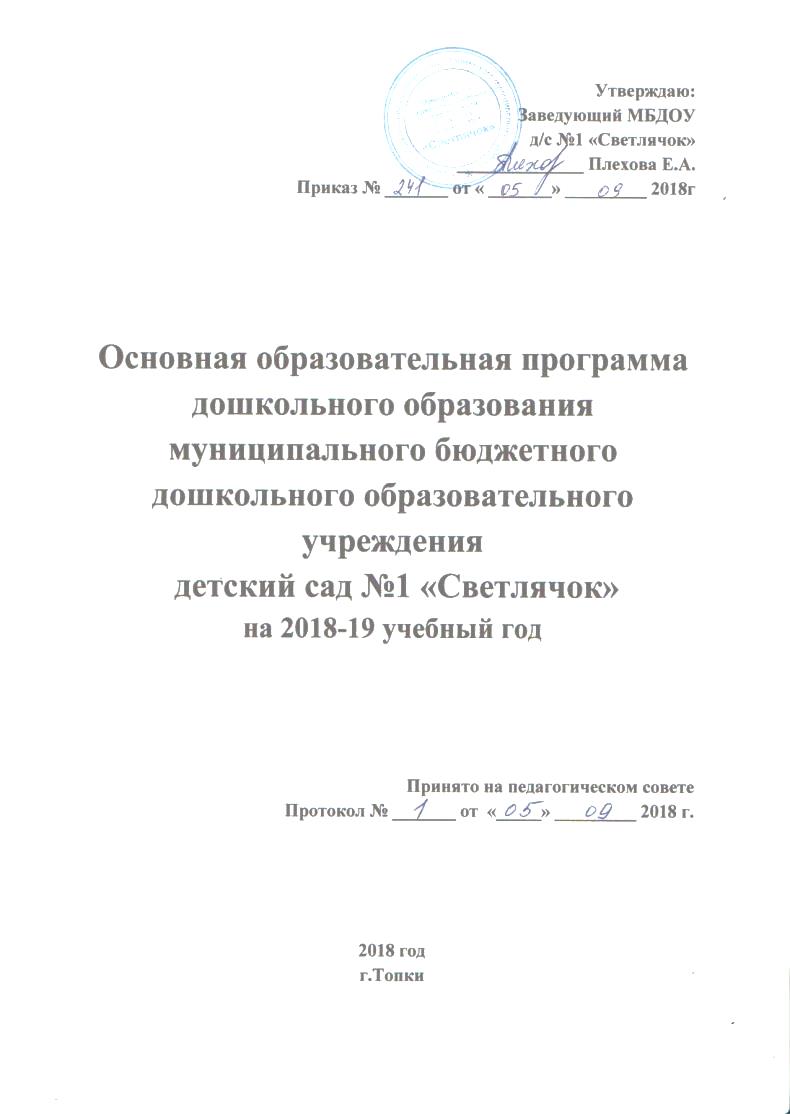 ВВЕДЕНИЕСогласно Федеральному закону «Об образовании в Российской Федерации» от 29 декабря 2012 г. №273-ФЗ (далее – Федеральный закон «Об образовании в Российской Федерации») дошкольное образование является уровнем общего образования наряду с начальным общим, основным общим и средним общим образованием и призвано обеспечить реализацию прав ребенка на полноценное, гармоничное развитие личности. Именно в дошкольном детстве закладываются ценностные установки развития личности ребенка, основы его идентичности, отношения к миру, обществу, семье и самому себе. Поэтому миссия дошкольного образования – сохранение уникальности и самоценности дошкольного детства как отправной точки включения и дальнейшего овладения разнообразными формами жизнедеятельности в быстро изменяющемся мире, содействие развитию различных форм активности ребенка, передача общественных норм и ценностей, способствующих позитивной социализации в поликультурном многонациональном обществ.Разработана основная образовательная программа дошкольного образования муниципального бюджетного дошкольного образовательного учреждения детский сад № 1 «Светлячок» (далее – МБДОУ) творческой группой педагогов.Программа МДОУ разработана в соответствии с:1.Федеральный закон от 29 декабря 2012 г. № 273-ФЗ «Об образовании в Российской Федерации» 2.Приказ министерства образования и науки Российской Федерации от 17 октября 2013г. № 1155 «Об утверждении федерального государственного образовательного стандарта дошкольного образования»3.Примерная основная образовательная программа дошкольного образования (одобрена решением федерального учебно-методического объединения по общему образованию, протокол от 20 мая 2015г. №2/15)4.Письмо Департамента общего образования Министерства образования и науки Российской Федерации от 28 февраля 2014г. № 08-249 «Комментарии к ФГОС дошкольного образования»5.Приказ Министерства образования и науки Российской Федерации от30.08.2013г. № 1014 «Об утверждении Порядка организации и осуществления образовательной деятельности по основным общеобразовательным программам – образовательным программам дошкольного образования»6. Основная образовательная программа дошкольного образования «От рождения до школы»/ Под редакцией Н.Е.Вераксы, Т.С.Комаровой, М.А.Васильевой – 3-е изд., испр. И доп. – М.: Мозаика-Синтез, 2015. в соответствии с ФГОС ДО, рекомендованная УМО по образованию в области подготовки педагогических кадров в качестве примерной основной образовательной программы дошкольного образования.7.Санитарно - эпидеологическими требованиями к устройству, содержанию и организации режима работы дошкольных образовательных учреждений.8.Приказ Министерства здравоохранения и социального развития Российской Федерации (Минздравсоцразвитие России) от 26.08.2010г. №761 г. Москва «Об утверждении Единого квалификационного справочника должностей руководителей, специалистов и служащих, раздел «Квалификационные характеристики должностей работников образования»9.Методические рекомендации по работе с примерной основной образовательной программой дошкольного образования и Федеральным государственным образовательным стандартом дошкольного образования (рекомендовано Федеральным государственным автономным учреждением «Федеральный институт развития образования») С документами уровня ДОО:1.Уставом  МБДОУ    2.Лицензией на право осуществления образовательной деятельности.  Парциальные программы: О.Л. Князева, М.Д. Маханева. Приобщение детей к истокам русской народной культуры: Программа. Учебно-методическое пособие. 2-е издание, переработанное и доп. СПб.: Детство-Пресс, 2015; Лыкова И.А. Программа художественного воспитания, обучения и развития детей 2-7 лет «Цветные ладошки».  Р.Б. Стеркина, Н.Н.Авдеева, О.Л.Князева «Основы безопасности детей дошкольного возраста. – Спб «Детство-пресс», 2002. «Программы воспитания и обучения детей с фонетико-фонематическим недоразвитием речи» Г.А.Каше, Т.Б. Филичева, Г.В. Чиркина, «Программы обучения детей с недоразвитием фонетического строя речи» Г.А. Каше, Т.Б. Филичева.Основная образовательная программа дошкольного образования МБДОУ (далее – Программа) – нормативно-управленческий документ МДОУ, в котором раскрывается содержание и организация образовательного процесса в соответствии с требованиями Стандарта.Содержание Программы в соответствии с требованиями Стандарта включает три основных раздела – целевой, содержательный и организационный. Такжевключен и дополнительный раздел.В каждом разделе отражается обязательная часть и часть, формируемая участниками образовательных отношений.Целевой раздел состоит из: пояснительной записки (раскрываются цели и задачи, принципы и подходы к формированию Программы; характеристики, значимые для разработки и реализации Программы); планируемые результаты освоения программы в виде целевых ориентиров.Содержательный раздел Программы включает: описание образовательной деятельности в соответствии с направлениями развития ребенка в пяти образовательных областях – социально-коммуникативной, познавательной, речевой, художественно-эстетической, физической.Программа определяет примерное содержание образовательных областей  сучетом возрастных и индивидуальных особенностей детей в различных видах деятельности, таких как:– игровая (сюжетно-ролевая игра, игра с правилами и другие виды игры),– коммуникативная (общение и взаимодействие со взрослыми и другими детьми),– познавательно-исследовательская (исследование и познание природного и социального миров в процессе наблюдения и взаимодействия с ними), а также такими видами активности ребенка, как:– восприятие художественной литературы и фольклора,– самообслуживание и элементарный бытовой труд (в помещении и на улице),– конструирование из разного материала, включая конструкторы, модули, бумагу, природный и иной материал,– изобразительная (рисование, лепка, аппликация),– музыкальная (восприятие и понимание смысла музыкальных произведений, пение, музыкально-ритмические движения, игры на детских музыкальных инструментах),– двигательная (овладение основными движениями) формы активности ребенка. описание вариативных форм, способов, методов и средств реализации Программы с учетом возрастных и индивидуальных особенностей воспитанников, специфики их образовательных потребностей и интересов; особенности образовательной деятельности разных видов и культурных практик; способы и направления поддержки детской инициативы; особенности взаимодействия педагогического коллектива с семьями воспитанников; иные, наиболее существенные, характеристики содержания Программы.Организационный раздел Программы описывает систему условий реализации образовательной деятельности, необходимых для достижения целей Программы, планируемых результатов ее освоения в виде целевых ориентиров, а также особенности организации образовательной деятельности, а именно описание:– психолого-педагогических, кадровых, материально-технических и финансовых условий,– особенностей организации развивающей предметно-пространственной среды,– особенностей образовательной деятельности разных видов и культурных практик,– способов и направлений поддержки детской инициативы,– особенностей взаимодействия педагогического коллектива с семьями дошкольников,– особенностей разработки режима дня и формирования распорядка дня с учетом возрастных и индивидуальных особенностей детей, их специальныхобразовательных потребностей.Дополнительным разделом Программы является текст ее краткой презентации.Краткая презентация ориентирована на родителей (законных представителей) и размещается на официальном сайте МБДОУ в разделе «Образовательная деятельность» (http://cvetlyshok.uo-topki.ru/).Структура Презентации: Возрастные и иные категории детей, на которых ориентирована Программа; используемые Примерные программы; характеристика взаимодействия педагогического коллектива с семьями детей.Программа включает обязательную часть и часть, формируемую участниками образовательных отношений. Объем обязательной части  основной Программы составляет 60 % от ее общего объема.Объем части основной образовательной программы, формируемой участниками образовательных отношений, составляет 40 % от ее общего объема. Обе части являются взаимодополняющими и необходимыми с точки зрения реализации требований Федерального государственного образовательного стандарта дошкольного образования (далее – ФГОС ДО).I. ЦЕЛЕВОЙ РАЗДЕЛ   1.1. ПОЯСНИТЕЛЬНАЯ ЗАПИСКА  1.1.1. общие положенияОбязательная частьПрограмма формируется как программа психолого-педагогической поддержки позитивной социализации и индивидуализации, развития личности детей дошкольного возраста и определяет комплекс основных характеристик  дошкольного образования (объем, содержание и планируемые результаты в виде целевых ориентиров).ООП ДО для раннего и дошкольного возраста направлена:- на создание условий развития ребенка, открывающих возможности для его позитивной социализации, его личностного развития, развития инициативы и творческих способностей на основе сотрудничества со взрослыми и сверстниками и соответствующим возрасту видам деятельности;- создание развивающей образовательной среды, которая представляет собой систему условий социализации и индивидуализации детей.Часть,  формируемая участниками образовательных отношений.В содержании ООП ДО включены вопросы коррекции детей с нарушением речи, развития личности, мотивации и способностей детей в разных видах деятельности и направлениях развития и образования детей: социально - коммуникативное развитие, познавательное развитие, речевое развитие, физическое развитие и художественно-эстетическое развитие.ООП ДО реализуется:- в организованной образовательной деятельности, совместной деятельности, осуществляемой в ходе режимных моментов, где ребенок осваивает, закрепляет и апробирует полученные умения;- в самостоятельной деятельности детей, где ребенок может выбрать деятельность по интересам, взаимодействовать с сверстниками на равных позициях, решать проблемные ситуации и др.;- во взаимодействии с семьями воспитанников.ОПП ДО  может корректироваться в связи с изменениями:-нормативно- правовой базы дошкольного образования;- набором детей и их заболеваниями;-образовательными  запросами родителей воспитанников.1.1.2.Цели и задачи Программы  обязательная часть      Целью Программы является - создание благоприятных условий для полноценного проживания ребенком дошкольного детства, формирование основ базовой культуры личности, всестороннее развитие психических и физических качеств в соответствии с возрастными и индивидуальными особенностями, подготовка к жизни в современном обществе, формирование предпосылок к учебной деятельности, обеспечение безопасности жизнедеятельности дошкольника.Особое внимание в Программе уделяется: - развитию личности ребенка, - сохранению и укреплению здоровья детей, -воспитание патриотизма, -активная жизненная позиция, -творческий подход в решении различных жизненных ситуаций, уважение к традиционным ценностям.Эти цели реализуются в процессе разнообразных видов детской деятельности: игровой, коммуникативной, трудовой, познавательно-исследовательской, продуктивной (изобразительная, конструктивная и др.), музыкальной, чтения.Задачи программы:• забота о здоровье, эмоциональном благополучии и своевременном всестороннем развитии каждого ребенка;• создание в группах атмосферы гуманного и доброжелательного отношения ко всем воспитанникам, что позволяет растить их общительными, добрыми, любознательными, инициативными, стремящимися к самостоятельности и творчеству;• максимальное использование разнообразных видов детской деятельности, их интеграция в целях повышения эффективности воспитательно-образовательного процесса;• творческая организация воспитательно-образовательного процесса;• вариативность использования образовательного материала, позволяющая развивать творчество в соответствии с интересами и наклонностями каждого ребенка;• уважительное отношение к результатам детского творчества;• единство подходов к воспитанию детей в условиях дошкольного образовательного учреждения и семьи;• соблюдение в работе детского сада и начальной школы преемственности, исключающей умственные и физические перегрузки в содержании образования детей дошкольного возраста, обеспечивающей отсутствие давления предметного обучения.Цели и задачи части Программы, формируемой участниками образовательных отношений:Парциальные программы:   1.Лыкова И.А. Цветные ладошки Лыкова И. А. Программа художественного воспитания, обучения и развития детей 2-7 лет.Цели: Опираясь на интегрированный подход, содействовать развитию инициативы, выдумки и творчества детей в атмосфере эстетических переживаний и увлеченности, совместного творчества взрослого и ребенка, через различные виды изобразительной и прикладной деятельности. Основные задачи 1.Развитие эстетического восприятия художественных образов (в произведениях искусства) и предметов (явлений) окружающего мира как эстетических объектов. 2. Создание условий для свободного экспериментирования с художественными материалами и инструментами. 3. Ознакомление с универсальным «языком» искусства - средствами художественно-образной выразительности. 4. Амплификация (обогащение) индивидуального художественно-эстетического опыта (эстетической апперцепции): «осмысленное чтение» - распредмечивание и опредмечивание художественно-эстетических объектов с помощью воображения и эмпатии (носителем и выразителем эстетического выступает цельный художественный образ как универсальная категория); интерпретация художественного образа и содержания, заключённого в художественную форму. 5.Развитие художественно-творческих способностей в продуктивных видах детской деятельности. 6. Воспитание художественного вкуса и чувства гармонии. 7. Создание условий для многоаспектной и увлекательной активности детей в художественно-эстетическом освоении окружающего мира. 8. Формирование эстетической картины мира и основных элементов «Я- концепции- творца». Вид деятельности Совместная проектная деятельность детей и взрослых.  2.Князева О.Л., Маханева М.Д.«Приобщение детей к истокам народной культуры. – М. : Учебно-методическое пособие. 2-е издание, переработанное и доп. СПб.: Детство-Пресс, 2015г.Цели: формирование у детей дошкольного возраста (3-7 лет) базиса культуры на основе ознакомления с бытом и жизнью родного народа, его характером, присущими ему нравственными ценностями, традициями, особенностями культуры. Образовательная цель программы состоит в приобщении детей ко всем видам национального искусства от архитектуры до живописи, от пляски, сказки и музыки до театра. Основные задачи 1.Развитие эмоциональной отзывчивости на произведения русского народного творчества.2.Развитие фантазии, творческих способностей дошкольников и умения находить средства выражения образа в мимике, жестах, интонациях. 3.Воспитание у дошкольников патриотизма через возрождение и преображение богатого опыта русских традиций. 4.Обогащение словаря, развитие лексико-грамматического строя, выразительности интонации и фонематического слуха. 5.Создание разнообразной речевой среды соответственно возрасту.  Вид деятельности Совместная деятельность детей и взрослых, досуги       3.По приоритетному направлению (социально - коммуникативное развитие) «ОСНОВЫ БЕЗОПАСНОСТИ ДЕТЕЙ ДОШКОЛЬНОГО ВОЗРАСТА» (Р. Б. Стеркина, О. Л. Князева, Н. Н. Авдеева), «Детство-пресс», 2004г.  Цель: Воспитания у ребенка навыков адекватного поведения в различных неожиданных ситуациях Основные задачи - сформировать у ребенка навыки разумного поведения,- научить адекватно вести себя в опасных ситуациях дома и на улице, в городском транспорте, при общении с незнакомыми людьми,- взаимодействии с пожароопасными и другими предметами, животными и ядовитыми растениями;- способствовать становлению основ экологической культуры, приобщению к здоровому образу жизни.Вид деятельности Совместная деятельность детей и взрослых, досуги1.1.3.Принципы и подходы к формированию Программы  В соответствии со Стандартом Программа построена на следующих принципах:     1) полноценное проживание ребёнком всех этапов детства (младенческого, раннего и дошкольного возраста), обогащение (амплификация) детского развития;   2) построение образовательной деятельности на основе индивидуальных особенностей каждого ребенка, при котором сам ребенок становится активным в выборе содержания своего образования, становится субъектом образования (индивидуализация дошкольного образования);   3) содействие и сотрудничество детей и взрослых, признание ребенка полноценным участником (субъектом) образовательных отношений;  4) поддержка инициативы детей в различных видах деятельности;  5) сотрудничество детского сада с семьёй;   6) приобщение детей к социокультурным нормам, традициям семьи, общества и государства;   7) формирование познавательных интересов и познавательных действий ребенка в различных видах деятельности;   8) возрастная адекватность дошкольного образования (соответствие условий, требований, методов возрасту и особенностям развития);   9) учёт этнокультурной ситуации развития детей. В основе реализации Программы  принципы дошкольной педагогики и возрастной психологии: 1) принцип развивающего образования, в соответствии с которым главной целью дошкольного образования является развитие ребенка; 2) принцип научной обоснованности и практической применимости;  3) принцип интеграции содержания дошкольного образования в соответствии с возрастными возможностями и особенностями детей, спецификой и возможностями образовательных областей; 4) комплексно-тематический принцип построения образовательного процесса; 5) принцип гуманно-личностного отношения к ребенку, который означает признание уникальности и неповторимости личности каждого ребенка, признание неограниченных возможностей развития личного потенциала каждого ребенка,  уважение к личности ребенка со стороны всех участников образовательных отношений;  6) принцип культуросообразности: учет национальных ценностей и традиций в образовании, приобщение ребенка к основным компонентам человеческой культуры (знание, мораль, искусство, труд); 7) принцип единства воспитательных, развивающих и обучающих целей и задач процесса образования детей дошкольного возраста; 8) принцип непрерывности: обеспечивается преемственность в содержании, технологиях, методах между всеми возрастными дошкольными группами, дошкольным и начальным общим образованием, определяется вектор на дальнюю перспективу развития;  9) принцип построения образовательного процесса на адекватных возрасту формах работы с детьми. Основной формой работы с дошкольниками и ведущим видом их деятельности является игра; 10) решение программных образовательных задач в совместной деятельности взрослого и детей и самостоятельной деятельности дошкольников не только в рамках непосредственно образовательной деятельности, но и при проведении режимных моментов.  Подходы к формированию Программы:  1) системно-деятельностный (в основе системно-деятельностного подхода лежит представление о том, что развитие всех сторон личности ребенка определяется характером организации его деятельности. Организация образовательного процесса согласно данному подходу (А.Г. Асмолов, П.Я. Гальперин, В.В. Давыдов, А.В. Запорожец, А.Н. Леонтьев, С.Л. Рубинштейн и др.) предполагает развитие самой деятельности, ее основных компонентов (мотивов, целей, действий, способов действий или операций), в результате чего ребенок развивается как субъект этой деятельности (деятель);   2) культурно-исторический (в рамках этого подхода развитие человека происходит путем присвоения исторически выработанных (культурных) форм и способов деятельности. Основоположник данного подхода Л.С. Выготский отмечал, что развитие мышления и других психических функций ребенка в первую очередь происходит через освоение им «культурных» знаков (речи, языка и пр.).  Часть Программы, формируемая участниками образовательных отношений, строится на основе следующих принципов: 1) индивидуализация и дифференциация, заключающиеся в предоставлении каждому ребенку возможности реализации способностей в условиях индивидуальной развивающей среды, соблюдении при этом приоритета добровольности выбора форм самореализации; оказании помощи и поддержки ребенку в сложной ситуации; акцент на инициативность, самостоятельность и личную активность; 2) многообразие и динамичность образовательного процесса, гибкая, мобильная его адаптация к социальным явлениям, возрасту и уровню развития ребенка; 3) гуманизация и демократизация образования, внедрение педагогики сотрудничества и сотворчества, накопление опыта нравственных отношений, стимулирование педагогического творчества, гибкость и многообразие используемых средств, методик, форм, технологий;4) открытость образовательной системы Учреждения; 5) культуросообразность воспитания, его национальное и региональное своеобразие, воспитание на историко-культурных традициях своего народа, родного края.   Основные принципы программы «Основы безопасности детей дошкольного возраста» Авдеевой Н.Н., Князевой О.Л., Стеркиной Р.Б.:- принцип полноты, обеспечивающий реализацию всех разделов программы;- принцип системности, подразумевающий систематическую работу в рассматриваемом направлении, гибкое распределение материала в течение года и дня;- принцип учета условий городской и сельской местности, позволяющий компенсировать неосведомленность ребенка о правилах поведения в непривычных для него условиях;- принцип интеграции, способствующий использованию программы как части основной общеобразовательной программы детского сада;- принцип координации деятельности педагогов, обеспечивающий последовательность изложения темы;- принцип преемственности взаимодействия с ребенком в условиях ДОУ и семьи, подразумевающий активное участие родителей в образовательном процессе, направленном на освоение ребенком знаний о правилах безопасного поведения, здоровом образе жизни и формирование соответствующих умений и навыков. В образовательном процессе используется содержание следующих тем программы: «Ребенок и другие люди», «Ребенок и природа», «Ребенок дома», «Здоровье ребенка», «Эмоциональное благополучие ребенка», «Ребенок на улице». Данные темы тесно связаны с комплексно-тематическим планированием ДОУ.Дидактические принципы построения и реализации  Программы И.А.Лыковой «Цветные ладошки»	Общепедагогические принципы, обусловленные единством учебно-воспитательного пространства:  - принцип культуросообразности: построение или корректировка универсального  эстетического  содержания программы с учетом региональных культурных традиций;- принцип сезонности: построение и/или корректировка познавательного содержания программы с учётом природных и климатических особенностей данной местности в данный момент времени;- принцип систематичности и последовательности: постановка и/или корректировка задач эстетического воспитания и развития детей в логике «от простого к сложному», «от близкого к далёкому», «от хорошо известного к малоизвестному и незнакомому»;- принцип цикличности: построение и/или корректировка содержания программы с постепенным усложнение и расширением от возраста к возрасту;- принцип оптимизации и гуманизации учебно-воспитательного процесса;- принцип развивающего характера художественного образования;- принцип природосообразности: постановка и/или корректировка задач художественно-творческого развития детей с учётом «природы» детей - возрастных особенностей и индивидуальных способностей;- принцип интереса: построение и/или корректировка программы с опорой на интересы отдельных детей и детского сообщества (группы детей) в целом.	Специфические принципы, обусловленные особенностями художественно-эстетической деятельности: - принцип   эстетизации   предметно-развивающей среды и быта в целом; - принцип   культурного   обогащения (амплификации) содержания изобразительной деятельности, в соответствии с особенностями познавательного развития детей разных возрастов;-  принцип взаимосвязи продуктивной деятельности с другими видами детской активности;- принцип интеграции различных видов изобразительного искусства и художественной деятельности;-  принцип эстетического ориентира на общечеловеческие ценности (воспитание человека думающего, чувствующего, созидающего, рефлектирующего);- принцип     обогащения сенсорно-чувственного опыта;- принцип организации тематического пространства (информационного поля) - основы для развития образных представлений;- принцип взаимосвязи обобщённых представлений и обобщённых способов действий, направленных на создание выразительного художественного образа;- принцип естественной радости (радости эстетического восприятия, чувствования и деяния, сохранение непосредственности эстетических реакций, эмоциональной открытости).Основные принципы работы по приобщению дошкольников к истокам русской народной культуры (Князева О.Л., Маханева М.Д.«Приобщение детей к истокам народной культуры. – Детство-Пресс, 2015г.- принцип близости, объективности, эмоциональной насыщенности – предлагаемый материал должен быть с постепенным усложнением;- принцип доступности – предлагаемая информация адаптирована к восприятию дошкольников;- принцип научности и достоверности – содержание сведений, предлагаемых дошкольникам, должно быт основано на научных фактах, личном опыте и чувственных ощущений детей- принцип наглядности и занимательности – образовательный материал должен вызывать у детей интерес и эмоциональный отклик;- принцип исторической последовательности обобщающих факторов;- принцип комплексного и интегративного подхода - приобщение дошкольников к истокам русской народной культуры осуществляется через различные виды деятельности системе воспитательно – образовательного процесса, предлагается использование различный видов и форм взаимодействия с детьми;- принцип тесного сотрудничества педагогов и родителей.Принципы и подходы логопедической работы.Программа написана в соответствии с современными представлениями науки о механизмах формирования звукопроизношения у ребенка.Теоретической основой программы являются положения о соотношении коррекции и развития, разработанные Л.С. Выготским, П.Я. Гальпериным, Б.Д. Элькониным.В программе также нашли отражение идей ряда ученых: Г.А. Волковой, Л.С. Волковой, Р.И. Лалаевой, В.А.Ковшиковым, Л.Г. Парамоновой, О.В.Правдиной, Т.Б.Филичевой, Г.В. Чиркиной, М.Ф. Фомичевой, М.Е.Хватцева, по проблеме коррекции речи.Базисным тезисом при разработке данной программы стала теория Н.А.Бернштейна об уровневом принципе формирования навыков. Согласно этой теории, любой навык на начальном этапе своего формирования находится под контролем сознания, но по мере совершенствования навыка отдельные операции автоматизируются и их регуляция осуществляется уже в более свернутом виде, вне контроля сознания. В завершении этого процесса под контролем сознания остается только конечный результат всей цепочки операции. Эта схема применима к навыкам правильного звукопроизношения.Программа опирается на следующие принципы:принцип опережающего подхода, диктующий необходимость раннего выявления детей с функциональными и органическими отклонениями в развитии, с одной стороны, и разработку адекватного логопедического воздействия - с другой;принцип развивающего подхода (основывается на идее Л.С.Выготского о «зоне ближайшего развития»), заключающийся в том, что обучение должно вести за собой развитие ребёнка;принцип полифункционального подхода, предусматривающий одновременное решение нескольких коррекционных задач в структуре одного занятия;принцип сознательности и активности детей, означающий, что педагог должен предусматривать в своей работе приёмы активизации познавательных способностей детей. Перед ребёнком необходимо ставить познавательные задачи, в решении которых он опирается на собственный опыт. Этот принцип способствует более интенсивному психическому развитию дошкольников и предусматривает понимание ребёнком материала и успешное применение его в практической деятельности в дальнейшем;принцип доступности и индивидуализации, предусматривающий учёт возрастных, физиологических особенностей и характера патологического процесса. Действие этого принципа строится на преемственности двигательных, речевых заданий;принцип постепенного повышения требований, предполагающий постепенный переход от более простых к более сложным заданиям по мере овладения и закрепления формирующихся навыков;принцип наглядности, обеспечивающий тесную взаимосвязь и широкое взаимодействие всех анализаторных систем организма с целью обогащения слуховых, зрительных и двигательных образов детей.1.1.4. Характеристики, значимые для разработки и реализации Программы В настоящее время детский сад работает по лицензии на право ведения Образовательной деятельности серия 42ЛО1 №1262, выданной 10 августа 2016 года, регистрационный № 0003320. Срок действия – бессрочно. Прием в МБДОУ осуществляется в соответствии с Правилами приёма детей на обучение по образовательным программам дошкольного образования. Отношения между родителями воспитанников и законными представителями строятся на договорной основе. МБДОУ работает в условиях полного дня (12-часового пребывания).  Группы функционируют в режиме 5-дневной рабочей недели.   График работы МБДОУ: с 7.00 до 19.00 час.   Выходные дни: суббота и воскресенье, праздничные дни. В МБДОУ составлен гибкий режим деятельности с детьми (на тёплый – холодный период времени года, режим двигательной активности по всем возрастным группам), в зависимости от социального заказа родителей, наличия специалистов (музыкальный руководитель, Учитель-логопед), пересмотрены подходы к организации всех видов детской деятельности.    Цель и задачи деятельности МБДОУ по реализации Программы определяются на основе анализа эффективности педагогической деятельности, потребностей детей и родителей, социума, в котором находится МБДОУ.  Потребности воспитанников   Социальная и экологическая обстановка вызывает беспокойство у людей планеты. Определить правильно или неправильно ведет себя человек в тех или иных обстоятельствах, очень сложно. Но необходимо выделять правила поведения, который ребенок должен неукоснительно соблюдать, так как от этого зависит их здоровье и безопасность.Ожидания родителей   Социальными заказчиками реализации Программы как комплекса образовательных услуг выступают, в первую очередь, родители воспитанников как гаранты реализации прав ребёнка на уход, присмотр и оздоровление, воспитание и обучение. Изучение социального заказа родителей воспитанников МБДОУ показало, что главной задачей МБДОУ большинство родителей (92%) считает укрепление здоровья ребёнка и его развитие; 78% родителей желают, чтобы их ребёнок при выходе из дошкольного учреждения был полностью готов к обучению в школе; 90% родителей хотели, чтобы в МБДОУ развивали познавательно-речевые способности их ребёнка посредством нравственно-патриотического образования.   Ожидания общеобразовательных школ, расположенных вблизи МБДОУ (МБОУ СОШ № 2, МБОУ СОШ № 1). Отдалённый результат качества подготовки детей к обучению в школе показывает  стабильно высокий результат (до 82% детей в дальнейшем обучаются на «хорошо» и «отлично»). Использование сетевой формы реализации образовательной программы  осуществляется на основании договора между организациями.Социальный  статус родителейСоциальными заказчиками деятельности учреждения являются в первую очередь родители воспитанников. Поэтому коллектив ДОУ пытается создать доброжелательную, психологически комфортную атмосферу, в основе которой лежит определенная система взаимодействия с родителями, взаимопонимание и сотрудничество.Следовательно, деятельность МБДОУ по реализации Программы направлена на создание благоприятных условий для полноценного проживания ребенком дошкольного детства, формирование основ базовой культуры личности, всестороннее развитие психических и физических качеств в соответствии с возрастными и индивидуальными особенностям, подготовка к жизни в современном обществе, обучению в школе, обеспечение безопасности жизнедеятельности дошкольника. Контингент воспитанниковВ годовом плане разработан план клуба «Малышок» по адаптации детей к условиям детского сада.Количество воспитанников, нуждающихся в коррекции речевых нарушений.В 2018-19 учебном  году в логопедической коррекции нуждаются 43 воспитанника.Особенностью построения Программы является признание приоритетным направлением деятельности – социально-коммуникативное развитие. В МБДОУ созданы условия для осуществления образовательной деятельности по приоритетному направлению, актуальность которого очевидна в настоящее время.   Мотив выбора: Безопасность — это не просто сумма усвоенных знаний, а умение правильно себя вести в различных ситуациях. Кроме того, дети могут оказаться в непредсказуемой ситуации на улице и дома, поэтому главной задачей взрослых является стимулирование развития у них самостоятельности и ответственности. В связи с этим традиционные формы обучения, принятые в дошкольных образовательных учреждениях, могут использоваться лишь частично и больше внимания надо уделять организации различных видов деятельности, направленных на приобретение детьми определенного навыка поведения, опыта. Ведь все, чему учат детей, они должны уметь применять в реальной жизни, на практике.В МБДОУ создана соответствующая ОО «Социально-коммуникативное развитие» -развивающая среда, проводится системная методическая работа по данной теме.1.1.5.Возрастные и индивидуальные особенности контингента детей, воспитывающихся в  МБДОУ.Возрастные особенности развития детей подробно описаны в Основной образовательной программе «От рождения до школы»/ под ред. Н.Е.Вераксы, Т.С. Комаровой, М.А.ВасильевойПервая младшая группа (2-3г) –стр.2452 младшая группа (3-4г) – стр.246Средняя группа (4-5лет) – стр.248Старшая группа (5-6 лет.)- стр.250Подготовительная к школе группа (6-7 лет.) – стр.252Характеристика нарушений речи у дошкольников.Структура нарушения речи у дошкольников неоднородна. На логопедические занятия зачисляются дети со следующими речевыми заключениями:- фонетико-фонематическое недоразвитие речи;- фонетическое недоразвитие речи;- нарушение произношения отдельных звуков;- общее недоразвитие речи.Фонетико-фонематическое недоразвитие речи (ФФНР) – это нарушение процесса формирования произносительной системы родного языка у детей с различными речевыми расстройствами вследствие дефектов восприятия и произношения фонем.Определяющим признаком фонематического недоразвития является пониженная способность к анализу и синтезу речевых звуков, обеспечивающих восприятие фонемного состава языка. В речи ребёнка с фонетико-фонематическим недоразвитием отмечаются трудности процесса формирования звуков, отличающихся тонкими артикуляционными или акустическими признаками.Несформированность произношения звуков крайне вариативна и может быть выражена в речи ребёнка различным образом:заменой звуков более простыми по артикуляции;трудностями различения звуков;особенностями употребления правильно произносимых звуков в речевом контексте.Ведущим дефектом при ФФНР является несформированность процессов восприятия звуков речи, что влечёт за собой затруднения детей при практическом осознании основных элементов языка и речи. Кроме всех перечисленных особенностей произношения и различения звуков, при фонематическом недоразвитии у детей нередко нарушаются просодические компоненты речи: темп, тембр, мелодика.Проявления речевого недоразвития у данной категории детей выражены в большинстве случаев не резко. Отмечается бедность словаря и незначительная задержка в формировании грамматического строя речи. При углубленном обследовании речи детей могут быть отмечены отдельные ошибки в падежных окончаниях, в употреблении сложных предлогов, в согласовании прилагательных и порядковых числительных с существительными и т. п.Фонетическое недоразвитие речи (ФНР) – это нарушение в её звуковом (фонемном) оформлении при нормальном функционировании всех остальных операций высказывания.Нарушение звукового оформления речи обусловлено неправильно сформировавшимися артикуляторными позициями. Чаще всего неправильный звук по своему акустическому эффекту близок к правильному. Причиной искаженного произношения звуков обычно является недостаточная сформированность или нарушения артикуляционной моторики.Различают следующие нарушения звуков:- искаженное произношение звука;- отсутствие звука в речи;- замена одного звука другим, близким по своему артикуляционному укладу.Нарушение произношения отдельных звуков (НПОЗ) это нарушение звукового оформления, при нормальном функционировании всех остальных операций высказывания, отдельных звуков – [Р], [Л], [С], [Ш], [Ж], [Ц] и некоторых других.Причиной искаженного произношения звуков обычно является недостаточная сформированность или нарушения артикуляционной моторики.Различают следующие нарушения звуков:- искаженное произношение звука;- отсутствие звука в речи;У детей с НПОЗ фонематический слух часто не нарушен, но у них нередко наблюдаются скованность, стеснительность, замкнутость. Всё это требует коррекционной работы.Указанные отклонения в развитии детей, страдающих речевыми аномалиями, спонтанно не преодолеваются. Они требуют специально организованной работы по их коррекции.Общее недоразвитие речи (ОНР) у детей с нормальным слухом и сохранным интеллектом представляет собой нарушение, охватывающее как фонетико-фонематическую, так и лексико-грамматическую системы языка.В классической литературе выделено три уровня, характеризующих речевой статус детей с ОНР: от отсутствия общеупотребительной речи до развёрнутой фразовой речи с элементами лексико-грамматического и фонетического недоразвития (Р.Е. Левина).Указанные отклонения в развитии детей, страдающих речевыми аномалиями, спонтанно не преодолеваются. Они требуют специально организованной работы по их коррекции.1.1.6.Особенности осуществления образовательного процесса. Географические, климатические и демографические условия Сибири.МБДОУ № 1 расположено в Сибири,  в Кемеровской области, в городе Топки, где преобладает  резко континентальный климат: зима холодная и продолжительная, лето тёплое и короткое. Средние температуры января −17… −20 °C, июля — +17…+18 °C. Продолжительность безморозного периода длится от 100 дней на севере области до 120 дней на юге Кузнецкой котловины. Сейчас на территории города проживают представители разных национальностей В силу данных условий содержание Программы отражает:Комплексный подход к сохранению и укреплению здоровья детей в условиях продолжительной зимы и короткого лета: - организация режима – теплый и холодный периоды;- увеличение времени пребывания детей на воздухе в летний период;- применение здоровьесберегающих технологий в части развития валеологической компетентности ребенка, психологического здоровья, формирования у ребенка основ здорового образа жизни;- разнообразные формы работы по вовлечению родителей в физкультурно-оздоровительный процесс.2. Преобладающий род деятельности родителей, обычаи и традиции населения.При разработке программы учитывались сложившиеся традиции города, предусматривается знакомство детей с его историей, участие в городских мероприятиях.В силу данных условий содержание Программы отражает:Учет национально-культурных особенностей в ходе реализации задач Образовательной программы ДОУ:- приобщение ребенка к истории, культуре своего народа, малой Родине, родному языку через проектную деятельность;- знакомство с историей г. Топки, традициями, трудом взрослых, чрез связи с социальными институтами города.- участие детей и родителей в городских мероприятиях.3. Все парциальные программы, используемые МБДОУ в образовательном процессе, реализуются  в форме совместной деятельности взрослых и детей в рамках реализации части основной образовательной программы, формируемой участниками образовательных отношений, во второй половине дня во время самостоятельной деятельности детей.   1.2.Планируемые результаты.  В соответствии с ФГОС ДО специфика дошкольного детства и системные особенности дошкольного образования делают неправомерными требования от ребенка дошкольного возраста конкретных образовательных достижений. Поэтому результаты освоения Программы представлены в виде целевых ориентиров дошкольного образования и представляют собой возрастные характеристики возможных достижений ребенка к концу дошкольного образования.  Реализация образовательных целей и задач Программы направлена на достижение целевых ориентиров дошкольного образования, которые описаны как основные характеристики развития ребенка. Основные характеристики развития ребенка представлены в виде изложения возможных достижений воспитанников на разных возрастных этапах дошкольного детства.  В соответствии с периодизацией психического развития ребенка, принятой в культурно-исторической психологии, дошкольное детство подразделяется на три возраста детства: младенческий (первое и второе полугодия жизни), ранний (от 1 года до 3 лет) и дошкольный возраст (от 3 до 7 лет).    Целевые ориентиры в младшем дошкольном  возрасте  К трем годам ребенок: – интересуется окружающими предметами, активно действует с ними, исследует их свойства, экспериментирует. Использует специфические, культурно фиксированные предметные действия, знает назначение бытовых предметов (ложки, расчески, карандаша и пр.) и умеет пользоваться ими. Проявляет настойчивость в достижении результата своих действий; – стремится к общению и воспринимает смыслы в различных ситуациях общения со взрослыми, активно подражает им в движениях и действиях, умеет действовать согласованно; – владеет активной и пассивной речью: понимает речь взрослых, может обращаться с вопросами и просьбами, знает названия окружающих предметов и игрушек; – проявляет интерес к сверстникам; наблюдает за их действиями и подражает им. Взаимодействие с ровесниками окрашено яркими эмоциями; – в короткой игре воспроизводит действия взрослого, впервые осуществляя игровые замещения; – проявляет самостоятельность в бытовых и игровых действиях. Владеет простейшими навыками самообслуживания; – любит слушать стихи, песни, короткие сказки, рассматривать картинки, двигаться под музыку. Проявляет живой эмоциональный отклик на эстетические впечатления. Охотно включается в продуктивные виды деятельности (изобразительную деятельность, конструирование и др.); – с удовольствием двигается – ходит, бегает в разных направлениях, стремится осваивать различные виды движения (подпрыгивание, лазанье, перешагивание и пр.).   Целевые ориентиры на этапе завершения освоения Программы  К семи годам: – ребенок овладевает основными культурными способами деятельности, проявляет инициативу и самостоятельность в игре, общении, конструировании и других видах детской активности. Способен выбирать себе род занятий, участников по совместной деятельности; – ребенок положительно относится к миру, другим людям и самому себе, обладает чувством собственного достоинства. Активно взаимодействует со сверстниками и взрослыми, участвует в совместных играх. Способен договариваться, учитывать интересы и чувства других, сопереживать неудачам и радоваться успехам других, адекватно проявляет свои чувства, в том числе чувство веры в себя, старается разрешать конфликты; – ребенок обладает воображением, которое реализуется в разных видах деятельности и прежде всего в игре. Ребенок владеет разными формами и видами игры, различает условную и реальную ситуации, следует игровым правилам; – ребенок достаточно хорошо владеет устной речью, может высказывать свои мысли и желания, использовать речь для выражения своих мыслей, чувств и желаний, построения речевого высказывания в ситуации общения, может выделять звуки в словах, у ребенка складываются предпосылки грамотности; – у ребенка развита крупная и мелкая моторика. Он подвижен, вынослив, владеет основными произвольными движениями, может контролировать свои движения и управлять ими; – ребенок способен к волевым усилиям, может следовать социальным нормам поведения и правилам в разных видах деятельности, во взаимоотношениях со взрослыми и сверстниками, может соблюдать правила безопасного поведения и личной гигиены; – ребенок проявляет любознательность, задает вопросы взрослым и сверстникам, интересуется причинно-следственными связями, пытается самостоятельно придумывать объяснения явлениям природы и поступкам людей. Склонен наблюдать, экспериментировать, строить смысловую картину окружающей реальности, обладает начальными знаниями о себе, о природном и социальном мире, в котором он живет. Знаком с произведениями детской литературы, обладает элементарными представлениями из области живой природы, естествознания, математики, истории и т.п. Способен к принятию собственных решений, опираясь на свои знания и умения в различных видах деятельности.  Степень реального развития этих характеристик и способности ребенка их проявлять к моменту перехода на следующий уровень образования могут существенно варьировать у разных детей в силу различий в условиях жизни и индивидуальных особенностей развития конкретного ребенка.  Программа строится на основе общих закономерностей развития личности детей дошкольного возраста с учетом сенситивных периодов в развитии.  Часть Программы, формируемая участниками образовательных отношений  Лыкова И.А. Цветные ладошки Лыкова И. А. Программа художественного воспитания, обучения и развития детей 2-7 лет В результате освоения программы дошкольник будет знать: - правила техники безопасности, требования к организации рабочего места - свойства и особенности художественных материалов, техник работы с ними - смысловую связь элементов - нетрадиционные художественные техники  будет иметь представление: -о понятии искусства - о произведениях разных видов изобразительного искусства -о мастерах искусства будет уметь: -ставить цель и доводить продукт творческой деятельности до конца, самостоятельно находить изобразительно выразительные средства, проявляют индивидуальность в создании собственного рисунка - пользоваться нетрадиционными способами и приемами и техниками изображения -пользоваться способами комбинирования и варьирования усвоенных техник, самостоятельно находить творческое решение и проявляют инициативу  в  выполнении творческого задания - пользоваться  различными материалами- замечать общие очертания и отдельные детали, контур, колорит, узор - отображать свои представления и впечатления об окружающем мире доступными графическими и живописными средствами - использовать цвет, как средство передачи настроения, состояния, выделения главного - использовать различные по характеру линии для передачи наибольшей выразительности образа - передавать характерные признаки объектов и явлений на основе представлений, полученных из наблюдений или в результате рассматривания репродукций, фотографий, иллюстраций в книгах - отражать в своих работах обобщенное представление о цикличности изменений в природе (пейзажи в разное время года) - различать реальный и фантазийный мир в произведениях изобразительного и декоративно-прикладного искусства - самостоятельно создавать объекты реального и фантазийного мира с натуры или по представлению, точно передавая строение, пропорции, взаимное расположение, характерные признаки, подбирая материалы, инструменты, способы и приемы реализации замысла у него будут развиты: - образное мышление при создании ярких, выразительных образов - самостоятельность в создании новых оригинальных образов - способность передавать одну и ту же форму или образ в разных техниках - воображение, творческая активность, фантазия - умение анализировать, давать оценку - интерес к сотворчеству с воспитателем и другими детьми при создании коллективных композиций будет обладать следующими качествами: - самостоятельное мышление, умение отстаивать свое мнение - ответственное отношение к труду - самокритичность в оценке своих творческих способностей - умение воспринимать прекрасное в жизни и в искусстве - любовь и уважение к  национальному искусству, бережное сохранение     традиций своего народа будет воспитано: - самостоятельность, уверенность в изобразительном творчестве - уважение к нормам коллективной жизни - интерес к познанию природы и отображению представлений в ХТД.«Князева О.Л., Маханева М.Д.«Приобщение детей к истокам народной культуры. – М. : Айрис-пресс, 2015.  -Использует в активной речи потешеки, считалки, загадки - Умеет играть в русские народные подвижные игры, используя считалки. - Знает сказки и сказочных героев, умет узнавать их в произведениях изобразительного искусства. -Осмысленно и активно участвует в русских народных праздниках (знает название праздника, поет песни, исполняет частушки, читает стихи) . - Знает историю русского народного костюма, головных уборов. - Использует атрибуты русской народной культуры в самостоятельной деятельности. - Бережно относится к предметам быта, произведениям народного творчества. - Использует разученный материал в организации досуга в семье.Результаты успешной коррекционно-логопедической работы следующие:•	ребенок адекватно использует вербальные и невербальные средства общения: умеет правильно произносить все звуки родного (русского) языка в соответствии с языковой нормой; умеет во время речи осуществлять правильное речевое дыхание, ритм речи и интонацию;•	ребёнок овладел универсальными предпосылками учебной деятельности - умениями работать по правилу и по образцу, слушать взрослого и выполнять его инструкции: умеет дифференцировать на слух гласные и согласные, твёрдые и мягкие согласные звуки, звонкие и глухие согласные звуки; умеет выделять первый и последний звук в слове; положение заданного звука в слове; придумывает слова на заданный звук и правильно воспроизводит цепочки из 3-4 звуков, слогов, слов; самостоятельно выполняет звуковой анализ и синтез слов разной слоговой структуры;•	ребёнок владеет средствами общения и способами взаимодействия, способен изменять стиль общения в зависимости от ситуации с взрослыми и сверстниками: усваивает новые слова, относящиеся к различным частям речи, смысловые и эмоциональные оттенки значений слов, переносное значение слов и словосочетаний. Применяет их в собственной речи. Подбирает однокоренные и образовывает новые слова. Согласовывает слова в числе, роде, падеже. Исправляет деформированное высказывание. Самостоятельно составляет рассказ по картинке, по серии картинок, пересказывает тексты, используя развёрнутую фразу;•	педагоги и родители детей с нарушениями речи включены в коррекционно-образовательный процесс, взаимодействуют с учителем - логопедом в результате этого у ребёнка сформированы первичные представления о себе, семье, обществе, государстве, мире и природе: в соответствии с возрастными возможностями уточнён и обобщён словарь, сформирован грамматический строй речи, достаточно развита связная речь по лексическим темам в соответствии с образовательной программой дошкольного учреждения.Планируемые результаты по приоритетному направлению: Р.Б. Стеркина, Н.Н.Авдеева, О.Л.Князева  «Основы безопасности детей дошкольного возраста». – Детство-пресс, 2004. -  Сформированы представления  том, что все люди разные, и необходимо ко всем относиться терпимо и доброжелательно. -   Ребёнок   осознанно   относится   к   своим Поступками к общепринятым нормам поведения, способен охарактеризовать человека с позиции норм морали; -характеризует понятия «насилие»и«жестокость»; - знает элементарные правила безопасности  (в быту, на улице, в экстренных ситуациях). -имеет элементарные представления о дыхательной, пищеварительной и выделительной системе человека, о правильном питании. - осознанно относится к своему здоровью.1.3.Развивающее оценивание качества образовательной деятельности по Программе      Концептуальные основания оценки качества образовательной деятельности, осуществляемой в МБДОУ  детский сад  № 1 по Программе, определяются требованиями Федерального закона «Об образовании в Российской Федерации», а также Стандарта, в котором определены государственные гарантии качества образования и  представляет собой важную составную часть образовательной деятельности детского сада, направленную на ее усовершенствование.  Оценивание качества, т. е. оценивание соответствия образовательной деятельности, реализуемой в  МБДОУ, заданным требованиям Стандарта и Программы в дошкольном образовании направлено в первую очередь на оценивание качества созданных детским садом  условий в процессе образовательной деятельности: психолого-педагогических, кадровых, материально-технических, финансовых, информационно-методических, и т. д.       Оценка образовательной деятельности осуществляется на основе системы внутреннего мониторинга качества в МБДОУ детский сад  № 1.  Результаты мониторинга становления основных характеристик развития личности ребенка не могут быть использованы для оценки качества реализации образовательной Программы. Однако, динамика становления основных характеристик развития личности ребенка может выступать одним из показателей эффективности деятельности педагога по реализации Программы, уровнем владения необходимыми профессиональными и общекультурными компетенциями, характеристикой, отражающей качества анализа данных мониторинга и выработанных мероприятий по корректировке образовательного процесса и изменения психолого–педагогических условий        Программой не предусматривается оценивание качества образовательной деятельности МБДОУ на основе достижения детьми планируемых результатов освоения Программы. Целевые ориентиры, представленные в Программе: − не подлежат непосредственной оценке; − не являются непосредственным основанием оценки как итогового, так и промежуточного уровня развития детей;  − не являются основанием для их формального сравнения с реальными достижениями детей; − не являются основой объективной оценки соответствия установленным требованиям образовательной деятельности и подготовки детей;  − не являются непосредственным основанием при оценке качества образования.  Программой предусмотрена система мониторинга динамики развития детей, динамики их образовательных достижений (педагогическая диагностика), основанная на методе наблюдения и включающая: – педагогические наблюдения, педагогическую диагностику, связанную с оценкой эффективности педагогических действий с целью их дальнейшей оптимизации; – детские портфолио, фиксирующие достижения ребенка в ходе образовательной деятельности;  – карты развития ребенка;  – различные шкалы индивидуального развития.  МБДОУ детский сад №1 имеет право самостоятельного выбора инструментов  педагогической и психологической диагностики развития детей, в том числе, его динамики. В соответствии со Стандартом и принципами Программы оценка качества образовательной деятельности по Программе: 1) поддерживает ценности развития и позитивной социализации ребенка дошкольного возраста; 2) учитывает факт разнообразия путей развития ребенка в условиях современного постиндустриального общества; 3) ориентирует систему дошкольного образования на поддержку вариативности используемых образовательных программ и организационных форм дошкольного образования; 4) обеспечивает выбор методов и инструментов оценивания для семьи, образовательной организации и для педагогов МБДОУ в соответствии: – с разнообразием вариантов развития ребенка в дошкольном детстве,  – разнообразием вариантов образовательной среды,  – разнообразием местных условий. 5)представляет собой основу для развивающего управления программами дошкольного образования на уровне МБДОУ, обеспечивая тем самым качество реализации ООП детского сада. Система оценки качества реализации программ дошкольного образования на уровне МБДОУ обеспечивает участие всех участников образовательных отношений в соответствии с принципами и требованиями Стандарта.  Программой предусмотрены следующие уровни системы оценки качества:  • диагностика развития ребенка, используемая как профессиональный инструмент педагога с целью получения обратной  связи от собственных педагогических действий и планирования дальнейшей индивидуальной работы с детьми по Программе;  • внутренняя оценка, самооценка МБДОУ; • внешняя оценка МБДОУ, в том числе независимая профессиональная и общественная оценка. На уровне образовательной организации система оценки качества реализации Программы решает задачи: • повышения качества реализации программы дошкольного образования; • реализации требований Стандарта к структуре, условиям и целевым ориентирам основной образовательной программы дошкольной организации;  • обеспечения объективной экспертизы деятельности МБДОУ в процессе оценки качества программы дошкольного образования;  • задания ориентиров педагогам в их профессиональной деятельности и перспектив развития МБДОУ; • создания оснований преемственности между дошкольным и начальным общим образованием. Важнейшим элементом системы обеспечения качества дошкольного образования в  МБДОУ  является оценка качества  психолого-педагогических условий реализации основной образовательной программы. Ключевым уровнем оценки является уровень образовательного процесса, в котором непосредственно участвует ребенок, его семья и педагогический коллектив МБДОУ.  Система оценки качества предоставляет педагогам и администрации МБДОУ материал для рефлексии своей деятельности и для серьезной работы над Программой, которую они реализуют. Результаты оценивания качества образовательной деятельности формируют доказательную основу для изменений основной образовательной программы, корректировки образовательного процесса и условий образовательной деятельности. Важную роль в системе оценки качества образовательной деятельности играют также семьи воспитанников и другие субъекты образовательных отношений, участвующие в оценивании образовательной деятельности МБДОУ, предоставляя обратную связь о качестве образовательных процессов МБДОУ.  Система оценки качества образования в МБДОУ: – сфокусирована на оценивании психолого-педагогических и других условий реализации основной образовательной программы в МБДОУ в пяти образовательных областях, определенных Стандартом;  – учитывает образовательные предпочтения и удовлетворенность дошкольным образованием со стороны семьи ребенка; – исключает использование оценки индивидуального развития ребенка в контексте оценки работы МБДОУ; – исключает унификацию и поддерживает вариативность программ, форм и методов дошкольного образования; – способствует открытости по отношению к ожиданиям ребенка, семьи, педагогов, общества и государства; – включает как оценку педагогами МБДОУ собственной работы, так и независимую профессиональную и общественную оценку условий образовательной деятельности в дошкольной организации; – использует единые инструменты, оценивающие условия реализации программы в МБДОУ,  как для самоанализа, так и для внешнего оценивания.2.СОДЕРЖАТЕЛЬНЫЙ РАЗДЕЛ.2.1. общие положенияСодержательный раздел представляет общее содержание ООП, обеспечивающее полноценное развитие личности детей. В содержательном разделе представлены:  – описание модулей образовательной деятельности в соответствии с направлениями развития ребенка в пяти образовательных областях: социально-коммуникативной, познавательной, речевой, художественно-эстетической и физического развития, с учетом используемых вариативных программ дошкольного образования и методических пособий, обеспечивающих реализацию данного содержания; – описание вариативных форм, способов, методов и средств реализации Программы с учетом возрастных и индивидуально-психологических особенностей воспитанников, специфики их образовательных потребностей, мотивов и интересов;  – адаптивная программа коррекционно-развивающей работы с детьми с нарушениями  развития речи. Организация образовательной деятельности по направлениям, обозначенным образовательными областями, следует  принципам Программы: поддержка разнообразия детства, индивидуализация дошкольного образования, возрастная адекватность. Содержание образовательной деятельности в соответствии с этими принципами, учитывает разнообразие интересов и мотивов детей, значительные индивидуальные различия между детьми, неравномерность формирования разных способностей у ребенка, а также особенности социокультурной среды, в которой проживают семьи воспитанников, и особенности места расположения МБДОУ.  Содержание программы определяется в соответствии с направлениями развития ребенка, соответствует основным положениям возрастной психологии и дошкольной педагогики и обеспечивает единство воспитательных, развивающих и обучающих целей и задач. Воспитание и обучение осуществляется на русском языке - государственном языке России.  Образовательная деятельность в соответствии  с  образовательными областями с учетом используемых в ДОУ программ  и методических пособий, обеспечивающих реализацию данных программ. Полноценное личностное формирование и становление, готовность к школьному обучению, обеспечение единого процесса социализации и индивидуализации личности осуществляется посредством реализации примерной основной общеобразовательной программы дошкольного образования  ОТ РОЖДЕНИЯ ДО ШКОЛЫ. / Под ред. Н. Е. Вераксы, Т. С. Комаровой, М. А. Васильевой.2.2. Описание образовательной деятельности в соответствии с направлениями развития ребенка, представленными в пяти областях.2.2.1. Образовательная область «Физическое развитие»«Физическое развитие включает приобретение опыта в следующих видах деятельности детей: двигательной, в том числе связанной с выполнением упражнений, направленных на развитие таких физических качеств, как координация и гибкость; способствующих правильному формированию опорно-двигательной системы организма, развитию равновесия, координации движения, крупной и мелкой моторики обеих рук, а также с правильным, не наносящим ущерба организму, выполнением основных движений (ходьба, бег, мягкие прыжки, повороты в обе стороны), формирование начальных представлений о некоторых видах спорта, овладение подвижными играми с правилами; становление целенаправленности и саморегуляции в двигательной сфере; становление ценностей здорового образа жизни, овладение его элементарными нормами и правилами (в питании, двигательном режиме, закаливании, при формировании полезных привычек и др.)» (ФГОС ДО).Основные цели и задачи:Формирование начальных представлений о здоровом образе жизни. Формирование у детей начальных представлений о здоровом образе жизни.Физическая культура. Сохранение, укрепление и охрана здоровья детей; повышение умственной и физической работоспособности, предупреждение утомления.Обеспечение гармоничного физического развития, совершенствование умений и навыков в основных видах движений, воспитание красоты, грациозности, выразительности движений, формирование правильной осанки.Формирование потребности в ежедневной двигательной деятельности. Развитие инициативы, самостоятельности и творчества в двигательной активности, способности к самоконтролю, самооценке при выполнении движений. Развитие интереса к участию в подвижных и спортивных играх и физических упражнениях, активности в самостоятельной двигательной деятельности; интереса и любви к спорту.Содержание психолого-педагогической работы по: формированию начальных представлений о здоровом образе жизни подробно описаны в Комплексной основной образовательной программе «От рождения до школы»,стр.131-133физической культуре – стр134-137Для реализации задач физического развития детей воспитатели группы используют в воспитательно-образовательном процессе современные здоровьесберегающие технологии.  Специфика реализации образовательной области «Физическое развитие» представлена на схемах.  Формы  работы  с детьми  по образовательной области «Физическое развитие2.2.2.Социально-коммуникативное развитиеСоциально-коммуникативное развитие направлено на усвоение норм и ценностей, принятых в обществе, включая моральные и нравственные ценности; развитие общения и взаимодействия ребенка с взрослыми и сверстниками; становление самостоятельности, целенаправленности и саморегуляции собственных действий; развитие социального и эмоционального интеллекта, эмоциональной отзывчивости, сопереживания, формирование готовности к совместной деятельности со сверстниками, формирование уважительного отношения и чувства принадлежности к своей семье и к сообществу детей и взрослых в Организации; формирование позитивных установок к различным видам труда и творчества; формирование основ безопасного поведения в быту, социуме, природе. (см. пункт 2.6. ФГОС ДО).     Основные цели и задачи:Социализация, развитие общения, нравственное воспитание. Усвоение норм и ценностей, принятых в обществе, воспитание моральных и нравственных качеств ребенка, формирование умения правильно оценивать свои поступки и поступки сверстников. Развитие общения и взаимодействия ребенка с взрослыми и сверстниками, развитие социального и эмоционального интеллекта, эмоциональной отзывчивости, сопереживания, уважительного и доброжелательного отношения к окружающим.Формирование готовности детей к совместной деятельности, развитие умения договариваться, самостоятельно разрешать конфликты со сверстниками.Ребенок в семье и сообществе. Формирование образа Я, уважительного отношения и чувства принадлежности к своей семье и к сообществу детей и взрослых в организации; формирование гендерной, семейной принадлежности.Самообслуживание, самостоятельность, трудовое воспитание. Развитие навыков самообслуживания; становление самостоятельности, целенаправленности и саморегуляции собственных действий. Воспитание культурно-гигиенических навыков. Формирование позитивных установок к различным видам труда и творчества, воспитание положительного отношения к труду, желания трудиться. Воспитание ценностного отношения к собственному труду, труду других людей и его результатам. Формирование умения ответственно относиться к порученному заданию (умение и желание доводить дело до конца, стремление сделать его хорошо).Формирование первичных представлений о труде взрослых, его роли в обществе и жизни каждого человека.Формирование основ безопасности. Формирование первичных представлений о безопасном поведении в быту, социуме, природе. Воспитание осознанного отношения к выполнению правил безопасности.Формирование осторожного и осмотрительного отношения к потенциально опасным для человека и окружающего мира природы ситуациям. Формирование представлений о некоторых типичных опасных ситуациях и способах поведения в них.Формирование элементарных представлений о правилах безопасности дорожного движения; воспитание осознанного отношения к необходимости выполнения этих правил.Обязательная частьВ основе базовой части – Комплексная основная образовательная программа «От рождения до школы»/под ред. Е.Н.Вераксы, Т.С.Комаровой, М.А.Васильевой.- М:Мозаика-синтез, 2015г.Социализация, развитие общения, нравственное воспитание- стр.50-52Ребенок в семье и сообществе – стр.52-55Самообслуживание, самостоятельность, трудовое воспитание –стр.56-60Формирование основ безопасности – стр.61-64Специфика реализации образовательной области «Социально-коммуникативное развитие» представлена на схемах.  Формирование основ безопасности жизнедеятельностиЦели:   Формирование основ безопасности собственной жизнедеятельности;  Формирование предпосылок экологического сознания (безопасности окружающего мира)   Основные задачи обучения дошкольников ОБЖ  - Научить ребенка ориентироваться в окружающей его обстановке и уметь оценивать отдельные элементы обстановки с точки зрения «опасно – неопасно» - Научить ребенка быть внимательным, осторожным и должен понимать, к каким предусмотрительным. Ребенок последствиям могут привести те или иные его поступки - Сформировать важнейшие алгоритмы восприятия и действия, которые лежат в основе безопасного поведения. Основные принципы  работы по воспитанию у детей навыков безопасного поведения   Важно не механическое заучивание детьми правил безопасного поведения, а воспитание у них навыков безопасного поведения в окружающей их обстановке.  Воспитатели и родители не должны ограничиваться словами и показом картинок (хотя это тоже важно). С детьми надо рассматривать и анализировать различные жизненные ситуации, если возможно, проигрывать их в реальной обстановке.  Занятия проводить не только по графику или плану, а использовать каждую возможность (ежедневно) в процессе игр, прогулок и т.д., чтобы помочь детям полностью усвоить правила, обращать внимание детей на ту или иную сторону правил.  Развивать ребенка: его координацию движений, внимание, наблюдательность, реакцию и т.д. Эти качества очень нужны и для безопасного поведения.     Развитие игровой деятельности детей дошкольного возрастаПатриотическое воспитание         Цель: Способствовать  воспитанию гуманной, социально активной, самостоятельной,   интеллектуально развитой творческой личности, обладающей чувством национальной гордости, любви к Отечеству, родному городу,  своему народу.          Задачи: 1) Заложить основы гражданско- патриотической позиции личности; 2) Освоение наиболее значимых российских  культурных традиций и традиций родного города; 3) получение и расширение доступных знаний о стране и родном городе: его истории, культуре, географии, традициях, достопримечательностях, народных промыслах, архитектуре, выдающихся земляках, природе и т.д. 4) Воспитание чувства гордости  за земляков; 5) Формирование модели поведения ребенка во взаимоотношениях с другими  людьми.             Для детей на этапе завершения дошкольного образования характерно:  проявление доброжелательного внимания к окружающим, стремление оказать помощь, поддержку другому человеку;  уважение к достоинству других;  стремление к познанию окружающей действительности;  решение вопросов о далёком прошлом и будущем, об устройстве мира;  бережное отношение к окружающей природе, результатам труда других людей, чужим и своим вещам.-Активизация проблемного общения взрослого с детьми         Основу содержания гражданско - патриотического воспитания составляют  общечеловеческие ценности. Из всего спектра общечеловеческих ценностей, имеющих особое значение для содержания и организации воспитательного процесса можно выделить следующие: «Человек» - абсолютная ценность, «мера всех вещей». Сегодня гуманизму возвращается его индивидуальное начало, из средства человек становиться целью. Личность ребенка становится реальной ценностью. «Семья» - первый коллектив ребенка и естественная среда его развития, где закладываются основы будущей личности. Необходимо возрождать в людях чувства чести рода, ответственность за фамилию, перестроить взгляды на роль семьи, ее природное назначение. «Труд» - основа человеческого бытия, «вечное естественное условие человеческой жизни». Приобщение детей к труду всегда было важной частью воспитания. Задача педагога - воспитывать у детей уважение к людям, прославившим наш тульский край  честным трудом.  «Культура» -богатство, накопленное человечеством в сфере духовной и материальной жизни людей, высшее проявление творческих сил и способностей человека. Воспитание должно быть культуросообразно. Задача педагога- помочь воспитанникам в овладении духовной культурой своего народа, при этом надо иметь в виду, что одна из главных особенностей русского национального характера- высокая духовность. «Отечество» - единственная уникальная для каждого человека Родина, данная ему судьбой, доставшаяся от его предков. Задача педагога- воспитание уважительного, бережного отношения к истории и традициям своего народа, любви к  родному краю, формирование представлений о явлениях общественной жизни , т.е. воспитание патриотических чувств. «Земля» - общий дом человечества. Это земля людей и живой природы. Важно  подвести детей к пониманию, что будущее Земли зависит от того, как к ней относятся люди. На данном этапе неоценимо экологическое воспитание, формирование интереса к общечеловеческим проблема.Компоненты патриотического воспитанияВоспитание чувства патриотизма у дошкольника – процесс сложный и длительный, требующий от педагога большой личной убеждённости и вдохновения. Эта весьма кропотливая работа должна вестись систематически, планомерно во всех группах, в разных видах деятельности и по разным направлениям: воспитание любви к близким, к детскому саду, к родному городу, к своей стране. Развитие трудовой деятельности        Цель: формирование положительного отношения к труду.        Задачи: 1) Воспитание в детях уважительного отношения к труженику и результатам его труда, желания подражать ему в своей деятельности, проявлять нравственные качества. (Решение этой задачи должно привести к развитию осознания важности труда для общества).2) Обучение детей трудовым умениям, навыкам организации и планирования своего труда, осуществлению самоконтроля и самооценки. (Решение этой задачи должно привести к формированию интереса к овладению новыми навыками, ощущению радости от своих умений, самостоятельности). 3) Воспитание нравственно-волевых качеств (настойчивости, целеустремленности, ответственности за результат своей деятельности), привычки к трудовому усилию. (Это должно привести к формированию у детей готовности к труду, развитию самостоятельности). 4) Воспитание нравственных мотивов деятельности, побуждающих включаться в труд при необходимости. (Действие этих мотивов должно вызывать у ребенка активное стремление к получению качественного результата, ощущению радости от собственного труда). 5) Воспитание гуманного отношения к окружающим: умения и желания включаться в совместный труд со сверстниками, проявлять доброжелательность, активность и инициативу, стремление к качественному выполнению общего дела, осознания себя как члена детского общества. Компоненты трудовой деятельности. 1) Планирование и контроль (умение ставить перед собой цель возникает у детей в среднем дошкольном возрасте). 2) Оценка достигнутого результата с точки зрения его важности для самого ребенка и для всей группы. 3) Мотивы, побуждающие детей к труду: интерес к процессу действий; интерес к будущему результату; интерес к овладению новыми навыками; соучастие в труде совместно с взрослыми; осознание своих обязанностей;  осознание смысла, общественной важности труда. Чем выше уровень развития трудовой деятельности, тем выше   ее воспитательный потенциал. Своеобразие трудовой деятельности детей: 1) «субъективная значимость труда», то есть оценка результата не с точки зрения выполненного объема работы, а с учетом проявления заботливости, настойчивости, затраченных трудовых или волевых усилий. 2) связь с игрой, которая проявляется:  в манипулятивных действиях детей, исполняющих роли взрослых;  в продуктивных действиях, составляющих сюжет игры; во включении игровых действий в трудовой процесс;  в ролевом поведении ребенка, создающего образ труженика. Виды труда:Ручной труд;  самообслуживание; труд в природе; хозяйственно-бытовой труд; ознакомле6ние с трудом взрослых.Формы организации трудовой деятельности: 1)	Поручения:  простые и сложные;  эпизодические и длительные;  коллективные. 2) Дежурства. 3) Коллективный труд. Типы организации труда детей 1) Индивидуальный труд. 2) Труд рядом. 3) Общий труд. 4) Совместный труд. Особенности структуры и формы детской трудовой деятельности Методы и приемы трудового воспитания детейI группа методов: формирование нравственных представление, суждений, оценок. 1) Решение маленьких логических задач, загадок. 2) Приучение к размышлению, логические беседы. 3) Беседы на этические темы. 4) Чтение художественной литературы. 5) Рассматривание иллюстраций. 6) Рассказывание и обсуждение картин, иллюстраций. 7) Просмотр телепередач, диафильмов, видеофильмов. 8) Задачи на решение коммуникативных ситуаций. 9) Придумывание сказок.II группа методов: создание у детей практического опыта трудовой деятельности. 1) Приучение к положительным формам общественного поведения. 2) Показ действий. 3) Пример взрослого и детей. 4) Целенаправленное наблюдение. 5) Организация интересной деятельности (общественно-полезный труд). 6) Разыгрывание коммуникативных ситуаций. 7) Создание контрольных педагогических ситуаций.Формы  работы  с детьми по образовательной области «Социально-коммуникативное развитие»2.2.3. Познавательное развитиеПознавательное развитие предполагает развитие интересов детей, любознательности и познавательной мотивации; формирование познавательных действий, становление сознания; развитие воображения и творческой активности; формирование первичных представлений о себе, других людях, объектах окружающего мира, о свойствах и отношениях объектов окружающего мира (форме, цвете, размере, материале, звучании, ритме, темпе, количестве, числе, части и целом, пространстве и времени, движении и покое, причинах и следствиях и др.), о малой Родине и Отечестве, представлений о социокультурных ценностях нашего народа, об отечественных традициях и праздниках, о планете Земля как общем доме людей, об особенностях ее природы, многообразии стран и народов мира. (см. пункт 2.6 ФГОС ДО)Основные цели и задачи:Формирование элементарных математических представлений. Формирование элементарных математических представлений, первичных представлений об основных свойствах и отношениях объектов окружающего мира: форме, цвете, размере, количестве, числе, части и целом, пространстве и времени.Развитие познавательно-исследовательской деятельности. Развитие познавательных интересов детей, расширение опыта ориентировки в окружающем, сенсорное развитие, развитие любознательности и познавательной мотивации; формирование познавательных действий, становление сознания; развитие воображения и творческой активности; формирование первичных представлений об объектах окружающего мира, о свойствах и отношениях объектов окружающего мира (форме, цвете, размере, материале, звучании, ритме, темпе, причинах и следствиях и др.). Развитие восприятия, внимания, памяти, наблюдательности, способности анализировать, сравнивать, выделять характерные, существенные признаки предметов и явлений окружающего мира; умения устанавливать простейшие связи между предметами и явлениями, делать простейшие обобщения.Ознакомление с предметным окружением. Ознакомление с предметным миром (название, функция, назначение, свойства и качества предмета); восприятие предмета как творения человеческой мысли и результата труда. Формирование первичных представлений о многообразии предметного окружения; о том, что человек создает предметное окружение, изменяет и совершенствует его для себя и других людей, делая жизнь более удобной и комфортной. Развитие умения устанавливать причинно-следственные связи между миром предметов и природным миром.Ознакомление с социальным миром. Ознакомление с окружающим социальным миром, расширение кругозора детей, формирование целостной картины мира. Формирование первичных представлений о малой родине и Отечестве, представлений о социокультурных ценностях нашего народа, об отечественных традициях и праздниках. Формирование гражданской принадлежности; воспитание любви к Родине, гордости за ее достижения, патриотических чувств. Формирование элементарных представлений о планете Земля как общем доме людей, о многообразии стран и народов мира. Ознакомление с миром природы. Ознакомление с природой и природными явлениями. Развитие умения устанавливать причинно-следственные связи между природными явлениями. Формирование первичных представлений о природном многообразии планеты Земля. Формирование элементарных экологических представлений. Формирование понимания того, что человек — часть природы, что он должен беречь, охранять и защищать ее, что в природе все взаимосвязано, что жизнь человека на Земле во многом зависит от окружающей среды. Воспитание умения правильно вести себя в природе. Воспитание любви к природе, желания беречь ее.Обязательная часть В основе базовой части – Комплексная основная образовательная программа «От рождения до школы»/под ред. Е.Н.Вераксы, Т.С.Комаровой, М.А.Васильевой.-М:Мозаика-синтез, 2015г.Формирование элементарных математических представлений- стр.57-74Развитие познавательно-исследовательской деятельности- стр.74-79Ознакомление с предметным миром –стр.79-81Ознакомление с социальным миром –стр. 81-85Ознакомление с миром природы – стр.85-92Построение образовательной деятельности в зоне ближайшего развития ребенкаПедагогические условия успешного и полноценного интеллектуального развития детей дошкольного возрастаФормирование элементарных математических представлений Цель: интеллектуальное развитие детей, формирование приемов умственной деятельности, творческого и вариативного мышления на основе овладения детьми количественными отношениями предметов и явлений окружающего мира.        Развивающие задачи ФЭМП 1) Формировать представление о числе. 2) Формировать геометрические представления. 3) Формировать представление о преобразованиях (временные представления, представления об изменении количества, об арифметических действиях). 4) Развивать сенсорные возможности. 5) Формировать навыки выражения количества через число (формирование навыков счета и измерения различных величин 6) Развивать логическое мышление (формирование представлений о порядке и закономерности, об операциях классификации и сериации, знакомство с элементами логики высказываний) навыков счета и измерения различных величин. 7) Развивать абстрактное воображение, образную память, ассоциативное мышление, мышление по аналогии  8) предпосылки творческого продуктивного мышления.    Принципы организации работы по развитию элементарных математических представлений 1) Формирование математических представлений на основе перцептивных (ручных) действий детей,  накопления чувственного опыта и его осмысления     2) Использование разнообразного и разнопланового  дидактического материала, позволяющего обобщить понятия «число», «множество», «форма» 3) Стимулирование активной речевой деятельности детей, речевое сопровождение перцептивных действий 4) Возможность сочетания самостоятельной деятельности детей и их разнообразного взаимодействия при освоении математических понятий   Формы работы по формированию элементарных математических представлений 1) Обучение в повседневных бытовых ситуациях (МлДВ). 2) Демонстрационные опыты (МлДВ). 3) Сенсорные праздники на основе народного календаря (МлДВ). 4) Театрализация с математическим содержанием – на этапе объяснения или повторения и закрепления  (средняя и старшие группы). 5) Коллективное занятие при условии свободы участия в нем (средняя и старшие группы). 6) Занятие с четкими правилами, обязательное для всех, фиксированной продолжительности  (подготовительная группа, на основе соглашения с детьми). 7) Свободные беседы гуманитарной направленности по истории математики, о прикладных аспектах математики  (МлДВ). 8) Самостоятельная деятельность в развивающей среде (все возрастные группы).Детское экспериментированиеРебенок и мир природыЗаконы общего дома природы:  Все живые организмы имеют равное право на жизнь  В природе всё взаимосвязано  В природе ничто никуда не исчезает, а переходит из одного состояния в другое.Задачи ознакомления дошкольников с социальным миром: 1) Сформировать у ребенка представление о себе как о представителе человеческого рода. 2) Сформировать у ребенка представлений о людях, живущих на Земле, об их чувствах, поступках, правах и обязанностях; о разнообразной деятельности людей. 3) На основе познания развивать творческую, свободную личность, обладающую чувством собственного достоинства и уважением к людям. Триединая функция знаний о социальном мире:  Знания должны нести информацию (информативность знаний.  Знания должны вызывать эмоции, чувства, отношения (эмоциогенность знаний).  Знания должны побуждать к деятельности, поступкам (побудительность). Формы организации образовательной деятельности  Познавательные эвристические беседы.  Чтение художественной литературы.  Изобразительная и конструктивная деятельность.  Экспериментирование и опыты.  Музыка.  Игры (сюжетно-ролевые, драматизации, подвижные).  Наблюдения.  Трудовая деятельность.  Праздники и развлечения.  Индивидуальные беседыФормы  работы  с детьми  образовательная область «Познавательное развитие»2.2.4.Образовательная область «Речевое развитие»«Речевое развитие включает владение речью как средством общения и культуры; обогащение активного словаря; развитие связной, грамматически правильной диалогической и монологической речи; развитие речевого творчества; развитие звуковой и интонационной культуры речи, фонематического слуха; знакомство с книжной культурой, детской литературой, понимание на слух текстов различных жанров детской литературы; формирование звуковой аналитико-синтетической активности как предпосылки обучения грамоте» (см. пункт 2.6. ФГОС ДО).Основные цели и задачи:Развитие речи. Развитие свободного общения с взрослыми и детьми, овладение конструктивными способами и средствами взаимодействия с окружающими.Развитие всех компонентов устной речи детей: грамматического строя речи, связной речи — диалогической и монологической форм; формирование словаря, воспитание звуковой культуры речи.Практическое овладение воспитанниками нормами речи.Художественная литература. Воспитание интереса и любви к чтению; развитие литературной речи. Воспитание желания и умения слушать художественные произведения, следить за развитием действия.Обязательная часть В основе базовой части – Комплексная основная образовательная программа «От рождения до школы»/под ред. Е.Н.Вераксы, Т.С.Комаровой, М.А.Васильевой.-М:Мозаика-синтез, 2015г.Развитие речи- стр.93-100Приобщение к художественной литературе – 101-103Развитие речиПринципы развития речи. 1) Принцип взаимосвязи сенсорного, умственного и речевого развития. 2) Принцип коммуникативно-деятельного подхода к развитию речи. 3) Принцип развития языкового чутья. 4) Принцип формирования элементарного сознания явлений языка.5) Принцип взаимосвязи работы над различными сторонами речи. 6) Принцип обогащения мотивации речевой деятельности. 7) Принцип обогащения активной языковой практик Основные направления работы по развитию речи детей в ДОУ. 1) Развитие словаря: освоение значений слов и их уместное употребление в соответствии с контекстом высказывания,  с ситуацией, в которой происходит общение. 2) Воспитание звуковой культуры речи: развитие восприятия звуков родной речи и произношения. 3) Формирование грамматического строя:  морфология (изменение слов по родам, числам, падежам);  синтаксис (освоение различных типов словосочетаний и предложений);  словообразование. 4) Развитие связной речи:  диалогическая (разговорная) речь;  монологическая речь (рассказывание). 5) Формирование элементарного осознания явлений языка и речи: различение звука и слова, нахождение  места звука в слове. 6) Воспитание любви и интереса  к художественному слову. Методы развития речи. 1)Наглядные:  непосредственное наблюдение и его разновидности (наблюдение в природе, экскурсии);  опосредованное наблюдение (изобразительная наглядность: рассматривание игрушек, картин, рассказывание по игрушкам и картинам.). 2) Словесные:  чтение и рассказывание художественных произведений;  заучивание наизусть;  пересказ;  общая беседа;  рассказывание без опоры на наглядный материал.2)Практические:  дидактические игры; игры-драматизации, инсценировки,  дидактические упражнения, пластические этюды, хороводные игры. Средства развития речи: 1) Общение взрослых и детей. 2) Культурная языковая среде. 3) Обучение родной речи в организованной деятельности. 4) Художественная литература. 5) Изобразительное искусство, музыка, театр. 6) Непосредственно образовательная деятельность по другим разделам программы. Воспитание любви и интереса к художественному слову, знакомство детей с художественной литературой.Формы работы: 1) Чтение литературного произведения. 2) Рассказ литературного произведения. 3) Беседа о прочитанном произведении. 4) Обсуждение литературного произведения. 5) Инсценирование литературного произведения. Театрализованная игра. 6) Игра на основе сюжета литературного произведения. 7) Продуктивная деятельность по мотивам прочитанного. 8) Сочинение по мотивам прочитанного. 9) Ситуативная беседа по мотивам прочитанного.Основные принципы организации работы по воспитанию у детей интереса к художественному слову 1) Ежедневное чтение детям вслух является обязательным и рассматривается как традиция. 2) В отборе художественных текстов учитываются предпочтения педагогов и особенности детей, а также способность книги конкурировать с видеотехникой не только на уровне содержания, но и на уровне зрительного ряда. 3) Создание по поводу художественной литературы детско-родительских проектов с включением различных видов деятельности: игровой, продуктивной, коммуникативной, познавательно-исследовательской, в ходе чего создаются целостные продукты в виде книг самоделок, выставок изобразительного творчества, макетов, плакатов, карт и схем, сценариев викторин, досугов, детско-родительских праздников и др. 4) Отказ от обучающих занятий по ознакомлению с художественной литературой в пользу свободного непринудительного чтения.Формы работы  с детьми по Образовательной области «Речевое развитие»2.2.5.Образовательная область  «Художественно-эстетическое развитие».«Художественно-эстетическое развитие предполагает развитие предпосылок ценностно-смыслового восприятия и понимания произведений искусства (словесного, музыкального, изобразительного), мира природы; становление эстетического отношения к окружающему миру; формирование элементарных представлений о видах искусства; восприятие музыки, художественной литературы, фольклора; стимулирование сопереживания персонажам художественных произведений; реализацию самостоятельной творческой деятельности детей (изобразительной, конструктивно-модельной, музыкальной и др.)» (см. пункт 2.6. ФГОС ДО).Основные цели и задачиФормирование интереса к эстетической стороне окружающей действительности, эстетического отношения к предметам и явлениям окружающего мира, произведениям искусства; воспитание интереса к художественно-творческой деятельности. Развитие эстетических чувств детей, художественного восприятия, образных представлений, воображения, художественно-творческих способностей.Развитие детского художественного творчества, интереса к самостоятельной творческой деятельности (изобразительной, конструктивно-модельной, музыкальной и др.); удовлетворение потребности детей в самовыражении.Приобщение к искусству. Развитие эмоциональной восприимчивости, эмоционального отклика на литературные и музыкальные произведения, красоту окружающего мира, произведения искусства. Приобщение детей к народному и профессиональному искусству (словесному, музыкальному, изобразительному, театральному, к архитектуре) через ознакомление с лучшими образцами отечественного и мирового искусства; воспитание умения понимать содержание произведений искусства.Формирование элементарных представлений о видах и жанрах искусства, средствах выразительности в различных видах искусства.Изобразительная деятельность. Развитие интереса к различным видам изобразительной деятельности; совершенствование умений в рисовании, лепке, аппликации, прикладном творчестве. Воспитание эмоциональной отзывчивости при восприятии произведений изобразительного искусства. Воспитание желания и умения взаимодействовать со сверстниками при создании коллективных работ.Конструктивно-модельная деятельность. Приобщение к конструированию; развитие интереса к конструктивной деятельности, знакомство с различными видами конструкторов.Воспитание умения работать коллективно, объединять свои поделки в соответствии с общим замыслом, договариваться, кто какую часть работы будет выполнять. Музыкальная деятельность. Приобщение к музыкальному искусству; развитие предпосылок ценностно-смыслового восприятия и понимания музыкального искусства; формирование основ музыкальной культуры, ознакомление с элементарными музыкальными понятиями, жанрами; воспитание эмоциональной отзывчивости при восприятии музыкальных произведений. Развитие музыкальных способностей: поэтического и музыкального слуха, чувства ритма, музыкальной памяти; формирование песенного, музыкального вкуса. Воспитание интереса к музыкально-художественной деятельности, совершенствование умений в этом виде деятельности. Развитие детского музыкально-художественного творчества, реализация самостоятельной творческой деятельности детей; удовлетворение потребности в самовыражении.Обязательная частьВ основе базовой части – Комплексная основная образовательная программа «От рождения до школы»/под ред. Е.Н.Вераксы, Т.С.Комаровой, М.А.Васильевой. -М: Мозаика -синтез, 2015г.Приобщение к искусству- стр.105-108Изобразительная деятельность – стр.109-122Конструктивно-модельная деятельность –стр.122-124Музыкальная деятельность – стр.125-130Принципы, обусловленные особенностями художественно-эстетической деятельности: 1) Эстетизация   предметно-развивающей среды и быта в целом. 2) Культурное   обогащение (амплификации) содержания изобразительной деятельности, в соответствии с особенностями познавательного развития детей разных возрастов. 3) Взаимосвязь продуктивной деятельности с другими видами детской активности. 4) Интеграция различных видов изобразительного искусства и художественной деятельности. 5) Эстетический ориентир на общечеловеческие ценности (воспитание человека думающего, чувствующего, созидающего, рефлектирующего). 6) Обогащение сенсорно-чувственного опыта. 7) Организация тематического пространства (информационного поля) - основы для развития образных представлений; 8) Взаимосвязь обобщённых представлений и обобщённых способов действий, направленных на создание выразительного художественного образа. 9) Естественная радость (радость эстетического восприятия, чувствования и деяния, сохранение непосредственности эстетических реакций, эмоциональной открытости).      Педагогические условия необходимые для эффективного художественного развития детей дошкольного возраста: 1) Формирование эстетического отношения и художественных способностей в активной творческой деятельности детей. 2) Создание развивающей среды для занятий по рисованию, лепке, аппликации, художественному труду и самостоятельного детского творчества. 3) Ознакомление детей с основами изобразительного и народного декоративно-прикладного искусства в среде музея и дошкольного образовательного учреждения.       Модель    эстетического   отношения к окружающему миру. 1) Способность эмоционального переживания.2) Способность к активному усвоению художественного опыта (эстетической  апперцепции), к самостоятельной творческой деятельности, к саморазвитию и экспериментированию (поисковым действиям). 3) Специфические художественные и творческие способности (восприятие, исполнительство и творчество).     Методы эстетического воспитания: 1) Метод пробуждения ярких эстетических эмоций и переживаний с целью овладения даром сопереживания. 2) Метод побуждения к сопереживанию, эмоциональной    отзывчивости     на прекрасное в окружающем мире. 3) Метод эстетического убеждения  (По мысли А.В. Бакушинского «Форма, колорит, линия, масса и пространство, фактура должны убеждать собою непосредственно, должны быть самоценны, как чистый эстетический факт».). 4) Метод сенсорного насыщения (без сенсорной основы немыслимо приобщение детей к художественной культуре). 5) Метод эстетического выбора («убеждения красотой»), направленный  на формирование эстетического вкуса; » метод разнообразной  художественной практики. 6) Метод сотворчества (с педагогом, народным мастером, художником, сверстниками). 7) Метод нетривиальных (необыденных) творческих ситуаций, пробуждающих интерес к художественной деятельности. 8) Метод эвристических и поисковых ситуаций.    Принципы интегрированного подхода: 1) В основе лежит понятие полихудожественного развития.  Все искусства выступают как явления жизни в целом. Каждый ребенок может успешно продвигаться в каждом из видов художественной деятельности и творчества. 2) Искусство взаимодействует даже в том случае, если педагог об этом не знает или не хочет с этим считаться. Цвет, звук, пространство, движение, форма тесно связаны, взаимозаменяемы. Они являются разным выражением тех же духовных явлений и качеств мира. В интегрированном подходе важно учитывать внутренние, образные, духовные связи искусств- на уровне творческого процесса. Это нужно отличать от привычных межпредметных связей или взаимного иллюстрирования одного искусства примерами другого - по их сюжету и содержанию. 3) Интегрированный подход предполагает учет географических, исторических, культурогенных факторов сознания произведений искусства в едином потоке культуры. Искусства развивались неравномерно, причем у некоторых народов в определенные исторические периоды некоторые искусства либо преобладали, либо просто отсутствовали. 4) Учет региональных, национально-исторических художественных традиций, связанных с местностью, материальными объектами, духовной устремленностью народа. Связи региональной и мировой художественных культур.5) Связи искусства с науками в едином поле творческих проявлений человечества там, где они питаются достижениями друг друга, нередко совмещаясь в одном лице.Конструктивно -  модельная деятельностьВиды детского конструирования: 1) Из строительного материала. 2) Из бумаги. 3) Ил природного материала. 4) Из промышленных отходов. 5) Из деталей конструкторов. 6) Из крупно- габаритных модулей. 7) Практическое и компьютерное.      Формы организации обучения конструированию: 1) Конструирование по модели. 2) Конструирование по условиям. 3) Конструирование по образцу. 4) Конструирование по замыслу. 5) Конструирование по теме. 6) Каркасное конструирование. 7) Конструирование по чертежам и схемам.    Взаимосвязь конструирования и игры:  Ранний возраст: конструирование слито с игрой.  Младший дошкольный возраст: игра становится побудителем к конструированию, которое начинает приобретать для детей самостоятельное значение. Старший дошкольный возраст: сформированная способность к полноценному конструированию стимулирует развитие сюжетной линии игры и само, порой, приобретает сюжетный характер, когда создается несколько конструкций, объединенных общим сюжетом. Музыкальное развитие.     Основные цели: развитие музыкальности детей и их способности эмоционально воспринимать музыку.      Задачи: 1) Развитие музыкально-художественной деятельности. 2) Приобщение к музыкальному искусству. 3) Развитие воображения и творческой активности. Направления образовательной работы: 1) Слушание. 2) Пение. 3) Музыкально-ритмические движения. 4) Игра на детских музыкальных инструментах. 5) Развитие детского творчества (песенного, музыкально-игрового, танцевального).     Методы музыкального развития: 1) Наглядный: сопровождение музыкального ряда изобразительным, показ движений. 2) Словесный: беседы о различных музыкальных жанрах. 3) Словесно-слуховой: пение. 4) Слуховой: слушание музыки. 5) Игровой: музыкальные игры. 6) Практический: разучивание песен, танцев, воспроизведение мелодий.       Содержание работы: «Слушание»: ознакомление с музыкальными произведениями, их запоминание, накопление музыкальных впечатлений;  развитие музыкальных способностей и навыков культурного слушания музыки;  развитие способности различать характер песен, инструментальных пьес, средств их выразительности; формирование музыкального вкуса;  развитие способности эмоционально воспринимать музыку.      Содержание работы: «Пение»  формирование у детей певческих умений и навыков;  обучение детей исполнению песен на занятиях и в быту, с помощью воспитателя и самостоятельно, с сопровождением и без сопровождения инструмента;  развитие музыкального слуха, т.е. различение интонационно точного и неточного пения, звуков по высоте, длительности, слушание себя при пении и исправление своих ошибок;  развитие певческого голоса, укрепление и расширение его диапазона.      Содержание раздела «Музыкально-ритмические движения»  развитие музыкального восприятия, музыкально-ритмического чувства и в связи с этим ритмичности движений;  обучение детей согласованию движений с характером музыкального произведения, наиболее яркими средствами музыкальной выразительности, развитие пространственных и временных ориентировок;  обучение детей музыкально-ритмическим умениям и навыкам через игры, пляски и упражнения;  развитие художественно-творческих способностей.      Содержание работы: «Игра на детских музыкальных инструментах»  совершенствование эстетического восприятия и чувства ребенка;  становление и развитие волевых качеств: выдержка, настойчивость, целеустремленность, усидчивость;  развитие сосредоточенности, памяти, фантазии, творческих способностей, музыкального вкуса;  знакомство с детскими музыкальными инструментами и обучение детей игре на них;  развитие координации музыкального мышления и двигательных функций организма.    Содержание работы: «Творчество»: песенное, музыкально-игровое, танцевальное; импровизация на детских музыкальных инструментах  развивать способность творческого воображения при восприятии музыки;  способствовать активизации фантазии ребенка, стремлению к достижению самостоятельно поставленной задачи, к поискам форм для воплощения своего замысла;  развивать способность к песенному, музыкально-игровому, танцевальному творчеству, к импровизации на инструментах.Формы  работы  с детьми  образовательная область «художественно-эстетическое  развитие»	Часть ООП, формируемая участниками образовательных отношенийПриоритетное направление - формирование у детей знаний безопасного поведения и здорового образа жизни. (парциальная программа «Безопасность» Н.Н.Авдеева, О.Л.Князева,Р.Б.Стеркина) Парциальная программа: О.Л. Князева, М.Д. Маханева. Приобщение детей к истокам русской народной культуры: Программа. Учебно-методическое пособие. 2-е издание, переработанное и доп. СПб.: Детство-Пресс, 2015 Учебно-методическое пособие содержит тематический годовой план работы в данном направлении, освещает приемы и способы деятельности педагогов, обеспечивающие эффективную реализацию программы в условиях ДОУ.Связь с другими образовательными областямиФормы работы по ознакомлению с русской народной культурой:Лыкова И.А. Программа художественного воспитания, обучения и развития детей 2-7 лет «Цветные ладошки». Авторская программа художественного воспитания и развития детей 2-7 лет «Цветные ладошки» включает систематизированный комплекс учебно-методических изданий и современного наглядного материала (демонстрационного и раздаточного).К учебно-методическим изданиям относятся разработки занятий по изобразительной деятельности и художественному труду для всех возрастных групп детского сада. Для каждой возрастной группы издан отдельный сборник «Изобразительная деятельность в детском саду: планирование, конспекты, занятия, методические рекомендации», включающий примерное планирование занятий по рисованию, лепке и аппликации на учебный год и конкретные разработки занятий с иллюстрациями, представляющими варианты образов и композиций, а также основные способы и приёмы создания выразительного образа.2.3.Описание вариативных форм, способов, методов и средств реализации программы с  учетом возрастных и индивидуальных особенностей    воспитанников, специфики их образовательных потребностей и интересов  Формы, способы, методы и средства реализации Программы подбираются с учетом возрастных и индивидуальных особенностей воспитанников, специфики их образовательных потребностей и интересов в разных видах детской деятельности. При реализации Программы педагог:   продумывает содержание и организацию совместного образа жизни детей, условия эмоционального благополучия и развития каждого ребенка;   определяет единые для всех детей правила сосуществования детского общества, включающие равенство прав, взаимную доброжелательность и внимание друг к другу, готовность прийти на помощь, поддержать;   соблюдает гуманистические принципы педагогического сопровождения развития детей, в числе которых забота, теплое отношение, интерес к каждому ребенку, поддержка и установка на успех, развитие детской самостоятельности, инициативы;   осуществляет развивающее взаимодействие с детьми, основанное на современных педагогических позициях: «Давай сделаем это вместе»; «Посмотри, как я это делаю»; «Научи меня, помоги мне сделать это»;   сочетает совместную с ребенком деятельность (игры, труд, наблюдения и пр.) и самостоятельную деятельность детей;   ежедневно планирует образовательные ситуации, обогащающие практический и познавательный опыт детей, эмоции и представления о мире;   создает развивающую предметно-пространственную среду;   наблюдает, как развиваются самостоятельность каждого ребенка и взаимоотношения детей;   сотрудничает с родителями, совместно с ними решая задачи воспитания и развития малышей.Конкретное содержание указанных образовательных областей зависит от возрастных и индивидуальных особенностей детей, определяется целями и задачами программы и  реализуется в различных видах деятельности (общении, игре, познавательно-исследовательской деятельности - как сквозных механизмах развития ребенка). Решение образовательных задач осуществляется через специально организованную образовательную деятельность с детьми, предусматривающую организацию различных видов детской деятельности (двигательной, познавательно-исследовательской, коммуникативной, продуктивной, музыкально-художественной), а также в процессе совместной деятельности педагога и детей и во время проведения режимных моментов (расширение кругозора, пополнение и активизация словарного запаса, формирование культуры речи, приобщение детей к народному фольклору, наблюдение за живыми и неживыми объектами и т.п.). Формы организации образовательной деятельности: - индивидуальная - позволяет индивидуализировать обучение (содержание, методы, средства), однако требует от ребенка больших нервных затрат, создает эмоциональный дискомфорт, неэкономичность обучения, ограничение сотрудничества с другими детьми;  - групповая - группа делится на подгруппы, число занимающихся может быть разным –от 3 до 8, в зависимости от возраста и уровня развития детей, основания для комплектации: личная симпатия, общность интересов, уровни развития, при этом педагогу, в первую очередь, важно обеспечить взаимодействие детей в процессе обучения;  - фронтальная - работа со всей группой, четкое расписание, единое содержание, при этом, содержанием ООД может быть деятельность художественного характера, достоинствами формы являются четкая организационная структура, простое управление, возможность взаимодействия детей, экономичность обучения; недостатком – трудности в индивидуализации обучения.Образовательная деятельность при проведении режимных моментов   физическое развитие: комплексы закаливающих процедур (оздоровительные прогулки, мытье рук прохладной водой перед каждым приемом пищи, полоскание рта и горла после еды, воздушные ванны, ходьба босиком по ребристым дорожкам до и после сна, контрастные ножные ванны), утренняя гимнастика, упражнения и подвижные игры во второй половине дня;  социально-коммуникативное развитие: ситуативные беседы при проведении режимных моментов, подчеркивание их пользы; развитие трудовых навыков через поручения, дежурства, навыки самообслуживания; посильная помощь взрослым; формирование навыков безопасного поведения при проведении режимных моментов;  познавательное развитие: наблюдение, ситуативные разговоры с детьми; называние трудовых действий и гигиенических процедур, обсуждения близких детям тем (пользы закаливания, занятий физической культурой, гигиенических процедур), элементарная опытно-исследовательская деятельность;   речевое развитие: создание речевой развивающей среды; свободные диалоги с детьми в играх, наблюдениях, при восприятии картин, иллюстраций, мультимедиа просмотров; поощрение речевой активности детей;   художественно эстетическое развитие: использование музыки в повседневной жизни детей, в игре, в досуговой деятельности, на прогулке, в изобразительной деятельности, при проведении утренней гимнастики, привлечение внимания детей к разнообразным звукам в окружающем мире, к оформлению помещения, привлекательности оборудования, красоте и чистоте окружающих помещений, предметов, игрушек.   Самостоятельная деятельность детей   физическое развитие: самостоятельные подвижные игры, игры на свежем воздухе, спортивные игры и занятия (катание на санках, лыжах, велосипеде, самокате и пр.);  социально-коммуникативное развитие: индивидуальные игры, совместные игры, все виды самостоятельной деятельности, предполагающие общение со сверстниками;  познавательное развитие: наблюдение, рассматривание книг и картинок; самостоятельное раскрашивание «умных раскрасок», развивающие настольнопечатные игры, игры на прогулке, авто дидактические игры (развивающие пазлы, рамки-вкладыши, парные картинки);  речевое развитие: самостоятельное чтение детьми коротких стихотворений, самостоятельные игры по мотивам художественных произведений, самостоятельная работа в уголке книги, в уголке театра, сюжетно-ролевые игры;   художественно эстетическое развитие: создание условий для  самостоятельной продуктивной и художественной деятельности детей:  рисование, лепка, конструирование, рассматривание репродукций картин, иллюстраций, музыцирование (пение, танцы, игра на детских музыкальных инструментах), слушание музыки.  Методы и средства реализации Программы  Методы реализации Программы рассматриваются как упорядоченные способы взаимодействия взрослого и детей, направленные на достижение целей и решения  задач дошкольного образования и применяются с детьми от 2-х  до 8 лет. Средства реализации Программы. Для всестороннего развития детей в каждой возрастной группе должна быть создана развивающая среда с учётом возрастных и индивидуальных особенностей воспитанников, специфики их образовательных потребностей и интересов.       Особое место занимают в ней средства реализации Программы — совокупность материальных и идеальных объектов.       Они делятся на: - демонстрационные (применяемые взрослым) и раздаточные (используемые детьми); - визуальные (для зрительного восприятия), аудийные (для слухового восприятия), аудиовизуальные (для зрительно-слухового восприятия); - естественные (натуральные) и искусственные (созданные человеком); реальные (существующие) и виртуальные (не существующие, но возможные) и др.      С точки зрения содержания дошкольного образования, имеющего деятельностную основу, целесообразно использовать средства, направленные на развитие деятельности детей: - двигательной (оборудование для ходьбы, бега, ползания, лазанья, прыгания, занятий с мячом и др.); - игровой (игры, игрушки); - коммуникативной (дидактический материал); - чтения (восприятия) художественной литературы (книги для детского чтения, в том числе аудиокниги, иллюстративный материал); - познавательно-исследовательской (натуральные предметы для исследования и образносимволический материал, в том числе макеты, карты, модели, картины и др.); - трудовой (оборудование и инвентарь для всех видов труда); - продуктивной (оборудование и материалы для лепки, аппликации, рисования и конструирования, в том числе строительный мате риал, конструкторы, природный и бросовый материал); - музыкально-художественной (детские музыкальные инструменты, дидактический материал и др.).           Должны применяться не только традиционные (книги, игрушки, картинки и др.), но и современные, а также перспективные дидактические средства, основанные на достижениях технологического прогресса (например, электронные образовательные ресурсы). Также следует отметить, что они должны носить не рецептивный (простая передача информации с помощью ТСО), а интерактивный характер (в диалоговом режиме, как взаимодействие ребёнка и соответствующего средства обучения), поскольку наличие обратной связи повышает эффективность реализации Программы.2.4.Способы и направление поддержки детской инициативы.Важнейшим условием реализации Программы является создание развивающей и эмоционально комфортной для ребенка образовательной среды. Пребывание в детском саду должно доставлять ребенку радость, а образовательные ситуации должны быть увлекательными. Важнейшие образовательные ориентиры:  обеспечение эмоционального благополучия детей;  создание условий для формирования доброжелательного и внимательного отношения детей к другим людям;  развитие детской самостоятельности (инициативности, автономии и ответственности); развитие детских способностей, формирующихся в разных видах деятельности.  Для реализации этих целей педагоги ориентированы на:  проявление уважения к личности ребенка и развитие демократического стиля взаимодействия с ним и с другими педагогами;  создание условий для принятия ребенком ответственности и проявления эмпатии к другим людям;  обсуждение совместно с детьми возникающих конфликтов, помощь в их решении, выработка общих правил, стимулирование проявления уважения друг к другу;  обсуждение с детьми важных жизненных вопросов, стимулирование проявления позиции ребенка;  стимулирование внимания детей к тому факту, что люди различаются по своим убеждениям и ценностям;  обсуждение с родителями (законными представителями) целевых ориентиров, на достижение которых направлена деятельность педагогов ДОО, и включение членов семьи в совместное взаимодействие по достижению этих целей. Система воспитательно-образовательной деятельности нацелена то, чтобы у ребенка развивались игра и познавательная активность. В группах созданы условия для проявления таких качеств, как инициативность, жизнерадостность, любопытство и стремление узнавать новое. Образовательная среда и деятельность педагогов стимулируют развитие уверенности в себе, оптимистического отношения к жизни, дает право на ошибку, формирует познавательные интересы, поощряет готовность к сотрудничеству и поддержку другого в трудной ситуации, то есть обеспечивает успешную социализацию ребенка и становление его личности. Изучаемые детьми темы выступают как материал для достижения целей образовательной работы — развития способностей и инициативы ребенка, овладения доступными для дошкольного возраста культурными средствами (наглядными моделями и символами). Благодаря этому Программа становится залогом подготовки детей к жизни в современном обществе, требующем умения учиться всю жизнь и при этом разумно и творчески относиться к действительности. Все ситуации повседневной жизни, в которых оказывается ребенок в детском саду, имеют образовательное значение: на прогулке и во время режимных моментов ребенок выстраивает отношение к себе и другим, учится быть инициативным и принимать решения, использовать свое мышление и воображение.  Роль педагога в организации психолого-педагогических условий развития ребёнка более подробно описаны в  Программе «От рождения до школы» (страницы 139-145).  Условия, необходимые для создания социальной ситуации развития детей, соответствующей специфике дошкольного возраста, предполагают:1.Обеспечение эмоционального благополучия через:•Непосредственное общение с каждым ребенком;•Уважительное отношение к каждому ребенку, к его чувствам и потребностям.2.Поддержку индивидуальности и инициативы детей через:•Создание условий для свободного выбора детьми деятельности, участников совместной деятельности;•Создание условий для принятия детьми решений, выражения своих чувств и мыслей;•Не директивную помощь детям, поддержку детской инициативы и самостоятельности в разных видах деятельности (игровой, исследовательской, проектной, познавательной и т.д.)3.Установление правил взаимодействия в разных ситуациях:•Создание условий для позитивных, доброжелательных отношений между детьми, в том числе принадлежащими к разным национально-культурным, религиозным общностям и социальным слоям, а так же имеющими различные (в том числе ограниченные) возможности здоровья;•Развитие коммуникативных способностей детей, позволяющих разрешать конфликтные ситуации со сверстниками;•Развитие умения детей работать в группе сверстников.4.Построение вариативного развивающего образования, ориентированного на уровень развития, проявляющийся у ребенка в совместной деятельности со взрослым и более опытными сверстниками, но не актуализирующийся в его индивидуальной деятельности (далее – зона ближайшего развития каждого ребенка), через:•Создание условий для овладения культурными средствами  деятельности;•Организацию видов деятельности, способствующих развитию мышления, речи, общения, воображения, детского творчества, личностного, физического, художественно-эстетического развития детей;•Поддержку спонтанной игры детей, ее обогащение, обеспечение игрового времени и пространства;•Оценку индивидуального развития детей.5.Взаимодействие с родителями (законными представителями) по вопросам образования ребенка, непосредственного вовлечения их в образовательную деятельность, в том числе посредством создания образовательных проектов совместно с семьей на основе выявления потребностей и поддержки образовательных инициатив семьи. Приоритетная  сфера инициативы детей 3 - 4 лет – продуктивная деятельность Не критиковать результаты деятельности детей, а также их самих. Использовать в роли носителей критики ТОЛЬКО игровые персонажи, для которых создавались эти продукты. Ограничить критику исключительно результатами продуктивной деятельности.  Учитывать индивидуальные особенности детей, стремиться найти подход к застенчивым, нерешительным, конфликтным, непопулярным детям.  Уважать и ценить каждого ребенка независимо от его достижений, достоинств и недостатков.  Создавать в группе положительный психологический микроклимат, в равной мере проявляя любовь и заботу ко всем детям: выражать радость при встрече, использовать ласку и теплое слово для выражения своего отношения к ребенку, проявлять деликатность и тактичность.   Приоритетная сфера инициативы детей 4 - 5 лет – познание окружающего мира  Поощрять желание ребенка строить первые собственные умозаключения, внимательно выслушивать все его рассуждения, проявлять уважение к его интеллектуальному труду.  Создавать условия и поддерживать театрализованную деятельность детей, их стремление переодеваться («рядиться»).  Негативные оценки можно давать только поступкам ребенка и только «с глазу на глаз», а не на глазах у группы.  Привлекать детей к украшению группы к праздникам, обсуждая разные возможности и предложения.  Побуждать детей формировать и выражать собственную эстетическую оценку воспринимаемого, не навязывая им мнения взрослых.  Привлекать детей к планированию жизни группы на день.  Приоритетная сфера инициативы детей 5-6 лет – вне ситуативноличностное общение, используются способы поддержки детской инициативы:   Создание в группе положительного психологического микроклимата, проявление любви и заботы в равной мере ко всем детям, выражение радости при встрече,  использование  ласки и теплых слов для выражения своего отношения к ребенку.  Уважать индивидуальные вкусы и привычки детей.  Поощрять желания создавать что-либо по собственному замыслу; обращать внимание детей на полезность будущего продукта для других или ту радость, которую он доставит кому-то (маме, бабушке, папе, другу).  Создание условий для разнообразной самостоятельной творческой деятельности детей.  Помощь детям в решении проблем организации игры (при необходимости).  Привлечение детей к планированию жизни группы на день и на более отдаленную перспективу.  Обсуждение выбора спектакля для постановки, песни, танца и т.п.  Создание условий и выделение времени для самостоятельной творческой или познавательной  деятельности детей по интересам.   Приоритетная сфера инициативы  детей 6 - 7 лет – научение.  Вводить  адекватную оценку результата деятельности ребенка с одновременным признанием его усилий и указанием возможных путей и способов совершенствования продукта.  Спокойно реагировать на неуспех ребенка и предлагать несколько вариантов исправления работы: повторное исполнение спустя некоторое время, доделывание, совершенствование деталей и т.п.  Рассказывать детям о трудностях, которые вы сами испытывали при обучении новым видам деятельности.  Создавать ситуации, позволяющие ребенку реализовать свою компетентность, обретая уважение и признание взрослых и сверстников.  Обращаться к детям с просьбой показать воспитателю и научить его  тем  индивидуальным достижениям, которые есть у каждого.  Поддерживать чувство гордости за свой труд и удовлетворения его результатами.  Создавать условия для разнообразной самостоятельной творческой деятельности детей.  При необходимости помогать детям в решении проблем при организации игры.  Привлекать детей к планированию жизни группы на день, неделю, месяц. Учитывать и реализовать их пожелания и предложения.  Создавать условия и выделять время для самостоятельной творческой или познавательной  деятельности детей по интересам. 2.5. Взаимодействие взрослых с детьми   Взаимодействие взрослых с детьми является важнейшим фактором развития ребенка и пронизывает все направления образовательной деятельности. С помощью взрослого и в самостоятельной деятельности ребенок учится познавать окружающий мир, играть, рисовать, общаться с окружающими.   Процесс приобщения к культурным образцам человеческой деятельности (культуре жизни, познанию мира, речи, коммуникации, и прочим), приобретения культурных умений при взаимодействии со взрослыми и в самостоятельной деятельности в предметной среде называется процессом овладения культурными практиками.  Процесс приобретения общих культурных умений во всей его полноте возможен только в том случае, если взрослый выступает в этом процессе в роли партнера, а не руководителя, поддерживая и развивая мотивацию ребенка. Партнерские отношения взрослого и ребенка в МБДОУ и в семье являются разумной альтернативой двум диаметрально противоположным подходам: прямому обучению и образованию, основанному на идеях «свободного воспитания». Основной функциональной характеристикой партнерских отношений является равноправное относительно ребенка включение взрослого в процесс деятельности. Взрослый участвует в реализации поставленной цели наравне с детьми, как более опытный и компетентный партнер.  Для личностно-порождающего взаимодействия характерно принятие ребенка таким, какой он есть, и вера в его способности. Взрослый не подгоняет ребенка под какой-то определенный «стандарт», а строит общение с ним с ориентацией на достоинства и индивидуальные особенности ребенка, его характер, привычки, интересы, предпочтения. Он сопереживает ребенку в радости и огорчениях, оказывает поддержку при затруднениях, участвует в его играх и занятиях. Взрослый старается избегать запретов и наказаний. Ограничения и порицания используются в случае крайней необходимости, не унижая достоинство ребенка. Такой стиль воспитания обеспечивает ребенку чувство психологической защищенности, способствует развитию его индивидуальности, положительных взаимоотношений со взрослыми и другими детьми.  Личностно-порождающее взаимодействие способствует формированию у ребенка различных позитивных качеств. Ребенок учится уважать себя и других, так как отношение ребенка к себе и другим людям всегда отражает характер отношения к нему окружающих взрослых. Он приобретает чувство уверенности в себе, не боится ошибок.   Когда взрослые предоставляют ребенку самостоятельность, оказывают поддержку, вселяют веру в его силы, он не пасует перед трудностями, настойчиво ищет пути их преодоления. Ребенок не боится быть самим собой, быть искренним.  Когда взрослые поддерживают индивидуальность ребенка, принимают его таким, каков он есть, избегают неоправданных ограничений и наказаний, ребенок не боится быть самим собой, признавать свои ошибки. Взаимное доверие между взрослыми и детьми способствует истинному принятию ребенком моральных норм. Ребенок учится брать на себя ответственность за свои решения и поступки. Ведь взрослый везде, где это возможно, предоставляет ребенку право выбора того или действия. Признание за ребенком права иметь свое мнение, выбирать занятия по душе, партнеров по игре способствует формированию у него личностной зрелости и, как следствие, чувства ответственности за свой выбор. Ребенок приучается думать самостоятельно, поскольку взрослые не навязывают ему своего решения, а способствуют тому, чтобы он принял собственное. Ребенок учится адекватно выражать свои чувства. Помогая ребенку осознать свои переживания, выразить их словами, взрослые содействуют формированию у него умения проявлять чувства социально приемлемыми способами. Ребенок учится понимать других и сочувствовать им, потому что получает этот опыт из общения со взрослыми и переносит его на других людей.   Часть Программы, формируемая участниками образовательных отношений:  Во взаимодействии решаются развивающие задачи самого широкого плана. В ходе совместной деятельности происходит обмен информацией, действиями, планирование и осуществление общей деятельности. Именно в процессе совместной деятельности ее участниками обсуждаются  совместные цели, программа действий и разделение функций, координируются средства достижения цели, анализируются и оценивается полученный результат. Специфика совместной партнерской деятельности взрослого и ребенка представлена на схемах.  Цель совместной партнерской деятельности взрослого и ребенка в МБДОУ: признание ребенка полноценным участником (субъектом) образовательных отношений. Развивающие задачи:  развитие общих познавательных способностей (в том числе, сенсорики, символического мышления);  развитие инициативности детей во всех сферах деятельности;  развитие, способности к планированию собственной деятельности и произвольному усилию, направленному на достижение результата, задачи освоения ребенком «мироустройства» в его природных и рукотворных аспектах (построение связной картины мира). Формы совместной деятельности взрослого с детьми  Игровая изобразительная, познавательно-исследовательская коммуникативная Методы  Словесный проблемный частично-поисковый объяснительно-иллюстративный Алгоритм совместной партнёрской деятельности  Для инициирования совместной деятельности с детьми воспитатель использует:   диалог (общение взрослого с детьми является фактором развития дошкольников, поскольку именно в диалоге дети проявляют себя равными, свободными, раскованными, учатся самоорганизации, самодеятельности, самоконтролю;  тематические содержания, отражающие сезонные изменения;  событийную жизнь страны, родного города, детского сада;   организует деятельность в соответствии с образовательными задачами пяти взаимодополняющих образовательных областей, решаемыми в различных видах детской деятельности: игровая, познавательно-практическая, художественно-речевая, трудовая, общение и т.д;  создает ситуации, когда ребёнок должен что-то познать самостоятельно, догадаться, придумать, попробовать. Алгоритм совместной партнёрской деятельности включает несколько этапов: I этап - целеполагание и мотивация детей на деятельность: воспитатель акцентирует внимание детей на фактах. Стимулируя детские высказывания, активизируя имеющийся опыт детей, педагог направляет обсуждение на постановку проблемы. Рассматривается вариативность её решения. В результате совместного обсуждения выдвигается гипотеза, которую воспитатель предлагает детям подтвердить в процессе поисковой деятельности. II этап представляет собой разработку совместного плана действий по достижению цели. Сначала проводится общее обсуждение, чтобы дети выяснили, что они уже знают об определённом предмете или явлении. Воспитатель обсуждает с детьми возможные пути решения проблемы. Ответы детей можно фиксировать наглядно (лист ватмана, интерактивная доска), используя условные обозначения, понятные детям. Чтение книг, энциклопедий, обращение к родителям, специалистам, проведение экспериментов, тематических экскурсий - все эти действия могут стать решением поставленного вопроса. Таким образом, составляется план совместных действий, интегрирующий готовый проект педагога и предложения детей. Умение проявить гибкость в планировании, способность подчинить свой план интересам и мнениям детей, включая детские мероприятия в учебный план, пожертвовав некоторыми запланированными формами работы - является показателем высокого профессионального мастерства воспитателя, его готовности работать в проектном режиме. Индивид становится субъектом, когда начинает осознавать себя, свои цели, интересы, идеалы и на этой основе вырабатывает программы действий, занимает определенную позицию (К.А.Альбуханова-Славская, C.JI.Рубинштейн и др.). Главные задачи данного этапа - обучение детей планированию и формирование навыков взаимодействия. III этап - практическая часть, в ходе которой дети исследуют, экспериментируют, творят. Воспитатели на равных правах с ребенком участвуют в процессе достижения цели, осуществляя постоянный обмен информацией и действиями, являются соучастником деятельности ребенка, распределяя права, обязанности, ответственность. Функция педагога по отношению к детям заключается не трансляция информации, а организация исследовательской деятельности по её усвоению, решению выявленных проблем Па данном этапе осуществляется обучение ребёнка действиям контроля и самоконтроля. IV этап - презентация. В зависимости от возраста детей и темы проекта презентация может проходить в различных формах:  итоговые игры-занятия,   тематические развлечения,   игры- викторины,   оформление фотовыставок, альбомов, мини-музеев, творческих газет и т.п. Условия реализации совместной партнерской деятельности взрослого и ребенка Образовательная среда МДОУ:  организация пространства, где взаимодействуют друг с другом субъекты образования: педагоги, родители и дети. Ребёнок, как член социума, включен в систему человеческих отношений, где происходит постоянный диалог личностей, ценностных установок, «перемещение в чужую субъектность». Ребенок «включен» в другого человека и через эту включенность, развивается как личность, расширяя субъектный опыт; Динамичность среды, её изменчивость и неоднозначность:  стимулирование ребёнка к эвристической, поисковой деятельности; развитие у дошкольника любознательности.    2.6. Взаимодействие педагогического коллектива с семьями дошкольников  Ведущие цели взаимодействия детского сада с семьей - создание в детском саду необходимых условий для развития ответственных и взаимозависимых отношений с семьями воспитанников, обеспечивающих целостное развитие личности дошкольника, повышение компетентности родителей в области воспитания. Родители - это первые и главные (по силе и степени оказываемого влияния) воспитатели ребенка. Принимая данный постулат как аксиому, мы обозначаем для нашего детского сада следующие задачи работы с родителями и разработали принципы взаимодействия с семьей. Характер проблем родителей в воспитании и обучении детей определяет направление. Содержание, формы работы с ними. Это делает процесс сотрудничества с родителями максимально дифференцированным, ориентированным на их личностное развитие, позволяет строить работу с ними на основе дифференцированного и последовательного решения задач.  Задачи работы с родителями в дошкольном учреждении: изучение интересов, мнений и запросов родителей   обеспечение оптимальных условий для саморазвития и самореализации родителей  расширение средств и методов работы с родителями   обеспечение пространства для личностного роста родителей и сотрудничества с детским садом создание особой творческой атмосферы  привлечение родителей к активному участию в организации, планированию и контроле деятельности дошкольного учреждения  Принципы взаимодействия с семьей. -Считать семью основным получателем услуг. -Учитывая, что семья является константой в жизни ребенка, признавая ее важную роль в его развитии, необходимо уделять должное внимание семье, как центральному элементу в образовании ребенка и уходе за ним. -Стимулировать, поддерживать и уважать решения, принимаемые семьей. -Рассматривать членов семьи, как важнейших участников образовательной команды и главных людей, отвечающих за принятие решений относительно стратегий образования ребенка. Принцип личной ориентации. Взаимодействия с семьей на основе принятия и уважения ее индивидуальной семейной истории, традиции, образа жизни. Ориентации на удовлетворение образовательного запроса конкретной семьи.  Принцип социального партнерства. Взаимодействие детского сада и семьи строится через открытость в решении общих задач воспитания, создание реальных возможностей участия родителей в управлении МБДОУ, на основе позиции детский сад - профессиональный помощник семьи в воспитании детей. Формируется позиция диалога и неформального взаимодействия на основе взаимного уважения и доверия.  Принцип социального творчества. Детский сад - это место, где интересно и комфортно не „только ребенку, но и родителю, для которого созданы все условия, помогающие раскрывать собственный родительский потенциал. Детский сад - это территория совместного семейного творчества, помогающего и ребенку и родителю в построении партнерских отношений. Проявление гибкость и чуткость, представлять всеобъемлющие услуги, признанные улучшить жизнь ребенка и семьи. Новаторские, гибкие и чутко реагирующие на различные нужды семей формы работы с дошкольниками. Работа с родителями ведется по двум блокам, каждый из которых включает задачи, формы и виды деятельности. Основные формы взаимодействия с семьей.  Знакомство с семьей: встречи-знакомства, посещение семей, анкетирование семей. Информирование родителей о ходе образовательного процесса: дни открытых дверей, индивидуальные и групповые консультации, родительские собрания, оформление информационных стендов, организация выставок детского творчества, приглашение родителей на детские концерты и праздники, создание памяток. Образование родителей: организация «школы для родителей» (лекции), тренингов, создание библиотеки. Совместная деятельность: привлечение родителей к организации  конкурсов, концертов, семейных праздников, прогулок, экскурсий, семейного театра, к участию в детской исследовательской и проектной деятельности.  Модель поведения сотрудников ДОУ с семьями воспитанников.   Мы много спрашиваем и слушаем родителей воспитанников об их детях.  Часто сообщаем родителям о прогрессе, достижениях в развитии их ребенка.  Используем индивидуальные формы направления информации семьями получения сведений от них.  Даем родителям возможность понять, что мы готовы обсуждать с ними широкий спектр тем, касающихся их ребенка.  Прежде    чем    сообщать родителям цели и задачи образовательной программы, спрашиваем, чего хотят они.  Своевременно и положительно реагируем на предложения, идеи и просьбы родителей.  Стараемся разрешать проблемы  во время совместного  с  семьями принятия решений, касающихся их детей и их самих.  При планировании и представлении услуг относимся к родителям, как к настоящим экспертам по вопросам связанным с их детьми.  Регулярно выясняем мнение родителей, об эффективности выбранных стратегий, результатах работы по программе и изменениях, которые они хотели бы внести.  Сообщаем    родителям    о    сильных    сторонах,    достижениях    и положительных чертах характера ребенка.  Получаем от родителей информацию о долгосрочных целях, надеждах в отношении будущего их ребенка и семьи.  Признаем уникальный вклад родителей в прогресс их ребенка и выражаем им благодарность.  Помогаем родителям понять, что они могут оказать существенное положительное влияние на жизнь своего ребенка.  Принимаем и уважаем мнение и чувства родителей,  даже если они не совпадают с нашими собственными.  Стараемся выработать у себя понимание культурных ценностей семей, с которыми работаем.  Представляем всем членам семьи возможность для активного участия в групповой деятельности,  делаем  все,  чтобы родители  при     этом чувствовали себя комфортно.  Даем   родителям   возможность   участвовать   в   принятии   решений, касающихся проведения мероприятий в группе.  Привлекаем родителей к обучению детей, используя при этом такие формы, которые позволяют им чувствовать себя легко и комфортно.  Готовы, принимать родителей в своей группе и в детском саду в любое время на протяжении всего дня.  Педагог нашего детского сада взаимодействуют с родителями как партнеры, чтобы обеспечить максимальную поддержку в удовлетворении потребностей детей, возникающих в процессе обучения и развития. Совместная деятельность педагога и родителей для того, чтобы добиться желаемого результата в работе по программе.  Родителям и педагогам необходимо:  Осознать, что только общими усилиями семьи и образовательного учреждения можно помочь ребенку; с уважением и пониманием относиться друг к другу.  Помнить о том, что ребенок - уникальная личность. Поэтому недопустимо его сравнивать с другими детьми. Такого как он (она) нет больше в мире, и мы должны ценить его индивидуальность поддерживать и развивать ее.  В родителях и педагоге ребенок всегда должен видеть людей, готовых оказать ему личную поддержку и прийти на помощь. Педагогу - воспитывать в детях безграничное уважение к родителям, которые дали им жизнь и приложили много душевных и физических сил для того, чтобы они росли и были счастливы.  Родителям - поддерживать в ребенке доверие к педагогу и активно участвовать в делах группы.  Педагогу - учитывать пожелания и предложения родителей, высоко ценить их участие в жизни группы.  Родителям и педагогу – изменить свое отношение к воспитанию и развитию детей и рассматривать их не как свод общих приемов, а как искусство диалога с конкретным ребенком на основе знаний психологических особенностей возраста, учитывая предшествующий опыт ребенка, его интересы, способности и трудности, которые проявились в семье и образовательном учреждении.  Родителям и педагогу - проникнуться чувством искреннего уважения к тому, что создается самим ребенком (рассказ, песенка, постройка из песка, бумаги, строительного материала, лепка, рисование и т.с.).  Восхищаться его инициативой и самостоятельностью, что способствует формированию у ребенка уверенности в себе и своих возможностях.  Родителям и педагогу проявлять понимание, деликатность, терпеливость и такт при воспитании и обучении детей. Учитывать точку зрения самого ребенка и не игнорировать его чувства и эмоции.  Регулярно   в   процессе   индивидуального   общения   с   родителями обсуждать все вопросы, связанные с воспитанием и развитием детей.Перспективный план взаимодействия учреждения с семьями воспитанниковЦель: данной работы создание необходимых условий для развития ответственных взаимосвязанных отношений с семьями воспитанников, обеспечивающих повышения компетентности родителей в области воспитания детей.2.7. Содержание коррекционно - развивающей работы в МБДОУСистема коррекционной работы рассчитана на девятимесячное пребывание детей в логопедической группе. Главной задачей коррекционной работы является устранение речевого дефекта. С помощью специальных логопедических приемов осуществляется постановка звуков и уточняется артикуляция имеющихся звуков.Выработка правильных артикуляционных навыков является условием, обеспечивающим решение поставленных задач.Работа направлена на развитие фонематического восприятия и слуховой памяти, артикуляционных навыков, фонематического восприятия в сочетании с анализом звукового состава речи.Учитывая некоторую задержку лексико-грамматического развития у этих детей, в системе коррекционной работы предусмотрены упражнения на расширение и уточнение словаря и на формирование связной, грамматически правильной речи, совершенствуется зрительно-двигательная координация. Вся система коррекционных занятий позволяет сформировать у детей полноценную речь, дает возможность преодолеть не только речевое недоразвитие, но и подготовить детей к обучению в группе  общеразвивающей  направленности детского сада.С целью организации целостной системы, обеспечивающей оптимальные педагогические условия для детей с нарушениями речевого развития в соответствии с их  возрастными и индивидуальными особенностями,  в ДОУ созданы и функционируют группы комбинированной  направленности для детей 5-7 лет. Ведущие специалисты, проводящие и координирующие коррекционно- развивающую работу – учитель-логопед и педагог-психолог. Комплектование групп происходит по заключению выездной Муниципальной ПМПК на основании приказа заведующей ДОУ и по согласованию с родителями (законными представителями). Выпуск в течение года осуществляется на основании консилиума ДОУ.     Цель коррекционной логопедической  работы:  Формирование   грамматически  правильной  связной  речи  у  старших     дошкольников.      Задачи:Постановка и автоматизация звуков. Дифференциация звуков. Обогащение словарного запаса. Развитие грамматического строя речи. Развитие связной речи. Развитие темпо-ритмической стороны речи. Преодоление нарушений слоговой структуры слова. Развитие звукобуквенного анализа и синтеза. Развитие слогового анализа и синтеза.   Развитие мелкой, общей и артикуляционной моторики.  Развитие слуховой и зрительной памяти.  Развитие зрительного восприятия.Развитие мышления. Развитие пространственных представлений.  Развитие временных представлений.  Воспитание  духовно-нравственных  качеств  личности  дошкольника. Развитие  коммуникативных  качеств.Интеграция образовательных областей в логопедической работе        Организационными формами работы группы комбинированной направленности являются занятия малыми подгруппами (по 6-10 детей), индивидуальные занятия. Реализация этих форм предполагает оказание адекватной и эффективной коррекционной помощи каждому ребёнку с особыми образовательными потребностями группой специалистов ДОУ. Подгрупповые занятия проводятся:- с воспитанниками, имеющими фонетико-фонематическое недоразвитие речи, – не менее 2 раз в неделю;- с воспитанниками, имеющими фонетический дефект, – не менее 2 раз в неделю;- с воспитанниками, имеющими общее недоразвитие речи – не менее 2 раз в неделю.Индивидуальные занятия проводятся: не менее 3 раз в неделю с воспитанниками, имеющими фонетико-фонематическое недоразвитие речи, дефекты речи, обусловленные нарушением строения и подвижности органов артикуляционного аппарата (ринолалия, дизартрия); не менее 2 раз – с фонетическим недоразвитием речи.По мере формирования у детей произносительных навыков учитель-логопед может объединять детей в подгруппы для автоматизации произношения.Продолжительность подгруппового занятия составляет – 25-30 минут, индивидуального –15-20 минут.Очередность для зачисления детей формируется с учетом возраста ребенка, степени тяжести речевых нарушений и по результатам муниципальной ПМПК.Комплексный подход при коррекции речи обеспечивает интегрированные связи между специалистами, работающими с детьми группы комбинированной направленности.Формы организации детейМодель  интегрированного подхода к организации коррекционно-педагогического процесса3.Организационный раздел3.1.Общие положенияОрганизационный раздел содержит описание материально-технического обеспечения Программы, включает распорядок и режим дня, а также особенности традиционных событий, праздников, мероприятий; особенности организации предметно-пространственной среды, особенности взаимодействия педагогического коллектива с семьями воспитанников. 3.2. Условий реализации образовательной Программы3.2.1.Психолого-педагогические условия, обеспечивающие развитие ребенка        Программа предполагает создание следующих психолого-педагогических условий, обеспечивающих развитие ребенка в соответствии с его возрастными и индивидуальными возможностями и интересами. 1. Личностно-порождающее взаимодействие взрослых с детьми, предполагающее создание таких ситуаций, в которых каждому ребенку предоставляется возможность выбора деятельности, партнера, средств и пр.; обеспечивается опора на его личный опыт при освоении новых знаний и жизненных навыков. 2. Ориентированность педагогической оценки на относительные показатели детской успешности, то есть сравнение нынешних и предыдущих достижений ребенка, стимулирование самооценки. 3. Формирование игры как важнейшего фактора развития ребенка. 4. Создание развивающей образовательной среды, способствующей физическому, социально-коммуникативному, познавательному, речевому, художественно-эстетическому развитию ребенка и сохранению его индивидуальности. 5. Сбалансированность репродуктивной (воспроизводящей готовый образец) и продуктивной (производящей субъективно новый продукт) деятельности, то есть деятельности по освоению культурных форм и образцов и детской исследовательской, творческой деятельности; совместных и самостоятельных, подвижных и статичных форм активности. 6. Участие семьи как необходимое условие для полноценного развития ребенка дошкольного возраста. 7. Профессиональное развитие педагогов, направленное на развитие профессиональных компетентностей, в том числе коммуникативной компетентности и мастерства мотивирования ребенка, а также владения правилами безопасного пользования Интернетом, предполагающее создание сетевого взаимодействия педагогов и управленцев, работающих по Программе.  3.2.2.Организация развивающей предметно-пространственной среды Требования к развивающей предметно-пространственной среде.1. Развивающая предметно-пространственная среда обеспечивает максимальную реализацию образовательного потенциала пространства  ДОУ, группы, а также территории, прилегающей к ДОУ, материалов, оборудования и инвентаря для развития детей дошкольного возраста в соответствии с особенностями каждого возрастного этапа, охраны и укрепления их здоровья, учета особенностей и коррекции недостатков их развития.2. Развивающая предметно-пространственная среда должна обеспечивать возможность общения и совместной деятельности детей (в том числе детей разного возраста) и взрослых, двигательной активности детей, а также возможности для уединения.3. Развивающая предметно-пространственная среда должна обеспечивать:реализацию различных образовательных программ;учет национально-культурных, климатических условий, в которых осуществляется образовательная деятельность;учет возрастных особенностей детей.4. Развивающая предметно-пространственная среда должна быть содержательно-насыщенной, трансформируемой, полифункциональной, вариативной, доступной и безопасной.1) Насыщенность среды должна соответствовать возрастным возможностям детей и содержанию Программы.Образовательное пространство должно быть оснащено средствами обучения и воспитания (в том числе техническими), соответствующими материалами, в том числе расходным игровым, спортивным, оздоровительным оборудованием, инвентарем (в соответствии со спецификой Программы).Организация образовательного пространства и разнообразие материалов, оборудования и инвентаря (в здании и на участке) должны обеспечивать:игровую, познавательную, исследовательскую и творческую активность всех воспитанников, экспериментирование с доступными детям материалами (в том числе с песком и водой);двигательную активность, в том числе развитие крупной и мелкой моторики, участие в подвижных играх и соревнованиях;эмоциональное благополучие детей во взаимодействии с предметно-пространственным окружением;возможность самовыражения детей.Для детей младенческого и раннего возраста образовательное пространство должно предоставлять необходимые и достаточные возможности для движения, предметной и игровой деятельности с разными материалами.2) Трансформируемость пространства предполагает возможность изменений предметно-пространственной среды в зависимости от образовательной ситуации, в том числе от меняющихся интересов и возможностей детей.3) Полифункциональность материалов предполагает:возможность разнообразного использования различных составляющих предметной среды, например, детской мебели, матов, мягких модулей, ширм и т.д.;наличие в Организации или Группе полифункциональных (не обладающих жестко закрепленным способом употребления) предметов, в том числе природных материалов, пригодных для использования в разных видах детской активности (в том числе в качестве предметов-заместителей в детской игре).4) Вариативность среды предполагает:наличие в Организации или Группе различных пространств (для игры, конструирования, уединения и пр.), а также разнообразных материалов, игр, игрушек и оборудования, обеспечивающих свободный выбор детей;периодическую сменяемость игрового материала, появление новых предметов, стимулирующих игровую, двигательную, познавательную и исследовательскую активность детей.5) Доступность среды предполагает:доступность для воспитанников, в том числе детей с ограниченными возможностями здоровья и детей-инвалидов, всех помещений, где осуществляется образовательная деятельность;свободный доступ детей, в том числе детей с ограниченными возможностями здоровья, к играм, игрушкам, материалам, пособиям, обеспечивающим все основные виды детской активности;исправность и сохранность материалов и оборудования.6) Безопасность предметно-пространственной среды предполагает соответствие всех ее элементов требованиям по обеспечению надежности и безопасности их использования.ДОУ  самостоятельно определяет средства обучения, в том числе технические, соответствующие материалы (в том числе расходные), игровое, спортивное, оздоровительное оборудование, инвентарь, необходимые для реализации ПрограммыФормирование предметно-развивающей средыУчреждение   имеет свой  стиль,  дизайн; интерьер  основных и вспомогательных помещений  насыщен  творческими  работами  детей  и  взрослых.Младший дошкольный возраст.  Правильно организованная развивающая среда позволяет каждому малышу найти занятие по душе, поверить в свои силы и способности, научиться взаимодействовать с педагогами и со сверстниками, понимать и оценивать их чувства и поступки, а ведь именно это и лежит в основе развивающего обучения.У младших детей активно развивается двигательная деятельность вместе с тем, движения еще плохо скоординированы: нет ловкости, быстроты реакции, уверенности, поэтому при расстановке оборудования предусмотрены достаточно широкие, хорошо просматриваемые пути передвижении. Для стимулирования двигательной активности в группе детей третьего года жизни имеются мячи, игрушки-двигатели крупного размера, на которых может кататься сам ребенок.  В младших группах предметная среда создается так, чтобы она стимулировала развитие восприятия детей, способствовала развитию анализаторов, «подсказывала» способы обследования и действий. Игрушки подбираются разных размеров, в нескольких экземплярах, ярких привлекательных цветов, безопасные в употреблении. В младших группах много дидактических игрушек для развития мелкой моторики: пирамидки, вкладыши, шнуровки и т.п., а также игрушки типа лото и парных картинок, мозаики, развивающие игры (например «Сложи узор»),  конструктивные и строительные наборы. Имеется в достаточном количестве материал для режиссерских и театрализованных детских игр: мелкие игрушки, плоскостной, пальчиковый театры, перчаточные куклы.Средний дошкольный возраст.  Пятый год жизни является периодом интенсивного роста и развития организма ребёнка. Происходят заметные качественные изменения в развитии основных движений детей. Важно наладить разумный двигательный режим, создавать условия для организации разнообразных подвижных игр, игровых заданий, музыкально-ритмических упражнений.У детей 4 лет и старше резко возрастает интерес к сюжетно-ролевой игре, поэтому, начиная со средней группы, воспитатели уделяют большое внимание созданию условий для сюжетно-ролевых игр.  Организация жизни и воспитание детей пятого года жизни направлены на дальнейшее развитие умения понимать окружающих людей, проявлять к ним доброжелательное отношение, стремиться к общению и взаимодействию.  Предметно-развивающая среда группы организуется с учётом возможностей для детей играть и заниматься отдельными подгруппами. Пособия и игрушки располагаются так, чтобы не мешать их свободному перемещению.  Старший дошкольный возраст.В старшем дошкольном возрасте происходит интенсивное развитие интеллектуальной, нравственно-волевой и эмоциональной сфер личности. Переход в старшую группу связан с изменением психологической позиции детей: они впервые начинают ощущать себя старшими среди других детей в детском саду. Воспитатель помогает дошкольникам понять это новое положение. Опираясь на характерную для старших дошкольников потребность в самоутверждении и признании их возможностей со стороны взрослых, воспитатель обеспечивает условия для развития детской самостоятельности, инициативы, творчества.   Предметно-развивающая среда организуется так, чтобы каждый ребёнок имел возможность заниматься любимым делом. Размещение оборудования по секторам позволяет детям объединиться подгруппами по общим интересам (конструирование, рисование, ручной труд, театрально-игровая деятельность; экспериментирование). Обязательными в оборудовании являются материалы, активизирующие познавательную деятельность: развивающие игры, технические устройства и игрушки и т. д. Широко используются материалы, побуждающие детей к освоению грамоты.     Во всех возрастных группах  любимой деятельностью у детей является изодеятельность. В группах оборудованы места для занятий детей рисованием, лепкой, аппликацией, ручным трудом в свободное от занятий время. Для профилактики нарушений осанки предусмотрена возможность разнообразных способов детских игр: не только за столом, но и стоя, сидя, лежа на полу.    Во всех возрастных группах в соответствии с программой подобран наглядный материал, оформлены сюжетно-ролевые, дидактические игры, макеты, схемы, памятки, кроссворды.3.2.3.Кадровые условия реализации Программы Организация укомплектована квалифицированными кадрами, в т. ч. руководящими, педагогическими, учебно-вспомогательными, административно-хозяйственными работниками.  Согласно Единому квалификационному справочнику должностей руководителей, специалистов и служащих: – к педагогическим работникам относятся такие специалисты, как воспитатель (включая старшего), логопед, музыкальный руководитель.– к учебно-вспомогательному персоналу относятся такие специалисты, как помощник воспитателя, младший воспитатель. Реализация Программы осуществляется: 1) педагогическими работниками в течение всего времени пребывания воспитанников в Организации.  2) учебно-вспомогательными работниками в группе в течение всего времени пребывания воспитанников в Организации.  Каждая группа должна непрерывно сопровождаться одним  учебно-вспомогательным работникомВ целях эффективной реализации Программы Организация  создает условия для профессионального развития педагогических и руководящих кадров. Организация  самостоятельно или с привлечением других организаций и партнеров обеспечивать консультативную поддержку руководящих и педагогических работников по вопросам образования детей.Организация осуществляет организационно-методическое сопровождение процесса реализации Программы.  Повышение педагогического мастерства специалистов осуществлялось по следующим направлениям: аттестация педагогических работников ДОУ, обучение в высших учебных заведениях, участие в методических объединениях, участие в профессиональных конкурсах. Воспитательно-образовательный процесс с детьми в ДОУ осуществляют 15 педагогов. Детский сад  полностью  укомплектован кадрами. Коллектив ДОУ составляет 30 человек. Воспитательно-образовательную работу осуществляют 14 педагогов:  из них 12 воспитателей и специалисты: учитель-логопед, музыкальный руководитель, старший воспитатель.  Средний возраст педагогического коллектива - 44 года.   В учреждении работает более 50% педагогов со стажем работы свыше 25 лет,  прошли основные этапы становления  детского сада, являются инициаторами инноваций в ДОУ.Наши педагоги: - награждены Почетной Коллегией Администрации Кемеровской области -1 педагог;- Почетной грамотой Администрации Топкинского муниципального района  - 6 педагогов;  - Почетной грамотой начальника   управления образования  -  5 педагогов.   Отличительной особенностью дошкольного учреждения является стабильность педагогических кадров и обсуживающего персонала.Все педагоги своевременно проходят КПК в КРИПК и ПРО. Более 50% педагогов владеют навыками пользователя ПК, пройдя обучение на базе ДОУ или освоив компьютер самостоятельно.  100% педагогов прошли курсовую подготовку. А также повышают свой профессиональный уровень через  посещения методических объединений города,  прохождение процедуры аттестации, самообразование, семинары и методические объединения педагогов Топкинского района, что способствует повышению профессионального мастерства,   положительно влияет на развитие ДОУ.  Задолженности по курсовой подготовке нет.3.2.4.Методические условия реализации Программы      В целях реализации программы созданы методические условия:-для профессионального развития педагогических и руководящих работников-консультативной поддержки педагогических работников и родителей (законных представителей) по вопросам образования и охраны здоровья детей-организационно-методического сопровождения процесса реализации программы, в том числе во взаимодействии со сверстниками и взрослыми.В ДОО разработано и утверждено Положение о методической службе, позволяющее отрабатывать модели и тактику реализации образовательной программы на практике.       Положение о методической службе устанавливает единые требования и описывает комплекс взаимосвязанных целенаправленных действий, мероприятий, направленных на оказание всесторонней помощи педагогу в решении возникающих затруднений.     Документ включает:-общие положения-цели, задачи, принципы реализации, функции методического сопровождения педагогических работников-направления деятельности и содержание методического сопровождения педагогических работников.     Основные направления методического сопровождения:Аналитическая деятельность: мониторинг профессиональных и информационных потребностей педагогов; создание базы данных; изучение и анализ состояние и результатов методической работы в методических объединениях; выявление затруднений; обработка информации о результатах работы; обобщение и распространение передового опыта и др.Информационная деятельность: формирование банка информации (нормативно-правовой, научно-методической. Методической и др.); ознакомление педагогов с новинками педагогической, психологической, методической и научно-популярной литературы на бумажных и электронных носителях средствами медиатеки, с опытом инновационной деятельности других учреждений, организация информационно-коммуникативного обслуживания, анализ состояния подготовленности кадров в области владения компьютером; участие в проведении курсовой системы подготовки работников ДОО по проблемам информатизации системы образования.Организационно-методическая деятельность: проектирование и планирование текущей педагогической деятельности, отбор форм организации образовательного процесса, практическая помощь молодым специалистам, педагогическим работникам в период подготовки к аттестации, планирование и организация повышения квалификации, оказания им информационно-методической помощи в системе  непрерывного образования, организация педсоветов, педагогических чтений, семинаров, конкурсов профессионального педагогического мастерства и др. Консультационная деятельность: организация консультационной работы педагогов, популяризация и разъяснения результатов новейших педагогических и психологических исследований; консультирование педагогов и родителей (законных представителей) пр вопросам обучения и воспитания воспитанников.Методическое обеспеченение по образовательным областямПериодические издания: «Дошкольное воспитание», «Музыкальный руководитель», «Логопед», «Справочник старшего воспитания», «Дошкольная педагогика», «Воспитатель»Наглядно-дидактические пособия по образовательным областям: картинки различных серий, альбомы, плакаты.3.2.5.Материально-техническое обеспечение Программы    Организация  обеспечивает материально-технические условия, позволяющие достичь обозначенные ею цели и выполнить задачи, в т. ч.: - осуществляет все виды деятельности ребенка, как индивидуальной самостоятельной, так и в рамках каждой дошкольной группы с учетом возрастных и индивидуальных особенностей воспитанников, их особых образовательных потребностей;  - организовывает участие родителей воспитанников (законных представителей), педагогических работников и представителей общественности в разработке основной образовательной программы, в создании условий для ее реализации, а также мотивирующей образовательной среды, уклада организации, осуществляющей образовательную деятельность; - использует в образовательном процессе современные образовательные технологии (в т. ч. игровые, коммуникативные, проектные технологии и культурные практики социализации детей); - обновляет содержание основной образовательной программы, методики и технологий ее реализации в соответствии с динамикой развития системы образования, запросами воспитанников и их родителей (законных представителей) с учетом особенностей социокультурной среды развития воспитанников и специфики информационной социализации детей; - обеспечивает эффективное использование профессионального и творческого потенциала педагогических, руководящих и иных работников организации, осуществляющей образовательную деятельность, повышения их профессиональной, коммуникативной, информационной,  правовой компетентности и мастерства мотивирования детей; - эффективно управляет организацией, осуществляет образовательную деятельность, с использованием технологий управления проектами и знаниями, управления рисками, технологий разрешения конфликтов, информационно-коммуникационных технологий, современных механизмов финансирования.    Организация создает материально-технические условия, обеспечивающие: 1) возможность достижения  воспитанниками планируемых результатов освоения Программы;  2) выполнение Организацией требований: – санитарно-эпидемиологических правил и нормативов:   к условиям размещения организаций, осуществляющих образовательную деятельность,  оборудованию и содержанию территории,  помещениям, их оборудованию и содержанию,  естественному и искусственному освещению помещений,  отоплению и вентиляции,  водоснабжению и канализации,  организации питания,  медицинскому обеспечению,  приему детей в организации, осуществляющие образовательную деятельность,  организации режима дня,  организации физического воспитания,  личной гигиене персонала; – пожарной безопасности и электробезопасности; – охране здоровья воспитанников и охране труда работников Организации;          Организация должна имеет необходимое для всех видов образовательной деятельности воспитанников педагогической, административной и хозяйственной деятельности оснащение и оборудование: – учебно-методический комплект Программы (в т. ч. комплект различных развивающих игр); – помещения для занятий и проектов, обеспечивающие образование детей через игру, общение, познавательно-исследовательскую деятельность и другие формы активности ребенка с участием взрослых и других детей;  – оснащение предметно-развивающей среды, включающей средства образования и воспитания, подобранные в соответствии с возрастными и индивидуальными особенностями детей дошкольного возраста, – мебель, техническое оборудование, спортивный и хозяйственный инвентарь, инвентарь для художественного творчества, музыкальные инструменты.           Программа оставляет за Организацией право самостоятельного подбора разновидности необходимых средств обучения, оборудования, материалов, исходя из особенностей реализации основной образовательной программы.  Программой предусмотрено также использование Организацией обновляемых образовательных ресурсов, в т. ч. расходных материалов, подписки на актуализацию электронных ресурсов, техническое и мультимедийное сопровождение деятельности средств обучения и воспитания, спортивного, музыкального, оздоровительного оборудования, услуг связи, в т. ч.  информационно-телекоммуникационной сети Интернет. 3.2.6.Финансовые условия реализации Программы      Финансовое обеспечение реализации образовательной программы дошкольного образования опирается на исполнение расходных обязательств, обеспечивающих государственные гарантии прав на получение общедоступного и бесплатного дошкольного общего образования. Этот раздел Программы подробно описан в основной образовательной программе Н.Е.Веракса «От рождения до школы», 2015г.  стр.2243.3.Планирование образовательной деятельности3.3.1.Режим дня и распорядок  Непременным условием здорового образа жизни и успешного развития детей является правильный режим. Правильный режим дня — это рациональная продолжительность и разумное чередование различных видов деятельности и отдыха детей в течение суток. Основным принципом правильного построения режима является его соответствие возрастным психофизиологическим особенностям детей.           В ДОО используется гибкий режим дня, в него могут вноситься  изменения исходя из особенностей сезона, индивидуальных особенностей детей, состояния здоровья. На гибкость режима влияет и окружающий социум. Режим дня устанавливается с учетом СанПиН 2.4.1.3147-13.Общие требования к режиму: -режим дня должен соответствовать возрастным особенностям детей и способствовать гармоничному развитию. Максимальная продолжительность непрерывного бодрствования детей 3-8 лет составляет 5,5-6 часов, до 3 лет – в соответствии с медицинскими рекомендациями (п.4.4)-продолжительность дневного сна для детей дошкольного возраста составляет 2 часа (п.4.6)-двигательный режим, физические упражнения и закаливающие мероприятия осуществляются с учетом состояния здоровья, возраста детей и времени года (п.4.9.)-суммарная продолжительность ежедневных прогулок в течении дня составляет 3-4 часа и определяется воспитателем в зависимости от климатических условий. (п.4.5.)-прогулки организовывают 2 раза в день: в первую половину дня и во вторую после сна или перед уходом домой ( п.4.6)Режим дня в холодный период годаРежим дня в теплый период годаОрганизация двигательного режимаОдним из многообразных факторов, влияющих на состояние здоровья и развитие ребенка-дошкольника, является двигательная активность. Двигательный режим включает в себя всю динамическую деятельность детей, как организованную, так и самостоятельную, и предусматривает рациональное содержание двигательной активности, основанное на оптимальном соотношении разных видов занятий, подобранных с учетом возрастных и индивидуальных возможностей.Первое место в двигательном режиме принадлежит физкультурно-оздоровительным мероприятиям. К ним относятся: утренняя гимнастика, подвижные игры и физические упражнения во время прогулок, физкультминутки во время занятий. Так же в двигательный режим введены различные здоровьесберегающие технологии: бодрящая гимнастика после сна, контактный путь, самомассаж, желудочно-кишечная гимнастика, гимнастика для глаз, элементы закаливания.Второе место в двигательном режиме занимают учебные занятия по физической культуре – как основная форма обучения двигательным навыкам и развития оптимальной двигательной активности.Структура усовершенствования двигательного режима детей 5-7 лет в МБДОУ №1Закаливающие процедурыДля реализации образовательной функции ДОУ разработан учебный план, определено количество занятий в неделю в каждой возрастной группе, общее количество занятий  и их длительность. Это позволяет нам планировать нагрузку на детей в соответствие с Сан ПиНами, проследить распределение занятий разного цикла в течение учебной недели.Организованная образовательная деятельность-при реализации образовательной программы за исключением игровой, познавательно-исследовательской,  художественно-творческой деятельности, продолжительность занятий составляет: 3-4 лет- 15 минут 4-5 лет- 20 минут 5-6 лет - 25 минут 6-8 лет - 30 минутЗанятия рекомендуется организовывать в первой половине дня. Перерыв между ООД – 10 минут. В середине занятия проводят физминутку. (п.4.7.)-при осуществлении образовательной деятельности в иных организационных формах (в виде игровой, познавательно-исследовательской, художественно-творческой деятельности, в том числе в форме мастерских, специй, экскурсий) продолжительность занятий не регламентируется. (п.4.8.)Виды детской деятельности в течении дняУчебный планмуниципального бюджетного дошкольного образовательного учреждения детский сад № 1 «Светлячок, разработанный на основе  Основной образовательной программе дошкольного образования «От рождения до школы», под редакцией Н.Е.Вераксы, Т.С.Комаровой, М.А.Васильевой, «Мозаика-синтез», 2015г.Организованная образовательная деятельность.Примечания:-  В  учебном  плане  указано  количество  часов  в  неделю  по  каждому направлению  развития  детей.   - Число 0,5 означает, что занятие проводится один раз в две недели, в чередовании с другим видом образовательной области - Сокращение физкультурных занятий не допускается, так как в соответствии с СанПин неделю должно быть не менее трех занятий. Третье занятие организуется  на воздухе. - В 1 младшей группе вид деятельности - формирование элементарных математических представлений, проводится во вторую половину дня по усмотрению образовательной организации.   - Во всех группах в середине занятий  статического характера проводится  физкультминутка.-  В группе раннего возраста образовательные занятия допускается проводить в 1-ую и во 2-ую половину дня (по 8-10 мин.)   - В  подготовительной группе допускается проведение образовательных занятий во 2-ую пол.дня  (после дневного сна)– 2-3 раза в неделю (по 25-30 минут). - в старшей группе допускается проведение организованной образовательной деятельности в первую половину дня до 45 мин.Реализация учебного плана возможна только при выполнении определенных условий:профессиональная компетентность и принятие педагогическим коллективом комплексной программы и технологий, реализуемых в ДОУ;правильный подбор методического обеспечения к реализуемым программам и технологиям;создание условий для реализации программ и технологий:    * режим дня;    * полноценная развивающая среда;    * привлечение родителей и социума в образовательный процесс.Логопедические занятия проводятся с 15 сентября по 25 мая как в часы, свободные от непосредственно образовательной деятельности, так и во время её проведения. Учитель-логопед берёт детей на свои занятия в любое время, кроме физкультурных и музыкальных занятий.Занятия с воспитанниками проводятся как индивидуально, так и в подгруппе. Основной формой логопедической коррекции являются индивидуальные занятия. Периодичность подгрупповых занятий определяется тяжестью нарушения развития речи.Подгрупповые занятия проводятся:- с воспитанниками, имеющими фонетико-фонематическое недоразвитие речи, – не менее 2 раз в неделю;- с воспитанниками, имеющими фонетический дефект, – не менее 2 раз в неделю;- с воспитанниками, имеющими общее недоразвитие речи – не менее 2 раз в неделю.Индивидуальные занятия проводятся: не менее 3 раз в неделю с воспитанниками, имеющими фонетико-фонематическое недоразвитие речи, дефекты речи, обусловленные нарушением строения и подвижности органов артикуляционного аппарата (ринолалия, дизартрия); не менее 2 раз – с фонетическим недоразвитием речи.По мере формирования у детей произносительных навыков учитель-логопед может объединять детей в подгруппы для автоматизации произношения.Продолжительность подгруппового занятия составляет – 25-30 минут, индивидуального –15-20 минут.Сроки коррекционной работы зависят от степени выраженности речевых нарушений, индивидуально – личностных особенностей детей, условий воспитания в ДОУ и семье и составляет:1 год – для детей с фонетико-фонематическим недоразвитием;2 года – для детей с общим недоразвитием речи.Выпуск детей проводится в конце учебного года по мере устранения у них дефектов речи и по результатам проведения муниципальной ПМПК.Взаимодействие взрослого с детьми в различных видах деятельностиСамостоятельная деятельность.Модель организации  воспитательно - образовательного процесса на деньПостроение образовательного процесса основывается  на адекватных возрасту формах работы с детьми. Выбор форм работы осуществляется педагогом самостоятельно и зависит от контингента воспитанников, оснащенности дошкольного учреждения, культурных и региональных особенностей, специфики дошкольного учреждения, от опыта и творческого подхода педагога.В работе с детьми младшего дошкольного возраста используются преимущественно:- игровые, - сюжетные,- интегрированные формы образовательной деятельности. Обучение происходит опосредованно, в процессе увлекательной для малышей деятельности. В старшем дошкольном возрасте (старшая и подготовительная к школе группы) выделяется время для занятий учебно-тренирующего характера. Одной из форм организованной образовательной деятельности является  «занятие», которое рассматривается как - занимательное дело, без отождествления его с занятием как дидактической формой учебной деятельности. Это занимательное дело основано на одной из специфических детских деятельностей (или нескольких таких деятельностях – интеграции различных детских деятельностей), осуществляемых совместно со взрослым, и направлено на освоение детьми одной или нескольких образовательных областей (интеграция содержания образовательных областей).   Реализация занятия  как дидактической формы учебной деятельности рассматривается  только в старшем дошкольном возрасте.Младший дошкольный возрастСтарший дошкольный возрастЦиклограммы  планирования совместной деятельности взрослого с воспитанниками по группам размещены в рабочих программах, в планах воспитательно- образовательной работы группы.3.3.2.Особенности традиционных событий, праздников, мероприятий.     В основе лежит комплексно-тематическое планирование воспитательно-образовательной работы в ДОУ.   Цель: построение  воспитательно–образовательного процесса, направленного  на  обеспечение единства  воспитательных, развивающих и обучающих целей и задач,  с учетом интеграции  на необходимом и достаточном материале, максимально приближаясь к разумному «минимуму» с учетом  контингента воспитанников, их индивидуальных и возрастных  особенностей, социального заказа родителей.Организационной основой реализации комплексно-тематического принципа построения программы  являются примерные темы (праздники, события, проекты), которые ориентированы на все направления развития ребенка дошкольного возраста и посвящены различным сторонам человеческого бытия, а так же вызывают личностный интерес детей к: явлениям нравственной жизни ребенка; окружающей природе; миру искусства и литературы; традиционным для семьи, общества и государства праздничным событиям; событиям, формирующим чувство гражданской принадлежности ребенка (родной город,  День народного единства, День защитника Отечества и др.); сезонным явлениям; народной культуре и  традициям.Тематический принцип построения образовательного процесса позволил  ввести региональные и культурные компоненты, учитывать приоритет дошкольного учреждения.Построение всего образовательного процесса вокруг одного центрального блока дает большие возможности для развития детей. Темы помогают организовать информацию оптимальным способом. У дошкольников появляются многочисленные возможности для практики, экспериментирования, развития основных навыков, понятийного мышления.Введение похожих тем в различных возрастных группах обеспечивает достижение единства образовательных целей и преемственности в детском развитии на протяжении всего дошкольного возраста, органичное развитие детей в соответствии с их индивидуальными возможностями. В каждой возрастной группе выделен блок, разделенный на несколько тем. Одной теме уделяется не менее одной недели. Тема отражается  в подборе материалов, находящихся в группе    и уголках развития. Для каждой возрастной группы дано комплексно-тематическое планирование, которое  рассматривается как примерное. Педагоги вправе по своему усмотрению частично или полностью менять темы или названия тем, содержание работы, временной период в соответствии с особенностями своей возрастной группы, другими значимыми событиями. Формы подготовки  и реализации тем  носят интегративный  характер, то есть позволяют решать задачи психолого-педагогической работы нескольких образовательных областей. В план вставлен региональный компонент.Примерное тематическое планирование по возрастным группам.График праздников (обязательная часть) Октябрь -  «Осень» Декабрь -  «Новый год» Февраль  - «День защитников Отечества» Март  - «Международный женский день» Апрель  - «Весна» Май - «День Победы», «Проводы в школу» Июнь  - «Летний праздник»   График праздников, развлечений, викторин, конкурсов (часть, формируемая участниками образовательных отношений) Праздники:  «День знаний»,  «Путешествие в страну Светофорию» (ПДД). Развлечения: «День рождения», «День воспитателя», «День юмора», «День матери», Праздники русской культуры:  «Широкая масленица», «По русским песням заскучал? Спеши сюда, скорее, к нам!». Викторины: «Красный, жёлтый, зелёный» (ПДД).  Экологические праздники: «День Земли», «День леса», «День птиц», «День воды». Спортивные праздники и развлечения: «Зима – для сильных, ловких, смелых» (на воздухе), «Олимпийские надежды», «День здоровья».Конкурсы: «Вместо елки - букет», «На лучшую клумбу», «Песочные замки», «На лучший рисунок», «На лучшего чтеца». Городские олимпиады, спартакиады, фестивали, конкурсы: «Умники и умницы», «ГТЗО», конкурс рисунков по ПДД.3.3.3.Особенности организации образовательного процесса в группах раннего возрастаЦель: Создание благоприятных условий способствующих комфортной адаптации ребенка к условиям ДОУ через внедрение новых организационных способов.Задачи:- Сохранять и укреплять здоровье детей в изменившихся условиях.Обеспечить психофизическое, личностное и интеллектуальное развитие детей.- Формировать стереотипы в поведении ребенка, которые помогут ему безболезненно войти в новые для него условия жизни.-  Оказывать родителям практическую и консультативную помощь и убедить их в необходимости воспитания ребенка с учетом возрастных закономерностей развития и индивидуальных особенностей.- Формировать единый стиль воспитания и обобщения с ребенком в семье и ДОУ.- Окружить ребенка душевным теплом, заботой и лаской для установления доверительных отношений с сотрудниками ДОУ. Раннее детство – период развития ребенка от 2 года до 3 лет. В период с 2 года до 3 лет изменяется социальная ситуация развития и ведущая деятельность детей. Ведущим видом деятельности ребенка раннего возраста становится – предметная, а ситуативно-деловое общение со взрослым становится формой и средством организации этой предметной деятельности, в которой ребенок осваивает общественно-выбранные способы действия с предметами. Взрослый становится не просто «источником предметов» и помощником в манипуляциях ребенка, но участником его деятельности и образцом для подражания.Особенности развития детей раннего возраста:    Соотношение режимных процессов в течение дня      -Родительское собрание «Давайте познакомимся» ( сентябрь)      -Анкетирование родителей (памятки для родителей), оформление тетрадей   «Сведения о детях»  - Семинары-практикумы  - Консультации для педагогов и младших воспитателей об этапах адаптации,    документации на группе по адаптации, организации игровой деятельности в период адаптации, работа с семьей в период адаптации.   - Консультирование родителей   - Неделя открытых дверей     Организация учебно-воспитательного процесса в период адаптации: игры по    адаптации детей, развлечения.3.3.4.Система работы по организации взаимодействия воспитателей МДОУ и    учителей начальной школы.  Цель: Обеспечение преемственности и непрерывности в организации образовательной и учебно–методической работы между дошкольным и начальным звеном образования Задачи: Согласование целей и задач дошкольного и начального школьного образования;Создание психолого – педагогических условий, обеспечивающих сохранность детского здоровья, непрерывность психо - физического развития дошкольника и младшего школьника;Преемственность учебных планов и программ дошкольного и школьного образования;Подготовка ребенка дошкольного возраста к учебной деятельности;Обеспечение готовности воспитателей подготовительных групп у учителей начальных классов к созданию условий для развития ведущих  видов деятельности каждого периода детства (игровая и учебная деятельностьСовместная деятельность МОУ СОШ № 2 и МБДОУ д/с №1 «Светлячок» нацелена на реализацию комплекса образовательных задач, которые исходят из двух взаимодействующих целей: Подготовить ребенка дошкольного возраста к обучению в школе и в начальной школе;И в начальной школе заложить базу для дальнейшего активного обучения. Нами были определены три основных направления обеспечения преемственности между дошкольным и школьным образованием. А именно:Методическая работа;Работа с детьми;Работа с родителями. Методическая работа осуществляется через проведение семинаров – практикумов, бесед, Методических встреч для педагогов школы и детского сада по темам:Адаптация учащихся 1-х классов к обучению в школе;Психологическая готовность ребенка к школе;Задачи детского сада и семьи в подготовки ребенка к школе Система  преемственности работы детского сада и начальной школы3.5. Содержание работы по краеведению «Родной край-Кузбасс».Пояснительная запискаОдна из характерных и ярких черт детей – любознательность. Дети постоянно задают вопросы и хотят получить ответы. И если взрослые не могут или не хотят объяснить им то, что их интересует, их любознательность пропадает. Поэтому единственный вариант знакомства детей с окружающим миром – научиться отвечать на любые вопросы ребят. Природа – неиссякаемый источник красоты, тайн и загадок. Она удивительна, разнообразна красками и формами. Природа – настоящий храм красоты, науки, и не случайно музыканты, поэты, художники и конструкторы-изобретатели черпали свои замыслы, наблюдая их в природном окружении.Человек не может расти и развиваться, не взаимодействуя с окружающей природной средой. Это взаимодействие становиться всё более актуальным по мере роста самостоятельности ребёнка и расширения сфер его деятельности. Его чувства и ум развиваются соответственно тому, какой характер носят его отношения с природой. Именно поэтому в настоящее время в педагогике и методике лидирующее место занимает экологическое образование и воспитание. Основа экологического образования и воспитания – изучение местного краеведческого материала и объектов окружающей среды, в частности Кузбасского края. Проблемы сохранения природных богатств являются приоритетными во всем мире, в том числе и в Кемеровской области. Для решения проблемы охраны  редких исчезающих видов животных и окружающей среды в целом, главным является, пожалуй, воспитание гуманного отношения к природе у подрастающего поколения. Поэтому педагогический коллектив МБДОУ поставил Цель: формирование у воспитанников на интеллектуальной и        эмоционально-чувственной    основе сознательного, нравственно-этического отношения к    окружающей среде, городу, родному краю – Кузбассу, Сибири, к Родине,	Ее реализация будет осуществляться через решение следующих задач:Образовательные:формировать систему эколого-биологических знаний о природе и животном мире родного края;формировать представление у детей о ценности труда взрослых, его общественной значимости;формировать представления о истории своего города , достопримечательностях и людях, прославивших его;Обогатить общий и сформировать тематический словарный запас;формировать трудовые знания, умения, навыки, закрепить на практике.Развивающие:Развивать способности чувствовать красоту природы и выражать эмоции;Развивать индивидуальные способности детей;Развивать умения: самостоятельно приобретать, анализировать, синтезировать, применять знания, планировать свою деятельность, ориентироваться в задании д/с;Развивать познавательную активность детей в процессе ознакомления с родным краем, историей своего города, достопримечательностями и людьми, прославившим его.Воспитательные:Формировать представление о самоценности любой формы жизни, потребности экологически целесообразного поведения и деятельности человека;Формировать чувства красоты природы;Прививать любовь к труду, учить доводить до конца начатое дело;Воспитывать чувство уважения и любви у дошкольников к родному краю, дому, семье, детскому саду, городу, природе, к культурному наследию своего народа.Формы работы, по реализации регионального компонента в разных видах детской деятельности-      Планируется не менее одного занятия в месяц по краеведению в средней, старшей подготовительной группе, также во всех группах проводятся интегрированные занятия по краеведению в форме взаимодействия воспитателя с детьми в свободное время.Перспективное планирование работы  по краеведению 1 младшая группа1.Мой первый маленький Дружок в группе Цель: Содействовать усвоению малышом первоначальных знаний о человеке как о социальном существе2. Давайте познакомимся – это моя мамаЦель:  Способствовать формированию представлений ребёнка об эмоционально близком взрослом- маме.3. Давайте познакомимся – это мой папа.Цель:Способствовать формированию представлений ребёнка об эмоционально близком взрослом – папе.4.Давайте познакомимся – это мои бабушки и дедушки.Цель:Способствовать формированию представлений ребёнка об эмоционально близких взрослых – бабушках и дедушках5.Этот пальчик – ЯЦель: Содействовать усвоению малышом первоначальных знаний о себе2 младшая группа1.Я и моя семьяЦель: Формирование  представлений ребенка о себе и близких людях2.Я – девочка, ты – мальчикЦель: Способствовать осознанию ребенком своей половой принадлежности и освоения элементарных форм поведения соответственно пола3.Березка под моим окном Цель: Способствовать формированию представлений о природе родного края, ее значении в жизни человека4.Наш любимый детский садЦель: Способствовать формированию  представлений о детском саде как  о социально-значимом объекте5. Я по улице иду, в детский сад попаду Цель: Формирование представлений об улице как о значимом объекте социальной действительности6. Я живу в городе ТопкиЦель: Формирование представлений о родном городе (селе);  чувства гордости и восхищения за свой город, за его красоту, его достопримечательности7. Мой дом – моя крепость Цель:  Способствовать развитию в ребенке чувства защищенности со стороны взрослых, уверенности, что его любят, в любой момент помогут и посочувствуют.8.Народные праздники Цель: Формирование представлений о принадлежности к русской культуре, традициям русского народа9. Я-человекЦель: Содействие усвоению  ребенком первоначальных представлений о себе как о представителе мира людей.Средняя группа1.Я хочу быть похожим на … Цель: Способствовать формированию и развитию представлений о трудовой деятельности взрослых людей.2.«Дружат в нашей группе девочки и мальчики» Цель:  Способствовать осознанию ребенком своей половой принадлежности и освоения норм поведения в обществе сверстников соответственно пола.3.«Юные защитникиприроды» Цель: Формирование позиции юного защитника природы как социально личностного качества дошкольника.4.Мой родной город Топки Цель: Способствовать формированию у детей знаний о городе  как о городе Сибирского края.5.«Это улица родная, а на ней наш детский сад» Цель: Формирование представлений о своей улице, о правилах поведения на улице,  в городе.6.Экскурсия на комсомольскую площадьЦель: Формирование представлений детей о возможности культурного времяпрепровождения, активного отдыха. 7.Защитники земли русской Цель: способствовать развитию у детей представлений о защитниках  Родины (от древних богатырей до героев современности). 8.«В горнице моей…» Цель: Содействие приобщению дошкольников к истокам русской народной культуры.9. Я - топкинецЦель: Синтезировать представления детей о городе (селе), его людях (сибирском характере) и приблизить к пониманию статуса жителя определенной местности (города Топки).Старшая группа1.Люди разных профессий нужны городу Цель: Способствовать развитию социально значимых качеств детей через упорядочение знаний о социальной значимости труда их родителей.2.Мы такие разные…Цель: Способствовать формированию личностных качеств у детей в соответствии с гендерной  принадлежностью.3.Мой край- СибирьЦель: Познакомить детей с истоками народного творчества – мифами и легендами Сибири4.Вдоль по улице пешком Г Топки(историческое обозрение)Цель: Способствовать формированию представлений детей об истории возникновения центральной улицы города (ул. Революция) и ее значимости для дальнейшего развития города  Топки5. В мире героических людей Цель: Содействовать расширению представлений детей о сибиряках – защитниках Отечества. 6. Разноцветная ярмаркаЦель: Познакомить детей с основными занятиями народов СибириПодготовительная группа1.В мире знаменитых людей и почётных профессийЦель: Содействовать развитию эмоционально – ценностного отношения к людям духовного, интеллектуального труда, оказавших значимое влияние на развитие страны и мира2.Дамы и господа приглашаются…Цель: Содействовать развитию эмоционально – ценностного отношения  друг к другу в соответствии с гендерной принадлежностью.3.Экологическая  мозаика РоссииЦельСпособствовать формированию позиции неравнодушного участника природоохранной деятельности через систематизацию представлений детей о флоре и фауне России.4.Прошлое и настоящее государства Российского Цель: Способствовать моделированию позиции патриота своей страны через упорядочение представлений детей о России. 5.Необъятная РоссияЦель: Способствовать моделированию позиции патриота своей страны через упорядочение представлений детей о России.6.По морям, по волнам» (кругосветное путешествие)Цель: Способствовать развитию интереса и уважения  к народам других стран и континентов  через овладение элементарными представлениями о пространстве Земли.7.Во имя Победы (мира на Земле)Цель: Подвести к пониманию значимости сохранения и передачи культурно-исторического наследия своей малой Родины от поколения к поколению.8. Национальное искусство РоссииЦель:Синтезировать представления детей об особенностях  национальных промыслов России через развитие  ценностно –  смыслового отношения к народным умельцам и предметам национального  искусства 9. Я – гражданин мираЦель: способствовать установлению в сознании ребенка универсально – символической картины мира через развитие ценностно -  смыслового  отношения к нему. Планируемые итоговые результаты освоения образовательнойобласти по краеведению:имеющий первичные представления о своей семье, родном крае, (ближайшем социуме), природе кемеровской области:-	проявляет заботу о своей семье;-	имеет первичные представления об истории родного края; о людях, прославивших Кузбасский край, город Топки;-	может рассказать о своем родном городе , назвать его;-	знает государственную символику родного города, Кемеровской области;-	проявляет интерес к народному творчеству, узнает и называет изделия народного промысла -	знает представителей растительного и животного мира Кемеровской области;-	имеет представление о карте родного края.3.3.6.Взаимодействие с социумом.В реализации образовательной  программы с использованием сетевой формы нарядус организациями, осуществляющими образовательную деятельность, участвуют  научные, медицинские, культурные, физкультурно-спортивные и иные организации, обладающие ресурсами, необходимыми для осуществления видов учебной деятельности, предусмотренных соответствующей образовательной программой.3.3.7.Дополнительные услугиДополнительные услуги в МБДОУ д/с №1 «Светлячок» не проводятся.3.4.Перспективы работы по совершенствованию и развитию содержания Программы и обеспечивающих ее реализацию нормативно-правовых, финансовых, научно-методических, кадровых, информационных и материально-технических ресурсов Совершенствование и развитие Программы и сопутствующих нормативных и правовых, научно-методических, кадровых, информационных и материально-технических ресурсов предполагается осуществлять с участием научного, экспертного и широкого профессионального сообщества педагогов дошкольного образования, федеральных, региональных, муниципальных органов управления образованием Российской Федерации, руководства Организаций, а также других участников образовательных отношений и сетевых партнеров по реализации образовательных программ (далее – Участники совершенствования Программы). Организационные условия для участия вышеуказанной общественности в совершенствовании и развитии Программы будут включать:  - предоставление доступа к открытому тексту Программы в электронном и бумажном виде;  - предоставление возможности давать экспертную оценку, рецензировать и комментировать ее положения на открытых научных, экспертных и профессионально-педагогических семинарах, научно-практических конференциях; - предоставление возможности апробирования Программы, в т. ч.  ее отдельных положений, а также  совместной реализации с вариативными образовательными программами на базе экспериментальных площадок и других заинтересованных организаций, участвующих в образовательной деятельности и  обсуждения результатов апробирования с Участниками совершенствования Программы.   В целях совершенствования нормативных и научно-методических ресурсов Программы запланирована следующая работа.1.Разработка и публикация в электронном и бумажном виде: – научно-методических материалов, разъясняющих цели, принципы, научные основы и смыслы отдельных положений Программы; – нормативных и научно-методических материалов по обеспечению условий реализации Программы;  – научно-методических материалов по организации образовательного процесса в соответствии с Программой;  – методических рекомендаций по разработке основной образовательной программы Организации с учетом положений Программы и вариативных  образовательных программ, а также адаптивных коррекционно-развивающих программ;  – практических материалов и рекомендаций по реализации Программы.  2. Апробирование разработанных материалов в организациях, осуществляющих образовательную деятельность на дошкольном уровне общего образования. 3. Обсуждение разработанных нормативных, научно-методических и практических материалов с Участниками совершенствования Программы, в т. ч. с учетом результатов апробирования, обобщение материалов обсуждения и апробирования. 4. Внесение корректив в Программу, разработка рекомендаций по особенностям ее реализации и т. д. 5.Регулярное научно-методическое консультационно-информационное сопровождение Организаций, реализующих Программу.  Для совершенствования и развития кадровых ресурсов, требующихся для реализации Программы разработчиками предусмотрена научно-методическое сопровождение.   Развитие информационных ресурсов, необходимых для разработки и утверждения основных образовательных программ Организаций с учетом Программы и вариативных образовательных программ дошкольного образования, направлено на осуществление научно-методической, научно-практической поддержки Организаций и предполагает создание вебстраницы Программы, которая должна содержать: - тексты нормативно-правовой документации дошкольного образования,  -  перечни научной, методической, практической литературы, - перечни вариативных образовательных программ дошкольного образования, а также дополнительного образования детей дошкольного возраста, - информационные текстовые и видео - материалы,  - разделы, посвященные обмену опытом; - актуальную информацию о программах профессиональной подготовки, переподготовки и дополнительного образования, -  актуальную информацию о проведении научно-практических и обучающих семинаров, тренингов и вебинаров, конференций. Совершенствование материально-технических условий, в т. ч. необходимых для создания развивающей предметно-пространственной среды, планируется осуществлять в процессе реализации Программы.  Совершенствование финансовых условий реализации Программы направлено в первую очередь на повышение эффективности экономики содействия.  Совершенствование финансовых условий нацелено на содействие: –развитию кадровых ресурсов путем разработки проектов различных программ мотивации сотрудников Организаций, разработки предложений по совершенствованию эффективных контрактов с сотрудниками, управления Организацией;  –развитию материально-технических, информационно-методических и других ресурсов, необходимых для достижения целей Программы; - сетевому взаимодействию с целью эффективной реализации Программы, в т. ч. поддержке работы Организации с семьями воспитанников;  –достаточному обеспечению условий реализации Программы разных Организаций, работающих в различных географических, экономических, социокультурных, климатических и других условиях.   Дополнительный раздел.Краткая презентация программы ОСНОВНОЙ ОБРАЗОВАТЕЛЬНОЙ ПРОГРАММЫ МБДОУ детский сад № 1 «Светлячок» Юридический адрес: 352300, Кемеровская область, город Топки, ул.Октябрьская,5. Телефон/ ф : 8(384)54 2-37-00 Сайт детского сада: http://cvetlyshok.uo-topki.ru/). Email: cvetlihok2010@mfil.ru Заведующий: ПлехЕлена АлександровнаГрафик работы ДОУ : пятидневная рабочая неделя с 7.30 до 18.00 Лицензия на право осуществления образовательной деятельности: № 1262 от 10.08.2016г. Основная образовательная программа ДОУ - это нормативно-управленческий документ дошкольного учреждения, характеризующий специфику содержания образования, особенности организации воспитательно-образовательного процесса, характер оказываемых образовательных услуг. Составляющая основа Программы: Основная образовательная программа дошкольного образования МБДОУ детский сад № 1 разработана в соответствии: с федеральным государственным образовательным стандартом дошкольного образования с учетом основной образовательной программы Основная образовательная программа дошкольного образования «От рождения до школы»/ Под редакцией Н.Е.Вераксы, Т.С.Комаровой, М.А.Васильевой – 3-е изд., испр. И доп. – М.: Мозаика-Синтез, 2015.При разработке Программы учитывались следующие нормативные документы:Федеральный закон от 29.12.2012 № 273-ФЗ «Об образовании в Российской Федерации»; Федеральный государственный образовательный стандарт дошкольного образования (Утвержден приказом Министерства образования и науки Российской Федерации от 17 октября 2013 г. N 1155); «Порядок организации и осуществления образовательной деятельности по основным общеобразовательным программа – образовательным программа дошкольного образования» (приказ Министерства образования и науки РФ от 30 августа 2013 года №1014 г. Москва);  Санитарно-эпидемиологические требования к устройству, содержанию и организации режима работы дошкольных образовательных организаций» (Утверждены постановлением Главного государственного санитарного врача Российской от 15 мая 2013 года №26 «Об утверждении САНПИН» 2.4.3049-13) Устав муниципального дошкольного образовательного учреждения Парциальных программ:  О.Л. Князева, М.Д. Маханева. Приобщение детей к истокам русской народной культуры: Программа. Учебно-методическое пособие. 2-е издание, переработанное и доп. СПб.: Детство-Пресс, 2004; Лыкова И.А. Программа художественного воспитания, обучения и развития детей 2-7 лет «Цветные ладошки».  Р.Б. Стеркина, Н.Н.авдеева, О.Л.Князева «Основы безопасности детей дошкольного возраста. – Спб «Детство-пресс», 2002. «Программы воспитания и обучения детей с фонетико-фонематическим недоразвитием речи» Г.А.Каше, Т.Б. Филичева, Г.В. Чиркина, «Программы обучения детей с недоразвитием фонетического строя речи» Г.А. Каше, Т.Б. Филичева.ЦЕЛИ ПРОГРАММЫ: определяются ФГОС дошкольного образования, Устава МДОУ, Основной образовательной программы дошкольного образования «От рождения до школы» под редакцией Н.Е. Вераксы, Т.С. Комаровой, М.А. Васильевой, приоритетного направления деятельности учреждения – социально-коммуникативное развитие (безопасность), с учетом регионального компонента, на основе анализа результатов предшествующей педагогической деятельности, потребностей детей и родителей, социума, в котором находится дошкольное образовательное учреждение. Целью Программы является - создание благоприятных условий для полноценного проживания ребенком дошкольного детства, формирование основ базовой культуры личности, всестороннее развитие психических и физических качеств в соответствии с возрастными и индивидуальными особенностями, подготовка к жизни в современном обществе, формирование предпосылок к учебной деятельности, обеспечение безопасности жизнедеятельности дошкольника.ЗАДАЧИ, РЕШЕНИЕ КОТОРЫХ НЕОБХОДИМО ДЛЯ РЕАЛИЗАЦИИ ЦЕЛИ • забота о здоровье, эмоциональном благополучии и своевременном всестороннем развитии каждого ребенка;• создание в группах атмосферы гуманного и доброжелательного отношения ко всем воспитанникам, что позволяет растить их общительными, добрыми, любознательными, инициативными, стремящимися к самостоятельности и творчеству;• максимальное использование разнообразных видов детской деятельности, их интеграция в целях повышения эффективности воспитательно-образовательного процесса;• творческая организация воспитательно-образовательного процесса;• вариативность использования образовательного материала, позволяющая развивать творчество в соответствии с интересами и наклонностями каждого ребенка;• уважительное отношение к результатам детского творчества;• единство подходов к воспитанию детей в условиях дошкольного образовательного учреждения и семьи;• соблюдение в работе детского сада и начальной школы преемственности, исключающей умственные и физические перегрузки в содержании образования детей дошкольного возраста, обеспечивающей отсутствие давления предметного обучения.Программа строится в соответствии с главной целью дошкольного образования на основании следующих принципов:  принципы дошкольной педагогики и возрастной психологии: 1) принцип развивающего образования, в соответствии с которым главной целью дошкольного образования является развитие ребенка; 2) принцип научной обоснованности и практической применимости;  3) принцип интеграции содержания дошкольного образования в соответствии с возрастными возможностями и особенностями детей, спецификой и возможностями образовательных областей; 4) комплексно-тематический принцип построения образовательного процесса; 5) принцип гуманно-личностного отношения к ребенку, который означает признание уникальности и неповторимости личности каждого ребенка, признание неограниченных возможностей развития личного потенциала каждого ребенка,  уважение к личности ребенка со стороны всех участников образовательных отношений;  6) принцип культуросообразности: учет национальных ценностей и традиций в образовании, приобщение ребенка к основным компонентам человеческой культуры (знание, мораль, искусство, труд); 7) принцип единства воспитательных, развивающих и обучающих целей и задач процесса образования детей дошкольного возраста; 8) принцип непрерывности: обеспечивается преемственность в содержании, технологиях, методах между всеми возрастными дошкольными группами, дошкольным и начальным общим образованием, определяется вектор на дальнюю перспективу развития;  9) принцип построения образовательного процесса на адекватных возрасту формах работы с детьми. Основной формой работы с дошкольниками и ведущим видом их деятельности является игра; 10) решение программных образовательных задач в совместной деятельности взрослого и детей и самостоятельной деятельности дошкольников не только в рамках непосредственно образовательной деятельности, но и при проведении режимных моментов.  Подходы к формированию Программы:  1) системно - деятельностный (в основе системно - деятельностного подхода лежит представление о том, что развитие всех сторон личности ребенка определяется характером организации его деятельности. Организация образовательного процесса согласно данному подходу (А.Г. Асмолов, П.Я. Гальперин, В.В. Давыдов, А.В. Запорожец, А.Н. Леонтьев, С.Л. Рубинштейн и др.) предполагает развитие самой деятельности, ее основных компонентов (мотивов, целей, действий, способов действий или операций), в результате чего ребенок развивается как субъект этой деятельности (деятель);   2) культурно - исторический (в рамках этого подхода развитие человека происходит путем присвоения исторически выработанных (культурных) форм и способов деятельности. Основоположник данного подхода Л.С. Выготский отмечал, что развитие мышления и других психических функций ребенка в первую очередь происходит через освоение им «культурных» знаков (речи, языка и пр.).  Структура Программы Программа включает три основных раздела: • целевой • содержательный • организационный В каждом из них отражается обязательная часть и часть, формируемая участниками образовательных отношений РАЗДЕЛЫ ОСНОВНОЙ ОБРАЗОВАТЕЛЬНОЙ ПРОГРАММЫ ДОШКОЛЬНОГО ОБРАЗОВАНИЯ Целевой 1. Пояснительная записка: цели и задачи программы; принципы и подходы к формированию программы; значимые для разработки программы характеристики, в том числе характеристики особенностей развития детей раннего и дошкольного возраста 2. Планируемые результаты освоения программы (конкретизируют требования ФГОС ДО к целевым ориентирам в обязательной части и части, формируемой участниками образовательного процесса Содержательный раздел(общее содержание программы, обеспечивающее полноценное развитие детей) а) описание образовательной деятельности в соответствии с направлениями развития ребенка, представленными в пяти образовательных областях; б) описание вариативных форм, способов, методов и средств реализации Программы с учетом возрастных особенностей Представлены: а) особенности образовательной деятельности разных видов и культурных практик; б) способы и направления поддержки детской инициативы; в) особенности взаимодействия педагогического коллектива с семьями воспитанников; Организационный раздел• описание материально-технического обеспечения Программы, • обеспеченность методическими материалами и средствами обучения и воспитания, • режим дня, • особенности традиционных событий, праздников, мероприятий, • особенности организации развивающей предметно - пространственной среды. Обязательная часть ООП ДО развитие детей в пяти взаимодополняющих образовательных областях: • Социально - коммуникативное развитие • Познавательное развитие • Речевое развитие • Художественно - эстетическое развитие • Физическое развитие Познавательное развитие • Развитие интересов детей, любознательности и познавательной мотивации • Формирование познавательных действий, становление сознания • Развитие воображения и творческой активности • Формирование первичных представлений о себе, других людях, объектах окружающего мира, их свойствах и отношениях (форме, цвете, размере, материале, звучании, ритме, тепе, количестве, числе, части и целом, пространстве и времени, движении и покое, причинах и следствиях и др.), • Формирование первичных представлений о малой родине и Отечестве, представлений о социокультурных ценностях нашего народа, об отечественных традициях и праздниках, о планете Земля как общем доме людей, об особенностях природы, многообразии стран и народов мира Социально – коммуникативное развитие • Присвоение норм и ценностей, принятых в обществе, включая моральные и нравственные ценности • Развитие общения и взаимодействия ребёнка со взрослыми и сверстниками • Становление самостоятельности, целенаправленности и саморегуляции собственных действий • Развитие социального и эмоционального интеллекта, эмоциональной отзывчивости, сопереживания • Формирование готовности к совместной деятельности • Формирование уважительного отношения и чувства принадлежности к своей семье и сообществу детей и взрослых в организации • Формирование позитивных установок к различным видам труда и творчества • Формирование основ безопасности в быту, социуме, природе Речевое развитие • Владение речью как средством общения • Обогащение активного словаря •Развитие связной, грамматически правильной диалогической и монологической речи • Развитие речевого творчества • Развитие звуковой и интонационной культуры речи, фонематического слуха • Знакомство с книжной культурой, детской литературой, понимание на слух текстов различных жанров детской литературы • Формирование звуковой аналитико - синтетической активности как предпосылки обучения грамоте Физическое развитие • Развитие физических качеств • Правильное формирование опорно – двигательной системы организма, развитие равновесия, координации движений, крупной и мелкой моторики • Правильное выполнение основных движений • Формирование начальных представлений о некоторых видах спорта • Овладение подвижными играми с правилами • Становление целенаправленности и саморегуляции в двигательной сфере • Овладение элементарными нормами и правилами здорового образа жизни Художественно – эстетическое развитие • Развитие предпосылок ценностно – смыслового восприятия и понимания произведений искусства (словесного, музыкального, изобразительного), мира природы • Становление эстетического отношения к окружающему миру • Формирование элементарных представлений о видах искусства• Восприятие музыки, художественной литературы, фольклора • Стимулирование сопереживания персонажам художественных произведений •Реализация самостоятельной творческой деятельности детей (изобразительной, конструктивно-модельной, музыкальной и др.) Часть ООП ДО, формируемая участниками образовательного процесса Региональная программа: «Мой край-Кузбасс» Парциальные программы:  О.Л. Князева, М.Д. Маханева. Приобщение детей к истокам русской народной культуры: Программа. Учебно-методическое пособие. 2-е издание, переработанное и доп. СПб.: Детство-Пресс, 2004; Лыкова И.А. Программа художественного воспитания, обучения и развития детей 2-7 лет «Цветные ладошки».  Р.Б. Стеркина, Н.Н.авдеева, О.Л.Князева «Основы безопасности детей дошкольного возраста. – Спб «Детство-пресс», 2002. «Программы воспитания и обучения детей с фонетико-фонематическим недоразвитием речи» Г.А.Каше, Т.Б. Филичева, Г.В. Чиркина, «Программы обучения детей с недоразвитием фонетического строя речи» Г.А. Каше, Т.Б. Филичева.Взаимодействие педагогического коллектива с семьями детей строятся на основе сотрудничества. Для достижения целевых ориентиров дошкольного образования усилия педагогического коллектива и семей воспитанников ориентированы на достижение единых целей: Основные задачи взаимодействия МДОУ с семьей: • изучение отношения педагогов и родителей к различным вопросам воспитания, обучения, развития детей, условий организации разнообразной деятельности в детском саду и семье; • знакомство педагогов и родителей с лучшим опытом воспитания в детском саду и семье, а также с трудностями, возникающими в семейном и общественном воспитании дошкольников; • информирование друг друга об актуальных задачах воспитания и обучения детей и о возможностях детского сада и семьи в решении данных задач; • создание в Учреждении условий для разнообразного по содержанию и формам сотрудничества, способствующего развитию конструктивного взаимодействия педагогов и родителей с детьми; • привлечение семей воспитанников к участию в совместных с педагогами мероприятиях, организуемых в районе (городе, области); • поощрение родителей за внимательное отношение к разнообразным стремлениям и потребностям ребенка, создание необходимых условий для их удовлетворения в семье.    Система  взаимодействия  с родителями  включает:ознакомление родителей с результатами работы ДОУ на общих родительских собраниях, анализом участия родительской общественности в жизни ДОУ;ознакомление родителей с содержанием работы  ДОУ, направленной на физическое, психическое и социальное  развитие ребенка;участие в составлении планов: спортивных и культурно-массовых мероприятий, работы родительского комитета целенаправленную работу, пропагандирующую общественное дошкольное воспитание в его разных формах;обучение конкретным приемам и методам воспитания и развития ребенка в разных видах детской деятельности на семинарах-практикумах, консультациях и открытых занятиях Совместная деятельность: привлечение родителей к организации театральных постановок, гостиных, концертов, прогулок, экскурсий, к участию в детской исследовательской и проектной деятельности.. Введение31Целевой раздел1.1.Пояснительная записка51.1.1.Общие положения51.1.2.Цели и задачи Программы51.1.3.Принципы и подходы к формированию Программы81.1.4.Характеристики, значимые для разработки и реализации Программы121.1.5.Возрастные и индивидуальные особенности контингента детей, воспитывающихся в ДОУ141.1.6.Особенности осуществления образовательного процесса151.2.Планируемые результаты161.3.Развивающее оценивание качества образовательной деятельности по Программе192.Содержательный раздел2.1.Общие положения222.2.Описание образовательной деятельности в соответствии с направлениями развития ребенка, представленных в пяти областях222.2.1.О.о. «Физическое развитие»222.2.2.О.о. «Социально-коммуникативное развитие»282.2.3.О.о. «Познавательное развитие»402.2.4.О.о. «Речевое развитие»482.2.5.О.о. «Художественно-эстетическое развитие»54Часть, формируемая участниками образовательных отношений612.3.Описание вариативных форм, способов, методов и средств реализации Программы с учетом возрастных и индивидуальных способностей воспитанников, специфику их образовательных потребностей и интересов652.4.Способы и направления детской поддержки, детской инициативы692.5.Взаимодействие взрослых с детьми722.6.Взаимодействие педагогического коллектива с семьями дошкольников752.7.Содержание коррекционно-логопедической работы в ДОУ833.Организационный раздел3.1.Общие положения883.2.Условия реализации Программы883.2.1.Психолого-педагогические условия, обеспечивающее развитие ребенка893.2.2Организация развивающей предметно-пространственной среды893.2.3.Кадровые условия реализации Программы943.2.4.Методические условия реализации Программы953.2.5.Материально-техническое обеспечение Программы993.2.6.Финансовые условия реализации Программы1053.3.Планирование образовательного процесса1053.3.1.Режим дня и распорядок1053.3.2.Особенности традиций, событий, праздников, мероприятий.1163.3.3.Особенности организации образовательного процесса в группах раннего возраста1203.3.4.Система работы по организации взаимодействия воспитателей ДОУ и учителей начальных классов1213.3.5.Содержание работы по краеведению «Родной край-Кузбасс»1223.3.6.Взаимодействие с социумом1293.3.7.Дополнительные услуги1303.4.Перспективы работы по совершенствованию и развитию содержания Программы1304.Дополнительный раздел. Краткая презентация основной образовательной программы131Перечень нормативных  и нормативно-методических документов. Перечень литературных источников1372018-2019Количество детей142Особенности семьиПолные семьи85,2%Особенности семьимногодетные12,5%Образованиевысшее30 %Образованиен/высшее 0,7%Образованиесреднее9,2%Образованиес/спец.60,2%Социальный составбезработные4,5%Социальный составрабочие55%Социальный составслужащие28,5%Социальный составдомохозяйки10%Социальный составпредприниматели2,2%Возрастная категорияНаправленность группКоличество группКоличество детейОт 2 до 3 летОбщеразвивающая 119От 3 до 4 летОбщеразвивающая123От 4 до 5 летОбщеразвивающая224+25От 5 до 6 летОбщеразвивающая126От 6 до 7 летОбщеразвивающая125                                                                             Всего 6 групп  - 142 детей                                                                              Всего 6 групп  - 142 детей                                                                              Всего 6 групп  - 142 детей                                                                              Всего 6 групп  - 142 детей Год Кол-во детейПроцент детей по группам здоровьяПроцент детей по группам здоровьяПроцент детей по группам здоровья  Детей, нуждающихся  в логопедическом сопровождении  Детей, нуждающихся  в логопедическом сопровождении  Детей, нуждающихся  в логопедическом сопровожденииГод Кол-во детей123  Детей, нуждающихся  в логопедическом сопровождении  Детей, нуждающихся  в логопедическом сопровождении  Детей, нуждающихся  в логопедическом сопровожденииГод Кол-во детей123ФНРФФНРОНРНПОЗ2016-17 уч.г.14359356175202017-18 уч.г.14859347111972018-19 уч.г1426035523200Задачи физического развитияЗадачи физического развитияЗадачи физического развитияЗадачи физического развитияОздоровительные:- охранять жизнь и укреплять здоровье детей- обеспечивать  нормальное функционирование всех органов и систем организма- совершенствовать физические функции организма- повышать работоспособность и закаливать детский организмОбразовательные:- формировать двигательные умения и навыки- развивать физические качества- познакомить  ребенка с элементарными знаниями о своем организме, ролью физических упражнений в его жизни, способами укрепления собственного здоровья.Образовательные:- формировать двигательные умения и навыки- развивать физические качества- познакомить  ребенка с элементарными знаниями о своем организме, ролью физических упражнений в его жизни, способами укрепления собственного здоровья.Воспитательные:- формировать  интерес и потребности в занятиях физическими упражнениями-развивать ребёнка разносторонне и  гармонично  (умственное, нравственное, эстетическое, трудовое)Направления физического развития:Направления физического развития:Направления физического развития:Направления физического развития:Приобретение детьми опыта в двигательной деятельности: связанной с выполнением упражнений; направленной на развитие таких физических качеств как координация и гибкость;  способствующей правильному формированию опорно- двигательной системы организма, развитию равновесия, координации движений, крупной и мелкой моторики;  связанной с правильным, не наносящим вреда организму, выполнением основных движений (ходьба, бег, мягкие прыжки, повороты в обе стороны).Становление целенаправленности  и саморегуляции  в двигательной сфере.Становление целенаправленности  и саморегуляции  в двигательной сфере.Становление ценностей здорового образа жизни, овладение его элементарными нормами и правилами (в питании, двигательном режиме, закаливании, при формировании полезных привычек и др.)Принципы физического развития:Принципы физического развития:Принципы физического развития:Принципы физического развития:Дидактические: систематичность и последовательность; развивающее обучение; доступность; воспитывающее обучение; учет индивидуальных и возрастных  особенностей;сознательность и активность ребенка;наглядность.Специальные:  непрерывность;  последовательность наращивания тренирующих воздействий;  цикличностьСпециальные:  непрерывность;  последовательность наращивания тренирующих воздействий;  цикличностьГигиенические:  сбалансированность нагрузок;  рациональность чередования деятельности и отдыха;  возрастная адекватность;  оздоровительная направленность всего образовательного процесса;  осуществление личностно- ориентированного обучения и воспитания.Средства физического развитияСредства физического развитияСредства физического развитияСредства физического развитияФизические упражненияПриродно-экологические факторыПриродно-экологические факторыПсихогигиенические факторыМетоды физического развитияМетоды физического развитияМетоды физического развитияМетоды физического развитияНаглядные:- наглядно-зрительные приемы (показ физических упражнений, использование наглядных пособий, имитация, зрительные ориентиры)- наглядно-слуховые приемы (музыка, песни)- тактильно-мышечные приемы (непосредственная помощь воспитателяСловесные:- объяснения, пояснения, указания- подача команд, распоряжений, сигналов- вопросы к детям- образный сюжетный рассказ, беседа- словесная инструкцияПрактические:- повторение упражнений без изменения и с изменением- проведение упражнений в игровой форме- проведение упражнений в соревновательной формеПрактические:- повторение упражнений без изменения и с изменением- проведение упражнений в игровой форме- проведение упражнений в соревновательной форме«Физическое развитие»Развитие физических качеств (скоростных, силовых, гибкости, выносливости и координации)Накопление и обобщение двигательного опыта детей (овладение основными движениями)Формирование у воспитанников потребности в двигательной активности и физическом совершенствовании2-3 года2-3 года2-3 года2-3 годаВиды деятельностиФормы организации деятельностиФормы организации деятельностиФормы организации деятельностиООДИгровые упражнения;  Подвижные  игры; Пальчиковые игры;  Спортивные упражнения; Физкультминутки в процессе других видов ООДИгровые упражнения;  Подвижные  игры; Пальчиковые игры;  Спортивные упражнения; Физкультминутки в процессе других видов ООДИгровые упражнения;  Подвижные  игры; Пальчиковые игры;  Спортивные упражнения; Физкультминутки в процессе других видов ООДОбразовательная деятельность, осуществляемая в ходе режимных моментов Утренняя гимнастика; Подвижные игры; Пальчиковые игры;  Игровые упражнения;  Спортивные упражнения ;Динамические паузы;Физкультурные праздники и развлеченияДни здоровья Утренняя гимнастика; Подвижные игры; Пальчиковые игры;  Игровые упражнения;  Спортивные упражнения ;Динамические паузы;Физкультурные праздники и развлеченияДни здоровья Утренняя гимнастика; Подвижные игры; Пальчиковые игры;  Игровые упражнения;  Спортивные упражнения ;Динамические паузы;Физкультурные праздники и развлеченияДни здоровьяСамостоятельная деятельность детейПодвижные, хороводные, пальчиковые игры; Игровые упражнения Спортивные упражнения.Подвижные, хороводные, пальчиковые игры; Игровые упражнения Спортивные упражнения.Подвижные, хороводные, пальчиковые игры; Игровые упражнения Спортивные упражнения.3-4 года3-4 года3-4 года3-4 года3-4 годаООДИгровые упражнения; Подвижные  игры; Хороводные игры; Пальчиковые игры;м Спортивные упражнения;  Физкультминутки в процессе других видов ООДИгровые упражнения; Подвижные  игры; Хороводные игры; Пальчиковые игры;м Спортивные упражнения;  Физкультминутки в процессе других видов ООДИгровые упражнения; Подвижные  игры; Хороводные игры; Пальчиковые игры;м Спортивные упражнения;  Физкультминутки в процессе других видов ООДИгровые упражнения; Подвижные  игры; Хороводные игры; Пальчиковые игры;м Спортивные упражнения;  Физкультминутки в процессе других видов ООДОбразовательная деятельность, осуществляемая в ходе режимных моментовУтренние и корригирующие гимнастики;  Подвижные игры;  Пальчиковые игры;  Игровые упражнения; Спортивные упражнения; Динамические паузы; Физкультурные праздники и развлечения; Дни здоровьяУтренние и корригирующие гимнастики;  Подвижные игры;  Пальчиковые игры;  Игровые упражнения; Спортивные упражнения; Динамические паузы; Физкультурные праздники и развлечения; Дни здоровьяУтренние и корригирующие гимнастики;  Подвижные игры;  Пальчиковые игры;  Игровые упражнения; Спортивные упражнения; Динамические паузы; Физкультурные праздники и развлечения; Дни здоровьяУтренние и корригирующие гимнастики;  Подвижные игры;  Пальчиковые игры;  Игровые упражнения; Спортивные упражнения; Динамические паузы; Физкультурные праздники и развлечения; Дни здоровьяСамостоятельная деятельность детей Подвижные, хороводные, пальчиковые игры;  Игровые упражнения;  Спортивные упражнения. Подвижные, хороводные, пальчиковые игры;  Игровые упражнения;  Спортивные упражнения. Подвижные, хороводные, пальчиковые игры;  Игровые упражнения;  Спортивные упражнения. Подвижные, хороводные, пальчиковые игры;  Игровые упражнения;  Спортивные упражнения.4-5 лет4-5 лет4-5 лет4-5 лет4-5 летООД-Физкультминутки в процессе других видов ООД; Игровые упражнения; Хороводные игры; Пальчиковые игры; Спортивные упражнения;  Подвижные и спортивные игры-Физкультминутки в процессе других видов ООД; Игровые упражнения; Хороводные игры; Пальчиковые игры; Спортивные упражнения;  Подвижные и спортивные игры-Физкультминутки в процессе других видов ООД; Игровые упражнения; Хороводные игры; Пальчиковые игры; Спортивные упражнения;  Подвижные и спортивные игры-Физкультминутки в процессе других видов ООД; Игровые упражнения; Хороводные игры; Пальчиковые игры; Спортивные упражнения;  Подвижные и спортивные игрыОбразовательная деятельность, осуществляемая в ходе режимных моментовПодвижные и спортивные игры; Утренние и корригирующие гимнастики; Игровые упражнения; Динамические паузы;Спортивные упражнения; Физкультурные праздники и развлечения; Дни здоровьяПодвижные и спортивные игры; Утренние и корригирующие гимнастики; Игровые упражнения; Динамические паузы;Спортивные упражнения; Физкультурные праздники и развлечения; Дни здоровьяПодвижные и спортивные игры; Утренние и корригирующие гимнастики; Игровые упражнения; Динамические паузы;Спортивные упражнения; Физкультурные праздники и развлечения; Дни здоровьяПодвижные и спортивные игры; Утренние и корригирующие гимнастики; Игровые упражнения; Динамические паузы;Спортивные упражнения; Физкультурные праздники и развлечения; Дни здоровьяСамостоятельная деятельность детейПодвижные, хороводные, пальчиковые игры; Игровые упражнения; Спортивные упражнения Подвижные, хороводные, пальчиковые игры; Игровые упражнения; Спортивные упражнения Подвижные, хороводные, пальчиковые игры; Игровые упражнения; Спортивные упражнения Подвижные, хороводные, пальчиковые игры; Игровые упражнения; Спортивные упражнения 5-7 лет5-7 лет5-7 лет5-7 лет5-7 летВиды деятельностиФормы организации деятельностиФормы организации деятельностиФормы организации деятельностиФормы организации деятельностиООДФизкультминутки в процессе других видов ООД; Игровые упражнения; Подвижные игры  с бегом, прыжками, ползанием, лазанием, метанием; Спортивные игры ; Ходьба на лыжах; Эстафеты; Соревнования; Дополнительное образованиеФизкультминутки в процессе других видов ООД; Игровые упражнения; Подвижные игры  с бегом, прыжками, ползанием, лазанием, метанием; Спортивные игры ; Ходьба на лыжах; Эстафеты; Соревнования; Дополнительное образованиеФизкультминутки в процессе других видов ООД; Игровые упражнения; Подвижные игры  с бегом, прыжками, ползанием, лазанием, метанием; Спортивные игры ; Ходьба на лыжах; Эстафеты; Соревнования; Дополнительное образованиеФизкультминутки в процессе других видов ООД; Игровые упражнения; Подвижные игры  с бегом, прыжками, ползанием, лазанием, метанием; Спортивные игры ; Ходьба на лыжах; Эстафеты; Соревнования; Дополнительное образованиеОбразовательная деятельность, осуществляемая в ходе режимных моментовУтренние и корригирующие гимнастики; Физкультурные праздники и развлечения; Дни здоровья; Игровые упражнения; Подвижные игры  с бегом, прыжками, ползанием, лазанием, метанием; Спортивные игры (городки, баскетбол, бадминтон, футбол, хоккей, настольный теннис); Катание на санках; Ходьба на лыжах; Эстафеты; Длительные прогулки, походы: в парк, в лес, реке;Динамические паузыУтренние и корригирующие гимнастики; Физкультурные праздники и развлечения; Дни здоровья; Игровые упражнения; Подвижные игры  с бегом, прыжками, ползанием, лазанием, метанием; Спортивные игры (городки, баскетбол, бадминтон, футбол, хоккей, настольный теннис); Катание на санках; Ходьба на лыжах; Эстафеты; Длительные прогулки, походы: в парк, в лес, реке;Динамические паузыУтренние и корригирующие гимнастики; Физкультурные праздники и развлечения; Дни здоровья; Игровые упражнения; Подвижные игры  с бегом, прыжками, ползанием, лазанием, метанием; Спортивные игры (городки, баскетбол, бадминтон, футбол, хоккей, настольный теннис); Катание на санках; Ходьба на лыжах; Эстафеты; Длительные прогулки, походы: в парк, в лес, реке;Динамические паузыУтренние и корригирующие гимнастики; Физкультурные праздники и развлечения; Дни здоровья; Игровые упражнения; Подвижные игры  с бегом, прыжками, ползанием, лазанием, метанием; Спортивные игры (городки, баскетбол, бадминтон, футбол, хоккей, настольный теннис); Катание на санках; Ходьба на лыжах; Эстафеты; Длительные прогулки, походы: в парк, в лес, реке;Динамические паузыСамостоятельная деятельность детейХороводные, пальчиковые игры; Игровые упражнения; Подвижные  игрыс бегом, прыжками, ползанием, лазанием, метанием;Спортивные игры (городки, баскетбол, бадминтон, футбол, хоккей, настольный теннис).Хороводные, пальчиковые игры; Игровые упражнения; Подвижные  игрыс бегом, прыжками, ползанием, лазанием, метанием;Спортивные игры (городки, баскетбол, бадминтон, футбол, хоккей, настольный теннис).Хороводные, пальчиковые игры; Игровые упражнения; Подвижные  игрыс бегом, прыжками, ползанием, лазанием, метанием;Спортивные игры (городки, баскетбол, бадминтон, футбол, хоккей, настольный теннис).Хороводные, пальчиковые игры; Игровые упражнения; Подвижные  игрыс бегом, прыжками, ползанием, лазанием, метанием;Спортивные игры (городки, баскетбол, бадминтон, футбол, хоккей, настольный теннис).«Здоровье»Сохранение и укрепление физического и психического здоровья детейВоспитание культурно-гигиенических навыковФормирование начальных представлений о здоровом образе жизни3-4 года3-4 года3-4 года3-4 годаООДРассказ воспитателя; Наблюдение практических действий; Упражнение в практических действиях; Игры-экспериментирования; Дидактические игры ; Игры-этюды ; Игры-путешествия, связанные с личной гигиеной, режимом дня, здоровым образом жизни; Беседа (индивидуальная и подгрупповая); Чтение художественной литературы; Релаксационные паузы; Гимнастика для глазРассказ воспитателя; Наблюдение практических действий; Упражнение в практических действиях; Игры-экспериментирования; Дидактические игры ; Игры-этюды ; Игры-путешествия, связанные с личной гигиеной, режимом дня, здоровым образом жизни; Беседа (индивидуальная и подгрупповая); Чтение художественной литературы; Релаксационные паузы; Гимнастика для глазРассказ воспитателя; Наблюдение практических действий; Упражнение в практических действиях; Игры-экспериментирования; Дидактические игры ; Игры-этюды ; Игры-путешествия, связанные с личной гигиеной, режимом дня, здоровым образом жизни; Беседа (индивидуальная и подгрупповая); Чтение художественной литературы; Релаксационные паузы; Гимнастика для глазОбразовательная деятельность, осуществляемая в ходе режимных моментовЗаучивание и проговаривание русских народных потешек, пословиц, поговорок о здоровом образе жизни; Осуществление закаливающих мероприятий; Подвижные, спортивные игры, физические упражнения (в помещении и на улице); Ситуативный разговор; Беседа; Рассказ; Чтение; Игровая беседа ; Проблемная ситуацияЗаучивание и проговаривание русских народных потешек, пословиц, поговорок о здоровом образе жизни; Осуществление закаливающих мероприятий; Подвижные, спортивные игры, физические упражнения (в помещении и на улице); Ситуативный разговор; Беседа; Рассказ; Чтение; Игровая беседа ; Проблемная ситуацияЗаучивание и проговаривание русских народных потешек, пословиц, поговорок о здоровом образе жизни; Осуществление закаливающих мероприятий; Подвижные, спортивные игры, физические упражнения (в помещении и на улице); Ситуативный разговор; Беседа; Рассказ; Чтение; Игровая беседа ; Проблемная ситуацияСамостоятельная деятельность детейВо всех видах самостоятельной деятельности детей (в сюжетно-ролевых, дидактических играх, проектной деятельности и т.д.)Во всех видах самостоятельной деятельности детей (в сюжетно-ролевых, дидактических играх, проектной деятельности и т.д.)Во всех видах самостоятельной деятельности детей (в сюжетно-ролевых, дидактических играх, проектной деятельности и т.д.)4-5 лет4-5 лет4-5 лет4-5 летООДИгры-экспериментирования; Игровые поисковые и познавательные ситуации; Дидактические игры ; Игры-этюды Игры-путешествия, связанные с личной гигиеной, режимом дня, здоровым образом жизни; Ситуативный разговорБеседа (индивидуальная и подгрупповая); Рассказ; Чтение ; Решение проблемных ситуаций; Релаксационные паузы;Гимнастика для глазИгры-экспериментирования; Игровые поисковые и познавательные ситуации; Дидактические игры ; Игры-этюды Игры-путешествия, связанные с личной гигиеной, режимом дня, здоровым образом жизни; Ситуативный разговорБеседа (индивидуальная и подгрупповая); Рассказ; Чтение ; Решение проблемных ситуаций; Релаксационные паузы;Гимнастика для глазИгры-экспериментирования; Игровые поисковые и познавательные ситуации; Дидактические игры ; Игры-этюды Игры-путешествия, связанные с личной гигиеной, режимом дня, здоровым образом жизни; Ситуативный разговорБеседа (индивидуальная и подгрупповая); Рассказ; Чтение ; Решение проблемных ситуаций; Релаксационные паузы;Гимнастика для глазОбразовательная деятельность, осуществляемая в ходе режимных моментовЗаучивание и проговаривание русских народных потешек, пословиц, поговорок о здоровом образе жизни;Сюжетно-ролевые игры «Семья», «Аптека», «Больница», «Поликлиника». «Банк»; Игры-экспериментированияИгровые поисковые и познавательные ситуации; Дидактические игры ; Игры-этюды ; Игры-путешествия, связанные с личной гигиеной, режимом дня, здоровым образом жизни; Ситуативный разговор; Беседа (индивидуальная и подгрупповая); Рассказ; Чтение ; Решение проблемных ситуаций; Релаксационные паузы; Закаливающие  мероприятияЗаучивание и проговаривание русских народных потешек, пословиц, поговорок о здоровом образе жизни;Сюжетно-ролевые игры «Семья», «Аптека», «Больница», «Поликлиника». «Банк»; Игры-экспериментированияИгровые поисковые и познавательные ситуации; Дидактические игры ; Игры-этюды ; Игры-путешествия, связанные с личной гигиеной, режимом дня, здоровым образом жизни; Ситуативный разговор; Беседа (индивидуальная и подгрупповая); Рассказ; Чтение ; Решение проблемных ситуаций; Релаксационные паузы; Закаливающие  мероприятияЗаучивание и проговаривание русских народных потешек, пословиц, поговорок о здоровом образе жизни;Сюжетно-ролевые игры «Семья», «Аптека», «Больница», «Поликлиника». «Банк»; Игры-экспериментированияИгровые поисковые и познавательные ситуации; Дидактические игры ; Игры-этюды ; Игры-путешествия, связанные с личной гигиеной, режимом дня, здоровым образом жизни; Ситуативный разговор; Беседа (индивидуальная и подгрупповая); Рассказ; Чтение ; Решение проблемных ситуаций; Релаксационные паузы; Закаливающие  мероприятияСамостоятельная деятельность детейВо всех видах самостоятельной деятельности детей (в сюжетно-ролевых, дидактических играх, проектной деятельности и т.д.)Во всех видах самостоятельной деятельности детей (в сюжетно-ролевых, дидактических играх, проектной деятельности и т.д.)Во всех видах самостоятельной деятельности детей (в сюжетно-ролевых, дидактических играх, проектной деятельности и т.д.)5-7 лет5-7 лет5-7 лет5-7 летООДОсуществление закаливающих мероприятий; Подвижные, спортивные игры, физические упражнения (в помещении и на улице); Чтение художественной литературы; Создание игровых ситуаций; Инструкции по выполнению самостоятельных заданий; Разучивание  пословиц, поговорок, стихов; Дидактические игры; Беседа;Артикуляционная гимнастика; Рассказ; Игровая задача; Проектная деятельность; Тематический досуг; Решение проблемных ситуаций; Проектная деятельность; Тематический досуг; Решение проблемных ситуацийОсуществление закаливающих мероприятий; Подвижные, спортивные игры, физические упражнения (в помещении и на улице); Чтение художественной литературы; Создание игровых ситуаций; Инструкции по выполнению самостоятельных заданий; Разучивание  пословиц, поговорок, стихов; Дидактические игры; Беседа;Артикуляционная гимнастика; Рассказ; Игровая задача; Проектная деятельность; Тематический досуг; Решение проблемных ситуаций; Проектная деятельность; Тематический досуг; Решение проблемных ситуацийОсуществление закаливающих мероприятий; Подвижные, спортивные игры, физические упражнения (в помещении и на улице); Чтение художественной литературы; Создание игровых ситуаций; Инструкции по выполнению самостоятельных заданий; Разучивание  пословиц, поговорок, стихов; Дидактические игры; Беседа;Артикуляционная гимнастика; Рассказ; Игровая задача; Проектная деятельность; Тематический досуг; Решение проблемных ситуаций; Проектная деятельность; Тематический досуг; Решение проблемных ситуацийОбразовательная деятельность, осуществляемая в ходе режимных моментовОсуществление закаливающих мероприятий; Подвижные, спортивные игры, физические упражнения (в помещении и на улице); Чтение художественной литературы; Создание игровых ситуаций; Инструкции по выполнению самостоятельных заданий; Разучивание  пословиц, поговорок, стихов; Дидактические игры; Беседа;Артикуляционная гимнастика; Рассказ; Игровая задача; Проектная деятельность; Тематический досуг; Решение проблемных ситуаций; Проектная деятельность; Тематический досуг; Решение проблемных ситуацийОсуществление закаливающих мероприятий; Подвижные, спортивные игры, физические упражнения (в помещении и на улице); Чтение художественной литературы; Создание игровых ситуаций; Инструкции по выполнению самостоятельных заданий; Разучивание  пословиц, поговорок, стихов; Дидактические игры; Беседа;Артикуляционная гимнастика; Рассказ; Игровая задача; Проектная деятельность; Тематический досуг; Решение проблемных ситуаций; Проектная деятельность; Тематический досуг; Решение проблемных ситуацийОсуществление закаливающих мероприятий; Подвижные, спортивные игры, физические упражнения (в помещении и на улице); Чтение художественной литературы; Создание игровых ситуаций; Инструкции по выполнению самостоятельных заданий; Разучивание  пословиц, поговорок, стихов; Дидактические игры; Беседа;Артикуляционная гимнастика; Рассказ; Игровая задача; Проектная деятельность; Тематический досуг; Решение проблемных ситуаций; Проектная деятельность; Тематический досуг; Решение проблемных ситуацийСамостоятельная деятельность детейВо всех видах самостоятельной деятельности детей (в сюжетно-ролевых, дидактических играх, проектной деятельности и т.д.)Во всех видах самостоятельной деятельности детей (в сюжетно-ролевых, дидактических играх, проектной деятельности и т.д.)Во всех видах самостоятельной деятельности детей (в сюжетно-ролевых, дидактических играх, проектной деятельности и т.д.)Цель: освоение детьми первоначальных представлений социального характера и включение их в систему социальных отношенийЦель: освоение детьми первоначальных представлений социального характера и включение их в систему социальных отношенийЦель: освоение детьми первоначальных представлений социального характера и включение их в систему социальных отношенийЦель: освоение детьми первоначальных представлений социального характера и включение их в систему социальных отношенийОсновные задачи педагогической работы по социально-коммуникативному развитию детей   Развитие игровой деятельности.  Приобщение к элементарным общепринятым нормам и правилам взаимоотношений со сверстниками и взрослыми (в том числе моральным).  Формирование первичных личностных представлений (о себе, собственных особенностях, возможностях, проявлениях и др.).  Формирование первичных гендерных представлений (о собственной принадлежности и принадлежности других  людей к определенному полу, гендерных отношениях и взаимосвязях).  Формирование первичных представлений о семье (ее составе, родственных отношениях и взаимосвязях, делении семейных обязанностей, традициях и др.).  Формирование первичных представлений об обществе (ближайшем социуме и месте в нем).  Формирование первичных представлений о государстве (в том числе его символах, малой и «большой» Родине, ее природе) и принадлежности к нему.  Формирование первичных представлений о мире (планете Земля, многообразии стран и государств, населения, природы планеты и др.)  Развитие навыков коммуникации.  Развитие трудовой деятельности (обеспечение освоения детьми разных видов детской трудовой деятельности, адекватных их возрастным и гендерным возможностям).  Воспитание ценностного отношения к собственному труду, труду других людей и его результатам. Формирование первичных представлений о труде взрослых (целях, видах, содержании, результатах), его роли в обществе и жизни каждого человека  Основные задачи педагогической работы по социально-коммуникативному развитию детей   Развитие игровой деятельности.  Приобщение к элементарным общепринятым нормам и правилам взаимоотношений со сверстниками и взрослыми (в том числе моральным).  Формирование первичных личностных представлений (о себе, собственных особенностях, возможностях, проявлениях и др.).  Формирование первичных гендерных представлений (о собственной принадлежности и принадлежности других  людей к определенному полу, гендерных отношениях и взаимосвязях).  Формирование первичных представлений о семье (ее составе, родственных отношениях и взаимосвязях, делении семейных обязанностей, традициях и др.).  Формирование первичных представлений об обществе (ближайшем социуме и месте в нем).  Формирование первичных представлений о государстве (в том числе его символах, малой и «большой» Родине, ее природе) и принадлежности к нему.  Формирование первичных представлений о мире (планете Земля, многообразии стран и государств, населения, природы планеты и др.)  Развитие навыков коммуникации.  Развитие трудовой деятельности (обеспечение освоения детьми разных видов детской трудовой деятельности, адекватных их возрастным и гендерным возможностям).  Воспитание ценностного отношения к собственному труду, труду других людей и его результатам. Формирование первичных представлений о труде взрослых (целях, видах, содержании, результатах), его роли в обществе и жизни каждого человека  Основные задачи педагогической работы по социально-коммуникативному развитию детей   Развитие игровой деятельности.  Приобщение к элементарным общепринятым нормам и правилам взаимоотношений со сверстниками и взрослыми (в том числе моральным).  Формирование первичных личностных представлений (о себе, собственных особенностях, возможностях, проявлениях и др.).  Формирование первичных гендерных представлений (о собственной принадлежности и принадлежности других  людей к определенному полу, гендерных отношениях и взаимосвязях).  Формирование первичных представлений о семье (ее составе, родственных отношениях и взаимосвязях, делении семейных обязанностей, традициях и др.).  Формирование первичных представлений об обществе (ближайшем социуме и месте в нем).  Формирование первичных представлений о государстве (в том числе его символах, малой и «большой» Родине, ее природе) и принадлежности к нему.  Формирование первичных представлений о мире (планете Земля, многообразии стран и государств, населения, природы планеты и др.)  Развитие навыков коммуникации.  Развитие трудовой деятельности (обеспечение освоения детьми разных видов детской трудовой деятельности, адекватных их возрастным и гендерным возможностям).  Воспитание ценностного отношения к собственному труду, труду других людей и его результатам. Формирование первичных представлений о труде взрослых (целях, видах, содержании, результатах), его роли в обществе и жизни каждого человека  Основные задачи педагогической работы по социально-коммуникативному развитию детей   Развитие игровой деятельности.  Приобщение к элементарным общепринятым нормам и правилам взаимоотношений со сверстниками и взрослыми (в том числе моральным).  Формирование первичных личностных представлений (о себе, собственных особенностях, возможностях, проявлениях и др.).  Формирование первичных гендерных представлений (о собственной принадлежности и принадлежности других  людей к определенному полу, гендерных отношениях и взаимосвязях).  Формирование первичных представлений о семье (ее составе, родственных отношениях и взаимосвязях, делении семейных обязанностей, традициях и др.).  Формирование первичных представлений об обществе (ближайшем социуме и месте в нем).  Формирование первичных представлений о государстве (в том числе его символах, малой и «большой» Родине, ее природе) и принадлежности к нему.  Формирование первичных представлений о мире (планете Земля, многообразии стран и государств, населения, природы планеты и др.)  Развитие навыков коммуникации.  Развитие трудовой деятельности (обеспечение освоения детьми разных видов детской трудовой деятельности, адекватных их возрастным и гендерным возможностям).  Воспитание ценностного отношения к собственному труду, труду других людей и его результатам. Формирование первичных представлений о труде взрослых (целях, видах, содержании, результатах), его роли в обществе и жизни каждого человека  Специфика реализации образовательной области  «Социально-коммуникативное развитие»   Решение вышеназванных основных задач психолого-педагогической работы невозможно без формирования первичных ценностных представлений ( в дошкольном возрасте ценности проявляются в различении того, что хорошо и что плохо, конкретных примерах добрых дел и поступков)  Задачи образовательной области «Социально-коммуникативное развитие» решаются в интеграции со всеми другими образовательными областями, процесс социализации пронизывает содержание Программы разнообразными социализирующими аспектами  Значительное место в реализации области занимают сюжетно-ролевые, режиссерские и театрализованные игры как способы освоения ребенком социальных ролей, средства развития интеллектуальных и личностных качеств детей, их творческихСпецифика реализации образовательной области  «Социально-коммуникативное развитие»   Решение вышеназванных основных задач психолого-педагогической работы невозможно без формирования первичных ценностных представлений ( в дошкольном возрасте ценности проявляются в различении того, что хорошо и что плохо, конкретных примерах добрых дел и поступков)  Задачи образовательной области «Социально-коммуникативное развитие» решаются в интеграции со всеми другими образовательными областями, процесс социализации пронизывает содержание Программы разнообразными социализирующими аспектами  Значительное место в реализации области занимают сюжетно-ролевые, режиссерские и театрализованные игры как способы освоения ребенком социальных ролей, средства развития интеллектуальных и личностных качеств детей, их творческихСпецифика реализации образовательной области  «Социально-коммуникативное развитие»   Решение вышеназванных основных задач психолого-педагогической работы невозможно без формирования первичных ценностных представлений ( в дошкольном возрасте ценности проявляются в различении того, что хорошо и что плохо, конкретных примерах добрых дел и поступков)  Задачи образовательной области «Социально-коммуникативное развитие» решаются в интеграции со всеми другими образовательными областями, процесс социализации пронизывает содержание Программы разнообразными социализирующими аспектами  Значительное место в реализации области занимают сюжетно-ролевые, режиссерские и театрализованные игры как способы освоения ребенком социальных ролей, средства развития интеллектуальных и личностных качеств детей, их творческихСпецифика реализации образовательной области  «Социально-коммуникативное развитие»   Решение вышеназванных основных задач психолого-педагогической работы невозможно без формирования первичных ценностных представлений ( в дошкольном возрасте ценности проявляются в различении того, что хорошо и что плохо, конкретных примерах добрых дел и поступков)  Задачи образовательной области «Социально-коммуникативное развитие» решаются в интеграции со всеми другими образовательными областями, процесс социализации пронизывает содержание Программы разнообразными социализирующими аспектами  Значительное место в реализации области занимают сюжетно-ролевые, режиссерские и театрализованные игры как способы освоения ребенком социальных ролей, средства развития интеллектуальных и личностных качеств детей, их творческихУсловие и средство социально-коммуникативного развития – это деятельность, так как она:   дает ребенку возможность усваивать знания, выражать свое отношение к усвоенному, приобретать практические навыки взаимодействия с окружающим миром;  позволяет осваивать социальный опыт через освоение и повторение ребенком определенных социальных ролей;  способствует тому, что в ней ребенок является не только объектом воспитательного воздействия, но и субъектом процесса, способным активно участвовать в преобразовании окружающего мира и в самовоспитании;  дает ребенку возможность быть самостоятельным в познании социального мира;  обеспечивает условия для формирования личностных качеств, которые характеризуют ребенка как существо социальное;  служит «школой чувств»: ребенок учится сопереживать, испытывать радость или огорчение, отражать свое отношение в доступных возрасту формах и продуктах деятельности  Условие и средство социально-коммуникативного развития – это деятельность, так как она:   дает ребенку возможность усваивать знания, выражать свое отношение к усвоенному, приобретать практические навыки взаимодействия с окружающим миром;  позволяет осваивать социальный опыт через освоение и повторение ребенком определенных социальных ролей;  способствует тому, что в ней ребенок является не только объектом воспитательного воздействия, но и субъектом процесса, способным активно участвовать в преобразовании окружающего мира и в самовоспитании;  дает ребенку возможность быть самостоятельным в познании социального мира;  обеспечивает условия для формирования личностных качеств, которые характеризуют ребенка как существо социальное;  служит «школой чувств»: ребенок учится сопереживать, испытывать радость или огорчение, отражать свое отношение в доступных возрасту формах и продуктах деятельности  Условие и средство социально-коммуникативного развития – это деятельность, так как она:   дает ребенку возможность усваивать знания, выражать свое отношение к усвоенному, приобретать практические навыки взаимодействия с окружающим миром;  позволяет осваивать социальный опыт через освоение и повторение ребенком определенных социальных ролей;  способствует тому, что в ней ребенок является не только объектом воспитательного воздействия, но и субъектом процесса, способным активно участвовать в преобразовании окружающего мира и в самовоспитании;  дает ребенку возможность быть самостоятельным в познании социального мира;  обеспечивает условия для формирования личностных качеств, которые характеризуют ребенка как существо социальное;  служит «школой чувств»: ребенок учится сопереживать, испытывать радость или огорчение, отражать свое отношение в доступных возрасту формах и продуктах деятельности  Условие и средство социально-коммуникативного развития – это деятельность, так как она:   дает ребенку возможность усваивать знания, выражать свое отношение к усвоенному, приобретать практические навыки взаимодействия с окружающим миром;  позволяет осваивать социальный опыт через освоение и повторение ребенком определенных социальных ролей;  способствует тому, что в ней ребенок является не только объектом воспитательного воздействия, но и субъектом процесса, способным активно участвовать в преобразовании окружающего мира и в самовоспитании;  дает ребенку возможность быть самостоятельным в познании социального мира;  обеспечивает условия для формирования личностных качеств, которые характеризуют ребенка как существо социальное;  служит «школой чувств»: ребенок учится сопереживать, испытывать радость или огорчение, отражать свое отношение в доступных возрасту формах и продуктах деятельности  Виды деятельности,  способствующие социально-коммуникативному развитию детейВиды деятельности,  способствующие социально-коммуникативному развитию детейВиды деятельности,  способствующие социально-коммуникативному развитию детейВиды деятельности,  способствующие социально-коммуникативному развитию детейДеятельности, которые позволяют ребенку «входить» в социальный мир в воображаемом плане (деятельность отражения):  Игровая деятельность  Изобразительная деятельностьДеятельности, которые позволяют ребенку «входить» в социальный мир в воображаемом плане (деятельность отражения):  Игровая деятельность  Изобразительная деятельностьДеятельности, которые дают ребенку возможность приобщиться к социуму в реальном плане:  Предметная деятельность  Трудовая деятельность  Познавательная деятельность  Наблюдение   Предпосылки учебной деятельности  Деятельности, которые дают ребенку возможность приобщиться к социуму в реальном плане:  Предметная деятельность  Трудовая деятельность  Познавательная деятельность  Наблюдение   Предпосылки учебной деятельности  Основные направления реализации образовательной области  «Социально-коммуникативное развитие»Основные направления реализации образовательной области  «Социально-коммуникативное развитие»Основные направления реализации образовательной области  «Социально-коммуникативное развитие»Основные направления реализации образовательной области  «Социально-коммуникативное развитие»Развитие игровой деятельности детей  Патриотическое воспитание  Формирование основ безопасности жизнедеятельностиТрудовое  воспитаниеКлассификация игр детей дошкольного возрастаКлассификация игр детей дошкольного возрастаКлассификация игр детей дошкольного возрастаИгры, возникающие по инициативе детей Игры, возникающие по инициативе взрослого  Народные игры  Игры-экспериментирования:  С природными объектами   С игрушками   С животными Обучающие игры:  Сюжетно-дидактические  Подвижные  Музыкально-дидактические  учебныеТренинговые игры:  Интеллектуальные  Сенсомоторные  Адаптивные  Сюжетные самодеятельные игры:  Сюжетно-отобразительные  Сюжетно-ролевые  Режиссерские  Театрализованные   Досуговые игры:  Интеллектуальные   Игры-забавы, развлечения  Театрализованные  Празднично-карнавальные  КомпьютерныеОбрядовые игры:  Семейные  Сезонные  Культовые  Досуговые игры:  Игрища  Тихие игры  Игры-забавыИгра как ведущая деятельность детей дошкольного возрастаИгра как ведущая деятельность детей дошкольного возрастаИгра как ведущая деятельность детей дошкольного возрастаХарактеристика сюжетной самодеятельной игры   Основа сюжетно-ролевой игры – мнимая, или воображаемая, ситуация.  Характерная черта – самостоятельность детей.  Через игру ребенок воплощает свои взгляды, представления.  Дети отражают отношение к тому событию, которое они разыгрываютХарактеристика сюжетной самодеятельной игры   Основа сюжетно-ролевой игры – мнимая, или воображаемая, ситуация.  Характерная черта – самостоятельность детей.  Через игру ребенок воплощает свои взгляды, представления.  Дети отражают отношение к тому событию, которое они разыгрываютХарактеристика сюжетной самодеятельной игры   Основа сюжетно-ролевой игры – мнимая, или воображаемая, ситуация.  Характерная черта – самостоятельность детей.  Через игру ребенок воплощает свои взгляды, представления.  Дети отражают отношение к тому событию, которое они разыгрываютПредпосылки сюжетно-ролевой игры Первый этап – ознакомительная игра. Взрослый организует предметно-игровую деятельность ребенка, используя разнообразные игрушки и предметы.  Второй этап – отобразительная игра. Действия ребенка направлены на выявление специфических свойств предмета и на достижение с его помощью определенного эффекта.  Третий этап – сюжетно-отобразительная игра. Дети активно отображают впечатления, полученные в повседневной жизни.  Предпосылки сюжетно-ролевой игры Первый этап – ознакомительная игра. Взрослый организует предметно-игровую деятельность ребенка, используя разнообразные игрушки и предметы.  Второй этап – отобразительная игра. Действия ребенка направлены на выявление специфических свойств предмета и на достижение с его помощью определенного эффекта.  Третий этап – сюжетно-отобразительная игра. Дети активно отображают впечатления, полученные в повседневной жизни.  Предпосылки сюжетно-ролевой игры Первый этап – ознакомительная игра. Взрослый организует предметно-игровую деятельность ребенка, используя разнообразные игрушки и предметы.  Второй этап – отобразительная игра. Действия ребенка направлены на выявление специфических свойств предмета и на достижение с его помощью определенного эффекта.  Третий этап – сюжетно-отобразительная игра. Дети активно отображают впечатления, полученные в повседневной жизни.  Формирование взаимоотношений в сюжетно-ролевой игре   Уровень неорганизованного поведения, которое ведет к разрушению игр других детей.  Уровень одиночных игр. Ребенок не вступает во взаимодействие с другими детьми, но и не мешает им играть.   Уровень игр рядом. Дети могут играть вместе, но каждый действует в соответствии со своей игровой целью.  Уровень кратковременного общения. Ребенок на какое-то время подчиняет свои действия общему замыслу.  Уровень длительного общения – взаимодействие на основе интереса к содержанию игры. Уровень постоянного взаимодействия на основе общих интересов, избирательных симпатий.  Формирование взаимоотношений в сюжетно-ролевой игре   Уровень неорганизованного поведения, которое ведет к разрушению игр других детей.  Уровень одиночных игр. Ребенок не вступает во взаимодействие с другими детьми, но и не мешает им играть.   Уровень игр рядом. Дети могут играть вместе, но каждый действует в соответствии со своей игровой целью.  Уровень кратковременного общения. Ребенок на какое-то время подчиняет свои действия общему замыслу.  Уровень длительного общения – взаимодействие на основе интереса к содержанию игры. Уровень постоянного взаимодействия на основе общих интересов, избирательных симпатий.  Формирование взаимоотношений в сюжетно-ролевой игре   Уровень неорганизованного поведения, которое ведет к разрушению игр других детей.  Уровень одиночных игр. Ребенок не вступает во взаимодействие с другими детьми, но и не мешает им играть.   Уровень игр рядом. Дети могут играть вместе, но каждый действует в соответствии со своей игровой целью.  Уровень кратковременного общения. Ребенок на какое-то время подчиняет свои действия общему замыслу.  Уровень длительного общения – взаимодействие на основе интереса к содержанию игры. Уровень постоянного взаимодействия на основе общих интересов, избирательных симпатий.  Компоненты сюжетно-ролевой игры   Сюжет игры -  это сфера действительности, которая воспроизводится детьми, отражение определенных действий, событий из жизни и деятельности окружающих.  Содержание игры -  это то, что воспроизводится ребенком в качестве центрального и характерного момента деятельности и отношений между взрослыми в их бытовой, трудовой и общественной деятельности.  Роль – игровая позиция, ребенок отождествляет себя с каким-либо персонажем сюжета и действует в соответствии с представлениями о данном персонаже.  Компоненты сюжетно-ролевой игры   Сюжет игры -  это сфера действительности, которая воспроизводится детьми, отражение определенных действий, событий из жизни и деятельности окружающих.  Содержание игры -  это то, что воспроизводится ребенком в качестве центрального и характерного момента деятельности и отношений между взрослыми в их бытовой, трудовой и общественной деятельности.  Роль – игровая позиция, ребенок отождествляет себя с каким-либо персонажем сюжета и действует в соответствии с представлениями о данном персонаже.  Компоненты сюжетно-ролевой игры   Сюжет игры -  это сфера действительности, которая воспроизводится детьми, отражение определенных действий, событий из жизни и деятельности окружающих.  Содержание игры -  это то, что воспроизводится ребенком в качестве центрального и характерного момента деятельности и отношений между взрослыми в их бытовой, трудовой и общественной деятельности.  Роль – игровая позиция, ребенок отождествляет себя с каким-либо персонажем сюжета и действует в соответствии с представлениями о данном персонаже.  Сюжетная самодеятельная игра как деятельность предъявляет к ребенку ряд требований, способствующих формированию психических новообразованийСюжетная самодеятельная игра как деятельность предъявляет к ребенку ряд требований, способствующих формированию психических новообразованийСюжетная самодеятельная игра как деятельность предъявляет к ребенку ряд требований, способствующих формированию психических новообразованийДействие в воображаемом плане способствует развитию символической функции мышления. Наличие воображаемой ситуации способствует формированию плана представлений Игра направлена на воспроизведение человеческих взаимоотношений, следовательно, она способствует формированию у ребенка способности определенным образом в них ориентироваться Необходимость согласовывать игровые действия способствует формированию реальных взаимоотношений между играющими детьмиСюжетная самодеятельная игра как деятельность предъявляет к ребенку ряд требований, способствующих формированию психических новообразованийСюжетная самодеятельная игра как деятельность предъявляет к ребенку ряд требований, способствующих формированию психических новообразованийСюжетная самодеятельная игра как деятельность предъявляет к ребенку ряд требований, способствующих формированию психических новообразований Действие в воображаемом плане способствует развитию символической функции мышления. Наличие воображаемой ситуации способствует формированию плана представлений  Игра направлена на воспроизведение человеческих взаимоотношений, следовательно, она способствует формированию у ребенка способности определенным образом в них ориентироваться  Необходимость согласовывать игровые действия способствует формированию реальных взаимоотношений между играющими детьми Действие в воображаемом плане способствует развитию символической функции мышления. Наличие воображаемой ситуации способствует формированию плана представлений  Игра направлена на воспроизведение человеческих взаимоотношений, следовательно, она способствует формированию у ребенка способности определенным образом в них ориентироваться  Необходимость согласовывать игровые действия способствует формированию реальных взаимоотношений между играющими детьми Действие в воображаемом плане способствует развитию символической функции мышления. Наличие воображаемой ситуации способствует формированию плана представлений  Игра направлена на воспроизведение человеческих взаимоотношений, следовательно, она способствует формированию у ребенка способности определенным образом в них ориентироваться  Необходимость согласовывать игровые действия способствует формированию реальных взаимоотношений между играющими детьмиСодержательный(представления ребёнка об окружающем  мире)Эмоционально-побудительный(эмоционально-положительные чувства ребёнка к окружающему миру)Деятельный(отражение отношения к миру в деятельности)- Культура народа, его традиции, народноетворчество- Природа родного края и страны,деятельность человека в природе- История страны, отражённая в названияхулиц памятниках- Символика родного города и страны ( герб,гимн, флаг)- Любовь и чувство привязанности к роднойсемье и дому- Интерес к жизни родного города и страны- Гордость за достижения своей страны-Уважение к культуре и традициям народа, кисторическому прошлому- Восхищение народным творчеством- Любовь к родной природе, к родному языку.- Уважение к человеку — труженику ижелание принимать посильное участие втруде.Труд-Игра- Продуктивная деятельность- Музыкальная деятельность- Познавательная деятельностьУсловное обозначениеОсобенности структурыНаличие совместных действий в зависимости от участниковИндивидуальный трудРебенок действует сам, выполняя все задания в индивидуальном темпеНе испытывает никакой зависимости от других детейТруд рядомРебенок действует сам, выполняя все задания в индивидуальном темпеНе испытывает никакой зависимости от других детейТруд общийУчастников объединяет общее задание и общий результатВозникает необходимость согласований при распределении задании, при обобщении результатовТруд совместныйНаличие тесной зависимости от партнеров, темпа и качества их деятельностиКаждый участник является контролером деятельности предыдущего участникаСоциализация, развитие общения, нравственное воспитаниеСоциализация, развитие общения, нравственное воспитаниеРазвитие игровой деятельности детейРазвитие игровой деятельности детейПриобщение к элементарным общепринятым нормам и правилам взаимоотношения со сверстниками и взрослыми (в том числе моральным)Приобщение к элементарным общепринятым нормам и правилам взаимоотношения со сверстниками и взрослыми (в том числе моральным)Формирование гендерной, семейной, гражданской принадлежности, патриотических чувств, чувства принадлежности к мировому сообществу2-3 года2-3 года2-3 года2-3 года2-3 года2-3 года2-3 годаВиды деятельностиВиды деятельностиФормы организации деятельностиФормы организации деятельностиФормы организации деятельностиФормы организации деятельностиФормы организации деятельностиООДООДТворческие игры (сюжетно-ролевые, строительно-конструктивные, театрализованные, игры-имитации, хороводные, игры-экспериментирования с различными материалами).Игровые упражнения.Дидактические игры с элементами движения.Подвижные игры.Игры-драматизации.Подвижные игры имитационного характера.Творческие игры (сюжетно-ролевые, строительно-конструктивные, театрализованные, игры-имитации, хороводные, игры-экспериментирования с различными материалами).Игровые упражнения.Дидактические игры с элементами движения.Подвижные игры.Игры-драматизации.Подвижные игры имитационного характера.Рассматривание и сравнение  сюжетных картинок, иллюстраций к знакомым сказкам и потешкам,  произведений искусства.Следование примеру взрослого в проявлении доброжелательного отношения к окружающим и в соблюдении  элементарных правил культуры поведения. Творческие игры (сюжетно-ролевые, игры-имитации,).Чтение произведений художественной литературы.Беседы; Наблюдения.Рассматривание и сравнение  сюжетных картинок, иллюстраций к знакомым сказкам и потешкам,  произведений искусства.Следование примеру взрослого в проявлении доброжелательного отношения к окружающим и в соблюдении  элементарных правил культуры поведения. Творческие игры (сюжетно-ролевые, игры-имитации,).Чтение произведений художественной литературы.Беседы; Наблюдения.Творческие игры (сюжетно-ролевые,  игры-имитации, ).Рассматривание и сравнение предметных и сюжетных картинок, иллюстраций к знакомым сказкам и потешкам, игрушек,  произведений искусства (народного, декоративно-прикладного, изобразительного).Просмотр и обсуждение мультфильмов, видеоматериалов.Образовательная деятельность, осуществляемая в ходе режимных моментовОбразовательная деятельность, осуществляемая в ходе режимных моментовПраздники, досуги, развлечения.Праздники, досуги, развлечения.Праздники, досуги, развлечения.Праздники, досуги, развлечения.Праздники, досуги, развлечения.Образовательная деятельность, осуществляемая в ходе режимных моментовОбразовательная деятельность, осуществляемая в ходе режимных моментовДидактические игры.Творческие игры (сюжетно-ролевые, строительно-конструктивные, игры-имитации, игры-экспериментирования с различными материалами).Игровые упражнения.Дидактические игры с элементами движения.Подвижные игры.Игры-драматизации.Подвижные игры имитационного характера.Дидактические игры.Творческие игры (сюжетно-ролевые, строительно-конструктивные, игры-имитации, игры-экспериментирования с различными материалами).Игровые упражнения.Дидактические игры с элементами движения.Подвижные игры.Игры-драматизации.Подвижные игры имитационного характера.Рассматривание и сравнение картинок и игрушек. Следование примеру взрослого в проявлении доброжелательного отношения к окружающим и в соблюдении  элементарных правил культуры поведения.Чтение художественной литературы.Участие в образовательных ситуациях, объединяющих детей общей целью и общим результатом деятельности.Рассматривание и сравнение картинок и игрушек. Следование примеру взрослого в проявлении доброжелательного отношения к окружающим и в соблюдении  элементарных правил культуры поведения.Чтение художественной литературы.Участие в образовательных ситуациях, объединяющих детей общей целью и общим результатом деятельности.Чтение художественной литературы.Рассматривание и сравнение предметных и сюжетных картинок, иллюстраций к знакомым сказкам и потешкам, игрушек, произведений искусства (народного, декоративно-прикладного, изобразительного).Рассматривание фотографий (членов семьи, группы детского сада).Образовательная деятельность, осуществляемая в ходе режимных моментовОбразовательная деятельность, осуществляемая в ходе режимных моментовДидактические игры.Творческие игры (сюжетно-ролевые, строительно-конструктивные, игры-имитации, игры-экспериментирования с различными материалами).Игровые упражнения.Дидактические игры с элементами движения.Подвижные игры.Игры-драматизации.Подвижные игры имитационного характера.Дидактические игры.Творческие игры (сюжетно-ролевые, строительно-конструктивные, игры-имитации, игры-экспериментирования с различными материалами).Игровые упражнения.Дидактические игры с элементами движения.Подвижные игры.Игры-драматизации.Подвижные игры имитационного характера.Ситуативные разговоры; Решение проблемных ситуаций.; Беседы; Игры.Ситуативные разговоры; Решение проблемных ситуаций.; Беседы; Игры.Ситуативные разговоры; Решение проблемных ситуаций.; Беседы; Игры.Самостоятельная деятельность детейСамостоятельная деятельность детейТворческие игры; Рассматривание и сравнение предметных и сюжетных картинок, иллюстраций к знакомым сказкам и потешкам, игрушек, произведений искусства (народного, декоративно-прикладного, изобразительного).Творческие игры; Рассматривание и сравнение предметных и сюжетных картинок, иллюстраций к знакомым сказкам и потешкам, игрушек, произведений искусства (народного, декоративно-прикладного, изобразительного).Творческие игры; Рассматривание и сравнение предметных и сюжетных картинок, иллюстраций к знакомым сказкам и потешкам, игрушек, произведений искусства (народного, декоративно-прикладного, изобразительного).Творческие игры; Рассматривание и сравнение предметных и сюжетных картинок, иллюстраций к знакомым сказкам и потешкам, игрушек, произведений искусства (народного, декоративно-прикладного, изобразительного).Творческие игры; Рассматривание и сравнение предметных и сюжетных картинок, иллюстраций к знакомым сказкам и потешкам, игрушек, произведений искусства (народного, декоративно-прикладного, изобразительного).Социализация, развитие общения, нравственное воспитаниеРазвитие игровой деятельности детейРазвитие игровой деятельности детейПриобщение к элементарным общепринятым нормам и правилам взаимоотношения со сверстниками и взрослыми (в том числе моральным)Приобщение к элементарным общепринятым нормам и правилам взаимоотношения со сверстниками и взрослыми (в том числе моральным)Формирование гендерной, семейной, гражданской принадлежности, патриотических чувств, чувства принадлежности к мировому сообществуФормирование гендерной, семейной, гражданской принадлежности, патриотических чувств, чувства принадлежности к мировому сообществуФормирование гендерной, семейной, гражданской принадлежности, патриотических чувств, чувства принадлежности к мировому сообществу3-4 года3-4 года3-4 года3-4 года3-4 года3-4 года3-4 года3-4 годаООДДидактические игры.Творческие игры (сюжетно-ролевые, строительно-конструктивные, театрализованные, игры-имитации, хороводные, игры-экспериментирования с различными материалами).Игровые упражнения.Дидактические игры с элементами движения.Подвижные игры.Хороводные игры.Игры-драматизации.Подвижные игры имитационного характера.Игры с правилами.Дидактические игры.Творческие игры (сюжетно-ролевые, строительно-конструктивные, театрализованные, игры-имитации, хороводные, игры-экспериментирования с различными материалами).Игровые упражнения.Дидактические игры с элементами движения.Подвижные игры.Хороводные игры.Игры-драматизации.Подвижные игры имитационного характера.Игры с правилами.Рассматривание и сравнение  сюжетных картинок, иллюстраций к знакомым сказкам и потешкам,  произведений искусства.Следование примеру взрослого в проявлении доброжелательного отношения к окружающим и в соблюдении  элементарных правил культуры поведения.Дидактические игры.Творческие игры (сюжетно-ролевые, театрализованные, игры-имитации, хороводные).Чтение произведений художественной литературы; Беседы; Наблюдения;Решение проблемных  ситуаций;Просмотр с обсуждением мультфильмов, видеоматериалов.Рассматривание и сравнение  сюжетных картинок, иллюстраций к знакомым сказкам и потешкам,  произведений искусства.Следование примеру взрослого в проявлении доброжелательного отношения к окружающим и в соблюдении  элементарных правил культуры поведения.Дидактические игры.Творческие игры (сюжетно-ролевые, театрализованные, игры-имитации, хороводные).Чтение произведений художественной литературы; Беседы; Наблюдения;Решение проблемных  ситуаций;Просмотр с обсуждением мультфильмов, видеоматериалов.Дидактические игры.Творческие игры (сюжетно-ролевые, театрализованные игры, игры-имитации, хороводные).Игровые упражнения (индивидуальные,  парные, в малой группе).Рассматривание и сравнение предметных и сюжетных картинок, иллюстраций к знакомым сказкам и потешкам, игрушек,  произведений искусства (народного, декоративно-прикладного, изобразительного).Просмотр и обсуждение мультфильмов, видеоматериалов.Дидактические игры.Творческие игры (сюжетно-ролевые, театрализованные игры, игры-имитации, хороводные).Игровые упражнения (индивидуальные,  парные, в малой группе).Рассматривание и сравнение предметных и сюжетных картинок, иллюстраций к знакомым сказкам и потешкам, игрушек,  произведений искусства (народного, декоративно-прикладного, изобразительного).Просмотр и обсуждение мультфильмов, видеоматериалов.Дидактические игры.Творческие игры (сюжетно-ролевые, театрализованные игры, игры-имитации, хороводные).Игровые упражнения (индивидуальные,  парные, в малой группе).Рассматривание и сравнение предметных и сюжетных картинок, иллюстраций к знакомым сказкам и потешкам, игрушек,  произведений искусства (народного, декоративно-прикладного, изобразительного).Просмотр и обсуждение мультфильмов, видеоматериалов.Образовательная деятельность, осуществляемая в ходе режимных моментовПраздники, досуги, развлечения; Реализация детских проектов.Праздники, досуги, развлечения; Реализация детских проектов.Праздники, досуги, развлечения; Реализация детских проектов.Праздники, досуги, развлечения; Реализация детских проектов.Праздники, досуги, развлечения; Реализация детских проектов.Праздники, досуги, развлечения; Реализация детских проектов.Праздники, досуги, развлечения; Реализация детских проектов.Образовательная деятельность, осуществляемая в ходе режимных моментовДидактические игры.Творческие игры (сюжетно-ролевые, строительно-конструктивные, театрализованные, игры-имитации, хороводные, игры-экспериментирования с различными материалами).Игровые упражнения.Дидактические игры с элементами движения.Подвижные игры.Хороводные игры.Игры-драматизации.Подвижные игры имитационного характера.Игры с правилами.Дидактические игры.Творческие игры (сюжетно-ролевые, строительно-конструктивные, театрализованные, игры-имитации, хороводные, игры-экспериментирования с различными материалами).Игровые упражнения.Дидактические игры с элементами движения.Подвижные игры.Хороводные игры.Игры-драматизации.Подвижные игры имитационного характера.Игры с правилами.Рассматривание и сравнение картинок и игрушек. Следование примеру взрослого в проявлении доброжелательного отношения к окружающим и в соблюдении  элементарных правил культуры поведения.Чтение художественной литературы.Участие в образовательных ситуациях, объединяющих детей общей целью и общим результатом деятельности.Рассматривание и сравнение картинок и игрушек. Следование примеру взрослого в проявлении доброжелательного отношения к окружающим и в соблюдении  элементарных правил культуры поведения.Чтение художественной литературы.Участие в образовательных ситуациях, объединяющих детей общей целью и общим результатом деятельности.Чтение художественной литературы.Рассматривание и сравнение предметных и сюжетных картинок, иллюстраций к знакомым сказкам и потешкам, игрушек, произведений искусства (народного, декоративно-прикладного, изобразительного).Рассматривание фотографий (членов семьи, группы детского сада).Просмотр видеоматериалов.Чтение художественной литературы.Рассматривание и сравнение предметных и сюжетных картинок, иллюстраций к знакомым сказкам и потешкам, игрушек, произведений искусства (народного, декоративно-прикладного, изобразительного).Рассматривание фотографий (членов семьи, группы детского сада).Просмотр видеоматериалов.Чтение художественной литературы.Рассматривание и сравнение предметных и сюжетных картинок, иллюстраций к знакомым сказкам и потешкам, игрушек, произведений искусства (народного, декоративно-прикладного, изобразительного).Рассматривание фотографий (членов семьи, группы детского сада).Просмотр видеоматериалов.Образовательная деятельность, осуществляемая в ходе режимных моментовДидактические игры.Творческие игры (сюжетно-ролевые, строительно-конструктивные, театрализованные, игры-имитации, хороводные, игры-экспериментирования с различными материалами).Игровые упражнения.Дидактические игры с элементами движения.Подвижные игры.Хороводные игры.Игры-драматизации.Подвижные игры имитационного характера.Игры с правилами.Дидактические игры.Творческие игры (сюжетно-ролевые, строительно-конструктивные, театрализованные, игры-имитации, хороводные, игры-экспериментирования с различными материалами).Игровые упражнения.Дидактические игры с элементами движения.Подвижные игры.Хороводные игры.Игры-драматизации.Подвижные игры имитационного характера.Игры с правилами.Ситуативные разговоры; Решение проблемных ситуаций.; Беседы;Игры.Ситуативные разговоры; Решение проблемных ситуаций.; Беседы;Игры.Ситуативные разговоры; Решение проблемных ситуаций.; Беседы;Игры.Ситуативные разговоры; Решение проблемных ситуаций.; Беседы;Игры.Ситуативные разговоры; Решение проблемных ситуаций.; Беседы;Игры.Самостоятельная деятельность детейДидактические игры; Творческие игры; Просмотр мультфильмов; Рассматривание и сравнение предметных и сюжетных картинок, иллюстраций к знакомым сказкам и потешкам, игрушек, произведений искусства (народного, декоративно-прикладного, изобразительного).Дидактические игры; Творческие игры; Просмотр мультфильмов; Рассматривание и сравнение предметных и сюжетных картинок, иллюстраций к знакомым сказкам и потешкам, игрушек, произведений искусства (народного, декоративно-прикладного, изобразительного).Дидактические игры; Творческие игры; Просмотр мультфильмов; Рассматривание и сравнение предметных и сюжетных картинок, иллюстраций к знакомым сказкам и потешкам, игрушек, произведений искусства (народного, декоративно-прикладного, изобразительного).Дидактические игры; Творческие игры; Просмотр мультфильмов; Рассматривание и сравнение предметных и сюжетных картинок, иллюстраций к знакомым сказкам и потешкам, игрушек, произведений искусства (народного, декоративно-прикладного, изобразительного).Дидактические игры; Творческие игры; Просмотр мультфильмов; Рассматривание и сравнение предметных и сюжетных картинок, иллюстраций к знакомым сказкам и потешкам, игрушек, произведений искусства (народного, декоративно-прикладного, изобразительного).Дидактические игры; Творческие игры; Просмотр мультфильмов; Рассматривание и сравнение предметных и сюжетных картинок, иллюстраций к знакомым сказкам и потешкам, игрушек, произведений искусства (народного, декоративно-прикладного, изобразительного).Дидактические игры; Творческие игры; Просмотр мультфильмов; Рассматривание и сравнение предметных и сюжетных картинок, иллюстраций к знакомым сказкам и потешкам, игрушек, произведений искусства (народного, декоративно-прикладного, изобразительного).4-5 лет4-5 лет4-5 лет4-5 лет4-5 лет4-5 лет4-5 лет4-5 летВиды деятельностиФормы организации деятельностиФормы организации деятельностиФормы организации деятельностиФормы организации деятельностиФормы организации деятельностиФормы организации деятельностиФормы организации деятельностиООДРеализация детских проектов; Праздники, развлечения, досуги;Творческие игры (сюжетно-ролевые, строительно-конструктивные, театрализованные, игры-имитации, хороводные, элементарные режиссерские, игры-экспериментирования с различными материалами); Дидактические игры;Рассматривание и сравнение предметных и сюжетных картинок, иллюстраций к знакомым сказкам и потешкам, игрушек, эстетически привлекательных предметов (деревьев, цветов, предметов быта и пр.), произведений искусства (народного, декоративно-прикладного, изобразительного), фотографий семьи, группы, детского сада, города, других городов; Наблюдения: Решение проблемных ситуаций.; Ситуативные разговоры с детьми; Экскурсии; Беседы после чтения; Беседы социально-нравственного содержания; Праздники, развлечения, досуги.Реализация детских проектов; Праздники, развлечения, досуги;Творческие игры (сюжетно-ролевые, строительно-конструктивные, театрализованные, игры-имитации, хороводные, элементарные режиссерские, игры-экспериментирования с различными материалами); Дидактические игры;Рассматривание и сравнение предметных и сюжетных картинок, иллюстраций к знакомым сказкам и потешкам, игрушек, эстетически привлекательных предметов (деревьев, цветов, предметов быта и пр.), произведений искусства (народного, декоративно-прикладного, изобразительного), фотографий семьи, группы, детского сада, города, других городов; Наблюдения: Решение проблемных ситуаций.; Ситуативные разговоры с детьми; Экскурсии; Беседы после чтения; Беседы социально-нравственного содержания; Праздники, развлечения, досуги.Реализация детских проектов; Праздники, развлечения, досуги;Творческие игры (сюжетно-ролевые, строительно-конструктивные, театрализованные, игры-имитации, хороводные, элементарные режиссерские, игры-экспериментирования с различными материалами); Дидактические игры;Рассматривание и сравнение предметных и сюжетных картинок, иллюстраций к знакомым сказкам и потешкам, игрушек, эстетически привлекательных предметов (деревьев, цветов, предметов быта и пр.), произведений искусства (народного, декоративно-прикладного, изобразительного), фотографий семьи, группы, детского сада, города, других городов; Наблюдения: Решение проблемных ситуаций.; Ситуативные разговоры с детьми; Экскурсии; Беседы после чтения; Беседы социально-нравственного содержания; Праздники, развлечения, досуги.Реализация детских проектов; Праздники, развлечения, досуги;Творческие игры (сюжетно-ролевые, строительно-конструктивные, театрализованные, игры-имитации, хороводные, элементарные режиссерские, игры-экспериментирования с различными материалами); Дидактические игры;Рассматривание и сравнение предметных и сюжетных картинок, иллюстраций к знакомым сказкам и потешкам, игрушек, эстетически привлекательных предметов (деревьев, цветов, предметов быта и пр.), произведений искусства (народного, декоративно-прикладного, изобразительного), фотографий семьи, группы, детского сада, города, других городов; Наблюдения: Решение проблемных ситуаций.; Ситуативные разговоры с детьми; Экскурсии; Беседы после чтения; Беседы социально-нравственного содержания; Праздники, развлечения, досуги.Реализация детских проектов; Праздники, развлечения, досуги;Творческие игры (сюжетно-ролевые, строительно-конструктивные, театрализованные, игры-имитации, хороводные, элементарные режиссерские, игры-экспериментирования с различными материалами); Дидактические игры;Рассматривание и сравнение предметных и сюжетных картинок, иллюстраций к знакомым сказкам и потешкам, игрушек, эстетически привлекательных предметов (деревьев, цветов, предметов быта и пр.), произведений искусства (народного, декоративно-прикладного, изобразительного), фотографий семьи, группы, детского сада, города, других городов; Наблюдения: Решение проблемных ситуаций.; Ситуативные разговоры с детьми; Экскурсии; Беседы после чтения; Беседы социально-нравственного содержания; Праздники, развлечения, досуги.Реализация детских проектов; Праздники, развлечения, досуги;Творческие игры (сюжетно-ролевые, строительно-конструктивные, театрализованные, игры-имитации, хороводные, элементарные режиссерские, игры-экспериментирования с различными материалами); Дидактические игры;Рассматривание и сравнение предметных и сюжетных картинок, иллюстраций к знакомым сказкам и потешкам, игрушек, эстетически привлекательных предметов (деревьев, цветов, предметов быта и пр.), произведений искусства (народного, декоративно-прикладного, изобразительного), фотографий семьи, группы, детского сада, города, других городов; Наблюдения: Решение проблемных ситуаций.; Ситуативные разговоры с детьми; Экскурсии; Беседы после чтения; Беседы социально-нравственного содержания; Праздники, развлечения, досуги.Реализация детских проектов; Праздники, развлечения, досуги;Творческие игры (сюжетно-ролевые, строительно-конструктивные, театрализованные, игры-имитации, хороводные, элементарные режиссерские, игры-экспериментирования с различными материалами); Дидактические игры;Рассматривание и сравнение предметных и сюжетных картинок, иллюстраций к знакомым сказкам и потешкам, игрушек, эстетически привлекательных предметов (деревьев, цветов, предметов быта и пр.), произведений искусства (народного, декоративно-прикладного, изобразительного), фотографий семьи, группы, детского сада, города, других городов; Наблюдения: Решение проблемных ситуаций.; Ситуативные разговоры с детьми; Экскурсии; Беседы после чтения; Беседы социально-нравственного содержания; Праздники, развлечения, досуги.Образовательная деятельность, осуществляемая в ходе режимных моментовРеализация детских проектов; Праздники, развлечения, досуги;Творческие игры (сюжетно-ролевые, строительно-конструктивные, театрализованные, игры-имитации, хороводные, элементарные режиссерские, игры-экспериментирования с различными материалами); Дидактические игры;Рассматривание и сравнение предметных и сюжетных картинок, иллюстраций к знакомым сказкам и потешкам, игрушек, эстетически привлекательных предметов (деревьев, цветов, предметов быта и пр.), произведений искусства (народного, декоративно-прикладного, изобразительного), фотографий семьи, группы, детского сада, города, других городов; Наблюдения: Решение проблемных ситуаций.; Ситуативные разговоры с детьми; Экскурсии; Беседы после чтения; Беседы социально-нравственного содержания; Праздники, развлечения, досуги.Реализация детских проектов; Праздники, развлечения, досуги;Творческие игры (сюжетно-ролевые, строительно-конструктивные, театрализованные, игры-имитации, хороводные, элементарные режиссерские, игры-экспериментирования с различными материалами); Дидактические игры;Рассматривание и сравнение предметных и сюжетных картинок, иллюстраций к знакомым сказкам и потешкам, игрушек, эстетически привлекательных предметов (деревьев, цветов, предметов быта и пр.), произведений искусства (народного, декоративно-прикладного, изобразительного), фотографий семьи, группы, детского сада, города, других городов; Наблюдения: Решение проблемных ситуаций.; Ситуативные разговоры с детьми; Экскурсии; Беседы после чтения; Беседы социально-нравственного содержания; Праздники, развлечения, досуги.Реализация детских проектов; Праздники, развлечения, досуги;Творческие игры (сюжетно-ролевые, строительно-конструктивные, театрализованные, игры-имитации, хороводные, элементарные режиссерские, игры-экспериментирования с различными материалами); Дидактические игры;Рассматривание и сравнение предметных и сюжетных картинок, иллюстраций к знакомым сказкам и потешкам, игрушек, эстетически привлекательных предметов (деревьев, цветов, предметов быта и пр.), произведений искусства (народного, декоративно-прикладного, изобразительного), фотографий семьи, группы, детского сада, города, других городов; Наблюдения: Решение проблемных ситуаций.; Ситуативные разговоры с детьми; Экскурсии; Беседы после чтения; Беседы социально-нравственного содержания; Праздники, развлечения, досуги.Реализация детских проектов; Праздники, развлечения, досуги;Творческие игры (сюжетно-ролевые, строительно-конструктивные, театрализованные, игры-имитации, хороводные, элементарные режиссерские, игры-экспериментирования с различными материалами); Дидактические игры;Рассматривание и сравнение предметных и сюжетных картинок, иллюстраций к знакомым сказкам и потешкам, игрушек, эстетически привлекательных предметов (деревьев, цветов, предметов быта и пр.), произведений искусства (народного, декоративно-прикладного, изобразительного), фотографий семьи, группы, детского сада, города, других городов; Наблюдения: Решение проблемных ситуаций.; Ситуативные разговоры с детьми; Экскурсии; Беседы после чтения; Беседы социально-нравственного содержания; Праздники, развлечения, досуги.Реализация детских проектов; Праздники, развлечения, досуги;Творческие игры (сюжетно-ролевые, строительно-конструктивные, театрализованные, игры-имитации, хороводные, элементарные режиссерские, игры-экспериментирования с различными материалами); Дидактические игры;Рассматривание и сравнение предметных и сюжетных картинок, иллюстраций к знакомым сказкам и потешкам, игрушек, эстетически привлекательных предметов (деревьев, цветов, предметов быта и пр.), произведений искусства (народного, декоративно-прикладного, изобразительного), фотографий семьи, группы, детского сада, города, других городов; Наблюдения: Решение проблемных ситуаций.; Ситуативные разговоры с детьми; Экскурсии; Беседы после чтения; Беседы социально-нравственного содержания; Праздники, развлечения, досуги.Реализация детских проектов; Праздники, развлечения, досуги;Творческие игры (сюжетно-ролевые, строительно-конструктивные, театрализованные, игры-имитации, хороводные, элементарные режиссерские, игры-экспериментирования с различными материалами); Дидактические игры;Рассматривание и сравнение предметных и сюжетных картинок, иллюстраций к знакомым сказкам и потешкам, игрушек, эстетически привлекательных предметов (деревьев, цветов, предметов быта и пр.), произведений искусства (народного, декоративно-прикладного, изобразительного), фотографий семьи, группы, детского сада, города, других городов; Наблюдения: Решение проблемных ситуаций.; Ситуативные разговоры с детьми; Экскурсии; Беседы после чтения; Беседы социально-нравственного содержания; Праздники, развлечения, досуги.Реализация детских проектов; Праздники, развлечения, досуги;Творческие игры (сюжетно-ролевые, строительно-конструктивные, театрализованные, игры-имитации, хороводные, элементарные режиссерские, игры-экспериментирования с различными материалами); Дидактические игры;Рассматривание и сравнение предметных и сюжетных картинок, иллюстраций к знакомым сказкам и потешкам, игрушек, эстетически привлекательных предметов (деревьев, цветов, предметов быта и пр.), произведений искусства (народного, декоративно-прикладного, изобразительного), фотографий семьи, группы, детского сада, города, других городов; Наблюдения: Решение проблемных ситуаций.; Ситуативные разговоры с детьми; Экскурсии; Беседы после чтения; Беседы социально-нравственного содержания; Праздники, развлечения, досуги.Самостоятельная деятельность детейИгры (дидактические, сюжетно-ролевые, строительно-конструктивные, театрализованные,  хороводные, элементарные режиссерские, игры-имитации)Игры (дидактические, сюжетно-ролевые, строительно-конструктивные, театрализованные,  хороводные, элементарные режиссерские, игры-имитации)Все виды игр; Просмотр мультфильмов, медиапрезентаций; Рассматривание и сравнение предметных и сюжетных картинок, иллюстраций к знакомым сказкам и потешкам, игрушек, произведений искусства (народного, декоративно-прикладного, изобразительного)Рассматривание фотографий города, микрорайона, города, других городов. Все виды игр; Просмотр мультфильмов, медиапрезентаций; Рассматривание и сравнение предметных и сюжетных картинок, иллюстраций к знакомым сказкам и потешкам, игрушек, произведений искусства (народного, декоративно-прикладного, изобразительного)Рассматривание фотографий города, микрорайона, города, других городов. Все виды игр; Просмотр мультфильмов, медиапрезентаций; Рассматривание и сравнение предметных и сюжетных картинок, иллюстраций к знакомым сказкам и потешкам, игрушек, произведений искусства (народного, декоративно-прикладного, изобразительного)Рассматривание фотографий города, микрорайона, города, других городов. Все виды игр; Просмотр мультфильмов, медиапрезентаций; Рассматривание и сравнение предметных и сюжетных картинок, иллюстраций к знакомым сказкам и потешкам, игрушек, произведений искусства (народного, декоративно-прикладного, изобразительного)Рассматривание фотографий города, микрорайона, города, других городов. Все виды игр; Просмотр мультфильмов, медиапрезентаций; Рассматривание и сравнение предметных и сюжетных картинок, иллюстраций к знакомым сказкам и потешкам, игрушек, произведений искусства (народного, декоративно-прикладного, изобразительного)Рассматривание фотографий города, микрорайона, города, других городов. 5 -7 лет5 -7 лет5 -7 лет5 -7 лет5 -7 лет5 -7 лет5 -7 лет5 -7 летВиды деятельностиФормы организации деятельностиФормы организации деятельностиФормы организации деятельностиФормы организации деятельностиФормы организации деятельностиФормы организации деятельностиФормы организации деятельностиООДТворческие игры (сюжетно-ролевые, строительно-конструктивные, театрализованные,  хороводные, элементарные режиссерские, игры-имитации, игры-фантазии).Дидактические игры.Праздники, развлечения, досуги.Творческие игры (сюжетно-ролевые, строительно-конструктивные, театрализованные,  хороводные, элементарные режиссерские, игры-имитации, игры-фантазии).Дидактические игры.Праздники, развлечения, досуги.Решение проблемных ситуаций; Игры; Чтение; Беседы; Наблюдения; Экскурсии; Ситуации морального выбора;Рассматривание и обсуждение предметных и сюжетных картинок, иллюстраций к знакомым сказкам и потешкам, игрушек, эстетически привлекательных предметов (деревьев, цветов, предметов быта и пр.), произведений искусства (народного, декоративно-прикладного, изобразительного, книжной графики и пр.), фотографий города, микрорайона, других городов и стран.Решение проблемных ситуаций; Игры; Чтение; Беседы; Наблюдения; Экскурсии; Ситуации морального выбора;Рассматривание и обсуждение предметных и сюжетных картинок, иллюстраций к знакомым сказкам и потешкам, игрушек, эстетически привлекательных предметов (деревьев, цветов, предметов быта и пр.), произведений искусства (народного, декоративно-прикладного, изобразительного, книжной графики и пр.), фотографий города, микрорайона, других городов и стран.Решение проблемных ситуаций; Игры; Чтение; Беседы; Наблюдения; Экскурсии; Ситуации морального выбора;Рассматривание и обсуждение предметных и сюжетных картинок, иллюстраций к знакомым сказкам и потешкам, игрушек, эстетически привлекательных предметов (деревьев, цветов, предметов быта и пр.), произведений искусства (народного, декоративно-прикладного, изобразительного, книжной графики и пр.), фотографий города, микрорайона, других городов и стран.Решение проблемных ситуаций; Игры; Чтение; Беседы; Наблюдения; Экскурсии; Ситуации морального выбора;Рассматривание и обсуждение предметных и сюжетных картинок, иллюстраций к знакомым сказкам и потешкам, игрушек, эстетически привлекательных предметов (деревьев, цветов, предметов быта и пр.), произведений искусства (народного, декоративно-прикладного, изобразительного, книжной графики и пр.), фотографий города, микрорайона, других городов и стран.Решение проблемных ситуаций; Игры; Чтение; Беседы; Наблюдения; Экскурсии; Ситуации морального выбора;Рассматривание и обсуждение предметных и сюжетных картинок, иллюстраций к знакомым сказкам и потешкам, игрушек, эстетически привлекательных предметов (деревьев, цветов, предметов быта и пр.), произведений искусства (народного, декоративно-прикладного, изобразительного, книжной графики и пр.), фотографий города, микрорайона, других городов и стран.Образовательная деятельность, осуществляемая в ходе режимных моментовТворческие игры (сюжетно-ролевые, строительно-конструктивные, театрализованные,  хороводные, элементарные режиссерские, игры-имитации, игры-фантазии).Дидактические игры.Праздники, развлечения, досуги.Творческие игры (сюжетно-ролевые, строительно-конструктивные, театрализованные,  хороводные, элементарные режиссерские, игры-имитации, игры-фантазии).Дидактические игры.Праздники, развлечения, досуги.Праздники, развлечения, досуги; Реализация детских проектов; Решение проблемных ситуаций; Ситуативные разговоры с детьми; Ситуации морального выбора; Беседы после чтения; Беседы социально-нравственного содержания; Игры.Праздники, развлечения, досуги; Реализация детских проектов; Решение проблемных ситуаций; Ситуативные разговоры с детьми; Ситуации морального выбора; Беседы после чтения; Беседы социально-нравственного содержания; Игры.Праздники, развлечения, досуги; Реализация детских проектов; Решение проблемных ситуаций; Ситуативные разговоры с детьми; Ситуации морального выбора; Беседы после чтения; Беседы социально-нравственного содержания; Игры.Праздники, развлечения, досуги; Реализация детских проектов; Решение проблемных ситуаций; Ситуативные разговоры с детьми; Ситуации морального выбора; Беседы после чтения; Беседы социально-нравственного содержания; Игры.Праздники, развлечения, досуги; Реализация детских проектов; Решение проблемных ситуаций; Ситуативные разговоры с детьми; Ситуации морального выбора; Беседы после чтения; Беседы социально-нравственного содержания; Игры.Самостоятельная деятельность детейИгры (дидактические, сюжетно-ролевые, строительно-конструктивные, театрализованные,  хороводные, элементарные режиссерские, игры-имитации, игры-фантазии)Игры (дидактические, сюжетно-ролевые, строительно-конструктивные, театрализованные,  хороводные, элементарные режиссерские, игры-имитации, игры-фантазии)Все виды игр; Просмотр мультфильмов, медиапрезентаций;Рассматривание и сравнение предметных и сюжетных картинок, иллюстраций к знакомым сказкам и потешкам, игрушек, произведений искусства (народного, декоративно-прикладного, изобразительного)Рассматривание фотографий города, микрорайона, других городов и стран.Все виды игр; Просмотр мультфильмов, медиапрезентаций;Рассматривание и сравнение предметных и сюжетных картинок, иллюстраций к знакомым сказкам и потешкам, игрушек, произведений искусства (народного, декоративно-прикладного, изобразительного)Рассматривание фотографий города, микрорайона, других городов и стран.Все виды игр; Просмотр мультфильмов, медиапрезентаций;Рассматривание и сравнение предметных и сюжетных картинок, иллюстраций к знакомым сказкам и потешкам, игрушек, произведений искусства (народного, декоративно-прикладного, изобразительного)Рассматривание фотографий города, микрорайона, других городов и стран.Все виды игр; Просмотр мультфильмов, медиапрезентаций;Рассматривание и сравнение предметных и сюжетных картинок, иллюстраций к знакомым сказкам и потешкам, игрушек, произведений искусства (народного, декоративно-прикладного, изобразительного)Рассматривание фотографий города, микрорайона, других городов и стран.Все виды игр; Просмотр мультфильмов, медиапрезентаций;Рассматривание и сравнение предметных и сюжетных картинок, иллюстраций к знакомым сказкам и потешкам, игрушек, произведений искусства (народного, декоративно-прикладного, изобразительного)Рассматривание фотографий города, микрорайона, других городов и стран.Развитие познавательно-исследовательской деятельности.Развитие познавательно-исследовательской деятельности.Сенсорное развитиеСенсорное развитиеСенсорное развитиеСенсорное развитиеРазвитие познавательно-исследовательской и продуктивной (конструктивной) деятельностиРазвитие познавательно-исследовательской и продуктивной (конструктивной) деятельностиФормирование элементарных математических представленийФормирование элементарных математических представленийПриобщение к социокультурным ценностям2-3 года2-3 года2-3 года2-3 года2-3 года2-3 года2-3 года2-3 года2-3 года2-3 года2-3 годаВиды деятельностиВиды деятельностиФормы организации деятельностиФормы организации деятельностиФормы организации деятельностиФормы организации деятельностиФормы организации деятельностиФормы организации деятельностиФормы организации деятельностиФормы организации деятельностиФормы организации деятельностиООДООДЭлементарные опыты; Рассматривание и сравнение предметных и сюжетных картинок, иллюстраций к знакомым сказкам и потешкам, игрушек, эстетически привлекательных предметов (деревьев, цветов, предметов быта и пр.), произведений искусства (народного, декоративно-прикладного, изобразительного); Творческие игры (конструктивные, музыкальные и др.); Подвижные игры; Практические действия с предметами; Чтение художественной и природоведческой литературы;Наблюдения под руководством взрослого.Элементарные опыты; Рассматривание и сравнение предметных и сюжетных картинок, иллюстраций к знакомым сказкам и потешкам, игрушек, эстетически привлекательных предметов (деревьев, цветов, предметов быта и пр.), произведений искусства (народного, декоративно-прикладного, изобразительного); Творческие игры (конструктивные, музыкальные и др.); Подвижные игры; Практические действия с предметами; Чтение художественной и природоведческой литературы;Наблюдения под руководством взрослого.Элементарные опыты; Рассматривание и сравнение предметных и сюжетных картинок, иллюстраций к знакомым сказкам и потешкам, игрушек, эстетически привлекательных предметов (деревьев, цветов, предметов быта и пр.), произведений искусства (народного, декоративно-прикладного, изобразительного); Творческие игры (конструктивные, музыкальные и др.); Подвижные игры; Практические действия с предметами; Чтение художественной и природоведческой литературы;Наблюдения под руководством взрослого.Элементарные опыты; Рассматривание и сравнение предметных и сюжетных картинок, иллюстраций к знакомым сказкам и потешкам, игрушек, эстетически привлекательных предметов (деревьев, цветов, предметов быта и пр.), произведений искусства (народного, декоративно-прикладного, изобразительного); Творческие игры (конструктивные, музыкальные и др.); Подвижные игры; Практические действия с предметами; Чтение художественной и природоведческой литературы;Наблюдения под руководством взрослого.Элементарные опыты; Рассматривание и сравнение предметных и сюжетных картинок, иллюстраций к знакомым сказкам и потешкам, игрушек, эстетически привлекательных предметов (деревьев, цветов, предметов быта и пр.), произведений искусства (народного, декоративно-прикладного, изобразительного); Творческие игры (конструктивные, музыкальные и др.); Подвижные игры; Практические действия с предметами; Чтение художественной и природоведческой литературы;Наблюдения под руководством взрослого.Элементарные опыты; Рассматривание и сравнение предметных и сюжетных картинок, иллюстраций к знакомым сказкам и потешкам, игрушек, эстетически привлекательных предметов (деревьев, цветов, предметов быта и пр.), произведений искусства (народного, декоративно-прикладного, изобразительного); Творческие игры (конструктивные, музыкальные и др.); Подвижные игры; Практические действия с предметами; Чтение художественной и природоведческой литературы;Наблюдения под руководством взрослого.Элементарные опыты; Рассматривание и сравнение предметных и сюжетных картинок, иллюстраций к знакомым сказкам и потешкам, игрушек, эстетически привлекательных предметов (деревьев, цветов, предметов быта и пр.), произведений искусства (народного, декоративно-прикладного, изобразительного); Творческие игры (конструктивные, музыкальные и др.); Подвижные игры; Практические действия с предметами; Чтение художественной и природоведческой литературы;Наблюдения под руководством взрослого.Элементарные опыты; Рассматривание и сравнение предметных и сюжетных картинок, иллюстраций к знакомым сказкам и потешкам, игрушек, эстетически привлекательных предметов (деревьев, цветов, предметов быта и пр.), произведений искусства (народного, декоративно-прикладного, изобразительного); Творческие игры (конструктивные, музыкальные и др.); Подвижные игры; Практические действия с предметами; Чтение художественной и природоведческой литературы;Наблюдения под руководством взрослого.Элементарные опыты; Рассматривание и сравнение предметных и сюжетных картинок, иллюстраций к знакомым сказкам и потешкам, игрушек, эстетически привлекательных предметов (деревьев, цветов, предметов быта и пр.), произведений искусства (народного, декоративно-прикладного, изобразительного); Творческие игры (конструктивные, музыкальные и др.); Подвижные игры; Практические действия с предметами; Чтение художественной и природоведческой литературы;Наблюдения под руководством взрослого.ООДООДБеседы; Просмотр и обсуждение мультфильмов.Беседы; Просмотр и обсуждение мультфильмов.Беседы; Просмотр и обсуждение мультфильмов.Беседы; Просмотр и обсуждение мультфильмов.Беседы; Просмотр и обсуждение мультфильмов.Образовательная деятельность, осуществляемая в ходе режимных моментовОбразовательная деятельность, осуществляемая в ходе режимных моментовРассматривание и сравнение предметных и сюжетных картинок, иллюстраций к знакомым сказкам и потешкам, игрушек, эстетически привлекательных предметов (деревьев, цветов, предметов быта и пр.), произведений искусства (народного, декоративно-прикладного, изобразительного); Дидактические игры (конструктивные, музыкальные и др.); Творческие игры; Практические действия с картинками и предметами; Наблюдения под руководством взрослого; БеседыРассматривание и сравнение предметных и сюжетных картинок, иллюстраций к знакомым сказкам и потешкам, игрушек, эстетически привлекательных предметов (деревьев, цветов, предметов быта и пр.), произведений искусства (народного, декоративно-прикладного, изобразительного); Дидактические игры (конструктивные, музыкальные и др.); Творческие игры; Практические действия с картинками и предметами; Наблюдения под руководством взрослого; БеседыРассматривание и сравнение предметных и сюжетных картинок, иллюстраций к знакомым сказкам и потешкам, игрушек, эстетически привлекательных предметов (деревьев, цветов, предметов быта и пр.), произведений искусства (народного, декоративно-прикладного, изобразительного); Дидактические игры (конструктивные, музыкальные и др.); Творческие игры; Практические действия с картинками и предметами; Наблюдения под руководством взрослого; БеседыРассматривание и сравнение предметных и сюжетных картинок, иллюстраций к знакомым сказкам и потешкам, игрушек, эстетически привлекательных предметов (деревьев, цветов, предметов быта и пр.), произведений искусства (народного, декоративно-прикладного, изобразительного); Дидактические игры (конструктивные, музыкальные и др.); Творческие игры; Практические действия с картинками и предметами; Наблюдения под руководством взрослого; БеседыРассматривание и сравнение предметных и сюжетных картинок, иллюстраций к знакомым сказкам и потешкам, игрушек, эстетически привлекательных предметов (деревьев, цветов, предметов быта и пр.), произведений искусства (народного, декоративно-прикладного, изобразительного); Дидактические игры (конструктивные, музыкальные и др.); Творческие игры; Практические действия с картинками и предметами; Наблюдения под руководством взрослого; БеседыРассматривание и сравнение предметных и сюжетных картинок, иллюстраций к знакомым сказкам и потешкам, игрушек, эстетически привлекательных предметов (деревьев, цветов, предметов быта и пр.), произведений искусства (народного, декоративно-прикладного, изобразительного); Дидактические игры (конструктивные, музыкальные и др.); Творческие игры; Практические действия с картинками и предметами; Наблюдения под руководством взрослого; БеседыРассматривание и сравнение предметных и сюжетных картинок, иллюстраций к знакомым сказкам и потешкам, игрушек, эстетически привлекательных предметов (деревьев, цветов, предметов быта и пр.), произведений искусства (народного, декоративно-прикладного, изобразительного); Дидактические игры (конструктивные, музыкальные и др.); Творческие игры; Практические действия с картинками и предметами; Наблюдения под руководством взрослого; БеседыРассматривание и сравнение предметных и сюжетных картинок, иллюстраций к знакомым сказкам и потешкам, игрушек, эстетически привлекательных предметов (деревьев, цветов, предметов быта и пр.), произведений искусства (народного, декоративно-прикладного, изобразительного); Дидактические игры (конструктивные, музыкальные и др.); Творческие игры; Практические действия с картинками и предметами; Наблюдения под руководством взрослого; БеседыРассматривание и сравнение предметных и сюжетных картинок, иллюстраций к знакомым сказкам и потешкам, игрушек, эстетически привлекательных предметов (деревьев, цветов, предметов быта и пр.), произведений искусства (народного, декоративно-прикладного, изобразительного); Дидактические игры (конструктивные, музыкальные и др.); Творческие игры; Практические действия с картинками и предметами; Наблюдения под руководством взрослого; БеседыСамостоятельная деятельность детейСамостоятельная деятельность детейРассматривание и сравнение предметных и сюжетных картинок, иллюстраций к знакомым сказкам и потешкам, игрушек, эстетически привлекательных предметов (деревьев, цветов, предметов быта и пр.), Прослушивание аудиокниг;Творческие и дидактические игры.Рассматривание и сравнение предметных и сюжетных картинок, иллюстраций к знакомым сказкам и потешкам, игрушек, эстетически привлекательных предметов (деревьев, цветов, предметов быта и пр.), Прослушивание аудиокниг;Творческие и дидактические игры.Рассматривание и сравнение предметных и сюжетных картинок, иллюстраций к знакомым сказкам и потешкам, игрушек, эстетически привлекательных предметов (деревьев, цветов, предметов быта и пр.), Прослушивание аудиокниг;Творческие и дидактические игры.Рассматривание и сравнение предметных и сюжетных картинок, иллюстраций к знакомым сказкам и потешкам, игрушек, эстетически привлекательных предметов (деревьев, цветов, предметов быта и пр.), Прослушивание аудиокниг;Творческие и дидактические игры.Рассматривание и сравнение предметных и сюжетных картинок, иллюстраций к знакомым сказкам и потешкам, игрушек, эстетически привлекательных предметов (деревьев, цветов, предметов быта и пр.), Прослушивание аудиокниг;Творческие и дидактические игры.Рассматривание и сравнение предметных и сюжетных картинок, иллюстраций к знакомым сказкам и потешкам, игрушек, эстетически привлекательных предметов (деревьев, цветов, предметов быта и пр.), Прослушивание аудиокниг;Творческие и дидактические игры.Рассматривание и сравнение предметных и сюжетных картинок, иллюстраций к знакомым сказкам и потешкам, игрушек, эстетически привлекательных предметов (деревьев, цветов, предметов быта и пр.), Прослушивание аудиокниг;Творческие и дидактические игры.Рассматривание и сравнение предметных и сюжетных картинок, иллюстраций к знакомым сказкам и потешкам, игрушек, эстетически привлекательных предметов (деревьев, цветов, предметов быта и пр.), Прослушивание аудиокниг;Творческие и дидактические игры.Рассматривание и сравнение предметных и сюжетных картинок, иллюстраций к знакомым сказкам и потешкам, игрушек, эстетически привлекательных предметов (деревьев, цветов, предметов быта и пр.), Прослушивание аудиокниг;Творческие и дидактические игры.3-4 года3-4 года3-4 года3-4 года3-4 года3-4 года3-4 года3-4 года3-4 года3-4 года3-4 года3-4 годаООДООДООДЭлементарные опыты; Рассматривание и сравнение предметных и сюжетных картинок, иллюстраций к знакомым сказкам и потешкам, игрушек, эстетически привлекательных предметов (деревьев, цветов, предметов быта и пр.), произведений искусства (народного, декоративно-прикладного, изобразительного); Дидактические игры; Творческие игры (конструктивные, музыкальные и др.); Подвижные игры; Практические действия с предметами; Чтение художественной и природоведческой литературы; Наблюдения под руководством взрослого.Элементарные опыты; Рассматривание и сравнение предметных и сюжетных картинок, иллюстраций к знакомым сказкам и потешкам, игрушек, эстетически привлекательных предметов (деревьев, цветов, предметов быта и пр.), произведений искусства (народного, декоративно-прикладного, изобразительного); Дидактические игры; Творческие игры (конструктивные, музыкальные и др.); Подвижные игры; Практические действия с предметами; Чтение художественной и природоведческой литературы; Наблюдения под руководством взрослого.Элементарные опыты; Рассматривание и сравнение предметных и сюжетных картинок, иллюстраций к знакомым сказкам и потешкам, игрушек, эстетически привлекательных предметов (деревьев, цветов, предметов быта и пр.), произведений искусства (народного, декоративно-прикладного, изобразительного); Дидактические игры; Творческие игры (конструктивные, музыкальные и др.); Подвижные игры; Практические действия с предметами; Чтение художественной и природоведческой литературы; Наблюдения под руководством взрослого.Элементарные опыты; Рассматривание и сравнение предметных и сюжетных картинок, иллюстраций к знакомым сказкам и потешкам, игрушек, эстетически привлекательных предметов (деревьев, цветов, предметов быта и пр.), произведений искусства (народного, декоративно-прикладного, изобразительного); Дидактические игры; Творческие игры (конструктивные, музыкальные и др.); Подвижные игры; Практические действия с предметами; Чтение художественной и природоведческой литературы; Наблюдения под руководством взрослого.Элементарные опыты; Рассматривание и сравнение предметных и сюжетных картинок, иллюстраций к знакомым сказкам и потешкам, игрушек, эстетически привлекательных предметов (деревьев, цветов, предметов быта и пр.), произведений искусства (народного, декоративно-прикладного, изобразительного); Дидактические игры; Творческие игры (конструктивные, музыкальные и др.); Подвижные игры; Практические действия с предметами; Чтение художественной и природоведческой литературы; Наблюдения под руководством взрослого.Элементарные опыты; Рассматривание и сравнение предметных и сюжетных картинок, иллюстраций к знакомым сказкам и потешкам, игрушек, эстетически привлекательных предметов (деревьев, цветов, предметов быта и пр.), произведений искусства (народного, декоративно-прикладного, изобразительного); Дидактические игры; Творческие игры (конструктивные, музыкальные и др.); Подвижные игры; Практические действия с предметами; Чтение художественной и природоведческой литературы; Наблюдения под руководством взрослого.Элементарные опыты; Рассматривание и сравнение предметных и сюжетных картинок, иллюстраций к знакомым сказкам и потешкам, игрушек, эстетически привлекательных предметов (деревьев, цветов, предметов быта и пр.), произведений искусства (народного, декоративно-прикладного, изобразительного); Дидактические игры; Творческие игры (конструктивные, музыкальные и др.); Подвижные игры; Практические действия с предметами; Чтение художественной и природоведческой литературы; Наблюдения под руководством взрослого.Элементарные опыты; Рассматривание и сравнение предметных и сюжетных картинок, иллюстраций к знакомым сказкам и потешкам, игрушек, эстетически привлекательных предметов (деревьев, цветов, предметов быта и пр.), произведений искусства (народного, декоративно-прикладного, изобразительного); Дидактические игры; Творческие игры (конструктивные, музыкальные и др.); Подвижные игры; Практические действия с предметами; Чтение художественной и природоведческой литературы; Наблюдения под руководством взрослого.Элементарные опыты; Рассматривание и сравнение предметных и сюжетных картинок, иллюстраций к знакомым сказкам и потешкам, игрушек, эстетически привлекательных предметов (деревьев, цветов, предметов быта и пр.), произведений искусства (народного, декоративно-прикладного, изобразительного); Дидактические игры; Творческие игры (конструктивные, музыкальные и др.); Подвижные игры; Практические действия с предметами; Чтение художественной и природоведческой литературы; Наблюдения под руководством взрослого.ООДООДООДБеседы; Просмотр и обсуждение мультфильмов.Беседы; Просмотр и обсуждение мультфильмов.Беседы; Просмотр и обсуждение мультфильмов.Беседы; Просмотр и обсуждение мультфильмов.Беседы; Просмотр и обсуждение мультфильмов.Беседы; Просмотр и обсуждение мультфильмов.Беседы; Просмотр и обсуждение мультфильмов.Образовательная деятельность, осуществляемая в ходе режимных моментовОбразовательная деятельность, осуществляемая в ходе режимных моментовОбразовательная деятельность, осуществляемая в ходе режимных моментовРассматривание и сравнение предметных и сюжетных картинок, иллюстраций к знакомым сказкам и потешкам, игрушек, эстетически привлекательных предметов (деревьев, цветов, предметов быта и пр.), произведений искусства (народного, декоративно-прикладного, изобразительного); Дидактические игры (конструктивные, музыкальные и др.); Творческие игры; Практические действия с картинками и предметами.Рассматривание и сравнение предметных и сюжетных картинок, иллюстраций к знакомым сказкам и потешкам, игрушек, эстетически привлекательных предметов (деревьев, цветов, предметов быта и пр.), произведений искусства (народного, декоративно-прикладного, изобразительного); Дидактические игры (конструктивные, музыкальные и др.); Творческие игры; Практические действия с картинками и предметами.Рассматривание и сравнение предметных и сюжетных картинок, иллюстраций к знакомым сказкам и потешкам, игрушек, эстетически привлекательных предметов (деревьев, цветов, предметов быта и пр.), произведений искусства (народного, декоративно-прикладного, изобразительного); Дидактические игры (конструктивные, музыкальные и др.); Творческие игры; Практические действия с картинками и предметами.Рассматривание и сравнение предметных и сюжетных картинок, иллюстраций к знакомым сказкам и потешкам, игрушек, эстетически привлекательных предметов (деревьев, цветов, предметов быта и пр.), произведений искусства (народного, декоративно-прикладного, изобразительного); Дидактические игры (конструктивные, музыкальные и др.); Творческие игры; Практические действия с картинками и предметами.Рассматривание и сравнение предметных и сюжетных картинок, иллюстраций к знакомым сказкам и потешкам, игрушек, эстетически привлекательных предметов (деревьев, цветов, предметов быта и пр.), произведений искусства (народного, декоративно-прикладного, изобразительного); Дидактические игры (конструктивные, музыкальные и др.); Творческие игры; Практические действия с картинками и предметами.Рассматривание и сравнение предметных и сюжетных картинок, иллюстраций к знакомым сказкам и потешкам, игрушек, эстетически привлекательных предметов (деревьев, цветов, предметов быта и пр.), произведений искусства (народного, декоративно-прикладного, изобразительного); Дидактические игры (конструктивные, музыкальные и др.); Творческие игры; Практические действия с картинками и предметами.Рассматривание и сравнение предметных и сюжетных картинок, иллюстраций к знакомым сказкам и потешкам, игрушек, эстетически привлекательных предметов (деревьев, цветов, предметов быта и пр.), произведений искусства (народного, декоративно-прикладного, изобразительного); Дидактические игры (конструктивные, музыкальные и др.); Творческие игры; Практические действия с картинками и предметами.Рассматривание и сравнение предметных и сюжетных картинок, иллюстраций к знакомым сказкам и потешкам, игрушек, эстетически привлекательных предметов (деревьев, цветов, предметов быта и пр.), произведений искусства (народного, декоративно-прикладного, изобразительного); Дидактические игры (конструктивные, музыкальные и др.); Творческие игры; Практические действия с картинками и предметами.Рассматривание и сравнение предметных и сюжетных картинок, иллюстраций к знакомым сказкам и потешкам, игрушек, эстетически привлекательных предметов (деревьев, цветов, предметов быта и пр.), произведений искусства (народного, декоративно-прикладного, изобразительного); Дидактические игры (конструктивные, музыкальные и др.); Творческие игры; Практические действия с картинками и предметами.Образовательная деятельность, осуществляемая в ходе режимных моментовОбразовательная деятельность, осуществляемая в ходе режимных моментовОбразовательная деятельность, осуществляемая в ходе режимных моментовНаблюдения под руководством взрослого; Беседы; Просмотр и обсуждение мультфильмов;Чтение книгНаблюдения под руководством взрослого; Беседы; Просмотр и обсуждение мультфильмов;Чтение книгНаблюдения под руководством взрослого; Беседы; Просмотр и обсуждение мультфильмов;Чтение книгНаблюдения под руководством взрослого; Беседы; Просмотр и обсуждение мультфильмов;Чтение книгНаблюдения под руководством взрослого; Беседы; Просмотр и обсуждение мультфильмов;Чтение книгНаблюдения под руководством взрослого; Беседы; Просмотр и обсуждение мультфильмов;Чтение книгНаблюдения под руководством взрослого; Беседы; Просмотр и обсуждение мультфильмов;Чтение книгСамостоятельная деятельность детейСамостоятельная деятельность детейСамостоятельная деятельность детейРассматривание и сравнение предметных и сюжетных картинок, иллюстраций к знакомым сказкам и потешкам, игрушек, эстетически привлекательных предметов (деревьев, цветов, предметов быта и пр.), произведений искусства (народного, декоративно-прикладного, изобразительного); Просмотр мультфильмов; Прослушивание аудиокниг;Творческие и дидактические игры.Рассматривание и сравнение предметных и сюжетных картинок, иллюстраций к знакомым сказкам и потешкам, игрушек, эстетически привлекательных предметов (деревьев, цветов, предметов быта и пр.), произведений искусства (народного, декоративно-прикладного, изобразительного); Просмотр мультфильмов; Прослушивание аудиокниг;Творческие и дидактические игры.Рассматривание и сравнение предметных и сюжетных картинок, иллюстраций к знакомым сказкам и потешкам, игрушек, эстетически привлекательных предметов (деревьев, цветов, предметов быта и пр.), произведений искусства (народного, декоративно-прикладного, изобразительного); Просмотр мультфильмов; Прослушивание аудиокниг;Творческие и дидактические игры.Рассматривание и сравнение предметных и сюжетных картинок, иллюстраций к знакомым сказкам и потешкам, игрушек, эстетически привлекательных предметов (деревьев, цветов, предметов быта и пр.), произведений искусства (народного, декоративно-прикладного, изобразительного); Просмотр мультфильмов; Прослушивание аудиокниг;Творческие и дидактические игры.Рассматривание и сравнение предметных и сюжетных картинок, иллюстраций к знакомым сказкам и потешкам, игрушек, эстетически привлекательных предметов (деревьев, цветов, предметов быта и пр.), произведений искусства (народного, декоративно-прикладного, изобразительного); Просмотр мультфильмов; Прослушивание аудиокниг;Творческие и дидактические игры.Рассматривание и сравнение предметных и сюжетных картинок, иллюстраций к знакомым сказкам и потешкам, игрушек, эстетически привлекательных предметов (деревьев, цветов, предметов быта и пр.), произведений искусства (народного, декоративно-прикладного, изобразительного); Просмотр мультфильмов; Прослушивание аудиокниг;Творческие и дидактические игры.Рассматривание и сравнение предметных и сюжетных картинок, иллюстраций к знакомым сказкам и потешкам, игрушек, эстетически привлекательных предметов (деревьев, цветов, предметов быта и пр.), произведений искусства (народного, декоративно-прикладного, изобразительного); Просмотр мультфильмов; Прослушивание аудиокниг;Творческие и дидактические игры.Рассматривание и сравнение предметных и сюжетных картинок, иллюстраций к знакомым сказкам и потешкам, игрушек, эстетически привлекательных предметов (деревьев, цветов, предметов быта и пр.), произведений искусства (народного, декоративно-прикладного, изобразительного); Просмотр мультфильмов; Прослушивание аудиокниг;Творческие и дидактические игры.Рассматривание и сравнение предметных и сюжетных картинок, иллюстраций к знакомым сказкам и потешкам, игрушек, эстетически привлекательных предметов (деревьев, цветов, предметов быта и пр.), произведений искусства (народного, декоративно-прикладного, изобразительного); Просмотр мультфильмов; Прослушивание аудиокниг;Творческие и дидактические игры.4-5 лет4-5 лет4-5 лет4-5 лет4-5 лет4-5 лет4-5 лет4-5 лет4-5 лет4-5 лет4-5 лет4-5 летООДООДООДРассматривание и сравнение предметных и сюжетных картинок, иллюстраций к знакомым сказкам и потешкам, игрушек, эстетически привлекательных предметов (деревьев, цветов, предметов быта и пр.), произведений искусства (народного, декоративно-прикладного, изобразительного); Наблюдение за объектами природы под руководством взрослого; Чтение  книг, энциклопедий; Дидактические игры; Развивающие игры; Беседы; Творческие игры (сюжетно-ролевые, строительно-конструктивные, театрализованные, игры-имитации, хороводные, элементарные режиссерские, игры-экспериментирования с различными материалами; Экспериментирование, конструирование, моделирование.Рассматривание и сравнение предметных и сюжетных картинок, иллюстраций к знакомым сказкам и потешкам, игрушек, эстетически привлекательных предметов (деревьев, цветов, предметов быта и пр.), произведений искусства (народного, декоративно-прикладного, изобразительного); Наблюдение за объектами природы под руководством взрослого; Чтение  книг, энциклопедий; Дидактические игры; Развивающие игры; Беседы; Творческие игры (сюжетно-ролевые, строительно-конструктивные, театрализованные, игры-имитации, хороводные, элементарные режиссерские, игры-экспериментирования с различными материалами; Экспериментирование, конструирование, моделирование.Рассматривание и сравнение предметных и сюжетных картинок, иллюстраций к знакомым сказкам и потешкам, игрушек, эстетически привлекательных предметов (деревьев, цветов, предметов быта и пр.), произведений искусства (народного, декоративно-прикладного, изобразительного); Наблюдение за объектами природы под руководством взрослого; Чтение  книг, энциклопедий; Дидактические игры; Развивающие игры; Беседы; Творческие игры (сюжетно-ролевые, строительно-конструктивные, театрализованные, игры-имитации, хороводные, элементарные режиссерские, игры-экспериментирования с различными материалами; Экспериментирование, конструирование, моделирование.Рассматривание и сравнение предметных и сюжетных картинок, иллюстраций к знакомым сказкам и потешкам, игрушек, эстетически привлекательных предметов (деревьев, цветов, предметов быта и пр.), произведений искусства (народного, декоративно-прикладного, изобразительного); Наблюдение за объектами природы под руководством взрослого; Чтение  книг, энциклопедий; Дидактические игры; Развивающие игры; Беседы; Творческие игры (сюжетно-ролевые, строительно-конструктивные, театрализованные, игры-имитации, хороводные, элементарные режиссерские, игры-экспериментирования с различными материалами; Экспериментирование, конструирование, моделирование.Рассматривание и сравнение предметных и сюжетных картинок, иллюстраций к знакомым сказкам и потешкам, игрушек, эстетически привлекательных предметов (деревьев, цветов, предметов быта и пр.), произведений искусства (народного, декоративно-прикладного, изобразительного); Наблюдение за объектами природы под руководством взрослого; Чтение  книг, энциклопедий; Дидактические игры; Развивающие игры; Беседы; Творческие игры (сюжетно-ролевые, строительно-конструктивные, театрализованные, игры-имитации, хороводные, элементарные режиссерские, игры-экспериментирования с различными материалами; Экспериментирование, конструирование, моделирование.Рассматривание и сравнение предметных и сюжетных картинок, иллюстраций к знакомым сказкам и потешкам, игрушек, эстетически привлекательных предметов (деревьев, цветов, предметов быта и пр.), произведений искусства (народного, декоративно-прикладного, изобразительного); Наблюдение за объектами природы под руководством взрослого; Чтение  книг, энциклопедий; Дидактические игры; Развивающие игры; Беседы; Творческие игры (сюжетно-ролевые, строительно-конструктивные, театрализованные, игры-имитации, хороводные, элементарные режиссерские, игры-экспериментирования с различными материалами; Экспериментирование, конструирование, моделирование.Рассматривание и сравнение предметных и сюжетных картинок, иллюстраций к знакомым сказкам и потешкам, игрушек, эстетически привлекательных предметов (деревьев, цветов, предметов быта и пр.), произведений искусства (народного, декоративно-прикладного, изобразительного); Наблюдение за объектами природы под руководством взрослого; Чтение  книг, энциклопедий; Дидактические игры; Развивающие игры; Беседы; Творческие игры (сюжетно-ролевые, строительно-конструктивные, театрализованные, игры-имитации, хороводные, элементарные режиссерские, игры-экспериментирования с различными материалами; Экспериментирование, конструирование, моделирование.Рассматривание и сравнение предметных и сюжетных картинок, иллюстраций к знакомым сказкам и потешкам, игрушек, эстетически привлекательных предметов (деревьев, цветов, предметов быта и пр.), произведений искусства (народного, декоративно-прикладного, изобразительного); Наблюдение за объектами природы под руководством взрослого; Чтение  книг, энциклопедий; Дидактические игры; Развивающие игры; Беседы; Творческие игры (сюжетно-ролевые, строительно-конструктивные, театрализованные, игры-имитации, хороводные, элементарные режиссерские, игры-экспериментирования с различными материалами; Экспериментирование, конструирование, моделирование.Рассматривание и сравнение предметных и сюжетных картинок, иллюстраций к знакомым сказкам и потешкам, игрушек, эстетически привлекательных предметов (деревьев, цветов, предметов быта и пр.), произведений искусства (народного, декоративно-прикладного, изобразительного); Наблюдение за объектами природы под руководством взрослого; Чтение  книг, энциклопедий; Дидактические игры; Развивающие игры; Беседы; Творческие игры (сюжетно-ролевые, строительно-конструктивные, театрализованные, игры-имитации, хороводные, элементарные режиссерские, игры-экспериментирования с различными материалами; Экспериментирование, конструирование, моделирование.Образовательная деятельность, осуществляемая в ходе режимных моментовОбразовательная деятельность, осуществляемая в ходе режимных моментовОбразовательная деятельность, осуществляемая в ходе режимных моментовРассматривание и сравнение предметных и сюжетных картинок, иллюстраций к знакомым сказкам и потешкам, игрушек, эстетически привлекательных предметов (деревьев, цветов, предметов быта и пр.), произведений искусства (народного, декоративно-прикладного, изобразительного); Наблюдение за объектами природы под руководством взрослого; Чтение  книг, энциклопедий; Дидактические игры; Развивающие игры; Беседы; Творческие игры (сюжетно-ролевые, строительно-конструктивные, театрализованные, игры-имитации, хороводные, элементарные режиссерские, игры-экспериментирования с различными материалами; Экспериментирование, конструирование, моделирование.Рассматривание и сравнение предметных и сюжетных картинок, иллюстраций к знакомым сказкам и потешкам, игрушек, эстетически привлекательных предметов (деревьев, цветов, предметов быта и пр.), произведений искусства (народного, декоративно-прикладного, изобразительного); Наблюдение за объектами природы под руководством взрослого; Чтение  книг, энциклопедий; Дидактические игры; Развивающие игры; Беседы; Творческие игры (сюжетно-ролевые, строительно-конструктивные, театрализованные, игры-имитации, хороводные, элементарные режиссерские, игры-экспериментирования с различными материалами; Экспериментирование, конструирование, моделирование.Рассматривание и сравнение предметных и сюжетных картинок, иллюстраций к знакомым сказкам и потешкам, игрушек, эстетически привлекательных предметов (деревьев, цветов, предметов быта и пр.), произведений искусства (народного, декоративно-прикладного, изобразительного); Наблюдение за объектами природы под руководством взрослого; Чтение  книг, энциклопедий; Дидактические игры; Развивающие игры; Беседы; Творческие игры (сюжетно-ролевые, строительно-конструктивные, театрализованные, игры-имитации, хороводные, элементарные режиссерские, игры-экспериментирования с различными материалами; Экспериментирование, конструирование, моделирование.Рассматривание и сравнение предметных и сюжетных картинок, иллюстраций к знакомым сказкам и потешкам, игрушек, эстетически привлекательных предметов (деревьев, цветов, предметов быта и пр.), произведений искусства (народного, декоративно-прикладного, изобразительного); Наблюдение за объектами природы под руководством взрослого; Чтение  книг, энциклопедий; Дидактические игры; Развивающие игры; Беседы; Творческие игры (сюжетно-ролевые, строительно-конструктивные, театрализованные, игры-имитации, хороводные, элементарные режиссерские, игры-экспериментирования с различными материалами; Экспериментирование, конструирование, моделирование.Рассматривание и сравнение предметных и сюжетных картинок, иллюстраций к знакомым сказкам и потешкам, игрушек, эстетически привлекательных предметов (деревьев, цветов, предметов быта и пр.), произведений искусства (народного, декоративно-прикладного, изобразительного); Наблюдение за объектами природы под руководством взрослого; Чтение  книг, энциклопедий; Дидактические игры; Развивающие игры; Беседы; Творческие игры (сюжетно-ролевые, строительно-конструктивные, театрализованные, игры-имитации, хороводные, элементарные режиссерские, игры-экспериментирования с различными материалами; Экспериментирование, конструирование, моделирование.Рассматривание и сравнение предметных и сюжетных картинок, иллюстраций к знакомым сказкам и потешкам, игрушек, эстетически привлекательных предметов (деревьев, цветов, предметов быта и пр.), произведений искусства (народного, декоративно-прикладного, изобразительного); Наблюдение за объектами природы под руководством взрослого; Чтение  книг, энциклопедий; Дидактические игры; Развивающие игры; Беседы; Творческие игры (сюжетно-ролевые, строительно-конструктивные, театрализованные, игры-имитации, хороводные, элементарные режиссерские, игры-экспериментирования с различными материалами; Экспериментирование, конструирование, моделирование.Рассматривание и сравнение предметных и сюжетных картинок, иллюстраций к знакомым сказкам и потешкам, игрушек, эстетически привлекательных предметов (деревьев, цветов, предметов быта и пр.), произведений искусства (народного, декоративно-прикладного, изобразительного); Наблюдение за объектами природы под руководством взрослого; Чтение  книг, энциклопедий; Дидактические игры; Развивающие игры; Беседы; Творческие игры (сюжетно-ролевые, строительно-конструктивные, театрализованные, игры-имитации, хороводные, элементарные режиссерские, игры-экспериментирования с различными материалами; Экспериментирование, конструирование, моделирование.Рассматривание и сравнение предметных и сюжетных картинок, иллюстраций к знакомым сказкам и потешкам, игрушек, эстетически привлекательных предметов (деревьев, цветов, предметов быта и пр.), произведений искусства (народного, декоративно-прикладного, изобразительного); Наблюдение за объектами природы под руководством взрослого; Чтение  книг, энциклопедий; Дидактические игры; Развивающие игры; Беседы; Творческие игры (сюжетно-ролевые, строительно-конструктивные, театрализованные, игры-имитации, хороводные, элементарные режиссерские, игры-экспериментирования с различными материалами; Экспериментирование, конструирование, моделирование.Рассматривание и сравнение предметных и сюжетных картинок, иллюстраций к знакомым сказкам и потешкам, игрушек, эстетически привлекательных предметов (деревьев, цветов, предметов быта и пр.), произведений искусства (народного, декоративно-прикладного, изобразительного); Наблюдение за объектами природы под руководством взрослого; Чтение  книг, энциклопедий; Дидактические игры; Развивающие игры; Беседы; Творческие игры (сюжетно-ролевые, строительно-конструктивные, театрализованные, игры-имитации, хороводные, элементарные режиссерские, игры-экспериментирования с различными материалами; Экспериментирование, конструирование, моделирование.Самостоятельная деятельность детейСамостоятельная деятельность детейСамостоятельная деятельность детейРассматривание книг, картин, предметов; Наблюдение за объектами природы; Дидактические и развивающие игры;Беседы; Экспериментирование, конструирование; Творческие игры (сюжетно-ролевые, строительно-конструктивные, театрализованные, игры-имитации, хороводные, элементарные режиссерские, игры-экспериментирования с различными материалами).Рассматривание книг, картин, предметов; Наблюдение за объектами природы; Дидактические и развивающие игры;Беседы; Экспериментирование, конструирование; Творческие игры (сюжетно-ролевые, строительно-конструктивные, театрализованные, игры-имитации, хороводные, элементарные режиссерские, игры-экспериментирования с различными материалами).Рассматривание книг, картин, предметов; Наблюдение за объектами природы; Дидактические и развивающие игры;Беседы; Экспериментирование, конструирование; Творческие игры (сюжетно-ролевые, строительно-конструктивные, театрализованные, игры-имитации, хороводные, элементарные режиссерские, игры-экспериментирования с различными материалами).Рассматривание книг, картин, предметов; Наблюдение за объектами природы; Дидактические и развивающие игры;Беседы; Экспериментирование, конструирование; Творческие игры (сюжетно-ролевые, строительно-конструктивные, театрализованные, игры-имитации, хороводные, элементарные режиссерские, игры-экспериментирования с различными материалами).Рассматривание книг, картин, предметов; Наблюдение за объектами природы; Дидактические и развивающие игры;Беседы; Экспериментирование, конструирование; Творческие игры (сюжетно-ролевые, строительно-конструктивные, театрализованные, игры-имитации, хороводные, элементарные режиссерские, игры-экспериментирования с различными материалами).Рассматривание книг, картин, предметов; Наблюдение за объектами природы; Дидактические и развивающие игры;Беседы; Экспериментирование, конструирование; Творческие игры (сюжетно-ролевые, строительно-конструктивные, театрализованные, игры-имитации, хороводные, элементарные режиссерские, игры-экспериментирования с различными материалами).Рассматривание книг, картин, предметов; Наблюдение за объектами природы; Дидактические и развивающие игры;Беседы; Экспериментирование, конструирование; Творческие игры (сюжетно-ролевые, строительно-конструктивные, театрализованные, игры-имитации, хороводные, элементарные режиссерские, игры-экспериментирования с различными материалами).Рассматривание книг, картин, предметов; Наблюдение за объектами природы; Дидактические и развивающие игры;Беседы; Экспериментирование, конструирование; Творческие игры (сюжетно-ролевые, строительно-конструктивные, театрализованные, игры-имитации, хороводные, элементарные режиссерские, игры-экспериментирования с различными материалами).Рассматривание книг, картин, предметов; Наблюдение за объектами природы; Дидактические и развивающие игры;Беседы; Экспериментирование, конструирование; Творческие игры (сюжетно-ролевые, строительно-конструктивные, театрализованные, игры-имитации, хороводные, элементарные режиссерские, игры-экспериментирования с различными материалами).5 -7 лет5 -7 лет5 -7 лет5 -7 лет5 -7 лет5 -7 лет5 -7 лет5 -7 лет5 -7 лет5 -7 лет5 -7 лет5 -7 летООДРассматривание книг, картин, фотографий, предметов, детских энциклопедий;Элементарные опыты;Реализация детских проектов;Наблюдения под руководством взрослого;Развивающие игры Рассматривание книг, картин, фотографий, предметов, детских энциклопедий;Элементарные опыты;Реализация детских проектов;Наблюдения под руководством взрослого;Развивающие игры Рассматривание книг, картин, фотографий, предметов, детских энциклопедий;Элементарные опыты;Реализация детских проектов;Наблюдения под руководством взрослого;Развивающие игры Реализация детских проектов;Решение проблемных ситуаций;Элементарные опыты (с водой, снегом, воздухом, магнитами, увеличительными стеклами и пр.).Развивающие игры;Решение головоломок;Изготовление игрушек-самоделок, простейших механизмов и моделей;Конструирование из различных материалов; Просмотр видеоматериалов.Реализация детских проектов;Решение проблемных ситуаций;Элементарные опыты (с водой, снегом, воздухом, магнитами, увеличительными стеклами и пр.).Развивающие игры;Решение головоломок;Изготовление игрушек-самоделок, простейших механизмов и моделей;Конструирование из различных материалов; Просмотр видеоматериалов.Реализация детских проектов;Решение проблемных ситуаций;Элементарные опыты (с водой, снегом, воздухом, магнитами, увеличительными стеклами и пр.).Развивающие игры;Решение головоломок;Изготовление игрушек-самоделок, простейших механизмов и моделей;Конструирование из различных материалов; Просмотр видеоматериалов.Дидактические игры.Решение  задач;Самостоятельные высказывания о количестве, способах деления, дополнения, уравнивания, отношениях между зависимыми величинами по их свойствам;Развивающие игры.Дидактические игры.Решение  задач;Самостоятельные высказывания о количестве, способах деления, дополнения, уравнивания, отношениях между зависимыми величинами по их свойствам;Развивающие игры.Реализация детских проектов.Экспериментирование.Экскурсии, целевые прогулки.Составление рассказов о природе.Наблюдения.Просмотр видеоматериалов.Рассматривание книг, картин, фотографий, предметов, детских энциклопедий.Изготовление книг-самоделок о природе, выпуск детских журналов.Ведение экологических дневников наблюдений.Экологические игры.Ситуативные разговоры с детьми.Реализация детских проектов.Экспериментирование.Экскурсии, целевые прогулки.Составление рассказов о природе.Наблюдения.Просмотр видеоматериалов.Рассматривание книг, картин, фотографий, предметов, детских энциклопедий.Изготовление книг-самоделок о природе, выпуск детских журналов.Ведение экологических дневников наблюдений.Экологические игры.Ситуативные разговоры с детьми.Реализация детских проектов.Экспериментирование.Экскурсии, целевые прогулки.Составление рассказов о природе.Наблюдения.Просмотр видеоматериалов.Рассматривание книг, картин, фотографий, предметов, детских энциклопедий.Изготовление книг-самоделок о природе, выпуск детских журналов.Ведение экологических дневников наблюдений.Экологические игры.Ситуативные разговоры с детьми.Образовательная деятельность, осуществляемая в ходе режимных моментовТе же формы, что и в процессе организованной образовательной деятельности.Те же формы, что и в процессе организованной образовательной деятельности.Те же формы, что и в процессе организованной образовательной деятельности.Те же формы, что и в процессе организованной образовательной деятельности.Те же формы, что и в процессе организованной образовательной деятельности.Те же формы, что и в процессе организованной образовательной деятельности.Дидактические игры.Развивающие игры.Самостоятельные высказывания о количестве, способах деления, дополнения, уравнивания, отношениях между зависимыми величинами по их свойствам.Дидактические игры.Развивающие игры.Самостоятельные высказывания о количестве, способах деления, дополнения, уравнивания, отношениях между зависимыми величинами по их свойствам.Те же формы, что и в процессе непосредственно образовательной деятельности.Те же формы, что и в процессе непосредственно образовательной деятельности.Те же формы, что и в процессе непосредственно образовательной деятельности.Самостоятельная деятельность детейСамостоятельные наблюдения. Прослушивание аудиокниг.Просмотр мультфильмов.Компьютерные познавательные игры.Самостоятельные наблюдения. Прослушивание аудиокниг.Просмотр мультфильмов.Компьютерные познавательные игры.Самостоятельные наблюдения. Прослушивание аудиокниг.Просмотр мультфильмов.Компьютерные познавательные игры.Элементарные опыты.Развивающие игры.Решение головоломок.Конструирование из различных материалов.Рассматривание книг, картин, фотографий, предметов, детских энциклопедий; Наблюдения.Элементарные опыты.Развивающие игры.Решение головоломок.Конструирование из различных материалов.Рассматривание книг, картин, фотографий, предметов, детских энциклопедий; Наблюдения.Элементарные опыты.Развивающие игры.Решение головоломок.Конструирование из различных материалов.Рассматривание книг, картин, фотографий, предметов, детских энциклопедий; Наблюдения.Развивающие игры.Конструирование из различных материалов.Наблюдения.Развивающие игры.Конструирование из различных материалов.Наблюдения.Элементарные опыты.Наблюдения.Рассматривание книг, картин, фотографий, предметов, детских энциклопедий.Экологические игры.Элементарные опыты.Наблюдения.Рассматривание книг, картин, фотографий, предметов, детских энциклопедий.Экологические игры.Элементарные опыты.Наблюдения.Рассматривание книг, картин, фотографий, предметов, детских энциклопедий.Экологические игры.Развитие речиРазвитие свободного общения со взрослыми и детьмиРазвитие всех компонентов устной речи детей (лексической стороны, грамматического строя речи, произносительной стороны речи; связной речи – диалогической и монологической форм) в различных формах и видах детской деятельностиПрактическое овладение воспитанниками нормами речи2-3 года2-3 года2-3 года2-3 годаВиды деятельностиФормы организации деятельностиФормы организации деятельностиФормы организации деятельностиООДИндивидуальное общение со взрослым; Организации целесообразной речевой среды; Разучивание стихотворений, потешек, загадок, скороговорок.Индивидуальное общение со взрослым; Организации целесообразной речевой среды; Разучивание стихотворений, потешек, загадок, скороговорок.Индивидуальное общение со взрослым; Организации целесообразной речевой среды; Разучивание стихотворений, потешек, загадок, скороговорок.Образовательная деятельность, осуществляемая в ходе режимных моментовИндивидуальное общение со взрослым; Организации целесообразной речевой среды; Чтение книг; Разучивание стихотворений, потешек, загадок, скороговорок.Индивидуальное общение со взрослым; Организации целесообразной речевой среды; Чтение книг; Разучивание стихотворений, потешек, загадок, скороговорок.Индивидуальное общение со взрослым; Организации целесообразной речевой среды; Чтение книг; Разучивание стихотворений, потешек, загадок, скороговорок.Самостоятельная деятельность детейИндивидуальное общение со взрослымОрганизации целесообразной речевой средыИндивидуальное общение со взрослымОрганизации целесообразной речевой средыИндивидуальное общение со взрослымОрганизации целесообразной речевой среды3-4 года3-4 года3-4 года3-4 годаНепосредственно образовательная деятельностьИндивидуальное общение со взрослым; Организации целесообразной речевой среды; Разучивание стихотворений, потешек, загадок, скороговорок.Индивидуальное общение со взрослым; Организации целесообразной речевой среды; Разучивание стихотворений, потешек, загадок, скороговорок.Индивидуальное общение со взрослым; Организации целесообразной речевой среды; Разучивание стихотворений, потешек, загадок, скороговорок.Образовательная деятельность, осуществляемая в ходе режимных моментовИндивидуальное общение со взрослым; Организации целесообразной речевой среды; Чтение книг; Разучивание стихотворений, потешек, загадок, скороговорок; Просмотр и обсуждение мультфильмов.Индивидуальное общение со взрослым; Организации целесообразной речевой среды; Чтение книг; Разучивание стихотворений, потешек, загадок, скороговорок; Просмотр и обсуждение мультфильмов.Индивидуальное общение со взрослым; Организации целесообразной речевой среды; Чтение книг; Разучивание стихотворений, потешек, загадок, скороговорок; Просмотр и обсуждение мультфильмов.Самостоятельная деятельность детейИндивидуальное общение со взрослымОрганизации целесообразной речевой средыИндивидуальное общение со взрослымОрганизации целесообразной речевой средыИндивидуальное общение со взрослымОрганизации целесообразной речевой среды4-5 лет4-5 лет4-5 лет4-5 летООДИндивидуальное общение со взрослым; Организации целесообразной речевой среды.; Разучивание стихотворений, потешек, загадок, скороговорок; Составление описательных рассказов о предметах (5-6 предложений); Составление рассказов из личного опыта; Пересказ литературных произведений; Составление повествовательных рассказов по игрушкам, картинам; Составление описательных загадок о предметах и объектах живой и неживой природы.Индивидуальное общение со взрослым; Организации целесообразной речевой среды.; Разучивание стихотворений, потешек, загадок, скороговорок; Составление описательных рассказов о предметах (5-6 предложений); Составление рассказов из личного опыта; Пересказ литературных произведений; Составление повествовательных рассказов по игрушкам, картинам; Составление описательных загадок о предметах и объектах живой и неживой природы.Индивидуальное общение со взрослым; Организации целесообразной речевой среды.; Разучивание стихотворений, потешек, загадок, скороговорок; Составление описательных рассказов о предметах (5-6 предложений); Составление рассказов из личного опыта; Пересказ литературных произведений; Составление повествовательных рассказов по игрушкам, картинам; Составление описательных загадок о предметах и объектах живой и неживой природы.Образовательная деятельность, осуществляемая в ходе режимных моментовИндивидуальное общение со взрослым; Организации целесообразной речевой среды; Разучивание стихотворений, потешек, загадок, скороговорок; Просмотр и обсуждение мультфильмов, телепередач.Индивидуальное общение со взрослым; Организации целесообразной речевой среды; Разучивание стихотворений, потешек, загадок, скороговорок; Просмотр и обсуждение мультфильмов, телепередач.Индивидуальное общение со взрослым; Организации целесообразной речевой среды; Разучивание стихотворений, потешек, загадок, скороговорок; Просмотр и обсуждение мультфильмов, телепередач.Самостоятельная деятельность детейИндивидуальное общение со взрослым и другими детьмиОрганизации целесообразной речевой среды.Индивидуальное общение со взрослым и другими детьмиОрганизации целесообразной речевой среды.Индивидуальное общение со взрослым и другими детьмиОрганизации целесообразной речевой среды.5-7 лет5-7 лет5-7 лет5-7 летООДДеловое общение; Познавательное общение; Личностное общение; Разучивание стихотворений, потешек, загадок, скороговорок; Пересказ литературных произведений по ролям, по частям (для 7-летних детей – близко к тексту, от лица литературного героя); Составление описательных рассказов о предметах, объектах и явлениях природы; Сочинение сюжетных рассказов по картине, по набору игрушек, из личного (для 7-летних детей) коллективного опыта с соблюдением логики повествования, особенностей жанра сказки или рассказа; Сочинение творческих рассказов  (по плану, по модели, по аналогии, придумывание продолжения, окончания (для 7-летних детей - на тему); Сочинение загадок, сказок; Составление речи-доказательства, объяснительной речи; Составление рассказов-контаминаций (для 7-летних детей); Реализация модели взаимодействия: воспитатель-наставник, воспитатель-партнер, воспитатель-опекаемыйДеловое общение; Познавательное общение; Личностное общение; Разучивание стихотворений, потешек, загадок, скороговорок; Пересказ литературных произведений по ролям, по частям (для 7-летних детей – близко к тексту, от лица литературного героя); Составление описательных рассказов о предметах, объектах и явлениях природы; Сочинение сюжетных рассказов по картине, по набору игрушек, из личного (для 7-летних детей) коллективного опыта с соблюдением логики повествования, особенностей жанра сказки или рассказа; Сочинение творческих рассказов  (по плану, по модели, по аналогии, придумывание продолжения, окончания (для 7-летних детей - на тему); Сочинение загадок, сказок; Составление речи-доказательства, объяснительной речи; Составление рассказов-контаминаций (для 7-летних детей); Реализация модели взаимодействия: воспитатель-наставник, воспитатель-партнер, воспитатель-опекаемыйДеловое общение; Познавательное общение; Личностное общение; Разучивание стихотворений, потешек, загадок, скороговорок; Пересказ литературных произведений по ролям, по частям (для 7-летних детей – близко к тексту, от лица литературного героя); Составление описательных рассказов о предметах, объектах и явлениях природы; Сочинение сюжетных рассказов по картине, по набору игрушек, из личного (для 7-летних детей) коллективного опыта с соблюдением логики повествования, особенностей жанра сказки или рассказа; Сочинение творческих рассказов  (по плану, по модели, по аналогии, придумывание продолжения, окончания (для 7-летних детей - на тему); Сочинение загадок, сказок; Составление речи-доказательства, объяснительной речи; Составление рассказов-контаминаций (для 7-летних детей); Реализация модели взаимодействия: воспитатель-наставник, воспитатель-партнер, воспитатель-опекаемыйОбразовательная деятельность, осуществляемая в ходе режимных моментовДеловое общении; Познавательное общение; Личностное общении; Разучивание стихотворений, потешек, загадок, скороговорок; Сочинение загадок, сказок, творческих рассказов; Викторины; Просмотр и обсуждение мультфильмов, видеофильмов, телепередач; Чтение и обсуждение программных произведений разных жанров; Чтение, рассматривание и обсуждение познавательных и художественных книг, детских иллюстрированных энциклопедий.Деловое общении; Познавательное общение; Личностное общении; Разучивание стихотворений, потешек, загадок, скороговорок; Сочинение загадок, сказок, творческих рассказов; Викторины; Просмотр и обсуждение мультфильмов, видеофильмов, телепередач; Чтение и обсуждение программных произведений разных жанров; Чтение, рассматривание и обсуждение познавательных и художественных книг, детских иллюстрированных энциклопедий.Деловое общении; Познавательное общение; Личностное общении; Разучивание стихотворений, потешек, загадок, скороговорок; Сочинение загадок, сказок, творческих рассказов; Викторины; Просмотр и обсуждение мультфильмов, видеофильмов, телепередач; Чтение и обсуждение программных произведений разных жанров; Чтение, рассматривание и обсуждение познавательных и художественных книг, детских иллюстрированных энциклопедий.Самостоятельная деятельность детейИндивидуальное общение со взрослым и другими детьми (личностное и познавательное);Просмотр и обсуждение мультфильмов, видеофильмов, телепередач; Организации целесообразной речевой среды.Индивидуальное общение со взрослым и другими детьми (личностное и познавательное);Просмотр и обсуждение мультфильмов, видеофильмов, телепередач; Организации целесообразной речевой среды.Индивидуальное общение со взрослым и другими детьми (личностное и познавательное);Просмотр и обсуждение мультфильмов, видеофильмов, телепередач; Организации целесообразной речевой среды.Художественная литератураФормирование целостной картины мира, в том числе первичных ценностных представленийРазвитие литературной речиПриобщение к словесному искусству, в том числе развитие художественного восприятия и эстетического вкуса3-4 года3-4 года3-4 года3-4 годаВиды деятельностиФормы организации деятельностиФормы организации деятельностиФормы организации деятельностиОрганизованная образовательная деятельностьЧтение и обсуждение программных произведений разных жанров.Чтение, рассматривание и обсуждение познавательных и художественных книг, детских иллюстрированных энциклопедийПересказ знакомых сказок; Запоминание стихов; Игра-драматизация литературного сюжета; Театрализованные игры; Рассматривание иллюстраций; ИнсценированиеЧтение и обсуждение программных произведений разных жанров.Чтение, рассматривание и обсуждение познавательных и художественных книг, детских иллюстрированных энциклопедийПересказ знакомых сказок; Запоминание стихов; Игра-драматизация литературного сюжета; Театрализованные игры; Рассматривание иллюстраций; ИнсценированиеЧтение и обсуждение программных произведений разных жанров.Чтение, рассматривание и обсуждение познавательных и художественных книг, детских иллюстрированных энциклопедийПересказ знакомых сказок; Запоминание стихов; Игра-драматизация литературного сюжета; Театрализованные игры; Рассматривание иллюстраций; ИнсценированиеОбразовательная деятельность, осуществляемая в ходе режимных моментовЧтение и обсуждение программных произведений разных жанров;Чтение, рассматривание и обсуждение познавательных и художественных книг, детских иллюстрированных энциклопедийПересказ знакомых сказок;Запоминание стихотворений. Игра-драматизация литературного сюжетаИнсценированиеРассматривание иллюстрацийУчастие в постановках мини-спектаклейВечера литературных развлеченийТеатрализованные игрыЧтение и обсуждение программных произведений разных жанров;Чтение, рассматривание и обсуждение познавательных и художественных книг, детских иллюстрированных энциклопедийПересказ знакомых сказок;Запоминание стихотворений. Игра-драматизация литературного сюжетаИнсценированиеРассматривание иллюстрацийУчастие в постановках мини-спектаклейВечера литературных развлеченийТеатрализованные игрыЧтение и обсуждение программных произведений разных жанров;Чтение, рассматривание и обсуждение познавательных и художественных книг, детских иллюстрированных энциклопедийПересказ знакомых сказок;Запоминание стихотворений. Игра-драматизация литературного сюжетаИнсценированиеРассматривание иллюстрацийУчастие в постановках мини-спектаклейВечера литературных развлеченийТеатрализованные игрыСамостоятельная деятельность детейТеатрализованные игрыРассматривание книгТеатрализованные игрыРассматривание книгТеатрализованные игрыРассматривание книг4-5 лет4-5 лет4-5 лет4-5 летООДЧтение и обсуждение программных произведений разных жанров. Чтение, рассматривание и обсуждение познавательных и художественных книг, детских иллюстрированных энциклопедий.Пересказ знакомых сказок.Запоминание стихов.Игра-драматизация литературных сюжетов.ИнсценированиеРассматривание иллюстрацийУчастие в постановках мини-спектаклейВечера литературных развлеченийТеатрализованные игры.Чтение и обсуждение программных произведений разных жанров. Чтение, рассматривание и обсуждение познавательных и художественных книг, детских иллюстрированных энциклопедий.Пересказ знакомых сказок.Запоминание стихов.Игра-драматизация литературных сюжетов.ИнсценированиеРассматривание иллюстрацийУчастие в постановках мини-спектаклейВечера литературных развлеченийТеатрализованные игры.Чтение и обсуждение программных произведений разных жанров. Чтение, рассматривание и обсуждение познавательных и художественных книг, детских иллюстрированных энциклопедий.Пересказ знакомых сказок.Запоминание стихов.Игра-драматизация литературных сюжетов.ИнсценированиеРассматривание иллюстрацийУчастие в постановках мини-спектаклейВечера литературных развлеченийТеатрализованные игры.Образовательная деятельность, осуществляемая в ходе режимных моментовЧтение и обсуждение программных произведений разных жанров. Чтение, рассматривание и обсуждение познавательных и художественных книг, детских иллюстрированных энциклопедий.Пересказ знакомых сказок.Запоминание стихов.Игра-драматизация литературных сюжетов.ИнсценированиеРассматривание иллюстрацийУчастие в постановках мини-спектаклейВечера литературных развлеченийТеатрализованные игры.Чтение и обсуждение программных произведений разных жанров. Чтение, рассматривание и обсуждение познавательных и художественных книг, детских иллюстрированных энциклопедий.Пересказ знакомых сказок.Запоминание стихов.Игра-драматизация литературных сюжетов.ИнсценированиеРассматривание иллюстрацийУчастие в постановках мини-спектаклейВечера литературных развлеченийТеатрализованные игры.Чтение и обсуждение программных произведений разных жанров. Чтение, рассматривание и обсуждение познавательных и художественных книг, детских иллюстрированных энциклопедий.Пересказ знакомых сказок.Запоминание стихов.Игра-драматизация литературных сюжетов.ИнсценированиеРассматривание иллюстрацийУчастие в постановках мини-спектаклейВечера литературных развлеченийТеатрализованные игры.Самостоятельная деятельность детейТеатрализованные игры.Инсценирование.Рассматривание книг.Театрализованные игры.Инсценирование.Рассматривание книг.Театрализованные игры.Инсценирование.Рассматривание книг.5 -7 лет5 -7 лет5 -7 лет5 -7 летООДЧтение и обсуждение программных произведений разных жанров.Чтение, рассматривание и обсуждение познавательных и художественных книг, детских иллюстрированных энциклопедий.Самостоятельный пересказ литературных произведений (близко к тексту, по частям, по ролям, от лица героя).Драматизация литературных сюжетов.Театрализованные игры. Чтение и обсуждение программных произведений разных жанров.Чтение, рассматривание и обсуждение познавательных и художественных книг, детских иллюстрированных энциклопедий.Самостоятельный пересказ литературных произведений (близко к тексту, по частям, по ролям, от лица героя).Драматизация литературных сюжетов.Театрализованные игры. Чтение и обсуждение программных произведений разных жанров.Чтение, рассматривание и обсуждение познавательных и художественных книг, детских иллюстрированных энциклопедий.Самостоятельный пересказ литературных произведений (близко к тексту, по частям, по ролям, от лица героя).Драматизация литературных сюжетов.Театрализованные игры. Образовательная деятельность, осуществляемая в ходе режимных моментовЧтение и обсуждение программных произведений разных жанров.Чтение, рассматривание и обсуждение познавательных и художественных книг, детских иллюстрированных энциклопедий.Пересказ литературных произведений.Запоминание стихов.Игра-драматизация литературных сюжетов.Театрализованные игры.Сочинение сказок, загадок, стихотворений, сюжетных (по картине, из опыта, по игрушкам) и описательных (о предметах, объектах и явлениях природы) рассказов.Участие в постановках мини-спектаклей.Вечера литературных развлечений.Экскурсии в библиотеку.Чтение и обсуждение программных произведений разных жанров.Чтение, рассматривание и обсуждение познавательных и художественных книг, детских иллюстрированных энциклопедий.Пересказ литературных произведений.Запоминание стихов.Игра-драматизация литературных сюжетов.Театрализованные игры.Сочинение сказок, загадок, стихотворений, сюжетных (по картине, из опыта, по игрушкам) и описательных (о предметах, объектах и явлениях природы) рассказов.Участие в постановках мини-спектаклей.Вечера литературных развлечений.Экскурсии в библиотеку.Чтение и обсуждение программных произведений разных жанров.Чтение, рассматривание и обсуждение познавательных и художественных книг, детских иллюстрированных энциклопедий.Пересказ литературных произведений.Запоминание стихов.Игра-драматизация литературных сюжетов.Театрализованные игры.Сочинение сказок, загадок, стихотворений, сюжетных (по картине, из опыта, по игрушкам) и описательных (о предметах, объектах и явлениях природы) рассказов.Участие в постановках мини-спектаклей.Вечера литературных развлечений.Экскурсии в библиотеку.Самостоятельная деятельность детейТеатрализованные игры.Игры-драматизации.Инсценирование.Рассматривание иллюстраций. Повышенный уровень: чтение коротких литературных произведений.Театрализованные игры.Игры-драматизации.Инсценирование.Рассматривание иллюстраций. Повышенный уровень: чтение коротких литературных произведений.Театрализованные игры.Игры-драматизации.Инсценирование.Рассматривание иллюстраций. Повышенный уровень: чтение коротких литературных произведений.Художественная деятельностьРазвитие продуктивной деятельности детей (рисование, лепка, аппликация, художественный труд)Развитие детского творчестваПриобщение к изобразительному искусству2-3 года2-3 года2-3 года2-3 годаВиды деятельностиФормы организации деятельностиФормы организации деятельностиФормы организации деятельностиООДРассматривание произведений искусства совместно со взрослымПродуктивная деятельность (рисование, лепка, аппликация, художественный труд) по замыслу, на темы народных потешек, по мотивам знакомых стихов и сказок, под музыкуРассматривание произведений искусства совместно со взрослымПродуктивная деятельность (рисование, лепка, аппликация, художественный труд) по замыслу, на темы народных потешек, по мотивам знакомых стихов и сказок, под музыкуРассматривание произведений искусства совместно со взрослымПродуктивная деятельность (рисование, лепка, аппликация, художественный труд) по замыслу, на темы народных потешек, по мотивам знакомых стихов и сказок, под музыкуОбразовательная деятельность, осуществляемая в ходе режимных моментовРассматривание произведений искусства совместно со взрослымПродуктивная деятельность (рисование, лепка, аппликация, художественный труд) по замыслу, на темы народных потешек, по мотивам знакомых стихов и сказок, под музыкуРассматривание произведений искусства совместно со взрослымПродуктивная деятельность (рисование, лепка, аппликация, художественный труд) по замыслу, на темы народных потешек, по мотивам знакомых стихов и сказок, под музыкуРассматривание произведений искусства совместно со взрослымПродуктивная деятельность (рисование, лепка, аппликация, художественный труд) по замыслу, на темы народных потешек, по мотивам знакомых стихов и сказок, под музыкуСамостоятельная деятельность детейПродуктивная деятельность (рисование, лепка, аппликация, художественный труд) по замыслу, на темы народных потешек, по мотивам знакомых стихов и сказок, под музыкуПродуктивная деятельность (рисование, лепка, аппликация, художественный труд) по замыслу, на темы народных потешек, по мотивам знакомых стихов и сказок, под музыкуПродуктивная деятельность (рисование, лепка, аппликация, художественный труд) по замыслу, на темы народных потешек, по мотивам знакомых стихов и сказок, под музыку3-4 года3-4 года3-4 года3-4 годаООДРассматривание произведений искусства совместно со взрослымПродуктивная деятельность (рисование, лепка, аппликация, художественный труд) по замыслу, на темы народных потешек, по мотивам знакомых стихов и сказок, под музыкуРассматривание произведений искусства совместно со взрослымПродуктивная деятельность (рисование, лепка, аппликация, художественный труд) по замыслу, на темы народных потешек, по мотивам знакомых стихов и сказок, под музыкуРассматривание произведений искусства совместно со взрослымПродуктивная деятельность (рисование, лепка, аппликация, художественный труд) по замыслу, на темы народных потешек, по мотивам знакомых стихов и сказок, под музыкуОбразовательная деятельность, осуществляемая в ходе режимных моментовРассматривание произведений искусства совместно со взрослымПродуктивная деятельность (рисование, лепка, аппликация, художественный труд) по замыслу, на темы народных потешек, по мотивам знакомых стихов и сказок, под музыкуРассматривание произведений искусства совместно со взрослымПродуктивная деятельность (рисование, лепка, аппликация, художественный труд) по замыслу, на темы народных потешек, по мотивам знакомых стихов и сказок, под музыкуРассматривание произведений искусства совместно со взрослымПродуктивная деятельность (рисование, лепка, аппликация, художественный труд) по замыслу, на темы народных потешек, по мотивам знакомых стихов и сказок, под музыкуСамостоятельная деятельность детейПродуктивная деятельность (рисование, лепка, аппликация, художественный труд) по замыслу, на темы народных потешек, по мотивам знакомых стихов и сказок, под музыкуПродуктивная деятельность (рисование, лепка, аппликация, художественный труд) по замыслу, на темы народных потешек, по мотивам знакомых стихов и сказок, под музыкуПродуктивная деятельность (рисование, лепка, аппликация, художественный труд) по замыслу, на темы народных потешек, по мотивам знакомых стихов и сказок, под музыку4-5 лет4-5 лет4-5 лет4-5 летООДРассматривание произведений искусства совместно со взрослым.Продуктивная деятельность (рисование, лепка, аппликация, художественный труд) по замыслу, на темы народных потешек, по мотивам знакомых стихов и сказок, под музыку, на тему прочитанного или просмотренного произведения; рисование, лепка сказочных животных.Рассматривание произведений искусства совместно со взрослым.Продуктивная деятельность (рисование, лепка, аппликация, художественный труд) по замыслу, на темы народных потешек, по мотивам знакомых стихов и сказок, под музыку, на тему прочитанного или просмотренного произведения; рисование, лепка сказочных животных.Рассматривание произведений искусства совместно со взрослым.Продуктивная деятельность (рисование, лепка, аппликация, художественный труд) по замыслу, на темы народных потешек, по мотивам знакомых стихов и сказок, под музыку, на тему прочитанного или просмотренного произведения; рисование, лепка сказочных животных.Образовательная деятельность, осуществляемая в ходе режимных моментовРассматривание произведений искусства совместно со взрослым.Продуктивная деятельность (рисование, лепка, аппликация, художественный труд) по замыслу, на темы народных потешек, по мотивам знакомых стихов и сказок, под музыку, на тему прочитанного или просмотренного произведения; рисование, лепка сказочных животных.Рассматривание произведений искусства совместно со взрослым.Продуктивная деятельность (рисование, лепка, аппликация, художественный труд) по замыслу, на темы народных потешек, по мотивам знакомых стихов и сказок, под музыку, на тему прочитанного или просмотренного произведения; рисование, лепка сказочных животных.Рассматривание произведений искусства совместно со взрослым.Продуктивная деятельность (рисование, лепка, аппликация, художественный труд) по замыслу, на темы народных потешек, по мотивам знакомых стихов и сказок, под музыку, на тему прочитанного или просмотренного произведения; рисование, лепка сказочных животных.Самостоятельная деятельность детейПродуктивная деятельность (рисование, лепка, аппликация, художественный труд) по замыслу, на темы народных потешек, по мотивам знакомых стихов и сказок, под музыку, на тему прочитанного или просмотренного произведения; рисование, лепка сказочных животных.Продуктивная деятельность (рисование, лепка, аппликация, художественный труд) по замыслу, на темы народных потешек, по мотивам знакомых стихов и сказок, под музыку, на тему прочитанного или просмотренного произведения; рисование, лепка сказочных животных.Продуктивная деятельность (рисование, лепка, аппликация, художественный труд) по замыслу, на темы народных потешек, по мотивам знакомых стихов и сказок, под музыку, на тему прочитанного или просмотренного произведения; рисование, лепка сказочных животных.5-7 лет5-7 лет5-7 лет5-7 летООДРассматривание произведений искусства совместно со взрослым и самостоятельно.Изобразительная деятельность (рисование, лепка, аппликация, художественный труд) по замыслу, на темы народных потешек, по мотивам знакомых стихов и сказок, под музыку, на тему прочитанного или просмотренного произведения; рисование иллюстраций к художественным произведениям; рисование, лепка сказочных животных; творческие задания, рисование иллюстраций к прослушанным музыкальным произведениям.Рассматривание произведений искусства совместно со взрослым и самостоятельно.Изобразительная деятельность (рисование, лепка, аппликация, художественный труд) по замыслу, на темы народных потешек, по мотивам знакомых стихов и сказок, под музыку, на тему прочитанного или просмотренного произведения; рисование иллюстраций к художественным произведениям; рисование, лепка сказочных животных; творческие задания, рисование иллюстраций к прослушанным музыкальным произведениям.Рассматривание произведений искусства совместно со взрослым и самостоятельно.Изобразительная деятельность (рисование, лепка, аппликация, художественный труд) по замыслу, на темы народных потешек, по мотивам знакомых стихов и сказок, под музыку, на тему прочитанного или просмотренного произведения; рисование иллюстраций к художественным произведениям; рисование, лепка сказочных животных; творческие задания, рисование иллюстраций к прослушанным музыкальным произведениям.Образовательная деятельность, осуществляемая в ходе режимных моментовРассматривание произведений искусства совместно со взрослым и самостоятельно.Продуктивная деятельность (рисование, лепка, аппликация, художественный труд) по замыслу, на темы народных потешек, по мотивам знакомых стихов и сказок, под музыку, на тему прочитанного или просмотренного произведения; рисование иллюстраций к художественным произведениям; рисование, лепка сказочных животных; творческие задания, рисование иллюстраций к прослушанным музыкальным произведениям.Рассматривание произведений искусства совместно со взрослым и самостоятельно.Продуктивная деятельность (рисование, лепка, аппликация, художественный труд) по замыслу, на темы народных потешек, по мотивам знакомых стихов и сказок, под музыку, на тему прочитанного или просмотренного произведения; рисование иллюстраций к художественным произведениям; рисование, лепка сказочных животных; творческие задания, рисование иллюстраций к прослушанным музыкальным произведениям.Рассматривание произведений искусства совместно со взрослым и самостоятельно.Продуктивная деятельность (рисование, лепка, аппликация, художественный труд) по замыслу, на темы народных потешек, по мотивам знакомых стихов и сказок, под музыку, на тему прочитанного или просмотренного произведения; рисование иллюстраций к художественным произведениям; рисование, лепка сказочных животных; творческие задания, рисование иллюстраций к прослушанным музыкальным произведениям.Самостоятельная деятельность детейСамостоятельное рассматривание произведений искусства.Продуктивная деятельность (рисование, лепка, аппликация, художественный труд) по замыслу, на темы народных потешек, по мотивам знакомых стихов и сказок, под музыку, на тему прочитанного или просмотренного произведения; рисование иллюстраций к художественным произведениям; рисование, лепка сказочных животных; творческие задания, рисование иллюстраций к прослушанным музыкальным произведениямСамостоятельное рассматривание произведений искусства.Продуктивная деятельность (рисование, лепка, аппликация, художественный труд) по замыслу, на темы народных потешек, по мотивам знакомых стихов и сказок, под музыку, на тему прочитанного или просмотренного произведения; рисование иллюстраций к художественным произведениям; рисование, лепка сказочных животных; творческие задания, рисование иллюстраций к прослушанным музыкальным произведениямСамостоятельное рассматривание произведений искусства.Продуктивная деятельность (рисование, лепка, аппликация, художественный труд) по замыслу, на темы народных потешек, по мотивам знакомых стихов и сказок, под музыку, на тему прочитанного или просмотренного произведения; рисование иллюстраций к художественным произведениям; рисование, лепка сказочных животных; творческие задания, рисование иллюстраций к прослушанным музыкальным произведениямМузыкально-художественная деятельностьРазвитие музыкально-художественной деятельностиПриобщение к музыкальному искусству2-3 года2-3 года2-3 годаВиды деятельностиФормы организации деятельностиФормы организации деятельностиООДИсполнение детских  песен (подпевание); Слушание музыкальных произведений; Игра на детских шумовых и звучащих инструментах; Двигательные образные импровизации под музыкуИсполнение детских  песен (подпевание); Слушание музыкальных произведений; Игра на детских шумовых и звучащих инструментах; Двигательные образные импровизации под музыкуОбразовательная деятельность, осуществляемая в ходе режимных моментовИсполнение детских  песен (подпевание); Слушание музыкальных произведений; Рассказывание сказок с музыкальным вступлением; Двигательные образные импровизации под музыкуИсполнение детских  песен (подпевание); Слушание музыкальных произведений; Рассказывание сказок с музыкальным вступлением; Двигательные образные импровизации под музыкуСамостоятельная деятельность детейИсполнение детских  песен ; Двигательные образные импровизации под музыку; Игра на детских шумовых и звучащих инструментах (ложки, треугольник, коробочка, трещотка, тарелки)Исполнение детских  песен ; Двигательные образные импровизации под музыку; Игра на детских шумовых и звучащих инструментах (ложки, треугольник, коробочка, трещотка, тарелки)Музыкально-художественная деятельностьРазвитие музыкально-художественной деятельностиПриобщение к музыкальному искусству3-4 года3-4 года3-4 годаООДИсполнение детских  песен (подпевание); Слушание музыкальных произведений; Игра на детских шумовых и звучащих инструментах; Рассказывание сказок с музыкальным вступлением; Двигательные образные импровизации под музыку; Сопровождение рассказывания потешек и прибауток игрой на музыкальных инструментахИсполнение детских  песен (подпевание); Слушание музыкальных произведений; Игра на детских шумовых и звучащих инструментах; Рассказывание сказок с музыкальным вступлением; Двигательные образные импровизации под музыку; Сопровождение рассказывания потешек и прибауток игрой на музыкальных инструментахОбразовательная деятельность, осуществляемая в ходе режимных моментовИсполнение детских  песен (подпевание); Слушание музыкальных произведений; Рассказывание сказок с музыкальным вступлением; Двигательные образные импровизации под музыку; Сопровождение рассказывания потешек и прибауток игрой на музыкальных инструментахИсполнение детских  песен (подпевание); Слушание музыкальных произведений; Рассказывание сказок с музыкальным вступлением; Двигательные образные импровизации под музыку; Сопровождение рассказывания потешек и прибауток игрой на музыкальных инструментахСамостоятельная деятельность детейИсполнение детских  песен ; Двигательные образные импровизации под музыку; Игра на детских шумовых и звучащих инструментах (ложки, треугольник, коробочка, трещотка, тарелки)Исполнение детских  песен ; Двигательные образные импровизации под музыку; Игра на детских шумовых и звучащих инструментах (ложки, треугольник, коробочка, трещотка, тарелки)4-5 лет4-5 лет4-5 летООДСольное, ансамблевое и хоровое исполнение детских песен  с аккомпанементом или с поддержкой голоса взрослого; Слушание музыкальных произведений; Двигательные образные импровизации под музыку; Игра на детских шумовых и звучащих инструментах (ложки, треугольник, коробочка, трещотка, тарелки, металлофон, дудочка, ксилофон).Сольное, ансамблевое и хоровое исполнение детских песен  с аккомпанементом или с поддержкой голоса взрослого; Слушание музыкальных произведений; Двигательные образные импровизации под музыку; Игра на детских шумовых и звучащих инструментах (ложки, треугольник, коробочка, трещотка, тарелки, металлофон, дудочка, ксилофон).Образовательная деятельность, осуществляемая в ходе режимных моментовСольное, ансамблевое и хоровое исполнение детских песен  с аккомпанементом или с поддержкой голоса взрослого; Слушание музыкальных произведений; Двигательные образные импровизации под музыку; Игра на детских шумовых и звучащих инструментах (ложки, треугольник, коробочка, трещотка, тарелки, металлофон, дудочка, ксилофон).Сольное, ансамблевое и хоровое исполнение детских песен  с аккомпанементом или с поддержкой голоса взрослого; Слушание музыкальных произведений; Двигательные образные импровизации под музыку; Игра на детских шумовых и звучащих инструментах (ложки, треугольник, коробочка, трещотка, тарелки, металлофон, дудочка, ксилофон).Самостоятельная деятельность детейСольное, ансамблевое и хоровое исполнение детских песен; Игра на детских шумовых и звучащих инструментах (ложки, треугольник, коробочка, трещотка, тарелки, металлофон).Сольное, ансамблевое и хоровое исполнение детских песен; Игра на детских шумовых и звучащих инструментах (ложки, треугольник, коробочка, трещотка, тарелки, металлофон).5-7 лет5-7 лет5-7 летООДСольное, ансамблевое и хоровое исполнение детских песен  с аккомпанементом и без него (в т.ч. караоке); Слушание музыкальных произведений; Двигательные образные импровизации под музыку; Игра на детских шумовых и звучащих инструментах (ложки, треугольник, коробочка, трещотка, тарелки, металлофон, ксилофон, аккордеон, арфа, блок-флейта, балалайка, домра).Сольное, ансамблевое и хоровое исполнение детских песен  с аккомпанементом и без него (в т.ч. караоке); Слушание музыкальных произведений; Двигательные образные импровизации под музыку; Игра на детских шумовых и звучащих инструментах (ложки, треугольник, коробочка, трещотка, тарелки, металлофон, ксилофон, аккордеон, арфа, блок-флейта, балалайка, домра).Образовательная деятельность, осуществляемая в ходе режимных моментовСольное, ансамблевое и хоровое исполнение детских песен  с аккомпанементом и без него (в т.ч. караоке); Слушание музыкальных произведений; Двигательные образные импровизации под музыку; Игра на детских шумовых и звучащих инструментах (ложки, треугольник, коробочка, трещотка, тарелки, металлофон, ксилофон, аккордеон, арфа, блок-флейта, балалайка, домра).Сольное, ансамблевое и хоровое исполнение детских песен  с аккомпанементом и без него (в т.ч. караоке); Слушание музыкальных произведений; Двигательные образные импровизации под музыку; Игра на детских шумовых и звучащих инструментах (ложки, треугольник, коробочка, трещотка, тарелки, металлофон, ксилофон, аккордеон, арфа, блок-флейта, балалайка, домра).Самостоятельная деятельность детейИгра на детских шумовых и звучащих инструментах (ложки, треугольник, коробочка, трещотка, тарелки, металлофон, ксилофон, арфа); Слушание музыкальных произведений; Сольное, ансамблевое и хоровое исполнение детских песен  (в т.ч. караоке); Двигательные образные импровизации под музыку.Игра на детских шумовых и звучащих инструментах (ложки, треугольник, коробочка, трещотка, тарелки, металлофон, ксилофон, арфа); Слушание музыкальных произведений; Сольное, ансамблевое и хоровое исполнение детских песен  (в т.ч. караоке); Двигательные образные импровизации под музыку.Тема Парциальной програм мыСодержание темыРаздел комплексно-тематичес кого плана ДОУ, где рассматри вается содержание темы парциаль ной программыФормы работыФормы работыТема Парциальной програм мыСодержание темыРаздел комплексно-тематичес кого плана ДОУ, где рассматри вается содержание темы парциаль ной программыМладший возрастСтарший возраст«Ребенок и другие люди»О несовпадении приятной внешности и добрых намерений.«Моя семья и я сам(а)» Беседы о несовпадении приятной внешности и добрых намерений на примере сказок («Сказка о глупом мышонке» С. Маршака)Беседы о несовпадении приятной внешности и добрых намерений на примере собственного жизненного опыта и сказок («Сказка о мертвой царевне и о семи богатырях» А. Пушкина, «Золушка» Ш. Перро, «Аленький цветочек» С. Аксакова).Сочинение сказок с описанием внешности персонажей.«Ребенок и другие люди»Опасные ситуации контактов с незнакомыми людьми на улице и дома.«Моя семья и я сам(а)»,  «Мой дом, мой город, моя страна, моя планета»Игры-драматизации  с использованием образов сказочных персонажей. Инсценирование сказок с благополучным окончанием («Красная шапочка» Ш. Перро, «Волк и семеро козлят» р.н.с.).Беседа по стихотворению «Котауси и Мауси» К. Чуковского.Творческое задание на изображение «своих» и «чужих».Игра с мячом «Свой, знакомый, чужой» (подобно «Рыбы, птицы, звери»).Решение проблемных ситуаций.Беседа по сказке «Приключения Буратино» А. ТолстогоТренинг «Когда чужой хочет войти в твой дом».Беседы о работе полиции.Просмотр мультфильма «Дядя Степа – милиционер».«Ребенок и другие люди»Ситуации насильственного поведения со стороны незнакомого взрослого.«Моя семья и я сам(а)» Просмотр и обсуждение мультфильма «Ну, погоди!»Чтение, обсуждение, инсценирование сказок по выбору воспитателя («Гуси-лебеди» р.н.с., «Петушок - золотой гребешок» р.н.с.)«Ребенок и другие люди»Ребенок и другие дети, в том числе подростки.«Мой дом, мой город, моя страна, моя планета»Беседы с родителями  о возможном отрицательном влиянии старших приятелей на их ребенка.Беседы с родителями  о возможном отрицательном влиянии старших приятелей на их ребенка.Сочинение историй «Я и мой старший друг на прогулке».«Ребенок и природа»В природе все взаимосвязано.Загрязнение окружающей среды.Ухудшение экологической ситуации.Бережное отношение к живой природе.Ядовитые растения.Контакты с животными.Восстановление окружающей среды.«Осень – щедрая пора», «Зима», «Весна»,«Здравствуй, лето!»Рассматривание фотографий и иллюстраций пейзажей.Наблюдения за объектами природы.Дидактическая игра «Хорошо-плохо» (на экологическую тему).Беседы о съедобных и несъедобных растениях.Отгадывание загадок о природе.Беседы о правилах обращения с животными.Беседы по иллюстрациям в рабочей тетради на экологические темы.Чтение и разучивание стихотворений.Наблюдения за объектами природы.Трудовые поручение по уборке участка, уходу за растениями.Изготовление кормушек для птиц.Творческая мастерская «Лесная полянка».Беседы о съедобных и несъедобных растениях.Отгадывание и сочинение загадок о природе.Настольная дидактическая игра «Сбор грибов и ягод».Дидактическая игра «Съедобное – несъедобное».Беседы о правилах обращения с животными.«Ребенок дома»Прямые запреты и умение и умение правильно обращаться с некоторыми предметами.Открытое окно, балкон как источник опасности.Экстремальные ситуации в быту.«Мой дом, мой город, моя страна, моя планета»«Все профессии нужны, все профессии важны»Беседа по произведениям «Кошкин дом» С. Маршака, «Путаница» К. Чуковского, «Жил на свете слоненок» Г. Цыферова. Беседы о правильном использовании опасных предметов.Отгадывание загадок об опасных предметах.Тематические консультации для родителей.Беседы о работе пожарных, врачей скорой помощи.Тренинг «Звонок в службу спасения».Беседа по произведениям «Пожарные собаки» Л. Толстого, «Пожар» «Дым» Б. Житкова.Беседы о правильном использовании опасных предметов, о том, как вести себя при пожаре.Сочинение загадок об опасных предметах.Игры-драматизации по сказкам.Решение проблемных ситуаций, тренинги «Если я один дома», «Если в доме что-то загорелось», «Если в квартире много дыма».Тематические консультации для родителей.Игра «Доскажи словечко».Тренинг «Звонок пожарным, в скорую помощь, в полицию, в службу спасения».Творческая мастерская по изготовлению макета комнаты.Театрализованная игра «Один дома» (настольный театр с использовании изготовленного макета).Сюжетно-ролевые игры «Скорая помощь», «Пожарная команда»«Здоровье ребенка»Здоровье – главная ценность человеческой жизни.Изучаем свой организм.Прислушаемся к своему организму.О ценности здорового образа жизни.О профилактике заболеваний.О навыках личной гигиены.Забота о здоровье окружающих.Врачи – наши друзья.О роли лекарств и витаминов.Правила оказания первой помощи.«Я расту здоровым»Беседы о здоровом образе жизни, о болезнях, о правилах личной гигиены, о роли лекарств и витаминов и правилах их приема.  Дидактические игры.Сюжетно-ролевые игры «Скорая помощь», «Больница».Беседа по произведению А. Барто «Девочка чумазая».Беседы о здоровом образе жизни, о болезнях, о правилах личной гигиены, о роли лекарств и витаминов и правилах их приема,  об оказании первой помощи, об отношении к больному человеку.Беседы и дидактические задания для изучения строения тела и функционирования внутренних органов человека.Сюжетно-ролевые игры «Скорая помощь», «Больница», «Аптека».Беседы по произведениям («Доктор Айболит», «Мойдодыр» К. Чуковского и др.).Экспериментальная деятельность с использованием микроскопа (рассматривание капли воды, слюны).Дидактические задания «Где живут витамины?»Чтение и обсуждение стихотворения  «Овощи» Ю. Тувима.Сочинение и отгадывание загадок о полезных продуктах.«Эмоциональное благополучие ребенка»Детские страхи.Конфликты и ссоры между детьми.В процессе изучения всех тем.Индивидуальные беседы о страхах.Решение проблемных ситуаций.Активные игры («Кошки-мышки» и др.)Индивидуальные беседы о страхах.Решение проблемных ситуаций («Как избежать драки», «Что делать, если ты поссорился с другом» и др.)Активные игры, эстафеты.Совместные творческие мастерские.«Ребенок на улице»Устройство проезжей части.Дорожные знаки.Правила езды на велосипеде.О работе ГИБДД.Регулировщик.Правила поведения в транспорте и на улице.«Мой дом, мой город, моя страна, моя планета»Беседы о правилах поведения на улице, в транспорте, о правилах дорожного движения.Дидактические игры.Решение проблемных ситуаций («Как перейти улицу», «У меня пропал щенок» и др.).Игры-тренинги «Сигналы светофора», «Движение по пешеходному переходу» и др.).Тематические консультации для родителей.Беседы о правилах поведения на улице, в транспорте, об устройстве проезжей части.Дидактические игры.Просмотр мультфильма  и чтение стихотворения «Дядя Степа – милиционер» С. МихалковаСюжетно-ролевые игры («Поедем на автобусе (троллейбусе)», «Едем автомобиле» и др.).Решение проблемных ситуаций («Как перейти улицу», «Ребенок потерялся на улице» «Кто уступит место в автобусе?»).Творческая мастерская по изготовлению макета «Моя улица».Игры-тренинги «Движение на перекрестке», «Движение через железнодорожный переезд», «Путешествие за город» и др.)Тематические консультации для родителей.Заучивание детьми данных домашнего адреса, телефона.Физическое развитие«физическая культура»Формирование физических качеств, в процессе игровой деятельности /хороводные, русские народные игры/« здоровье»Формирование представлений о здоровье через игру.Речевое развитие« речевое общение»Развитие общения детей друг с другом и взрослыми в процессе организации игровой деятельности и досуговых мероприятий.«чтение художественной литературы»Использование художественных произведений для формирования представлений о мире людей и партнерских взаимоотношениях, нормах поведения в обществе.Социально-коммуникативное развитие« труд»Формирование трудовых умений при организации игр, театрализованной и досуговой деятельности.« безопасность»Формирование безопасных способов взаимодействия со сверстниками и взрослыми.Художественно-эстетическое развитие«художественное творчество"Развивать умение отражать свои представления об окружающих людях и взаимоотношениях между людьми в продуктивной деятельности.« музыка»Использование средств музыки для формирования общественного поведения ребенка.Познавательное развитиеРасширение представлений о правилах и нормах поведения в мире людей, формирование целостной картины мира.Образовательная областьОсновные виды детской деятельности МетодыВариативные формы, способы и средстваРечевое развитие  Коммуникатив ная, восприятие художественной литературы и фольклора     Словесный, проблемный, частично поисковый, объяснительно-иллюстративный Беседы, речевые проблемные ситуации, составление рассказов и сказок, творческие пересказы, отгадывание загадок, словесные и настольно-печатные игры с правилами, ситуативные разговоры, сюжетные игры, речевые тренинги. Работа над звуковой культурой речи. Составление предложений, деление их на слова, слова на слоги и звуки. Рассказывание, чтение, обсуждение, разучивание, рассматривание иллюстраций, инсценирование произведений, игры драматизации, театрализованные игры, различные виды театра (теневой, бибабо, пальчиковый и др.) Двигательные паузы, физкультминутки физическое развитие Двигательная    Игровая  Практический, наглядный, объяснительноИллюстратив-ный  Гимнастика, подвижные игры с правилами, народные подвижные игры, игровые упражнения, двигательные паузы, спортивные пробежки, соревнования и эстафеты, работа по развитию основных видов движений. Игровые ситуации, игры с правилами (дидактические, подвижные, народные) под музыкальное сопровождение   (в физкультурном зале, на физкультурной площадке)Познавательное развитие.   Формирование элементарных математических  представленийПознавательно-исследовательская Игровая  Проблемный, объяснительноиллюстративныйРешение проблемных ситуаций, логических задач, экспериментирование, работа с раздаточным материалом, коллекционирование, моделирование, познавательноисследовательские проекты, дидактические математические  игры и упражнения. Двигательные паузы, физкультминуткиПознавательное развитие.   Ознакомление с окружающим, сенсорное развитие Познавательноисследователь- ская, Коммуникатив- ная, игровая Исследователь- ский, проблемный, частично поисковый Беседы, отгадывание загадок,  наблюдения, экскурсии, решение проблемных ситуаций, опыты, экспериментирование, коллекционирование, моделирование, познавательно-исследовательские проекты, дидактические и конструктивные игры. Двигательные паузы.Художественно-эстетическое развитие.   РисованиеИзобразительная Объяснительно- иллюстративный, наглядный, практический, проблемныйМастерские по изготовлению предметов детского творчества, творческие проекты эстетического содержания. Развитие детского творчества, приобщение к различным видам искусства. Двигательные паузы, физкультминутки. Изобразительная деятельность под музыкальное сопровождение.Художественно-эстетическое развитие.   Лепка АппликацияИзобразительная Объяснительно-иллюстративный, наглядный, практический, проблемныйМастерские по изготовлению предметов детского творчества, творческие проекты эстетического содержания. Развитие детского творчества, приобщение к различным видам искусства. Двигательные паузы, физкультминутки. Изобразительная деятельность под музыкальное сопровождение.Художественно-эстетическое развитие.   Конструктивно-модельная  Прикладное творчество Конструктивно-модельная  Проблемный, объяснительно-иллюстративный, наглядный, практическийМастерские по изготовлению предметов детского творчества, творческие проекты эстетического содержания. Развитие детского творчества, приобщение к различным видам искусства. Двигательные паузы.  Конструктивная деятельность под музыкальное сопровождение.Художественно-эстетическое развитие.   Музыка  Музыкальная Двигательная  Музыкальная Двигательная  Практический, наглядный, объяснительноиллюстративный Слушание, исполнение, игра на детских инструментах, ритмика и танцы, музыкальные  импровизации, музыкально-дидактические и подвижные игры с музыкальным сопровождением, инсценировки, драматизации (в музыкальном зале)Формы работыСодержание работыответственныеответственныеБЛОК 1. РЕКЛАМНЫЙ  ЗАДАЧИ БЛОКА:пропаганда и популяризация дошкольного образованияохват максимального числа детей дошкольного возраста общественным дошкольным воспитаниемудовлетворение социальных запросов родителей в образовательных услугахБЛОК 1. РЕКЛАМНЫЙ  ЗАДАЧИ БЛОКА:пропаганда и популяризация дошкольного образованияохват максимального числа детей дошкольного возраста общественным дошкольным воспитаниемудовлетворение социальных запросов родителей в образовательных услугахБЛОК 1. РЕКЛАМНЫЙ  ЗАДАЧИ БЛОКА:пропаганда и популяризация дошкольного образованияохват максимального числа детей дошкольного возраста общественным дошкольным воспитаниемудовлетворение социальных запросов родителей в образовательных услугахБЛОК 1. РЕКЛАМНЫЙ  ЗАДАЧИ БЛОКА:пропаганда и популяризация дошкольного образованияохват максимального числа детей дошкольного возраста общественным дошкольным воспитаниемудовлетворение социальных запросов родителей в образовательных услугахСайт в ИнтернетеОбновление сайта:1. С подробным описанием спектра услуг:   • информация о работе учреждения;   • как устроить ребёнка в детский сад (порядок приёма, набор документов и т.д);2. Уставные нормативные документы, локальные акты.3. Мероприятия, организованные в ДОУ .4. Образовательная программа;5. Программа Развития.6. Фотогалерея.7. Индивидуальные страницы педагогов ДОУОбновление сайта:1. С подробным описанием спектра услуг:   • информация о работе учреждения;   • как устроить ребёнка в детский сад (порядок приёма, набор документов и т.д);2. Уставные нормативные документы, локальные акты.3. Мероприятия, организованные в ДОУ .4. Образовательная программа;5. Программа Развития.6. Фотогалерея.7. Индивидуальные страницы педагогов ДОУЗаведующий МБДОУСтарший воспитатель.Стенды дляродителей«Наши кадры» Стенд « Для Вас родители»Нормативные документы ДОУ;«Информация на случай пожара и ЧС»;«Умей действовать при пожаре»;«Правила дорожного движения»  ;«Уголок по антитеррористической защищённости»;«Айболит»«Музыка»Наши группыВыставка детского творчества«Наши кадры» Стенд « Для Вас родители»Нормативные документы ДОУ;«Информация на случай пожара и ЧС»;«Умей действовать при пожаре»;«Правила дорожного движения»  ;«Уголок по антитеррористической защищённости»;«Айболит»«Музыка»Наши группыВыставка детского творчестваМуз.рук-льСт.воспитательЗаведующийСт.медсестраДни открытых дверейДни открытых дверей с проведением открытых просмотров Выступление заведующего МБДОУ, старшего воспитателя, медсестры,воспитателей, учителя - логопеда, музыкального руководителя.Выступление детей — воспитанников;Открытые занятия и досуги совместно с детьми.Дни открытых дверей с проведением открытых просмотров Выступление заведующего МБДОУ, старшего воспитателя, медсестры,воспитателей, учителя - логопеда, музыкального руководителя.Выступление детей — воспитанников;Открытые занятия и досуги совместно с детьми.ВоспитателиУчитель-логопедСт.воспитательзаведующийГорячая линияВзаимодействие детского сада и семьиВзаимодействие детского сада и семьиЗаведующий ст.воспитательспециалистыБЛОК 2. ДИАГНОСТИЧЕСКИЙЗАДАЧИ БЛОКА:• выявление воспитательно-образовательных потребностей родителей• выявление уровня осведомлённости контингента родителей в области воспитания и обучения дошкольника• определение мнения родителей о качестве воспитательно-образовательного процесса в МБДОУБЛОК 2. ДИАГНОСТИЧЕСКИЙЗАДАЧИ БЛОКА:• выявление воспитательно-образовательных потребностей родителей• выявление уровня осведомлённости контингента родителей в области воспитания и обучения дошкольника• определение мнения родителей о качестве воспитательно-образовательного процесса в МБДОУБЛОК 2. ДИАГНОСТИЧЕСКИЙЗАДАЧИ БЛОКА:• выявление воспитательно-образовательных потребностей родителей• выявление уровня осведомлённости контингента родителей в области воспитания и обучения дошкольника• определение мнения родителей о качестве воспитательно-образовательного процесса в МБДОУБЛОК 2. ДИАГНОСТИЧЕСКИЙЗАДАЧИ БЛОКА:• выявление воспитательно-образовательных потребностей родителей• выявление уровня осведомлённости контингента родителей в области воспитания и обучения дошкольника• определение мнения родителей о качестве воспитательно-образовательного процесса в МБДОУАнкетированиеЧего я жду от детского сада» (выявление потребностей родителей в образовательныхи оздоровительных услугах)«Довольны ли Вы работой учреждения?»Анкета на выявление типичных способов воспитательного воздействия на ребёнка идругие по необходимости.Какие материалы наглядной педагогической пропаганды необходимы родителям?Какая практическая помощь по вопросам воспитания и обучения необходимыродителям?Чего я жду от детского сада» (выявление потребностей родителей в образовательныхи оздоровительных услугах)«Довольны ли Вы работой учреждения?»Анкета на выявление типичных способов воспитательного воздействия на ребёнка идругие по необходимости.Какие материалы наглядной педагогической пропаганды необходимы родителям?Какая практическая помощь по вопросам воспитания и обучения необходимыродителям?ВоспитателиСт.воспитательТестированиеИсследование адекватности родительской оценки детских способностей.«Какой вы родитель?» и другие по необходимости.Исследование адекватности родительской оценки детских способностей.«Какой вы родитель?» и другие по необходимости.воспитателиПочтаРасположение в группах специальных закрытых ящиков, в которые родители кладутанонимные записки с наболевшими вопросами; с запросами по поводу организациивыставок наглядной педагогической пропаганды и практических мероприятий; сзамечаниями и предложениями по работе учреждения в целом и группы в частности, сцелью их дальнейшего обсуждения.Расположение в группах специальных закрытых ящиков, в которые родители кладутанонимные записки с наболевшими вопросами; с запросами по поводу организациивыставок наглядной педагогической пропаганды и практических мероприятий; сзамечаниями и предложениями по работе учреждения в целом и группы в частности, сцелью их дальнейшего обсуждения.воспитателиБЛОК 3 ПЕДАГОГИЧЕСКОЕ ПРОСВЕЩЕНИЕ РОДИТЕЛЕЙЗАДАЧИ:• повышение психолого-педагогической компетентности родителей;• привлечение родителей к активному участию в воспитательно- образовательном процессе детского садаБЛОК 3 ПЕДАГОГИЧЕСКОЕ ПРОСВЕЩЕНИЕ РОДИТЕЛЕЙЗАДАЧИ:• повышение психолого-педагогической компетентности родителей;• привлечение родителей к активному участию в воспитательно- образовательном процессе детского садаБЛОК 3 ПЕДАГОГИЧЕСКОЕ ПРОСВЕЩЕНИЕ РОДИТЕЛЕЙЗАДАЧИ:• повышение психолого-педагогической компетентности родителей;• привлечение родителей к активному участию в воспитательно- образовательном процессе детского садаБЛОК 3 ПЕДАГОГИЧЕСКОЕ ПРОСВЕЩЕНИЕ РОДИТЕЛЕЙЗАДАЧИ:• повышение психолого-педагогической компетентности родителей;• привлечение родителей к активному участию в воспитательно- образовательном процессе детского садаНагляднаяпедагогическаяпропагандаИНФОРМАЦИОННЫЕ СТЕНДЫ ДЛЯ РОДИТЕЛЕЙ• Наши достижения»ОБЩИЕ ВЫСТАВКИ ДЛЯ ДЕТЕЙ, СОТРУДНИКОВ И РОДИТЕЛЕЙ;Галерея детского творчества – фойе 1-го этажа (тематические выставки детскоготворчества):• «Золотая волшебница осень»;• «Азбука дорожного движения»;• «Зимний вернисаж»;• «Милой ласковой самой, свой портрет я дарю» (конкурс детского рисунка к Дню матери);• «Зимний вернисаж»• «Здравствуй, зимушка-зима!» День защитника Отечества»«Моя милая мама» (выставка детского рисунка)«Идёт матушка весна»«Дети против огненных забав» (выставка детского рисунка)«Дети против войны» (выставка детского рисунка) и др.ГРУППОВЫЕ СТЕНДЫ1. Обязательные:• Наш режим дня• ООД в режиме дня• Содержание педагогического процесса (текущая информация)• Времена года• План эвакуации в чрезвычайных ситуациях (на этаже)2. Произвольные (исходя из потребностей педагогов и запросов родителей группы)ГРУППОВЫЕ ВЫСТАВКИ• Уголок детского творчества (работы по рисованию, лепке, аппликации,   конструированию и ручному труду в процессе организации НОД)• Своими руками – к празднику (выставка поделок к праздничным датам для   изготовления всей семьёй»• Семейное чтение для детей (выставки детских книг)• Семейное чтение для родителей (выставка книг и публицистических изданий)ИНФОРМАЦИОННЫЕ СТЕНДЫ ДЛЯ РОДИТЕЛЕЙ• Наши достижения»ОБЩИЕ ВЫСТАВКИ ДЛЯ ДЕТЕЙ, СОТРУДНИКОВ И РОДИТЕЛЕЙ;Галерея детского творчества – фойе 1-го этажа (тематические выставки детскоготворчества):• «Золотая волшебница осень»;• «Азбука дорожного движения»;• «Зимний вернисаж»;• «Милой ласковой самой, свой портрет я дарю» (конкурс детского рисунка к Дню матери);• «Зимний вернисаж»• «Здравствуй, зимушка-зима!» День защитника Отечества»«Моя милая мама» (выставка детского рисунка)«Идёт матушка весна»«Дети против огненных забав» (выставка детского рисунка)«Дети против войны» (выставка детского рисунка) и др.ГРУППОВЫЕ СТЕНДЫ1. Обязательные:• Наш режим дня• ООД в режиме дня• Содержание педагогического процесса (текущая информация)• Времена года• План эвакуации в чрезвычайных ситуациях (на этаже)2. Произвольные (исходя из потребностей педагогов и запросов родителей группы)ГРУППОВЫЕ ВЫСТАВКИ• Уголок детского творчества (работы по рисованию, лепке, аппликации,   конструированию и ручному труду в процессе организации НОД)• Своими руками – к празднику (выставка поделок к праздничным датам для   изготовления всей семьёй»• Семейное чтение для детей (выставки детских книг)• Семейное чтение для родителей (выставка книг и публицистических изданий)воспитателиРодительскиесобрания1.Общие – 2 раза в год1.1 Установочное родительское собрание     справка об учреждении, его кадрах, программах и технологиях,     развивающей предметно-пространственной среде;     о планах на предстоящий год;     организационные вопросы;1.2 Итоговое родительское собрание     об итогах прошедшего года;     о летней оздоровительной компании;     что нового; планы на будущее;      организационные вопросы.3. Групповые – 4 раза в год   А. Установочные   Б, В Тематические   Г. Итоговые   Примечание: возможны 1-2 дополнительных родительских собрания в связи с какими-либо экстренными случаями, назревшей необходимостью или др.1.Общие – 2 раза в год1.1 Установочное родительское собрание     справка об учреждении, его кадрах, программах и технологиях,     развивающей предметно-пространственной среде;     о планах на предстоящий год;     организационные вопросы;1.2 Итоговое родительское собрание     об итогах прошедшего года;     о летней оздоровительной компании;     что нового; планы на будущее;      организационные вопросы.3. Групповые – 4 раза в год   А. Установочные   Б, В Тематические   Г. Итоговые   Примечание: возможны 1-2 дополнительных родительских собрания в связи с какими-либо экстренными случаями, назревшей необходимостью или др.ЗаведующийСт.воспитательВоспитателиспециалистыМетодическиемероприятияКруглый стол;  Тренинг педагогической компетентности; Тренинг педагогического общения; Дискуссии на различные темы Консультация по интересующим родителей темам; Индивидуальные беседы с родителями по интересующим вопросам; Участие представителей родительского комитета в заседаниях педагогических советов;Участие родителей в подготовке праздничных утренников и вечеров детского досуга.Круглый стол;  Тренинг педагогической компетентности; Тренинг педагогического общения; Дискуссии на различные темы Консультация по интересующим родителей темам; Индивидуальные беседы с родителями по интересующим вопросам; Участие представителей родительского комитета в заседаниях педагогических советов;Участие родителей в подготовке праздничных утренников и вечеров детского досуга.ЗаведующийСт.воспитательВоспитателиспециалистыБЛОК 4. СОВМЕСТНАЯ ДЕЯТЕЛЬНОСТЬ КОЛЛЕКТИВА УЧРЕЖДЕНИЯ И РОДИТЕЛЕЙЗАДАЧИ БЛОКА:    • привлечение родителей к активному участию в воспитательно- образовательном процессе детского сада    • повышение результативности воспитательно-образовательного процесса    • повышение авторитета родителей в глазах детей    • повышение авторитета педагога в глазах родителейБЛОК 4. СОВМЕСТНАЯ ДЕЯТЕЛЬНОСТЬ КОЛЛЕКТИВА УЧРЕЖДЕНИЯ И РОДИТЕЛЕЙЗАДАЧИ БЛОКА:    • привлечение родителей к активному участию в воспитательно- образовательном процессе детского сада    • повышение результативности воспитательно-образовательного процесса    • повышение авторитета родителей в глазах детей    • повышение авторитета педагога в глазах родителейБЛОК 4. СОВМЕСТНАЯ ДЕЯТЕЛЬНОСТЬ КОЛЛЕКТИВА УЧРЕЖДЕНИЯ И РОДИТЕЛЕЙЗАДАЧИ БЛОКА:    • привлечение родителей к активному участию в воспитательно- образовательном процессе детского сада    • повышение результативности воспитательно-образовательного процесса    • повышение авторитета родителей в глазах детей    • повышение авторитета педагога в глазах родителейБЛОК 4. СОВМЕСТНАЯ ДЕЯТЕЛЬНОСТЬ КОЛЛЕКТИВА УЧРЕЖДЕНИЯ И РОДИТЕЛЕЙЗАДАЧИ БЛОКА:    • привлечение родителей к активному участию в воспитательно- образовательном процессе детского сада    • повышение результативности воспитательно-образовательного процесса    • повышение авторитета родителей в глазах детей    • повышение авторитета педагога в глазах родителейПланированиеСоздание, планирование и организация Управляющего совета учрежденияУчастие родительского комитета в разработке локальных актов учреждения (понеобходимости Устав, Программа развития, Образовательная программа)Участие родительского комитета в составлении плана работы на учебный год;Участие родительского комитета в составлении плана взаимодействия с семьёйна учебный годСоздание, планирование и организация Управляющего совета учрежденияУчастие родительского комитета в разработке локальных актов учреждения (понеобходимости Устав, Программа развития, Образовательная программа)Участие родительского комитета в составлении плана работы на учебный год;Участие родительского комитета в составлении плана взаимодействия с семьёйна учебный годЗаведующийСт.воспитательВоспитателиспециалистыДосуговыемероприятияСпортивный праздник «Путешествие в страну здоровья и спорта»;Масленица;Совместные комплексные занятия;Мероприятия по запросам родителей;«Взрослые –детям» (показ театральных представлений и кукольных спектаклейсилами сотрудников и родителей)Тематические вечера досугаСпортивный праздник «Путешествие в страну здоровья и спорта»;Масленица;Совместные комплексные занятия;Мероприятия по запросам родителей;«Взрослые –детям» (показ театральных представлений и кукольных спектаклейсилами сотрудников и родителей)Тематические вечера досугаСт.воспитательВоспитателиспециалистыРазработканаграднойкультурыучрежденияСовместные с администрацией заседания родительского комитета, на которых разрабатывается наградная культура для поощрения заслуг и достижений детей,Старший воспитательУправляющий совет родителей и сотрудников детского сада.Совместные с администрацией заседания родительского комитета, на которых разрабатывается наградная культура для поощрения заслуг и достижений детей,Старший воспитательУправляющий совет родителей и сотрудников детского сада.ЗаведующийСтарший воспитательУправляющий советродителей и сотрудников детского сада.Работа поблагоустройствуучрежденияКоллективные субботники по благоустройству прогулочных участков групп;Коллективные субботники по благоустройству групп;Коллективные субботники по озеленению территории (окапывание и стрижкадеревьев и кустарников, разбивка клумб и цветников, покраска малых форм)Спонсорская помощь родителей в создании развивающей предметно-пространственной среды и воспитательно-образовательного процесса.Коллективные субботники по благоустройству прогулочных участков групп;Коллективные субботники по благоустройству групп;Коллективные субботники по озеленению территории (окапывание и стрижкадеревьев и кустарников, разбивка клумб и цветников, покраска малых форм)Спонсорская помощь родителей в создании развивающей предметно-пространственной среды и воспитательно-образовательного процесса.Ст.воспитательВоспитателиСпециалистыЗавхозродителиУчастие родителейв педагогическомпроцессеЗанятия в группа с участием родителей;Домашние задания для совместного выполнения домаГость группы (комплексные занятия с участием родителей)Индивидуальная работа с родителями с повышенными познавательнымипотребностямиЗанятия в группа с участием родителей;Домашние задания для совместного выполнения домаГость группы (комплексные занятия с участием родителей)Индивидуальная работа с родителями с повышенными познавательнымипотребностямиСт.воспитательВоспитателиродителиШкола родителейОрганизация родителями творческих микрогрупп и работа в них (тематика на выбор –по интересам родителей)Например:Азбука внутрисемейных отношений;Если твой малыш упрям (капризен, застенчив, плохо ест и т.п)Как привлечь папу к воспитанию собственного ребёнкаВкусная и здоровая пища каждый деньПроблемы неполной семьи и другие темы.Организация родителями творческих микрогрупп и работа в них (тематика на выбор –по интересам родителей)Например:Азбука внутрисемейных отношений;Если твой малыш упрям (капризен, застенчив, плохо ест и т.п)Как привлечь папу к воспитанию собственного ребёнкаВкусная и здоровая пища каждый деньПроблемы неполной семьи и другие темы.БЛОК 5. ПОДГОТОВКА ПЕДАГОГОВ К РАБОТЕ С РОДИТЕЛЯМИЗАДАЧИ БЛОКА:• Способствовать разработке и организации отлаженной системы эффективного взаимодействия учреждения с семьями воспитанников• Повышение психолого-педагогической компетентности педагогов в плане взаимодействия с родителямиБЛОК 5. ПОДГОТОВКА ПЕДАГОГОВ К РАБОТЕ С РОДИТЕЛЯМИЗАДАЧИ БЛОКА:• Способствовать разработке и организации отлаженной системы эффективного взаимодействия учреждения с семьями воспитанников• Повышение психолого-педагогической компетентности педагогов в плане взаимодействия с родителямиБЛОК 5. ПОДГОТОВКА ПЕДАГОГОВ К РАБОТЕ С РОДИТЕЛЯМИЗАДАЧИ БЛОКА:• Способствовать разработке и организации отлаженной системы эффективного взаимодействия учреждения с семьями воспитанников• Повышение психолого-педагогической компетентности педагогов в плане взаимодействия с родителямиБЛОК 5. ПОДГОТОВКА ПЕДАГОГОВ К РАБОТЕ С РОДИТЕЛЯМИЗАДАЧИ БЛОКА:• Способствовать разработке и организации отлаженной системы эффективного взаимодействия учреждения с семьями воспитанников• Повышение психолого-педагогической компетентности педагогов в плане взаимодействия с родителямиДиагностикаАнкетирование педагогов для выявления типичных трудностей в работе сродителями;Опрос «Сложности в общении с семьёй»Составление карт педагогического мастерства и затруднений педагоговТестирование «Общительны ли Вы?»Анкетирование педагогов для выявления типичных трудностей в работе сродителями;Опрос «Сложности в общении с семьёй»Составление карт педагогического мастерства и затруднений педагоговТестирование «Общительны ли Вы?»Ст.воспитательМетодическиемероприятия спедагогами1. Семинары-практикумы «Работа с семьёй»  Психолого- педагогический анализ проблемы     Нормативно-правовой аспект    Основная документация    Формы взаимодействия с семьёй.    Нетрадиционные подходы в вопросах работы с родителями    Исследование семьи    Совместные мероприятия с семьями.2. Педагогические советы по проблеме взаимодействия МБДОУ с семьями   воспитанников.3. Консультации для воспитателей по вопросам работы с родителями.4. Индивидуальные беседы по возникающим у педагогов вопросам.5. Создание творческой микрогруппы по работе с семьями с целью разработки и   внедрения оптимальной системы взаимодействия МБДОУ с родителями.6. Деловые игры и тренинги1. Семинары-практикумы «Работа с семьёй»  Психолого- педагогический анализ проблемы     Нормативно-правовой аспект    Основная документация    Формы взаимодействия с семьёй.    Нетрадиционные подходы в вопросах работы с родителями    Исследование семьи    Совместные мероприятия с семьями.2. Педагогические советы по проблеме взаимодействия МБДОУ с семьями   воспитанников.3. Консультации для воспитателей по вопросам работы с родителями.4. Индивидуальные беседы по возникающим у педагогов вопросам.5. Создание творческой микрогруппы по работе с семьями с целью разработки и   внедрения оптимальной системы взаимодействия МБДОУ с родителями.6. Деловые игры и тренингиСт.воспитательЗаведующийспециалистыСамообразованиепедагогов1.Самостоятельное изучение литературы по вопросам психологии семьи;2.Изучение периодических изданий по проблеме семейного воспитания3.Посещение педагогами специальных курсов повышения квалификации попроблемам взаимодей1ствия МБДОУ с семьёй.1.Самостоятельное изучение литературы по вопросам психологии семьи;2.Изучение периодических изданий по проблеме семейного воспитания3.Посещение педагогами специальных курсов повышения квалификации попроблемам взаимодей1ствия МБДОУ с семьёй.Воспитатели специалистыВоспитаниекультурыпедагогическогообщенияСистема тренингов, коррекционных психогимнастических занятий и игр дляповышения уровня педагогического мастерства, повышения культуры педагогическогообщения, с целью преодоления психологических барьеров в налаживаниивзаимодействия с семьями воспитанников, в том числе, с «неконтактными»родителями.Система тренингов, коррекционных психогимнастических занятий и игр дляповышения уровня педагогического мастерства, повышения культуры педагогическогообщения, с целью преодоления психологических барьеров в налаживаниивзаимодействия с семьями воспитанников, в том числе, с «неконтактными»родителями.Образовательная областьЗадачиВид деятельностиРечевоеразвитиеВоспитывать активное произвольное внимание к речи, совершенствовать умение вслушиваться в обращенную речь, понимать её содержание, слышать ошибки в своей и чужой речи. Совершенствовать умение «оречевлять» игровую ситуацию и на этой основе развивать коммуникативную функцию речи.-автоматизация поставленных звуков в стихотворных текстах, рассказах;Социально-коммуникативное развитиеРазвивать в игре коммуникативные навыки. Совершенствовать навыки игры в настольно-печатные дидактические игры, учить устанавливать и соблюдать правила в игре.Развивать умение инсценировать стихи, разыгрывать сценки.Развивать интерес к художественной литературе, навык слушания художественных произведений,формировать эмоциональное отношение к прочитанному,к поступкам героев;учить высказывать своё отношение к прочитанному;к поступкам героев;учить высказывать своё отношение к прочитанному;учить выразительно читать стихи, участвовать в инсценировках.Расширять представление детей о труде взрослых, прививать интерес к труду взрослых.Прививать желание поддерживать порядок на своём рабочем месте.Учить соблюдать технику безопасности.Закреплять правила поведения на улице, с бездомными животными, с бытовыми прибораминастольно-печатные дидактические игры;- театрализованные игры- автоматизация по-ставленных звуков в стихах, рассказах, спонтанной речи.- беседа;- автоматизация по-ставленных звуков в связной речи;- поручения.- игры с мелкими предметами;- автоматизация звуков в связной речи (пересказ или составление рассказов);- беседа.Физическое развитиеРазвивать координированность и точность действий.Формировать правильную осанку при посадке за столом. Расширять знания о строении артикуляционного аппарата и его функционировании.- пальчиковая гимнастика- речь с движением;- физкультминутки;- беседа.Познавательное развитиеУчить воспринимать предметы, их свойства, сравнивать предметы, подбирать группу предметов по заданному признаку. Развивать слуховое внимание и память при восприятии неречевых звуков.Продолжать развивать мышление в упражнениях на группировку и классификацию предметов.Формировать прослежи-вающую функцию глаза и пальца.Развивать зрительное внимание и память в работе с разрезными картинками и пазлами.Совершенствовать и развивать конструктивный праксис и мелкую моторику в работе с разрезными картинками, пазлами, дидактическими игрушками, играми, в пальчиковой гимнастике.- составление описательных рассказов;- автоматизация по-ставленных звуков в словах;- дидактические игры на развитие слухового и зрительного восприятия;- игры с мозаикой, пазлами, с мелкими предметами;- пальчиковая гимнастикаХудожественно-эстетическое развитиеРазвивать умение слышать ритмический рисунок.Учить передавать ритмический рисунок.Учить различать звучание нескольких игрушек или детских музыкальных инструментов, предметов заместителей; громкие и тихие, высокие и низкие звуки.Развивать графомоторные навыки.- дидактические игры и упражнения;- штриховка.Формы образовательной деятельностиФормы образовательной деятельностиФормы образовательной деятельностиФормы образовательной деятельностиИндивидуальныеПодгрупповыеПодгрупповыеИндивидуальныеИндивидуальныеПодгрупповыеПодгрупповыеИндивидуальныеФормы организации детейФормы организации детейФормы организации детейФормы организации детей-Игра (дидактическая) -Игровое упражнение-Проблемная ситуация-Обсуждение (произведений   литературных искусства, средств выразительности и др.)Артикуляционные  упражнения  в  группе-Дежурство  перед  и  после  занятий-Занятия -Приёмы  самомассажа.-Приёмы  дыхательной  гимнастики. -Артикуляционные  упражнения -Экспериментирование -Рассматривание тематических презентаций   и эстетически привлекательных объектов природы, быта, произведений искусства. -Игры (дидактические, развивающие,  и  др.)Заучивание  стихов.-Выполнение  физминуток -Выполнение  пальчиковых  гимнастик. -Игры (дидактические, сюжетно-ролевые)-Артикуляционные  упражнения -Рассматривание эстетически привлекательных объектов природы, быта, произведений искусства-Выполнение  физминуток -Выполнение  пальчиковых  гимнастик.-Выполнение    заданий  в  рабочих  тетрадках.-Создание соответствующей предметно-развивающей среды.-Просмотр  открытых  занятий  и  мастер-классов.-Выполнение  домашних   заданий. -Проектная деятельность -Консультации.-Просмотр  -тематических  консультаций.-Круглые  столы.-Тематические  диспуты. Концептуальные подходыЦель: научно-обоснованная организация коррекционно-педагогического процесса с едиными требованиями к ребёнку логопедического, медицинского, педагогического, психологического характера с целью своевременной коррекции речевых , сенсорных, моторных нарушений; профилактики школьной дезадаптации; социальной дезадаптации с условиях ДОУВсякое нарушение приводит к отклонению в развитии, всякое нарушение рождает стимул для компенсацииПроявления в развитии ребёнка с особыми образовательными потребностями определяются не только основными нарушениями, но и возникающими в результате неверного подхода к воспитанию и обучению Общность основных законов развития для организмаЦель: научно-обоснованная организация коррекционно-педагогического процесса с едиными требованиями к ребёнку логопедического, медицинского, педагогического, психологического характера с целью своевременной коррекции речевых , сенсорных, моторных нарушений; профилактики школьной дезадаптации; социальной дезадаптации с условиях ДОУВсякое нарушение приводит к отклонению в развитии, всякое нарушение рождает стимул для компенсацииПроявления в развитии ребёнка с особыми образовательными потребностями определяются не только основными нарушениями, но и возникающими в результате неверного подхода к воспитанию и обучению Общность основных законов развития для организмаЦель: научно-обоснованная организация коррекционно-педагогического процесса с едиными требованиями к ребёнку логопедического, медицинского, педагогического, психологического характера с целью своевременной коррекции речевых , сенсорных, моторных нарушений; профилактики школьной дезадаптации; социальной дезадаптации с условиях ДОУВсякое нарушение приводит к отклонению в развитии, всякое нарушение рождает стимул для компенсацииПроявления в развитии ребёнка с особыми образовательными потребностями определяются не только основными нарушениями, но и возникающими в результате неверного подхода к воспитанию и обучению Общность основных законов развития для организмаСистемные компоненты интегрированного подходаСистемные компоненты интегрированного подходаМедицинское воздействие:Медицинское воздействие:Системные компоненты интегрированного подходаСистемные компоненты интегрированного подходаМедицинские обследования узкими специалистамиПрофилактические мероприятияЗдоровьеукрепляющая деятельностьМониторинг здоровья                Системные компоненты интегрированного подходаСистемные компоненты интегрированного подходаПсихолого-педагогическое и психофизическое воздействиеПсихолого-педагогическое и психофизическое воздействиеСистемные компоненты интегрированного подходаСистемные компоненты интегрированного подходаФормирование мотивации к познаниюАктивизация сенсорной основы когнитивного развитияСтимуляция сенсорно-перцептивных процессовФормирование качеств вниманияРазвитие различных видов памятиРазвитие ориентировочной деятельностиРабота по развитию ручной и тонкой моторики, общей моторикиРазвитие коммуникативных способностейСистемные компоненты интегрированного подходаСистемные компоненты интегрированного подходаКоррекционно-педагогическое воздействиеКоррекционно-педагогическое воздействиеСистемные компоненты интегрированного подходаСистемные компоненты интегрированного подходаИнтеллектуально-познавательное развитиеИнтеллектуально-творческая деятельностьКоррекция вербально-двигательных процессовКоррекция речевого развитияСтановление игровой деятельностиформирование элементов трудовой деятельностиЗдоровьесберегающая деятельность (валеология)Коррекция  сенсомоторных нарушенийФормы работыПсихолого-педагогические консультацииСемейный клубДни открытых дверейПедсоветы совместно с родителямиКонкурсные выставки семейных работСпортивные и народные праздникиФормы работы Оформление договорных отношений по выбранному направлению Оформление договорных отношений по выбранному направлениюФормы работыМетодические объединения в ДОУ, городеТеоретические и научно-практические конференцииСеминары-практикумыКонкурсы педагогического мастерстваВыставки Творческие  группыСоздание бюджетного фондаПремирование работниковФормы работыПереход на новую Образовательную программу дошкольного образования Индивидуальные программы развития ребёнкаПереход на новую Образовательную программу дошкольного образования Индивидуальные программы развития ребёнкаФормы работыИзучение нормативно-правовой, методической  документацииОпросы (письменные, устные). Тестирование достижений (проективное, личностное)Изучение нормативно-правовой, методической  документацииОпросы (письменные, устные). Тестирование достижений (проективное, личностное)Аналитическая деятельностьМониторинг системы оздоровительной и профилактической работы в условиях ДОУРезультативность по исправлению нарушений речи, по заключению районной ПМПКРезультат катамнестических данных Исследование коммуникативных способностей, образного мышления и психологической готовности детей к школьному обучениюСравнительный анализ прироста физических качеств детей; определение уровня развития интеллектуальных способностей Мониторинг системы оздоровительной и профилактической работы в условиях ДОУРезультативность по исправлению нарушений речи, по заключению районной ПМПКРезультат катамнестических данных Исследование коммуникативных способностей, образного мышления и психологической готовности детей к школьному обучениюСравнительный анализ прироста физических качеств детей; определение уровня развития интеллектуальных способностей Прогнозирование результатаНорма речевого и психического развития детейВладение знаниями и навыками здорового образа жизниСоциально-активная личность ребёнка на этапе дошкольного детстваВзаимопонимание ДОУ и семьиСформированность положительного имиджа ДОУ в городеНорма речевого и психического развития детейВладение знаниями и навыками здорового образа жизниСоциально-активная личность ребёнка на этапе дошкольного детстваВзаимопонимание ДОУ и семьиСформированность положительного имиджа ДОУ в городеучастникиВоспитателиМузыкальный руководительСтарший воспитательУчитель-логопедВоспитателиМузыкальный руководительСтарший воспитательУчитель-логопедПомещениеВид деятельности, процессУчастникиМузыкально-физкультурный залОбразовательная область "Художественно-эстетическое развитие", утренняя гимнастика Музыкальный руководитель,  воспитатели, дети всех возрастных группМузыкально-физкультурный залПраздники, развлечения, концерты, театрыМузыкальный руководитель, воспитатели, родители, дети всех возрастных групп, театральные коллективы города и регионаМузыкально-физкультурный залТеатральная деятельность Музыкальный руководитель, воспитатели, дети всех возрастных групп, родители, гости (Областная филармония  и др.)Музыкально-физкультурный залУтренняя гимнастикавоспитатели, дети всех возрастных группМузыкально-физкультурный залОбразовательная область "Физическое развитие"воспитатели, дети всех возрастных группМузыкально-физкультурный залСпортивные праздники, развлечения, досугивоспитатели, дети всех возрастных групп, родителиМузыкально-физкультурный залРодительские собрания и прочие мероприятия для родителейПедагоги ДОУ, родители, детиГрупповая комнатаСенсорное развитиеРазвитие речиПознавательное развитиеОзнакомление с художественной литературой и художественно – прикладным творчествомРазвитие элементарных математических представленийОбучение грамотеРазвитие элементарных историко – географических представленийСюжетно – ролевые игрыСамообслуживаниеТрудовая деятельностьСамостоятельная творческая деятельностьОзнакомление с природой, труд в природеИгровая деятельностьДети, педагогиСпальняДневной сонГимнастика после снаДети, воспитатели, мл. воспитательПриемнаяИнформационно – просветительская работа с родителямиСамообслуживаниеДети, родителиМедицинский кабинетОсуществление медицинской помощиПрофилактические мероприятия.Медицинский мониторинг (антропорметрия и т.п.)Медицинские работникиМетодический кабинетОсуществление методической помощи педагогамОрганизация консультаций, семинаров, педагогических советовПедагоги ДОУГрупповые комнатысюжетно – ролевые игрысамообслуживаниетрудовая деятельностьсамостоятельная творческая деятельность-ознакомление с природой,-труд в природеВ каждой возрастной группе созданы центры:Центр безопасности (ПДД, ПБ) Центр искусства и творчества Центр конструирования и строительства Центр речевого развития (драматизации, детская художественная литература, раз. речи) Центр экологии и экспериментирования Игровой центр (сюжетно-ролевые игры)Центр музыкального развития Центр патриотического воспитания Центр двигательной активностиЦентр логического мышления«Информационное поле»Спальное помещение-	дневной сон-	игровая деятельность-	гимнастика после сна-	спальная мебель-	физкультурное оборудование для гимнастики после сна: ребристая дорожка, массажные коврики и т.д.Приёмная (раздевальная) комната- информационно – просветительская работа с родителямиродительский уголоквыставки детского творчестванаглядно – информационный уголок для родителейуголок безопасностиМузыкальный зал (физкультурный)-ООД по музыкальному воспитанию-индивидуальные занятия-тематические досуги-театрализованные представления-развлечения-праздники и утренники-родительские собрания-консультативные занятия с родителями и воспитателями-организация семинаров, педагогических советов-физкультурные занятия-индивидуальные занятия-тематические досуги-развлечения-праздники -консультативные занятия с родителями и воспитателями- создание условий для музыкально-ритмической деятельности (оснащение необходимым инвентарём),- наличие музыкальных инструментов-	спортивное оборудование-	библиотека методической литературы, сборники нот-	музыкальный центр-	пианино-	магнитофон- подборка аудиокассет-	ширма для кукольного театра-музыкальные инструменты для детей-	различные виды театров-	детские и взрослые костюмы-	детские стульчики- оснащение необходимым спортивным оборудованием и инвентарёмКабинет  учителя – логопеда - речевая  диагностика-коррекционная работа с детьми-индивидуальные консультациибольшое зеркалостолы, стульястимулирующий материал для речевого  обследования детейигровой материалразвивающие игрыдокументацияМетодический кабинетосуществление методической помощи педагогаморганизация консультаций, семинаров, педагогических советоввыставка дидактических и методических материалов для работы с детьми по различным направлениям развития-информационный стенд- библиотека педагогической, справочной и детской литературы,- копилка педагогического опыта коллектива,- необходимый наглядный материал для занятий с детьми.Территория детского сада- организация прогулки, ООД по физкультуре, спортивных развлечений, праздников- оборудование на участке- выносной материалРекреации -информирование родителей, социума- информационные стенды- фото выставки- выставки детских рисунков- дизайн стенХарактеристика кадрового составаХарактеристика кадрового состава1. По образованию                                         высшее педагогическое  образование 3 чел1. По образованию                                       среднее педагогическое  образование  12 чел2. По стажудо 5 лет      2 чел2. По стажуот 5 до 10 лет                                              1 чел2. По стажуот 10 до 25 лет                                            4 чел2. По стажусвыше 25 лет                                               7 чел3.По результатам    аттестации высшая квалификационная категория  83.По результатам    аттестации первая квалификационная категория    53.По результатам    аттестации не имеют квалификационная  категории            13.По результатам    аттестации соответствие занимаемой должности1Социально-коммуникативное развитие;Программа «Приобщение детей к истокам русской  народной культуры» Князева О.Л.,Маханёва М.Д. ,Санкт-Петербург Детство-Пресс 2015О.Л.Князева «Я, ты, мы» М: «Просвещение», 2004Петрова  В.И., Стульник  Т.Д. Нравственное  воспитание  в детском  саду. – М.: Мозаика- Синтез, 2006Н.С.Голицына «Ознакомление дошкольников с конвенцией о правах ребенка», М: «Скрипторий 2003», 2006Петрова В. И., С т у л ь н и к Т. Д. Этические беседы с детьми 4–7 лет. Воспитание детей в игре. \сост.: А.К.Бондаренко, А.И.Матусик; Под ред. Д.В.Менджерицкой. – М.: Просвещение, 1979.Воспитание детей в игре: Пособие для воспитателя дет. сада \Сост. А.К.Бондаренко, А.И.Матусик.- 2-е изд., перераб. и доп.- М.: Просвещение, 1983.Менджерицкая Д.В. Воспитателю о детской игре: Пособие для воспитателя дет. сада. \Под ред. Т.А.Марковой. – М.: Просвещение,1982.Игра дошкольника \ Л.А.Абрамян, Т.В.Антонова, Л.В.Артемова и др.: Под ред. С.Л.Новоселовой.- М.: Просвещение, 1989.А. В.Калинченко развитие игровой деятельности дошкольников: Методическое пособие. – М.: Айрис – пресс, 2004. Е. А. Алябьева тематические дни и недели в детском саду: Планирование и конспекты. – М. : ТЦ Сфера, 2010Куцакова Л. В. Трудовое воспитание в детском саду: Для занятий с детьми 3–7 летОсновы безопасного поведения дошкольников: занятия, планирование. Рекомендации/ авт-сост. О. В. Чермашенцева, - Волгоград: Учитель, 2008 Пожарная безопасность. Разработка занятий. /автор – составитель. Т. В. Иванова. – Волгоград: ИТД «Корифей».Стеркина  Р.Б., Князева  О.Л., Авдеева Н.Н. Безопасность: Учебное пособие по основам безопасности жизнедеятельности детей старшего дошкольного возраста. – М.: «ДЕТСТВО-ПРЕСС», 2002Беседы об основах безопасности с детьми 5-8 лет. Шорыгина Т. А. – М.: ТЦ Сфера, 2009.Правила дорожного движения для детей дошкольного возраста/ сост. Н. А. Извекова и др. – М.: ТЦ Сфера, 2009Познавательное развитие;Новикова  В.П. «Математика  в  детском  саду.   3-4, 4-5, 5-6, 6-7 лет». – М.: Мозаика-Синтез, 2003 год.Николаева  С.Н. Юный  эколог.– М.: Мозаика- Синтез,2002Мулько И.Ф.  Развитие представлений о человеке в истории и культуре.– М,: ТЦ Сфера, 2005.Дыбина О.В.  Ребенок и окружающий мир. Программа  и  методические рекомендации. – М.: Мозаика – Синтез, 2006Куцакова  Л.В.  «Конструирование  и  ручной  труд  в  детском  саду».О.В.Дыбина Занятия по ознакомлению с окружающим миром (с 1 мл.гр. по подг.гр) Москва, Мозатка-синтез, 2011г.О.В.Дыбина Неизведанное рядом., москва, Сфера, 2004г.Э.В.ПилюгинаСенсорные способности малышаМосква, мозаика-синтез,2003Метлина Л.С. Математика в детском саду – М.: Просвещение, 1984.Т. М. Бондаренко. Экологические занятия с детьми 6-7 лет. Практическое пособие для воспитателей и методистов ДОУ. – Воронеж..2006.Т. Ф. Рихтерман  Формирование представлений о времени у дошкольников. М. . 1987Л. Г. Горькова и др. Сценарии занятий  по экологическому воспитанию дошкольников. – М.: ВАКО, 2005Н. Ф. Виноградова . Умственное воспитание детей в процессе ознакомления с природой. Пособие для воспитателей дет. сада. М.. «Просвещение», 1978Н. В. Алешина. Ознакомление дошкольников с  окружающим и социальной действительностью. – М.: ООО «Элизе Трейдинг», 2001С  чего начинается Родина? (Опыт работы по патриотическому воспитанию в ДОУ) /под ред. Л. А. Кондрыкинской. – М.: ТЦ Сфера, 2005.И.А.Ползина, В.А.ПомараеваЗанятия по формированию элементарных математических представлений. Конспекты занятий./ М.: мозаика-синтез, 2010Куцакова  Л.В. Нравственно-трудовое воспитание ребенка-дошкольника. – М.: ВЛАДОС, 20032.Т.В.ПотаповаБеседы с дошкольниками о профессиях.- М.: просвещение,20033.Л.В.КуцаковаТворим и мастерим. –М.:Мозаика-синтез, 2007Козлова С.А. «Я –человек»- М.:Линка-Пресс,2001Речевое развитие;Занятия  по  развитию  речи  в  детском  саду. \Ф.А.Сохин, О.С.Ушакова  и  др.- М.: Просвещение, 1993 год.Гербова В.В.  Занятия  по развитию  речи  (2 младшая, средняя, старшая, подготовит.  Группа). М, Мозаика-синтез, 2011г.Т.И.Петрова Игры и занятия по развитию речи дошкольников,Москва, Школьная пресса, 2005г.Затулина Г.Я. Конспекты  комплексных  занятий  по развитию  речи  (2 младшая, средняя, старшая, подготовит.  Группа). Учебное пособие – М.: Педагогическое общество России, 2007.Алябьева Е.А. Тематические дни в детском саду. – М.: ТЦ Сфера, 2010.О.С.Ушакова«Знакомим дошкольников с литературой», Москва, Сфера, 2005г.Р. И. Журовская, Л. А. Пеньевская хрестоматия для детей старшего дошкольного возраста. М.: Просвещение, 1972Хрестоматия по чтению для дошкольников/ авт. – сост. Н. В. Белов. – Минск: Харвест. 2008г.Художественно-эстетическое развитие;Программа  «Ладушки». И.м. Каплунова, И.А. Новосельцева. – Санкт-Петербург: издательство «Композитор», .Губанова  Н.Ф. Театрализованная  деятельность  дошкольников: 2-5 лет. – М.: ВАКО, 2007Ветлугина Н.А. «Музыкальное воспитание в детском саду». – М., «Просвещение», . Картушина А.Ю. « Праздники в детском саду», М., ООО издательство «Скрипторий 2003»Петрова В.А. «Музыка-малышам». – М., «Мозаика-Синтез», Петрова В.А. «Мы танцуем и поем». – М., «Карапуз», .В.Н.Косырева «Народная культура и традиции», издательство «Учитель»,Волгоград, 2010Л.В.Куцакова, С.И.Мерзлякова «Воспитание ребенка-дошкольника. В мире прекрасного».- М., «Владос». .Е.П.Раевская «Музыкально-двигательные упражнения в детском саду». – М., «Просвещение», 1991 гСистема музыкально-оздоровительной работы детском саду, издательство «Учитель», Волгоград,2011Лыкова  И.А. программа  по художественному  воспитанию,  обучению  и  развитию  детей  2-7 лет  «Цветные  ладошки» Комарова  Т.С. Изобразительная  деятельность  в детском  саду. – М.: Мозаика- Синтез, 2005Г. С. Швайко Занятия по изобразительной деятельности в детском саду. Программа, конспекты: Пособие для педагогов дошк. Учреждений. – М.: гуманит. Изд. Центр ВЛАДОС, 2000 Алябьева Е.А.   Тематические дни в детском саду. – М.: ТЦ Сфера, 2010.Л. В. Куцакова конструирование и ручной труд в детском саду: пособие для воспитателей дет. сада: Из опыта работы. – М.: Просвещение, 1990Физическое развитие.Система  физического  воспитания  в  ДОУ (Маханева  М.Д.)\ автор-составитель  О.М.Литвинова – Волгоград: Учитель, 2007Пензулаева  Л.И. «Оздоровительная  гимнастика. 3-7 лет». – М.: Гуманитарный издательский  центр  ВЛАДОС, 2001 год.Симакова  Н.Д. «Физкультурные  досуги  с  детьми  младшего, среднего, старшего  дошкольного  возраста»– Екатер-г, 1995 гМ.А.Давыдова Спортивные мероприятия для дошкольников, Москва «Вано» 2007г.Л.И.Пензулаева «Физкультурные занятия с детьми 3-7 лет», Москва, 2010г.К.К.Утробина «Занимательная физкультура в детском саду 3-5 лет»,Москва, Гном и ДКоррекционно-развивающие программыТ.Б.Филичева, Г.В.Чиркина и др. «Программа дошкольных образовательных учреждений компенсирующего вида для детей с нарушением речи» Москва, «Просвещение» 2009г. Альбом  для  логопеда:  логопедическое  пособие  Иншакова О.Б.        2002; Н.В.Микляева «Диагностика языковой способности у детей дошкольного возраста. Логопедическое обследование: методическое пособие», 2006;Ивановская О.Г.,    Гадасина Л.Я. «Логопедические занятия с детьми 5-лет». 2003 Кулешова Л.А «Занятия по обучению грамоте в ДОУ»,  2005;Комратова Н.Г «Учимся говорить правильно», 2004.  Коноваленко  В.В., Коноваленко  С.В., «Индивидуально-подгрупповая  работа  по  коррекции  звукопроизношения»,  2001;Арефьева  Л.Н. Лексические  темы  по  развитию  речи  детей  4-8  лет» 2001;Тихонова  И.А «Развитие  и  коррекция  речи  детей  4-6  лет», 2001;Козырева  Л.М.  «Развитие   речи  дети  до  5  лет», 2000; Шевцова  Е.Е.   «Развитие  речи  ребёнка  от  одного  года  до  семи  лет» 2006;Филичева Т.Б., Чиркина  Г.В.,  Чевелева «Нарушения   речи  детей», 1993;«Использование  нетрадиционных  приёмов  развития  мелкой  моторики».  Соковых  С.  В.,2009;Подготовка  детей  к  школе:  Развивающие  игры  и  упражнения.  Степанова  О.А., 2009;Логопедическая  гимнастика:  Методическое  пособие. 2001;Развитие  правильной  речи  ребёнка  в  семье.  Максаков  А.И.   2006; и др.Материально-техническое обеспечение и оснащенность образовательного процесса Соответствие здания, территории и оборудования ДОУ требованиям безопасности Материально-техническое обеспечение и оснащенность образовательного процесса Соответствие здания, территории и оборудования ДОУ требованиям безопасности Материально-техническое обеспечение и оснащенность образовательного процесса Соответствие здания, территории и оборудования ДОУ требованиям безопасности Вид и назначение   зданий, строений,  сооружений,     помещений, территорий (учебные, учебно-  вспомогательные,   подсобные,      административные и  др.) с указанием   
площади (кв. м)   Всего: 1052,00 кв.мПомещения для медицинской деятельности изолятор-1шт – 4 кв.мКабинет -1шт – 9 кв.мПищеблок – 25,7 кв.м.Объекты хозяйственно- бытового и санитарно- гигиенического        назначения  санузлы  - 8 шт – 79 кв.мпрачечная – 1шт – 35,7 кв.мраздевалки – 6 шт – 91,6 кв.мскладские помещения – 3 шт – 21,3 кв.м  Помещения для         круглосуточного       пребывания, для сна и отдыха обучающихся,   воспитанников    групповые комнаты – 61 младшая группа- 47.2 кв.м2 младшая группа-47.8 кв.мСредняя группа – 48.7 кв.мСтаршая группа 1 – 47.7 кв.мСтаршая группа 2- 47.7 кв.мПодготовительная группа- 49.7 кв.м  музыкальный зал – 1 -63,2 кв.мметодический кабинет – 16,8 кв.мкабинет заведующего- 11,9 кв.мкабинет завхоза – 9,4кв.м     Всего: 1052,00 кв.мПомещения для медицинской деятельности изолятор-1шт – 4 кв.мКабинет -1шт – 9 кв.мПищеблок – 25,7 кв.м.Объекты хозяйственно- бытового и санитарно- гигиенического        назначения  санузлы  - 8 шт – 79 кв.мпрачечная – 1шт – 35,7 кв.мраздевалки – 6 шт – 91,6 кв.мскладские помещения – 3 шт – 21,3 кв.м  Помещения для         круглосуточного       пребывания, для сна и отдыха обучающихся,   воспитанников    групповые комнаты – 61 младшая группа- 47.2 кв.м2 младшая группа-47.8 кв.мСредняя группа – 48.7 кв.мСтаршая группа 1 – 47.7 кв.мСтаршая группа 2- 47.7 кв.мПодготовительная группа- 49.7 кв.м  музыкальный зал – 1 -63,2 кв.мметодический кабинет – 16,8 кв.мкабинет заведующего- 11,9 кв.мкабинет завхоза – 9,4кв.м     Наличие автоматической системы пожарной сигнализации и еѐ работоспособности Автоматическая пожарная система имеется в надлежащем состоянииАвтоматическая пожарная система имеется в надлежащем состоянииОрганизация охраны и пропускного режима   Списки телефонов служб, обеспечивающих безопасность, находятся на посту. В ночное время – сторож.Списки телефонов служб, обеспечивающих безопасность, находятся на посту. В ночное время – сторож.Наличие поэтажных планов эвакуацииИмеется 3 эвакуационных плана, отвечающих нормам и правилам ПБИмеется 3 эвакуационных плана, отвечающих нормам и правилам ПБНаличие и состояние пожарных (эвакуационных) выходовПожарные (эвакуационные) выходы в хорошем состоянии, в количестве 8 шт.Пожарные (эвакуационные) выходы в хорошем состоянии, в количестве 8 шт.Состояние территории, наличие огражденияТерритория в удовлетворительном состоянии. Ограждения – забор металлический, имеются металлические ворота и калитка.Территория в удовлетворительном состоянии. Ограждения – забор металлический, имеются металлические ворота и калитка.Наличие ответственных лиц за обеспечение пожарной безопасностиОтветственный по пожарной безопасности – воспитатель Белая Г.А.. Ответственный за электрохозяйство – завхоз- Зиновьева Н.М.Ответственный по пожарной безопасности – воспитатель Белая Г.А.. Ответственный за электрохозяйство – завхоз- Зиновьева Н.М.Наличие ответственных лиц за обеспечение охраны трудаОтветственный по охране труда- воспитатель  -  Целикова И.А.Ответственный по ГО и ЧС – Белая Г.А.Ответственный по охране труда- воспитатель  -  Целикова И.А.Ответственный по ГО и ЧС – Белая Г.А.Наличие ответственных лиц за обеспечение безопасности образовательного процессаСтарший воспитатель Акинина Л.А.,   воспитатели  групп (11 ч.) Узкие специалисты (2 ч.)Старший воспитатель Акинина Л.А.,   воспитатели  групп (11 ч.) Узкие специалисты (2 ч.)Перечень оборудованияПеречень оборудованияПеречень оборудованияоснащениеГрупповые комнаты Образовательная деятельность, осуществляемая в процессе организации различных видов детской деятельности. Самостоятельная деятельность детей. Образовательная деятельность, осуществляемая в ходе режимных моментов. Удовлетворение потребности детей в самовыражении. Индивидуальная работа. Совместные с родителями групповые мероприятия: досуги, конкурсы, развлечения и др. Групповые родительские собранияГрупповые комнаты Образовательная деятельность, осуществляемая в процессе организации различных видов детской деятельности. Самостоятельная деятельность детей. Образовательная деятельность, осуществляемая в ходе режимных моментов. Удовлетворение потребности детей в самовыражении. Индивидуальная работа. Совместные с родителями групповые мероприятия: досуги, конкурсы, развлечения и др. Групповые родительские собранияВ каждой возрастной группе созданы Центры деятельности:Центр безопасности (ПДД, ПБ): разные виды транспорта, макеты «Маленький пешеход», «Перекресток», авторские игры и  дидактические пособия «Улица города», «Собери целое» (транспорт), «Веселое путешествие», атрибутами к сюжетным играм и др;Центр искусства и творчества: для развития художественно-эстетических способностей  и ознакомления детей с разными видами искусства,  собрана коллекция наглядных средств (репродукции, различные трафареты, дидактический  и демонстрационный материал), постоянно обновляющиеся выставки репродукций известных  русских художников – «Эрмитаж» и изделий русского народного творчества, картотека русских народных игр и календарных праздников;  материал для художественного творчества (краски, гуашь, карандаши, пастель, мелки, цветная бумага и картон, инструменты и  материалы для нетрадиционного рисования, бросовый и природный материал для изготовления поделок), дидактические игры по изодеятельности, тематические альбомы по народным промыслам, художникам и др) Центр конструирования и строительства: наборы детских конструкторов, строительный материал, планы-схемы и эскизы различных построекЦентр речевого развития: для драматизации различные театры, детская художественная и энциклопедическая  литература, дидактические игры, пособия и тематические альбомы, сюжетные картинки по развитию речи. Центр экологии и экспериментирования: уголок природы- цветы по программе и возрасту детей, календарь погоды, для внедрения в работу с детьми экспериментальной и исследовательской деятельности в природном уголке выделено место для проведения опытов и экспериментов, оснащенное необходимым оборудованием (пробирки, колбы,  различные ёмкости, мензурки, пипетки), природным материалом (камешки, глина, песок, листья, пух, семена), бросовым материалом (кусочки кожи, поролона, меха, деревянные, пластмассовые и металлические предметы), пособия для трудовой деятельности)Игровой центр: Наборы развивающих и дидактических пособий и игрушек, детская кукольная мебель, куклы, машинки и др.Центр музыкального развития: пособия и дидактические игры по музыкальному развитию, музыкальные инструменты и др.Центр патриотического воспитания: тематические альбомы о Родине, родном крае, городе, семье, детском саде, пособия и дидактические игры, макеты, детская худож.литература о Родине, поэтов Кемеровской области, родного города и др.Центр двигательной активности: нестандартное физкультурное оборудование, физкультурное оборудование и тд.Центр логического мышления : дидактические игры и пособия по математике«Информационное поле»: доска, фланелеграф, демонстрационный и  раздаточный материал и др.Игрушки, игры, пособия в соответствии возрастными особенностями детей.     Мебель согласно роста детей.        В буфетных установлены двойные мойки, сушилки для посуды, хозяйственный шкаф.   Первая младшая « Зайчики»: Столы четырехместные – 6 шт , стульчики детские – 20 шт, ковры -1, шкафы для игрушек-3 шт,  комнатные растения по программе (фикус, герань и т.д.);стелаж для игрушек – «Паровозик» - 1;  игрушки ( куклы, машины, пирамидки и т.д.; шведская стенка для физического развития – 1; горка – 1; строительные наборы (пластмасс, дерев.) – 2; конструктор «Лего» (крупный, мелкий) – 3; коляска для кукол – 3; игровые модули (кухня)– 2; музыкально-развивающие игрушки – 8; магнитофон – 1; кукольный театр с набором  сказок ;    фланелеграф – 1; спортивный инвентарь: мячей, мешочков с песком, обручи, кегли и т.д. по возрасту; театр  - 3; сухой бассейн – 1; доска для показа – 1; телевизор-1; DVD-  1 и др. (подробно в паспорте группы) вторая младшая группа « Бусинки»; Столы четырехместные– 6 шт., стульчики – 20 шт, ковры – 1 шт, шкафы для игрушек- 4 ш; центр экологии -1; полочка для поделок-3; стол кукольный-1; стул кукольный-2;кроватка кукольная-1; полочка для игрушек-1; «Магазин»-1;полочка навесная-1;	доска для занятий-1;	шкаф-трюмо для уголка ряжения и парикмахерской-1;	столик детский для игры в больницу-1;шкаф-полка для игрушек; ;  игрушки ( куклы, машины, пирамидки и т.д.; строительные наборы (пластмасс, дерев.) – 2; конструктор «Лего» (крупный, мелкий) – 3; коляска для кукол – 3; игровые модули (кухня)– 2; музыкально-развивающие игрушки ; настольно-печатные  игры  согласно возрасту; дидактические игры по развитию речи; дидактические игры по сенсорному развитию; магнитофон – 1; кукольный театр с набором  сказок по программе;    фланелеграф – 1; спортивный инвентарь: мячей, мешочков с песком, обручи, кегли и др. (подробно в паспорте группы)Подготовительная  группа «Капельки»: стенка для пособий – 1; мебель для ИЗО уголка – 1;столы обеденные детские 4х-местные – 7; стульчики детские – 25; доска - мольберт магнитный -1;ковер – 1; телевизор -1, шкафы для игрушек-4; модули для сюжетных игр- 2; кукольный театр- 5; спортивный инвентарь: мячей, мешочков с песком, обручи, кегли и т.д. по возрасту; дидактические игры и пособия и др. .(подробно в паспорте группы)средняя группа «Солнышко» 7 четырехместных столов, 27 стульев,1 ковер; телевизор -1стенка для методического материала, дидактических и настольных игр-3, полки для пособий – 2, дидактические игры и пособия, демонстрационный и раздаточный материал по образовательным областям и др. (подробно в паспорте группы)старшая группа «Пчелки»Столы четырехместные -7, стульчики-25 шт, ковры-1; шкафы для игрушек -3, телевизор -1 дидактические игры и пособия, модули к сюжетным играм -3, демонстрационный  и раздаточный материал по образовательным областям и др. . (подробно в паспорте группы)средняя группа «Звездочки» Столы четырехместные -7, стулья – 26, ковры-1, телевизор -1, Настенная доска, ширма для театральной деятельности, шкафы для игрушек и  демонстрационного и раздаточного материала по образовательным областям – 3 и др. . (подробно в паспорте группы)Спальные помещения Дневной сон; Образоват. деятельность, осуществляемая в ходе режимных моментов Гимнастика пробуждения после снаСпальные помещения Дневной сон; Образоват. деятельность, осуществляемая в ходе режимных моментов Гимнастика пробуждения после снаВ спальнях установлены односпальные кровати. Учебно – методические комплексы воспитателей. Стол взрослый, шкафПриемные групп Образоват. деятельность, осуществляемая в ходе режимных моментов Информационно -просветительская работа с родителями. Консультативная работа с родителямиПриемные групп Образоват. деятельность, осуществляемая в ходе режимных моментов Информационно -просветительская работа с родителями. Консультативная работа с родителямиВ раздевалках установлены индивидуальные шкафчики, выставки для детских творческих работ,  стенды с информацией для родителей: папки-передвижки для родителей, выставки детского творчества, выносной материал для прогулок.(подробно в паспортах групп) Умывальные комнаты Образоват. деятельность, осуществляемая в ходе режимных моментов Гигиенические процедуры Закаливание водой Детский труд, связанный с водойУмывальные комнаты Образоват. деятельность, осуществляемая в ходе режимных моментов Гигиенические процедуры Закаливание водой Детский труд, связанный с водойВ дошкольных группах отдельные кабинки для мальчиков и девочек. В умывальной комнате отдельные раковины, шкафчики с ячейками для полотенец на каждого ребенка. Оборудование и материалы для детского хозяйственно-бытового труда (стирки, мытья). Оборудование для закаливания. Физкультурный- музыкальный зал Совместная образовател. деятельность по физической культуре; Утренняя гимнастика;  Физкультурные досуги; Спортивные праздники, развлечения Индивидуальная работа по развитию основных видов движений; Частичное замещение прогулок в непогоду, мороз: организация двигательной активности детей; Консультативная работа с родителями и воспитателями; Совместные с родителями физкультурные праздники, досуги и развлечениямузыкальному воспитанию, приобщению к музыкальному искусству  и развитию музыкально-художественной деятельности Праздники, утренники, развлечения, досуги Интегрированные занятия  по синтезу искусств Кружковая работа: вокальная,  танцевальная. Индивидуальная работа по развитию творческих способностей Удовлетворение художественно-творческой деятельности детей; Музыкотерапия Методические мероприятия с педагогами   Родительские собрания, концерты.  Физкультурный- музыкальный зал Совместная образовател. деятельность по физической культуре; Утренняя гимнастика;  Физкультурные досуги; Спортивные праздники, развлечения Индивидуальная работа по развитию основных видов движений; Частичное замещение прогулок в непогоду, мороз: организация двигательной активности детей; Консультативная работа с родителями и воспитателями; Совместные с родителями физкультурные праздники, досуги и развлечениямузыкальному воспитанию, приобщению к музыкальному искусству  и развитию музыкально-художественной деятельности Праздники, утренники, развлечения, досуги Интегрированные занятия  по синтезу искусств Кружковая работа: вокальная,  танцевальная. Индивидуальная работа по развитию творческих способностей Удовлетворение художественно-творческой деятельности детей; Музыкотерапия Методические мероприятия с педагогами   Родительские собрания, концерты.  Спортинвентарь, массажные дорожки, мячи, фитболы, кегли, скакалки, обручи, кольцебросы, 2 гимнастические стенки, спортивные стойки для подлезания, дуги, 3 спортивные скамейки, баскетбольные щиты -1, ленты, гимнастические палки, канат-1, ребристая доска, маты-2. Нестандартное оборудование: степы, бутылочки с песком, дорожки для коррекции плоскостопия, массажные дорожки, шар для подпрыгивания. Спортивный игровой инвентарь: кегли, мячи, гантели, скакалки, обручи, кубики. Атрибуты и игрушки для подвижных игр Оборудование для спортивных игр: баскетбола, волейбола, бадминтона. (подробно в паспорте физ.зала)Подборка аудиозаписей с комплексами утренней гимнастики и музыкальными произведениями Подборка методической литературы и пособий.Пианино, Музыкальный центр-2, мультимедийный проектор, экран. Детские музыкальные инструменты: ударные, металлофоны, шумовой оркестр Театральный занавес Декорации, бутафория Различные виды театров Ширмы Игрушки, атрибуты, наглядные пособия стулья для детей Подборки аудиокассет, дисков с музыкальными произведениями Библиотека методической литературы и пособий, сборники нот.(подробно в паспорте муз.зала)Логопедический кабинет Совместная образоват. деятельность по развитию речи, обучению грамоте Коррекционная работа с детьми Индивидуальная работа с детьми по развитию речи, обучению грамотеЛогопедический кабинет Совместная образоват. деятельность по развитию речи, обучению грамоте Коррекционная работа с детьми Индивидуальная работа с детьми по развитию речи, обучению грамотеСтолы-6, стульчики-12, зеркало-15, набор для песочной терапии, настенная доска, настенная лампа, раковина для умывания., шкафы для пособий-2 , полка для книг-2, магнитофон, набор логопедических зондов ,дидактический, демонстрационный и раздаточный  материалы (подробно в паспорте логопед.кабинета)Костюмерная Хранение детских и взрослых костюмов, Хранение атрибутикиКостюмерная Хранение детских и взрослых костюмов, Хранение атрибутикиДетские и взрослые костюмы Элементы одежды, русского костюма Аксессуары Куклы-бибабо Методический кабинет Организация консультаций, семинаров, практикумов,  педагогических советов Удовлетворение информационных, учебно-методических, образовательных потребностей педагогов Организация нормативно-правового обеспечения Организация деятельности творческих групп; Самообразование педагогов; Подготовка педагогов к выступлениям разного уровня; Выставки педагогической литературы, методических разработок и материалов Индивидуальная работа с педагогами, консультации, оказание помощи, обучение Осуществление электронного документооборота; Разработка необходимой документации: планов, положений, проектов, программ и т.п. Создание мультимедийных презентаций, слайд-программ, виде офильмов Редакционно-издательская деятельность: подготовка статей к публикациям в СМИ Аналитическая деятельность Изучение и обобщение передового педагогического опыта Обработка и хранение различных документов (архив) Консультативная работа с родителями Методический кабинет Организация консультаций, семинаров, практикумов,  педагогических советов Удовлетворение информационных, учебно-методических, образовательных потребностей педагогов Организация нормативно-правового обеспечения Организация деятельности творческих групп; Самообразование педагогов; Подготовка педагогов к выступлениям разного уровня; Выставки педагогической литературы, методических разработок и материалов Индивидуальная работа с педагогами, консультации, оказание помощи, обучение Осуществление электронного документооборота; Разработка необходимой документации: планов, положений, проектов, программ и т.п. Создание мультимедийных презентаций, слайд-программ, виде офильмов Редакционно-издательская деятельность: подготовка статей к публикациям в СМИ Аналитическая деятельность Изучение и обобщение передового педагогического опыта Обработка и хранение различных документов (архив) Консультативная работа с родителями Библиотека педагогической, психологической, методической литературы Библиотека периодических изданий Библиотека детской литературы Авторские программы и технологии Картотеки игр, комплексов утренней гимнастики и гимнастики после сна, прогулок, малых фольклорных форм Журнал выдачи методических пособий и литературы Нормативно-правовая документация Годовые планы воспитательно-образовательной деятельности с детьми и методической работы с педагогами Учебный план Расписания образовательной  деятельности с детьми, циклограммы совместной деятельности Отчеты, аналитические материалы Обобщенный опыт работы педагоговПортфолио педагогов Фотоальбомы о жизни ДОУ Материалы консультаций, семинаров, практикумов, педагогических советов Протоколы заседаний педагогических советов, Материалы конкурсов Копии аттестационных листов, дипломов об образовании, свидетельств о повышении квалификации педагогов Стенд «Методическая работа» Пособия для образовательной деятельности с детьми: компьютер-1, ноутбук-1, МФУ-2, фотоаппарат-1, мультимедийный проектор -1 Медицинский блок (медицинский кабинет, изолятор) Профилактическая оздоровительная работа с детьми Оказание первой медицинской помощи Медицинские осмотры детей Антропометрические измерения Мониторинг заболеваемости Прием врача-педиатра Составление меню Изоляция заболевших детей Хранение документов (архив) Консультативная работа с сотрудниками и родителями   Медицинский блок (медицинский кабинет, изолятор) Профилактическая оздоровительная работа с детьми Оказание первой медицинской помощи Медицинские осмотры детей Антропометрические измерения Мониторинг заболеваемости Прием врача-педиатра Составление меню Изоляция заболевших детей Хранение документов (архив) Консультативная работа с сотрудниками и родителями   Картотека, медицинская документация, ростомер, медицинские весы, холодильник, контейнеры для перевозки медикаментов, тумба со средствами неотложной помощи, тонометр,  термометры, медицинский шкаф с лекарственными препаратами и перевязочными материалами, стол, стул, кушетка. Медицинские карты детей Санитарные книжки сотрудников Журналы документов Подборка литературы по организации питания в детском саду, составлению меню Десятидневное меню Подборка медицинской литературы, современных методических разработокКоридоры Ознакомительная, информационная, просветительская работа с родителями Образовательная деятельность с детьми Информационная, профилактическая работа с сотрудниками Выставка детских работКоридоры Ознакомительная, информационная, просветительская работа с родителями Образовательная деятельность с детьми Информационная, профилактическая работа с сотрудниками Выставка детских работСтенд «Информация для родителей»; «Для Вас, родители»Стенды по противопожарной безопасности Стенд по антитеррористической деятельности Схемы эвакуации Стенд «Профсоюзный уголок» Стенд «Права ребенка»Объекты территории, функционал. использованиеОбъекты территории, функционал. использованиеоснащениеЗона зеленых насаждений Образовательная деятельность, осуществляемая в процессе организации различных видов детской деятельности Совместная деятельность по приобщению воспитанников к природе, формированию основ экологического сознания: беседы, наблюдения за живыми объектами, экологические игры Экспериментальная  и опытническая деятельность Психологическая разгрузка детей и взрослых Индивидуальная работа с детьмиЗона зеленых насаждений Образовательная деятельность, осуществляемая в процессе организации различных видов детской деятельности Совместная деятельность по приобщению воспитанников к природе, формированию основ экологического сознания: беседы, наблюдения за живыми объектами, экологические игры Экспериментальная  и опытническая деятельность Психологическая разгрузка детей и взрослых Индивидуальная работа с детьмиРазнообразные зеленые насаждения (деревья и кустарники). Газоны, клумбы, цветникиУчастки групп Образовательная деятельность, осуществляемая в процессе организации различных видов детской деятельности Самостоятельная деятельность детей Удовлетворение потребности детей в самовыражении Индивидуальная работа Песочная игротерапия Закаливание детей: различные гимнастики, игровой массаж,    игры с водой, босохождение; световоздушные ванны Консультативная работа с родителями Совместные прогулки с родителями 6 участков  для прогулок (у каждой возрастной группы свой участок): беседки, горки, песочницы, скамейки, цветник, огород, тропа здоровьяУчастки групп Образовательная деятельность, осуществляемая в процессе организации различных видов детской деятельности Самостоятельная деятельность детей Удовлетворение потребности детей в самовыражении Индивидуальная работа Песочная игротерапия Закаливание детей: различные гимнастики, игровой массаж,    игры с водой, босохождение; световоздушные ванны Консультативная работа с родителями Совместные прогулки с родителями 6 участков  для прогулок (у каждой возрастной группы свой участок): беседки, горки, песочницы, скамейки, цветник, огород, тропа здоровья6 участков  для прогулок (у каждой возрастной группы свой участок): беседки,  песочницы, скамейки, цветник, тропа здоровья.Режимные моменты2-3 года2-3 года3-4 года3-4 года4-5 лет4-5 лет5-6 лет5-6 лет6-7 летВ дошкольном учрежденииВ дошкольном учрежденииВ дошкольном учрежденииВ дошкольном учрежденииВ дошкольном учрежденииВ дошкольном учрежденииВ дошкольном учрежденииВ дошкольном учрежденииВ дошкольном учрежденииВ дошкольном учрежденииПрием  детей, осмотр, игры,Индивидуальная работа с детьми7.15 -8.007.00 -8.207.00 -8.207.00 -8.307.00 -8.307.00 -8.107.00 -8.107.00 -8.007.00 -8.00Утренняя гимнастика8.00 - 8.058.20 – 8.308.20 – 8.308.30 - 8.408.30 - 8.408.10  - 8.208.10  - 8.208.00 - 8.108.00 - 8.10Игры, подготовка к завтракуЗавтрак8.05 -8.508.30 -8.508.30 -8.508.40 -8.558.40 -8.558.20 -8.458.20 -8.458.10  -8.508.10  -8.50Игры, подготовка к завтракуЗавтрак8.05 -8.508.30 -8.508.30 -8.508.40 -8.558.40 -8.558.20 -8.458.20 -8.458.10  -8.508.10  -8.50Подготовка к занятиям8.50 –9.008.50 –9.008.50 –9.008.55 –9.008.55 –9.008.45 –9.008.45 –9.008.50 –9.008.50 –9.00Организованная образовательная деятельность9.00 –9.109.00 –9.159.25- 9.409.00 –9.159.25- 9.409.00 –9.209.30-9.509.00 –9.209.30-9.509.00 –9.259.35- 10.009.00 –9.259.35- 10.009.00 –9.309.40-10.1010.20-10.509.00 –9.309.40-10.1010.20-10.50Игры 9.10 –10.009.40 –10.009.40 –10.009.50 - 10.009.50 - 10.0010.00 –10.2510.00 –10.2510.50 –11.0510.50 –11.05подготовка к прогулкеПрогулка10.00 –11.4010.00-12.0010.00-12.0010.00 –12.1010.00 –12.1010.25 –12.1510.25 –12.1511.05 –12.3511.05 –12.35подготовка к прогулкеПрогулка10.00 –11.4010.00-12.0010.00-12.0010.00 –12.1010.00 –12.1010.25 –12.1510.25 –12.1511.05 –12.3511.05 –12.35Возвращение с прогулки, игры11. 40 – 11.5012.00–12.2012.00–12.2012.10 –12.3012.10 –12.3012.15 –12.4012.15 –12.4012.35 –12.4512.35 –12.45Подготовка к обедуОбед11.5012.3012.20 –12.5012.20 –12.5012.30 –13.0012.30 –13.0012.40 –13.1012.40 –13.1012.45 –13.1512.45 –13.15Подготовка к обедуОбед11.5012.3012.20 –12.5012.20 –12.5012.30 –13.0012.30 –13.0012.40 –13.1012.40 –13.1012.45 –13.1512.45 –13.15Дневной сон12.50 –15.0012.50 –15.0012.50 –15.0013.00 –15.0013.00 –15.0013.10 –15.0013.10 –15.0013.15 –15.0013.15 –15.00Постепенный подъем, закаливающие процедуры15.00 –15.2515.00 –15.2015.00 –15.2015.00 –15.2515.00 –15.2515.00 –15.2515.00 –15.2515.00 –15.2515.00 –15.25Подготовка к полднику. полдник15.25 –15.5015.20–15.5015.20–15.5015.25–15.5015.25–15.5015.25–15.4015.25–15.4015.25 –15.4015.25 –15.40Организованная образовательная деятельность, Самостоятельная деятельность,Игры, индивидуальная работа, труд15.50 –16.4015.50 –16.4515.50 –16.4515.50 –16.5015.50 –16.5015.40-16.0516.05- 17.1015.40-16.0516.05- 17.1015.40 –16.1016.10-17.2015.40 –16.1016.10-17.20Организованная образовательная деятельность, Самостоятельная деятельность,Игры, индивидуальная работа, труд15.50 –16.4015.50 –16.4515.50 –16.4515.50 –16.5015.50 –16.5015.40-16.0516.05- 17.1015.40-16.0516.05- 17.1015.40 –16.1016.10-17.2015.40 –16.1016.10-17.20Организованная образовательная деятельность, Самостоятельная деятельность,Игры, индивидуальная работа, труд15.50 –16.4015.50 –16.4515.50 –16.4515.50 –16.5015.50 –16.5015.40-16.0516.05- 17.1015.40-16.0516.05- 17.1015.40 –16.1016.10-17.2015.40 –16.1016.10-17.20Подготовка к ужину. ужин16.40-17.1016.45-17.1016.45-17.1016.50- 17.1516.50- 17.1517.10-17.3017.10-17.3017.20 -17.4017.20 -17.40 Игры, уход детей домой, работа с родителями17.10-19.0017.10-19.0017.10-19.0017.15-19.0017.15-19.0017.30-19.0017.30-19.0017.40-19.0017.40-19.00Режимные моменты2-3 года3-4 года4-5 лет5-6 лет6-7 летПрием  детей на воздухе.  ИгрыИндивидуальная работа с детьми7.00 -8.057.00 -8.207.00 -8.307.00 -8.107.20 -8.05Утренняя гимнастика8.05 - 8.108.20-8.308.30 - 8.408.10  - 8.208.20 - 8.30Подготовка к завтракуЗавтрак8.10 -8.508.30 -8.508.40 -9.008.20 -8.558.30 -8.408.40 -8.55Подготовка к завтракуЗавтрак8.10 -8.508.30 -8.508.40 -9.008.20 -8.558.30 -8.408.40 -8.55Самостоятельная деятельность8.50 –9.458.50 –9.459.00 – 9.508.55 –9.558.55 –9.00Подготовка к прогулкеПрогулка9.45 –11.309.45 –11.409.50 -11.559.55 12.009.30 –9.409.40 –12.15Подготовка к прогулкеПрогулка9.45 –11.309.45 –11.409.50 -11.559.55 12.009.30 –9.409.40 –12.15Возвращение с прогулки,водные процедуры11. 30 –11.5011. 40 –12.0011. 55 –12.3012.00 – 12.4012.15 –12.30Подготовка к обеду. Обед11.50 –12.3012.00 –12.4012.30 –12.5012.40 –13.1012.50 –13-10Дневной сон12.30 –15.0012.40 –15.0012.50 –15.0012.55 –15.0013.00 –15.00Постепенный подъем,закаливающие процедуры15.00 –15.3015.00 –15.2515.00 –15.2515.00 –15.2515.00 –15.25Подготовка к полднику, полдник15.20-15.4515.25-15.4515.25 -15.4015.25-15.4515.25 –15.45Самостоятельная деятельностьИгры, индивидуальная работа, труд, 15.45 – 16.0515.45 – 16.0515.40–16.1015.45 –16.2015.45 –16.25подготовка к прогулке,Прогулка, возвращение с прогулки16.05 -16.4516.05 -16.5516.10 – 17.0016.20-17.0516.25-17.10Подготовка к ужину. ужин16.45-17.0516.55-17.1517.00-17.2017.05-17.2017.10 –17.25Прогулка. Уход детей домой, работа с родителями17.05-19.0017.15-19.0017.20 – 19.0017.20-19.0017.25 –19.00Формы организацииОсобенности организацииФизкультурно-оздоровительные мероприятияФизкультурно-оздоровительные мероприятияФизкультурно-оздоровительные мероприятия1Утренняя гимнастикаЕжедневно на открытом воздухе или в зале. Длительность 7-10 мин.2Двигательная разминкаЕжедневно во время большого перерыва между занятиями (с преобладанием статических поз). Длительность 5-7 мин.3ФизкультминуткаЕжедневно, по мере необходимости в зависимости от вида и содержания занятия. Длительность 3-5 мин.4П\и и физические упражнения на прогулкеЕжедневно, во время утренней прогулки, подгрупп, подобранных с учетом уровня ДА детей 20-25 мин5Оздоровительный бегДва раза в неделю, подгруппой по 5-7 человек, во время утренней прогулки. Длительность 3-5 мин.6Индивидуальная работа по развитию движений Ежедневно, во время вечерней прогулки. длительность 10-12 мин.7Прогулки-походыОдин раз в месяц, во время отведенное для физкультурных занятий, организованных игр и упражнений. Длительность 60-120 мин.8.Гимнастика после дневного сна в сочетании с воздушными ваннами, дыхательной гимнастикой и точечным массажемЕжедневно, в группах и в зале. Длительность 5-7 мин. 9.Логоритмическая гимнастикаДва раза в неделю, по подгруппам Совместная регламентированная деятельностьСовместная регламентированная деятельностьСовместная регламентированная деятельность1.ФизкультураТри раза в неделю (1 из них на улице), в первой половине дня2.Музыкально-ритмическая деятельность2 раза в неделю, длительность 25-30 мин.3.«Познай себя»1 раз в месяц, длительность 25-30 мин.Самостоятельная двигательная деятельностьСамостоятельная двигательная деятельностьСамостоятельная двигательная деятельность1.Самостоятельная двигательная деятельностьЕжедневно, в помещении и на открытом воздухе. Длительность зависит от индивидуальных особенностей.Физкультурно-массовые мероприятияФизкультурно-массовые мероприятияФизкультурно-массовые мероприятия1.Неделя здоровья (каникулы)Два раза в год2.Физкультурные досуги1 раз в месяц3.Спортивный праздник2-3 раза в год на открытом воздухе4.Игры-соревнования между группами1-2 раза в годСовместная физкультурно-оздоровительная работа с семьейСовместная физкультурно-оздоровительная работа с семьейСовместная физкультурно-оздоровительная работа с семьей1.Физкультурные занятия детей совместно со взрослыми По желанию родителей2.Участие родителей в физкультурно-оздоровительной работе детского садаВо время подготовки и проведения физкультурных праздников, походов, посещения открытых мероприятий.группа1-я половина дня2 пол.дня1 младшаявозрастаУтренняя гимнастика (в группе);Пальчиковая гимнастика, логоритмика;Мытьё рук прохладной водой;Сон с доступом свежего воздуха;Ходьба по ребристой доске;Стопотерапия.Бодрящая гимнастика после сна;Стопотерапия.2 Младшаягруппа1. Утренняя гимнастика (в группе); Бодрящая гимнастика после сна;2. Стопотерапия, пальчиковая гимнастика, логоритмика;2. Стопотерапия, пальчиковая гимнастика,   артикуляционная гимнастика; логоритмика; артикуляционная гимнастика;3. Умывание руки до локтя, лицо;4. Полоскание горла водой комнатной температуры, ежедневно, после   обеда;5. Сон с доступом свежего воздуха.1.Бодрящая гимнастика после сна;2.Стопотерапия, артикуляционная гимнастика, гимнастика для глаз, упражнения на дыхание; пальчиковая гимнастикаСредняя группа1. Утренняя гимнастика (в группе);Бодрящая гимнастика после сна;2. Стопотерапия, пальчиковая гимнастика, логоритмика;2. Стопотерапия, пальчиковая гимнастика,   артикуляционная гимнастика; логоритмика; артикуляционная гимнастика;3. Умывание руки до локтя, лицо;4. Полоскание горла водой комнатной температуры, ежедневно, после   обеда;5. Сон с доступом свежего воздуха.1.Бодрящая гимнастика после сна;2.Стопотерапия, артикуляционная гимнастика, гимнастика для глаз, упражнения на дыхание; пальчиковая гимнастикаСтаршая группа 1.Оздоровительный бег (до -15) или утренняя гимнастика в зале;2.Бодрящая гимнастика после сна;3.Стопотерапия, артикуляционная гимнастика, гимнастика для глаз. 4.Стопотерапия, артикуляционная гимнастика,5.Умывание руки до локтя, лицо; гимнастика для глаз, упражнения на дыхание,6.Полоскание горла водой комнатной температуры, ежедневно, пальчиковая гимнастика.   обеда;7. Сон с доступом свежего воздуха1.Бодрящая гимнастика после сна;2.Стопотерапия, артикуляционная гимнастика, гимнастика для глаз, упражнения на дыханиепальчиковая гимнастикаПодготовительная группа1. Утренняя гимнастика в группе;2. ООД по ОО «Физическое развитие»3. Пальчиковые игры, логоритмические упражнения, артикуляционная   гимнастика, гимнастика для глаз.4. Подвижные игры5.Спортивные игры6.Спортивные упражнения7.Умывание руки до локтя, лицо;8.Полоскание горла водой комнатной температуры, ежедневно, после   обеда9. Сон при доступе свежего воздуха.  1.Бодрящая гимнастика после сна;2.Стопотерапия, артикуляционная гимнастика, гимнастика для глаз, упражнения на дыхание пальчиковая гимнастикавозрастРегламентируемая деятельность, мин.Нерегламентированная  деятельность, ч.Нерегламентированная  деятельность, ч.возрастРегламентируемая деятельность, мин.Совместная самостоятельная2-3 года2 по 87-7,53-43-4 года2 по 157-7,53-44-5 лет2 по 2073-3,55-6 лет2-3 по 20-256-6,52,5 -3,56.7 лет3по 305,5-62,5 - 3Приоритетные направленияОбразовательные областиСовместная образовательная деятельностьСовместная образовательная деятельность1 младшая группа1 младшая группа2 младшая группа2 младшая группаСредняя группаСредняя группаСтаршая группаСтаршая группаПодготовительная к школе группаПодготовительная к школе группаПодготовительная к школе группаПодготовительная к школе группаПриоритетные направленияОбразовательные областиСовместная образовательная деятельностьСовместная образовательная деятельность2-3 лет2-3 лет3-4 лет3-4 лет4-5 лет4-5 лет5-6 лет5-6 лет6-7 лет6-7 лет6-7 лет6-7 летПриоритетные направленияОбразовательные областиСовместная образовательная деятельностьСовместная образовательная деятельностьКоличество часов в Количество часов в Количество часов в Количество часов в Количество часов в Количество часов в Количество часов в Количество часов в Количество часов в Количество часов в Количество часов в Количество часов в Приоритетные направленияОбразовательные областиСовместная образовательная деятельностьСовместная образовательная деятельностьнед.годнед.годнед.годнед.годгоднед.годгод12234567891010111212Инвариантная часть (обязательная)Инвариантная часть (обязательная)Инвариантная часть (обязательная)Инвариантная часть (обязательная)Инвариантная часть (обязательная)Инвариантная часть (обязательная)Инвариантная часть (обязательная)Инвариантная часть (обязательная)Инвариантная часть (обязательная)Инвариантная часть (обязательная)Инвариантная часть (обязательная)Инвариантная часть (обязательная)Инвариантная часть (обязательная)Инвариантная часть (обязательная)Инвариантная часть (обязательная)Образовательные областиОбразовательные областиОбразовательные областиОбразовательные областиОбразовательные областиОбразовательные областиОбразовательные областиОбразовательные областиОбразовательные областиОбразовательные областиОбразовательные областиОбразовательные областиОбразовательные областиОбразовательные областиОбразовательные областиПознавательное развитиеПознавательное развитие- формирование элементарных математических представлений- формирование элементарных математических представлений1 11321321323226464Познавательное развитие- ознакомление с окружающим- ознакомление с окружающим1 321321321323213232Речевое развитие-коммуникация-обучение грамоте (подгот.гр.-коммуникация-обучение грамоте (подгот.гр.2 64  132132264641132323232Речевое развитие-коорекционно-логопедическое-коорекционно-логопедическое------2727227272Художественно-эстетическое развитиеХудожественно-эстетическое развитие 4144 41444144518018055180МузыкаМузыка-музыка272272272272722272ХудожественнотворчествоХудожественнотворчество- рисование136136136272722272ХудожественнотворчествоХудожественнотворчество- лепка1360,5180,5180.518180,50,518ХудожественнотворчествоХудожественнотворчество- аппликация- - 0,5180,5180.518180,50,518Физическое  развитиеФизическое  развитиефизкультура310831083108310810833108ИТОГОИТОГО103481034810348144884881515520Прод-ть ООДПрод-ть ООД8-10 мин15 мин20 мин25 мин25 мин30 минОбъем нагрузки в нед.Объем нагрузки в нед.1ч.30м2ч. 30 м3ч. 20 м5ч. 15м.5ч. 15м.7ч. 30 м                                                                                          Вариативная часть                                                                                           Вариативная часть                                                                                           Вариативная часть                                                                                           Вариативная часть                                                                                           Вариативная часть                                                                                           Вариативная часть                                                                                           Вариативная часть                                                                                           Вариативная часть                                                                                           Вариативная часть                                                                                           Вариативная часть                                                                                           Вариативная часть                                                                                           Вариативная часть                                                                                           Вариативная часть                                                                                           Вариативная часть                                                                                           Вариативная часть Приоритетное направление проводится в взаимодействие взрослого с детьми в различных видах деятельностиПриоритетное направление проводится в взаимодействие взрослого с детьми в различных видах деятельности- ------------итогоитогоОбъем нагрузки в недОбъем нагрузки в нед1ч 30м2 ч.30м3ч. 20м5ч.15м.5ч.15м.7ч 30 мин.Базовый вид деятельности1 младшаягруппа2 младшаягруппаСредняя группаСтаршая группаПодготовительная группаЧтение художественной литературыежедневноежедневноежедневноежедневноежедневноКонструктивно-модельная деятельность1 раз в неделю1 раз в неделю1 раз в неделю1 раз в неделю1 раз в неделюИгровая деятельностьежедневноежедневноежедневноежедневноежедневноОбщение при проведении режимных моментовежедневноежедневноежедневноежедневноежедневнодежурстваежедневноежедневноежедневноежедневноежедневнопрогулкиежедневноежедневноежедневноежедневноежедневноБазовый вид деятельности1 младшаягруппа2 младшаягруппаСредняя группаСтаршая группаПодготовительная группаСамостоятельная играежедневноежедневноежедневноежедневноежедневноПознавательно-исследовательская деятельностьежедневноежедневноежедневноежедневноежедневноСамостоятельная деятельность детей в центрах развитияежедневноежедневноежедневноежедневноежедневноСовместная деятельность взрослого и детей Самостоятельная деятельность детейВзаимодействие с семьямиДвигательные подвижные дидактические игры, подвижные игры с правилами, игровые упражнения, соревнования.Игровая: сюжетные игры, игры с правилами.Продуктивная мастерская по изготовлению продуктов детского творчества, реализация проектовКоммуникативная беседа, ситуативный разговор, речевая ситуация, составление и отгадывание загадок, сюжетные игры, игры с правилами.Трудовая: совместные действия, дежурство, поручение, задание, реализация проекта.Познавательно-исследовательская: наблюдение, экскурсия, решение проблемных ситуаций, экспериментирование, коллекционирование, моделирование, реализация проекта, игры с правилами.Музыкально-художественная: слушание, исполнение, импровизация, экспериментирование, подвижные игры (с музыкальным сопровождением)Чтение художественной литературы: чтение, обсуждение, разучиваниеОрганизация развивающей среды для самостоятельной деятельности детей: двигательной, игровой, продуктивной, трудовой, познавательно-исследовательскойДиагностированиеПедагогическое просвещение родителей, обмен опытом.Совместное творчество детей и взрослых.Образовательная областьПервая половина дняВторая половина дняСоциально – коммуникативноеразвитиеУтренний прием детей, индивидуальные и подгрупповые беседыОценка эмоционального настроение группы с последующей коррекцией плана работыФормирование навыков культуры едыЭтика быта, трудовые порученияФормирование навыков культуры общенияТеатрализованные игрыСюжетно-ролевые игрыИндивидуальная работаЭстетика бытаТрудовые порученияИгры с ряжениемРабота в книжном уголкеОбщение младших и старших детейСюжетно – ролевые игрыПознавательноеразвитиеИгры-занятияДидактические игрыНаблюденияБеседыЭкскурсии по участкуИсследовательская работа, опыты и экспериментирование.ИгрыДосугиИндивидуальная работаРечевое развитиеИгры- занятияЧтениеДидактические игрыБеседыСитуации общенияИгрыЧтениеБеседыИнсценированиеХудожественно-эстетическое развитиеООД по музыкальному воспитанию и изобразительной деятельностиЭстетика бытаЭкскурсии в природу (на участке)Музыкально-художественные досугиИндивидуальная работаФизическое развитиеПрием детей в детский сад на воздухе в теплое время годаУтренняя гимнастика (подвижные игры, игровые сюжеты)Гигиенические процедуры (обширное умывание, полоскание рта)Закаливание в повседневной жизни (облегченная одежда в группе, одежда по сезону на прогулке, обширное умывание, воздушные ванны)Физкультминутки на занятияхООД по физкультуреПрогулка в двигательной активностиГимнастика после снаЗакаливание (воздушные ванны, ходьба босиком в спальне)Физкультурные досуги, игры и развлеченияСамостоятельная двигательная деятельностьРитмическая гимнастикаПрогулка (индивидуальная работа по развитию движений)Образовательная областьПервая половина дняВторая половина дняСоциально –коммуникативное  развитиеУтренний прием детей, индивидуальные и подгрупповые беседыОценка эмоционального настроения группы Формирование навыков культуры едыЭтика быта, трудовые порученияДежурства в столовой, в природном уголке, помощь в подготовке к занятиямФормирование навыков культуры общенияТеатрализованные игрыСюжетно-ролевые игрыВоспитание в процессе хозяйственно-бытового труда в природеЭстетика бытаТематические досуги в игровой формеРабота в книжном уголкеОбщение младших и старших детей (совместные игры, спектакли, дни дарения)Сюжетно – ролевые игрыПознавательное развитиеООД по познавательному развитиюДидактические игрыНаблюденияБеседыЭкскурсии по участкуИсследовательская работа, опыты и экспериментирование. Развивающие игрыИнтеллектуальные досугиИндивидуальная работаРечевое развитиеООД по развитию речиЧтениеБеседаТеатрализованные игрыРазвивающие игрыДидактические игры Словесные игрычтениеХудожественно-эстетическое развитиеЗанятия по музыкальному воспитанию и изобразительной деятельностиЭстетика бытаЭкскурсии в природуПосещение музеевМузыкально-художественные досугиИндивидуальная работаФизическое развитие Прием детей в детский сад на воздухе в теплое время годаУтренняя гимнастика (подвижные игры, игровые сюжеты)Гигиенические процедуры (обширное умывание, полоскание рта)Закаливание в повседневной жизни (облегченная одежда в группе, одежда по сезону на прогулке, обширное умывание, воздушные ванны)Специальные виды закаливанияФизкультминутки ООД по физическому развитиюПрогулка в двигательной активностиГимнастика после снаЗакаливание (воздушные ванны, ходьба босиком в спальне)Физкультурные досуги, игры и развлеченияСамостоятельная двигательная деятельностьРитмическая гимнастикаПрогулка (индивидуальная работа по развитию движений)месяцнеделя1младшая2 младшаяСредняя группаСтаршая группаПодготови-тельная группасентябрь1Детский садЧто нам осень принесла?Детский садМоя семья. Мой детский садДень знаний. школасентябрь2«Мой первый маленький дружок в группе»Овощи и фруктыНезнайкин клад (свойства материалов)Овощи и фрукты, ягоды, грибы.Откуда хлеб пришел?Неделя безопасностисентябрь3ОвощиДеревья осеньюВо саду ли в огороде.(овощи, фрукты, грибы, ягоды)Семейные традицииМоя семьясентябрь4ФруктыДетский садЯ и моя семья Откуда хлеб пришел?Мой край Сибирь.Предметы домашнего обихода(посуда, мебель, одежда) (обобщение знаний)октябрь1Неделя безопасностиНеделя безопасностиЭто улица родная, а на ней наш детский сад (безопасность) Золотая осень. Профессии нового времениоктябрь2Деревья осеньюБерезка под моим окном Аквариумные рыбы. Обитатели водной средыДеревья и кустарникиТранспорт.ПДДоктябрь3Осень к нам пришлаДомашние животные Люблю березку русскую. (деревья осенью)Магазин одеждыОсенняя пора (живая и неживая природа)октябрь4-5Комнатные растенияДомашние птицыДомашние животные и птицы.Мой город. Вдоль по улице пешком – Топки.Детский садноябрь1Домашние птицыМой папа и мама. Мой дом – моя крепость Труд взрослыхДень единства. Права ребенка.День единстваноябрь2Домашние животныеНеживая природа (ветер)Юные защитники природы Предметы домашнего обихода.Права и обязанности ребенка. Я – гражданин мира ноябрь3МагазинобувиКак звери и птицы готовятся к зимеКомнатные растенияТранспортЭкскурсия по городуноябрь4-5Магазин одеждыМагазин посудыПерелетные и неперелетные птицы. профессииМоя страна (путешествие по карте)декабрь1Зима холоднаяМоя семья.Мой любимый детский сад Мой родной город Топки Зимушка-зима.(неживая природа)Род и родословнаядекабрь2Магазин посудыМорозные денькиЗдравствуй зимушка -зимаЖивая природа зимой.Экологическая мозаика Россиидекабрь3Птицы зимойЗима в лесуДикие животные зимойИстория вещей. (свойства предметов)Откуда елка к нам пришладекабрь4-5Новогодний праздникНовогодний праздникНовогодний праздникНовогодний праздникМастерская Деда Морозаянварь1Зимние забавыКак мы дружно все живем!Я – девочка. Ты - мальчик.Моя семья.Я хочу быть похожим на…Народные праздники на Руси.Бытовые приборыянварь2транспортДень и ночьДружат в нашей группе мальчики и девочки» Мы такие разные.Зимушка-зимаянварь3Этот пальчик – я Дикие животныеДеревья зимойВодные обитателиДамы и господа приглашаются январь4-5МебельмебельПтицы зимойКомнатные растенияПрошлое и настоящее государствафевраль1Мой дом.Неживая природа (небо, солнце)Экскурсия на комсомольскую площадь Предметы русского бытаЗнаменитые люди и почетные профессии февраль2Моя семьяМагазин одеждыМагазин одежды и обуви, головных уборовНациональное искусство РоссииНеобъятная Россия февраль3Обобщение темы «Зима»Транспорт.Я по улице иду, в дет.сад попаду Народные игрушкиНаша армияНаша армияфевраль4-5Давайте познакомимся – это мой папа Мы поздравляем наших папПапы, дедушки – солдаты.Защитники земли русской В мире героических людейНациональное искусство России (хохлома)март1Давайте познакомимся – это моя мама Мамы всякие нужны!Моя мама лучше всехМамин праздникБабушкин сундукмарт2Я и моё телоЕдем в гости к бабушке.Я живу в городе ТопкимебельВесна - краснаНациональное искусство Россиимарт3Птицы и животные веснойЖивотные и их детенышиВесна, весна, поди сюдамасленицамасленицамарт4-5Мой городБытовые приборыБытовые приборыДомашние животные и птицы и их детенышиМосква-столица Россииапрель1Неделя здоровьяНеделя здоровья.Народные праздники. Неделя здоровья.Неделя здоровья. Я и моё тело.В здоровом теле, здоровый дух. Я и моё тело.апрель2Весна краснаДеревья и кустарники, растения весной.Магазин посуды.продукты питанияМосква-столица нашей РодиныХочу быть космонавтомапрель3Давайте познакомимся –это мой дедушка и бабушка Мы - космонавтыПокорители - космосаПокорение космосаНаш город Топкиапрель4-5насекомыеКто построил дом?насекомыенасекомыеЗемля наш общий доммай1ЦветыЯ – человекМы-помощникиДень победыВо имя победымай1	мониторинг	мониторинг	мониторинг	мониторинг	мониторингмай2Деревья веснойСвойство водыТранспорт.Я - топкинец.Символы России, Кузбасса.Национальное искусство России (голубая гжель)май3Обобщение темы веснанасекомыеЦветыПервоцветыМосква-столица Россиимай4-5Обобщение темы веснаЦветыОбобщение темы веснаОбобщение темы веснаЗдравствуй школа, до свиданья детский садРаздел работыВозраст ребенкаОсновные показатели развитияЗадачиРазвитие речи2 – 3 года- Умеет говорить внятно- В речи появляются глаголы, наречия, прилагательные- Пользуется речью как средством общения- Развивать активную речь, обогащая ее прилагательными, глаголами, наречиями, обозначающими цвет, величину, форму, качество, действия и т. п.- Развивать звуковую сторону речи-Совершенствовать грамматический строй речи.Действия с предметами2 – 3 года- Активно изучает предметы, их внешние свойства и использует точно по назначению- Выделять признаки предметов, которые сразу бросаются в глаза- Замечает физические свойства и качества предметов, группирует однородные предметы по одному признаку, знает четыре основных цвета- Продолжать обогащать ребенка яркими впечатлениями при ознакомлении его с миром предметов- Создавать условия для развития разнообразных действий с предметами в деятельности- Расширять представления о цвете (оранжевый, синий, черный, белый)ВозрастКормление (кол-во)Бодрствование Дневной сонНочной сонС 2лет до 3х лет45,5-6 час.2,5-2 час.10-11час.Виды детской деятельностиФормы работыДвигательнаяПодвижные дидактические игры Подвижные игры с правиламиИгровые упражненияСоревнованияИгроваяСюжетно-ролевые игрыИгры с правиламиТеатрализованные игрыНастольно-печатные игрыСтроительные игрыПродуктивнаяМастерская по изготовлению продуктов детской деятельностиРеализация проектовКоммуникативнаяБеседаСитуативный разговорРечевая ситуацияСоставление и отгадывание загадокСюжетно-ролевые игрыИгры с правиламиТеатрализованные игрыНастольно-печатные игрыСтроительные игрыТрудоваяСовместные действияДежурствоПоручениеЗаданиеРеализация проектаСюжетно-ролевые игрыТеатрализованные игрыНастольно-печатные игрыСтроительные игрыПознавательно-исследовательскаяНаблюдениеЭкскурсияРешение проблемных ситуацийЭкспериментированиеКоллекционированиеМоделированиеРеализация проектаИгры с правиламиСюжетные игрыМузыкально-художественнаяСлушаниеИсполнениеИмпровизацияЭкспериментированиеПодвижные игры (с музыкальным сопровождением)Музыкальные дидактические игрыЧтение художественной литературыЧтениеОбсуждениеРазучиваниеНаправлениеНаименование общественных организаций, учрежденийФормы сотрудничестваПерио-дичностьОбразованиеКРИПК и ПРОКурсы  повышения квалификации, участие в смотрах, семинарах, конференциях, обмен опытом, посещение выставок По плану КРИПК и ПРООбразованиеМБОУ  «СОШ № 2»  г. ТопкиПедсоветы, посещение уроков и занятий, семинары, практикумы, консультации для воспитателей и родителей, беседы, методические встречи, экскурсии для воспитанников, дни открытых дверей, совместные выставки, развлечения.По плану преемственности ДОУ и школыОбразованиеДошкольные учреждения города  и районаПроведение методических объединений, консультации, методические встречи, обмен опытомПо плану УО, по мере необходимостиОбразование«Дом детского творчества»Экскурсии в ДДТ, участие в выставках, смотрах -  конкурсах;  сотрудничество с театральной студией «Дебют» и «Чудеса вокруг нас»:показ театрализованных постановок,  посещение кружков, обмен опытомПо плану на год МедицинаДетская поликлиника-проведение медицинского обследования;-связь медицинских работников по вопросам заболеваемости и профилактики (консультирование)1 раз в годПо мере необходимостиМедицинаАптека- приобретение лекарств-экскурсии с детьми1 раз в кварталКультураДетская школа искусствЭкскурсии, посещение выставок, занятия по знакомству с музыкой разных направлений, инструментами, посещение концертов.Выступление учеников музыкальной школыПо плану Школы искусствКультураГородской историко-краеведческий музейЭкскурсии, игры – занятия, встречи сотрудников в музее и в детском саду, совместная организация выставок, конкурсов; 2-3 раза в годКультураДетская библиотекаКоллективные посещения, литературные вечера, встречи с библиотекарем, познавательные викторины на базе библиотеки для родителей и детей.По плануКультураТеатральные коллективыПоказ театрализованных постановок на базе ДОУВ теч. годаБезопасностьПожарная частьЭкскурсии, встречи с работниками пожарной части, конкурсы по ППБ, консультации, инструктажи.По плануБезопасностьГИББДПроведение бесед с детьми по правилам  дорожного движения, участие в выставках, смотрах-конкурсахПо плануИнформа-ционностьгазетаПубликации в газетахПо мере необходимостиИнформа-ционностьСМИ( федеральный уровень)Публикация методических разработок  педагоговПо мере необходимости